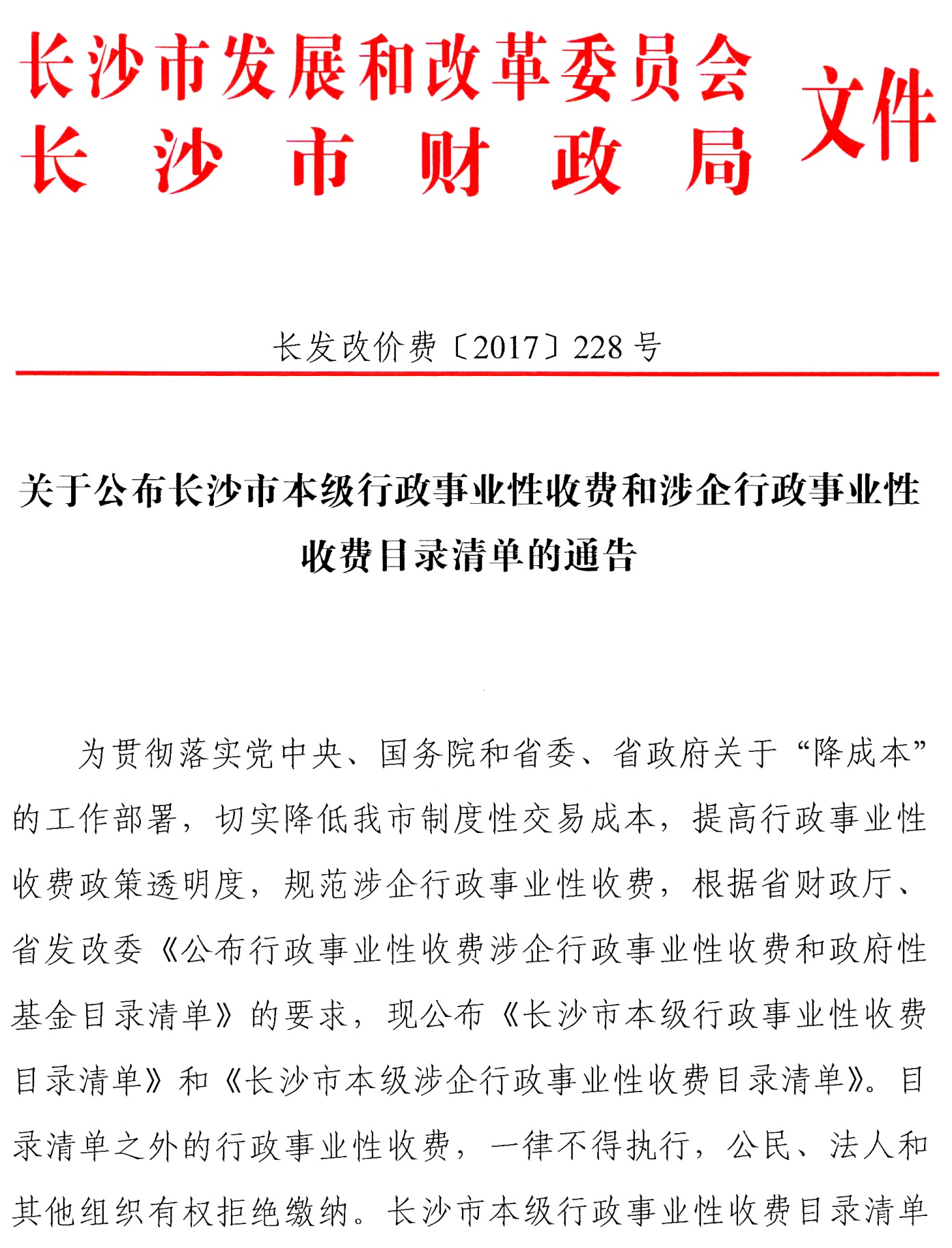 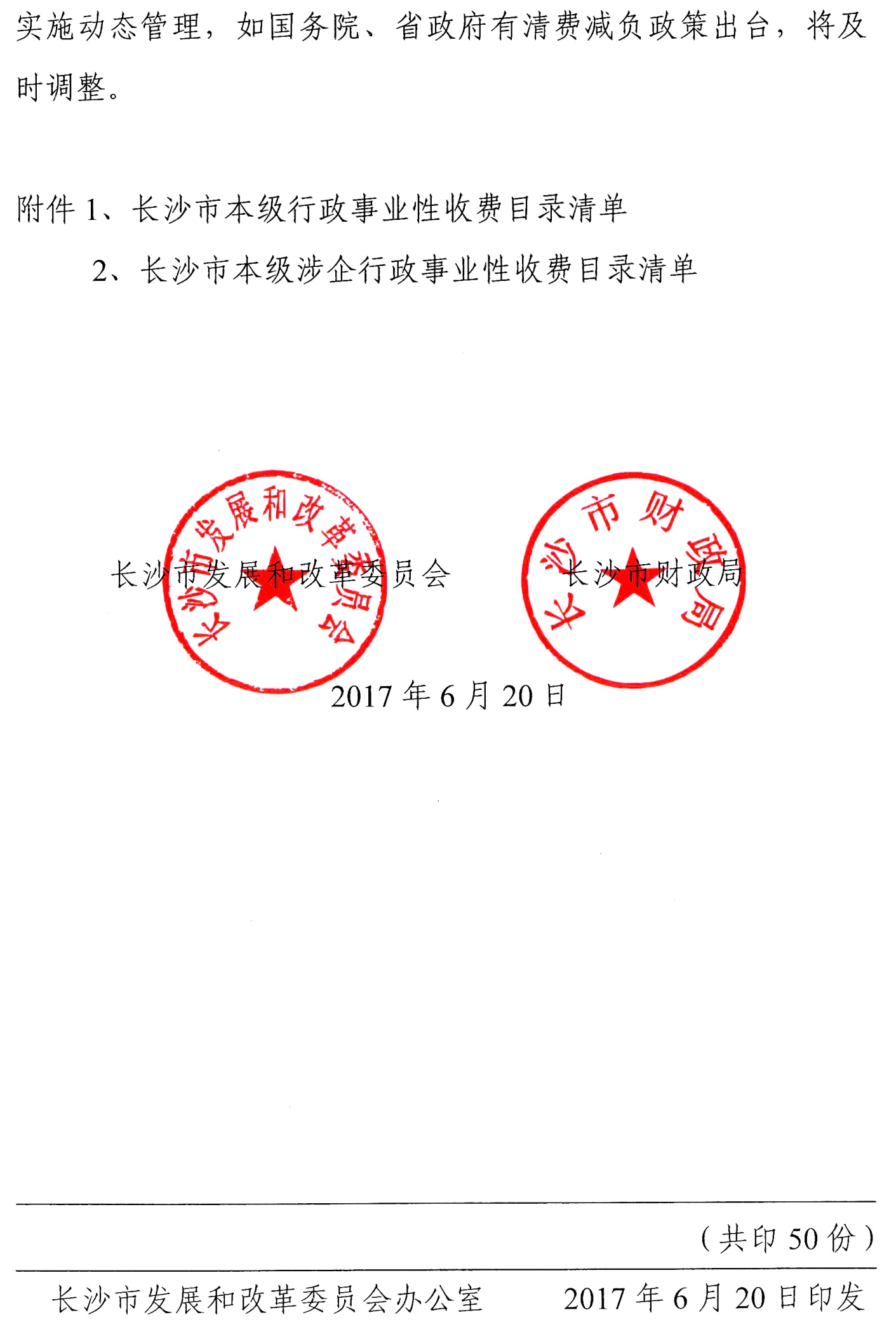 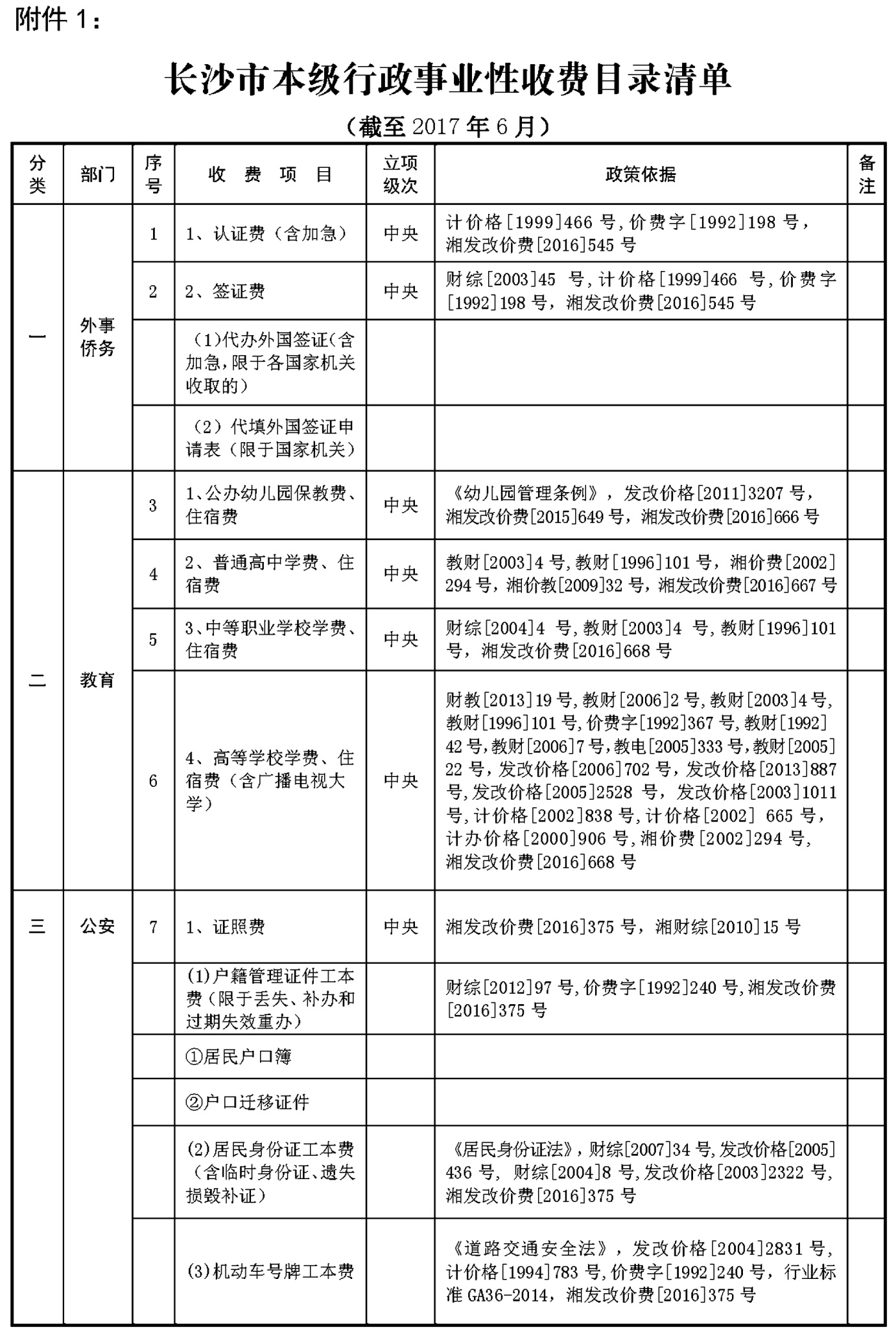 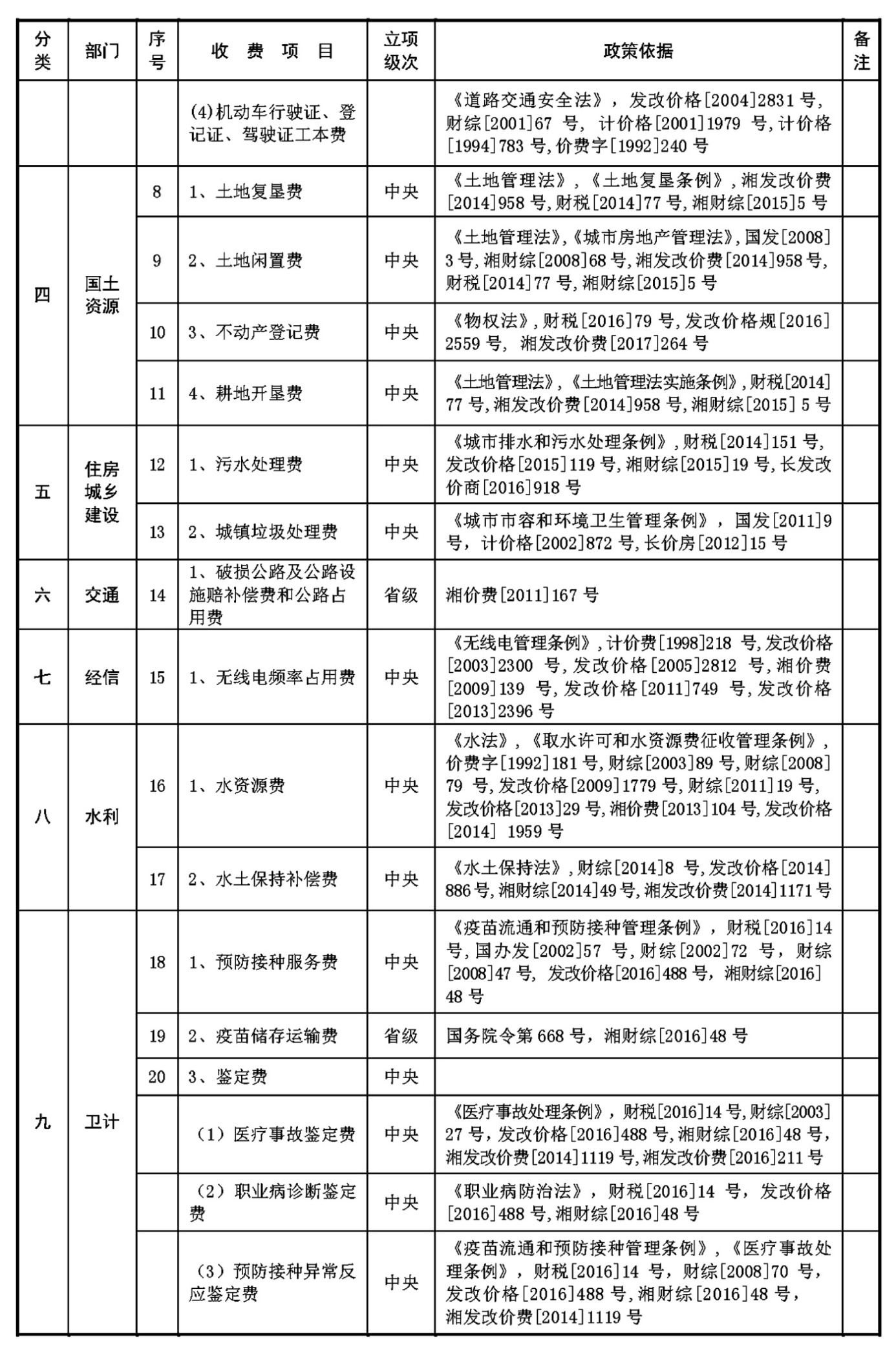 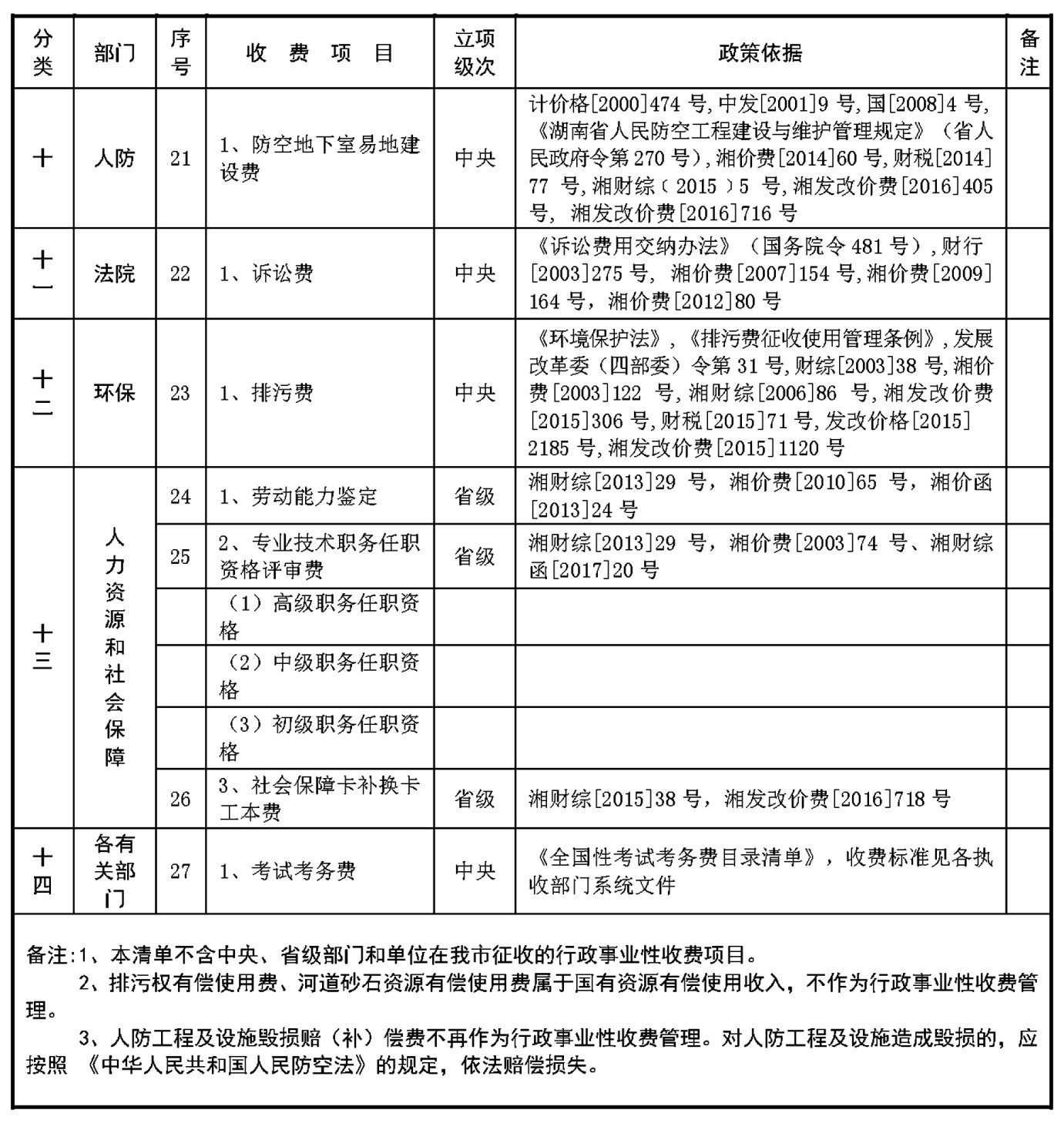 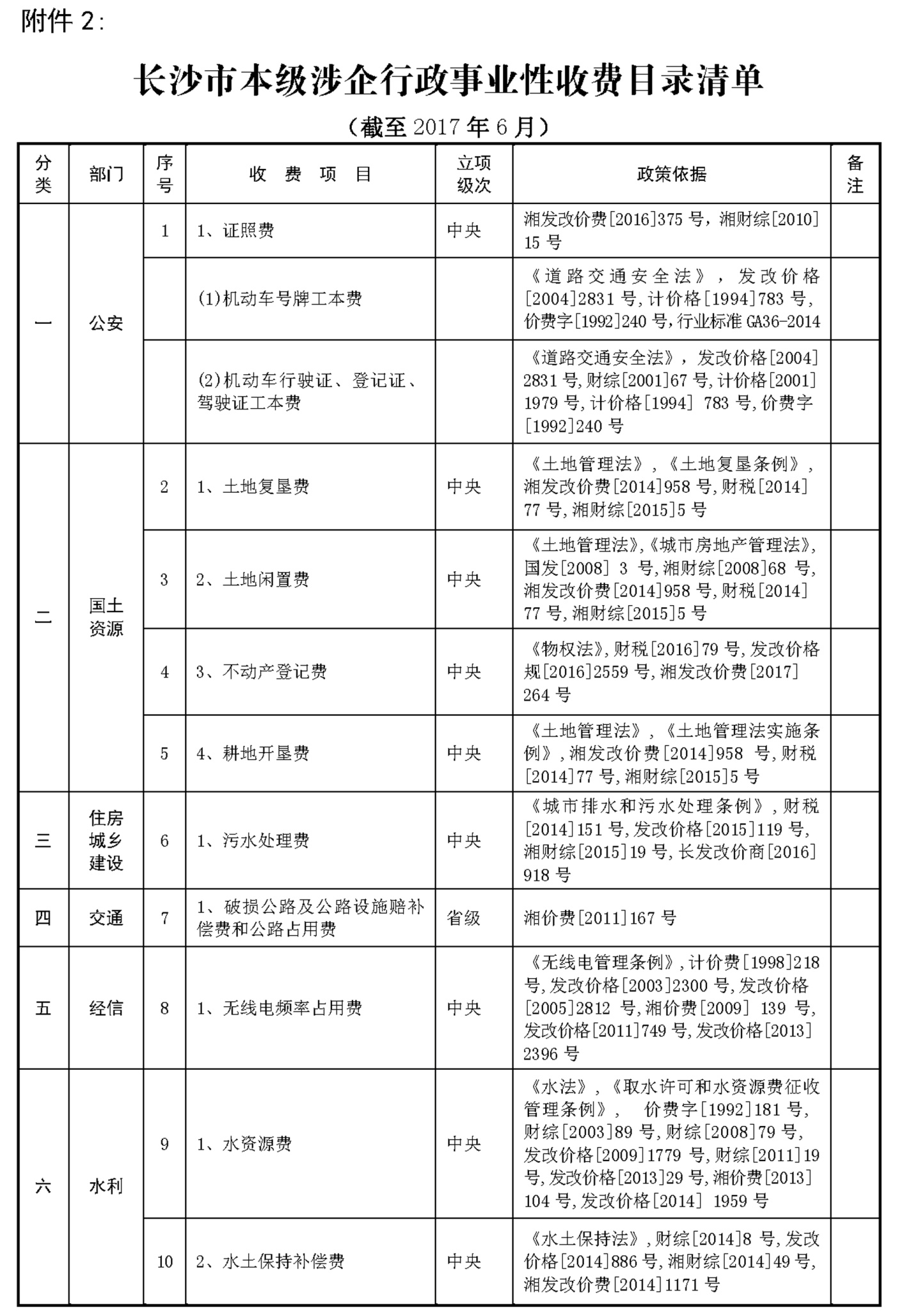 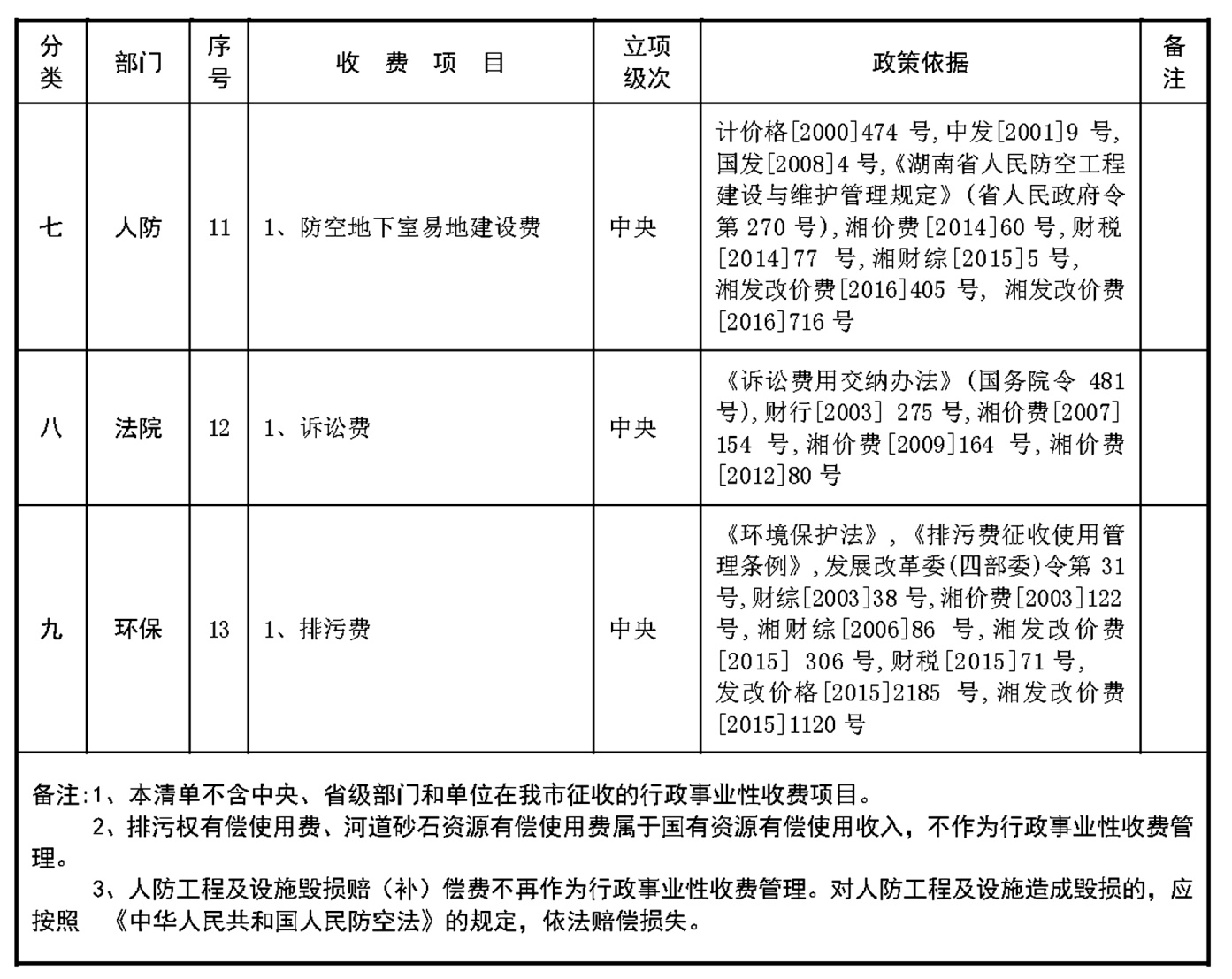 长沙市人民防空办公室关于工业生产厂房及配套用房人防建设情况的实施细则一、指导原则深入贯彻落实中央、国务院和省委、省政府、市委、市政府关于深化供给侧结构性改革、大力振兴实体经济的决策部署，进一步减轻企业负担，优化发展环境，促进实体经济持续健康快速发展，落实工业生产厂房及配套用房人防建设义务。二、实施机构长沙市人民防空办公室、湘江新区管委会、长沙高新技术开发区管委会及各区县（市）人防办。三、实施条款工业企业用地范围内的厂房及生产性配套用房（工业地产项目除外），不纳入人防易地建设费征收范围。四、条款解释工业生产厂房生产性配套用房是指与工业生产有直接关联的各类生产性用房，包括产品检验验收用房、厂房附属更衣淋浴用房、厂房附属仓库、门卫、配电、水泵、蒸汽设备用房等不修建防空地下室，不纳入人防易地建设费征收范围。工业生产厂区内的食堂、宿舍、办公及会议用房等非生产性用房，应当依法履行人防义务。五、实施范围长沙市行政区域范围内。六、实施时间本实施细则自2017年7月1日开始施行。长沙市人民防空办公室2017年7月17日长沙市经济和信息化委员会关于“建立长沙智慧用电管理服务平台”的实施方案为降低企业用电成本，完善社会服务功能，按照“政府引导、民间投资、专业管理、市场化服务”的思路，探索建立工业企业智慧用电服务平台。实施方案如下：（一）平台创建。智慧用电服务平台是运用互联网技术，实现对工业企业电能在线监测和数据采集，对企业用电情况进行全面的分析诊断，将企业用电管理引入“数字化、网络化、可视化、专业化”为标志的智能化管理轨道，实现企业“安全、经济、高效”的用电目标。该项工作具体由市经信委牵头，采取先行试点的方式启动，切实有效再向全市工业企业推广。1、参与条件。具备以下条件和能力的社会用电与电能管理服务公司均可参与：（1）具有成熟的电能数据采集系统和服务平台，具备数据分析能力，能定期作出专业的用电分析诊断报告。（2）对数据分析中发现的问题能提出有效的解决方案，公司有技术手段和专业队伍组织实施，能切实解决用电中存在的问题。（3）公司具有5000万元以上的资产规模，具有三级以上电力施工总承包资质。2、遴选方式。公开向社会征集投资主体和实施方案，采取申报方式参加。（1）在公布规定的时间内，向市经信委递交《长沙市工业企业用电服务平台建设方案》，包括建设、管理、运营的方式，说明信息采集技术、专业服务内容、专业管理模式、公司运作体系、可靠保障措施以及服务收费报价等。结合长沙的实际，用足用活国家电价政策，为企业合理用电、安全用电，特别是切实降低用电成本提出有效措施；为政府工业经济运行、产业有序发展提供科学决策依据。（2）由市经信委在全市规模以上工业企业中采取企业推荐的方式，聘请具有电力专业中级及以上职称的管理人员组成评审委员会组织评审，根据得分高低确定参与组织试点的电能管理服务公司。3、工作步骤（1）公布建立我市智慧用电服务平台的构想、条件、要求，公开征集合作的公司及方案（公告期10天）。此期间在全市规模以上工业企业中选聘有电力专业背景的管理人员组建长沙工业企业智慧用电服务平台评审委员会（以下简称评审委员会，试点成功全面推行时，此机构改组为平台监督机构）。（2）公告期结束后5个工作日内组织评审委员会进行评审，公布评审结果，确定试点方案及公司。（3）由市经信委组织电能管理服务公司与各试点园区对接，10个工作日内确定100家试点企业并完成信息采集设计方案。（4）60个工作日内完成100家企业信息采集点及平台调试工作，全部达到正常运行条件。（5）2017年10月份开始提供平台试运营服务；2018年6月完成试点，由市经信委组织评审委员会对试点成果进行评审，2018年6月底报市政府批复。（6）首批参入试点的100家企业，在试点期间将免费获得使用平台服务及托管运营服务。4、参与试点企业要求（1）由市经信委组织电能管理服务公司与全市各园区对接组织进行智慧用电服务平台建设宣传。（2）各企业向园区自愿申请参加智慧用电服务平台建设试点工作，由园区汇总后报市经信委确定。（3）凡参加试点工作的企业应由主管生产的副总经理及以上管理者负责平台试点工作建设。（4）试点期间企业配电站由电能管理服务公司托管，其设备运行维护操作由电能管理服务公司负责。企业应向电能管理服务公司提供其配电站的设计图纸、设备清单及资料。（5）企业须配合电能管理服务公司进行数据采集系统的安装调试。（6）企业须参加电能管理服务公司组织的用电安全、电能效率分析会，对提出的安全隐患进行排除，根据电能服务公司提出的合理节约用电方案，调整电能配置并合理调整生产工序。（7）企业须配合电能服务公司向电力部门提出电力负荷调整，以达到合理的电力容量匹配。（8）对高耗能设备、电损及用电品质，根据电能服务公司提供的优化方案进行改进和调整。（二）试点与推广1、时间。暂定半年时间开展试点。试点平台公司确定后，2017年12月底前完成100家企业用电信息采集设计、安装、调试等工作；2018年1月份起每月分别向每个企业提交当月用电分析报告，并向市经信委提交100家企业整体用电分析报告。2018年6月底向市经信委递交100家企业试点总结报告。2、要求（1）公司具有独立的专业服务平台工作场所和指挥调度中心大厅大屏。（2）具备手机App用电指引、在线咨询及用电问题管理、停电通知及电量电费等用电信息管理等功能。（3）每月用电分析报告（含效益分析）。（4）每月向市政府提交100家企业总体分析报告。（5）试点成效自我评价报告。3、范围。先在5个国家级园区采取企业自愿、园区申报的方式，按企业规模、行业分类、用电特性等每个园区选择20家企业先行试点。4、费用。由选定的平台公司免费为参与试点的企业安装采集等全部系统，达到正常标准运行，试点期间免收服务费。（三）政策支持。政府对工业企业智慧用电管理平台实行“后补助”政策支持：1、试点工作完成后，获得评审通过的，市政府对平台建设公司一次性给予资金补助，并向全市工业企业推广。2、试点工作完成后，若达不到政府和企业的要求，未能获得评审通过的，则无资金补助，且企业有权选择退出平台，市政府有权另选平台公司合作，试点平台公司须主动拆除设备并退出，不得提出赔偿或补偿要求。责任领导：万惠明    责任处室：电力处     责任人：  童贤金    联系电话：88666003邮箱：csjwdlc@163.com附：《智慧用电平台试点企业申报表》附件：智慧用电平台试点企业申报表填报企业：（盖章）长沙市经济和信息化委员会关于“进行电力直接交易”的实施细则根据《湖南省电力体制改革综合试点方案》、湖南省经济和信息化委员会《关于印发<湖南省电力用户与发电企业直接交易准入管理办法>的通知》（湘经信能源[2016]406号）,结合我市实际，制定本细则：一、电力用户准入、注册及退出1、准入条件（1）由湖南电网供电的电力用户，用电电压等级在10kV及以上（在省电力交易机构技术条件具备前，10kV电压等级电力用户原则上须由售电公司代理）。（2）符合国家产业政策，节能、节水、污染排放达到国家要求，非执行差别电价或惩罚性电价的用户。2、申报流程。符合条件的电力用户根据《关于组织报送电力用户与发电企业直接交易准入目录的通知》（长经信发[2017]56号）通知要求，填写直接交易准入目录申报表（见附表）并加盖公章，经所在区县（市）经信局或园区管委会审核后，报至市经信委审核。审核通过后，由市经信委统一汇总报省经济和信息化委员会（以下简称省经信委）进行公示，公示期满无异议后，报省经信委批准。3、注册。直接交易主体准入实行注册制，已纳入省电力直接交易准入目录的电力用户需在湖南电力交易中心按程序注册。注册流程：（1）用户提前准备相关材料、办理第三方数字证书。（2）湖南电力交易中心现场录入注册信息，上传附件。（3）签订入市协议和交易平台使用协议。4、退出（1）自愿退出直接交易的交易主体，应向湖南电力交易中心提出申请。当存在下列情况时，不得申请退出：①退出将影响电网安全稳定运行的；②直接交易主体应当履行而未履行的责任和义务的。（2）出现以下情况之一，将强制退出直接交易：①由于外部形势或自身条件发生变化，已不满足直接交易准入条件的；②因破产、倒闭、歇业等原因依法终止的；③隐瞒有关情况或提供虚假申请材料等违规参与直接交易的；④发生直接交易规则规定退市行为的；⑤发生违反承诺行为的。二、园区企业“打捆”进行电力直接交易1、概念及目的（1）概念：以园区为单位，将园区企业以捆绑的方式委托给具备资质的售电公司，由售电公司代理参与电力直接交易。（2）目的：帮助符合条件的园区企业最大程度享受电价优惠，切实降低用电成本。2、参与流程（1）符合条件的用电企业按照申报流程，申请电力直接交易准入；（2）企业依据自愿的原则，向园区申请以“打捆”方式参与电力直接交易；（3）园区将申请参与交易的企业汇总后，报送至市经信委；（4）市经信委将园区报送的企业名单汇总后，上报省经信委备案；（5）市经信委在收到汇总企业名单后，交由有资质、有实力的售电公司，作为企业参与电力直接交易的代理公司；（6）售电公司受企业委托前往湖南电力交易中心，为企业办理注册手续；（7）完成上述流程后，申请“打捆”参与交易的企业将通过售电公司参与电力直接交易。3、合同签订及备案（1）申请“打捆”参与交易的企业需单独与售电公司签订售电代理合同。（2）用户与所在地供电公司营业厅及售电公司签订三方合同，并向湖南电力交易中心备案。（3）售电公司与发电企业达成协议后，通过湖南电力交易中心电力交易平台（以下简称交易平台）生成购售电合同并备案。4、电量管理。售电公司通过组织企业自主申报以及采集分析等方式确定下月电量，向湖南电力交易中心申报。申报的月总电量由售电公司与用户自行分配。5、费用结算（1）用电企业支付的购电价格，由直接交易价格、电网输配电价格和政府性基金及附加三部分组成。（2）供电公司将电力用户电量初步计算后，传送至湖南电力交易中心，湖南电力交易中心根据直接交易合同将电量进行分割，并传回至供电公司，由供电公司根据电量分割结果计算实际电费并与电力用户结算。（3）直接交易的结算与基数电量结算方式一致，由供电企业向电力用户收取电费，含基本电费、交易电量电费、代收的基金和附加等。电力用户在合同规定期限内未交清电费时，应承担电费滞纳的违约责任，电费违约金从逾期之日起计算。（4）售电公司将单独向企业收取与企业约定的服务费。由于《湖南省电力中长期交易规则》文件暂未出台，本实施细则中，3、4、5点中关于合同签订、电量管理、费用结算的相关内容仅作参考，待《湖南省电力中长期交易规则》出台后，按新的相关政策执行。责任领导：万惠明    责任处室：电力处     责任人：  童贤金    联系电话：88666003邮箱：csjwdlc@163.com附：《电力用户与发电企业直接交易准入目录申报表》附件：电力用户与发电企业直接交易准入目录申报表填报企业：(盖章)长沙市发展和改革委员会关于“降低用电成本”条款中“节能资金支持工业企业节能”的实施细则一、天然气分布式能源项目（一）奖励对象及标准1、天然气分布式能源站工程，含在工厂等建筑物以及工业园区等区域建设的天然气分布式能源项目。2、按照发电机组装机容量，天然气分布式能源专项资金支持标准为2000元/千瓦，单个楼宇型天然气分布式能源项目最高享受不超过500万元的补贴金额，单个区域型项目最高享受不超过1500万元的补贴金额，单个项目建设周期内只能享受一次补贴。（二）申报条件1、申报单位条件：（1）申报单位必须是在长沙市行政区域范围内工商管理部门登记注册、具有独立法人资格的企业；（2）申报单位有健全的财务管理及会计管理制度，诚实守信、按章纳税；（3）申报项目的实施地点须在长沙市行政区域范围内；（4）申报单位无违反法律法规行为。2、申报项目条件：（1）符合国家有关产业政策，具有较好的经济和社会效益，较强的示范带动作用和自我发展能力；（2）项目建设内容符合国家相关能源法律、法规、规范等；（3）天然气分布式能源站项目应具备：项目设备自主化率达到50%以上；项目综合能源利用效率在70%以上;气源指标和并网上网等条件基本落实。（三）申报和拨付程序1、天然气分布式能源项目专项资金按照网上注册、公开申报、部门审核、专家评审、结果公示、集中支付和绩效评价等程序进行管理，原则上每年第二、四季度申报。2、天然气分布式能源项目专项资金根据项目进度分阶段拨付，项目动工后拨付50%专项资金；项目主要内容基本实施完成，拨付25%专项资金；项目全面实施完成验收合格后，拨付余下25%专项资金。（四）申报资料1、项目可行性研究报告或项目申请书；2、项目审批或核准的批复文件；3、项目的环评批复、节能审查意见、用地证明（需新征土地的项目，请提供国土资源部门出具的用地预审意见；无需新征土地的项目，请提供土地证明的复印件）、城市规划意见等依法办理的行政主管部门出具的项目前期审批文件；4、气源指标和并网上网条件落实证明材料；5、资金落实证明材料；（1）地方各级政府配套资金投入的证明材料。（2）银行贷款证明材料。（3）自筹资金证明材料。（4）上年度财务报表和审计报告。（5）上年度缴纳税收情况。6、投资进度证明材料，已开工项目（含已竣工项目）需提供已完成投资额、工程建设进度证明材料；7、项目申报单位营业执照或法人代表证复印件；8、项目申报单位对所附材料真实性的承诺声明。责任领导：肖波    责任处室：市能源局责任人：孔定华    联系电话：88667913邮箱：csnyxmgl@126.com二、分布式光伏发电项目（一）奖励对象及标准1、在长注册的工业企业投资新建并于2014年至2020年期间建成并网发电的分布式光伏发电项目，以相关电力公司统计发电量起始日为准（已享受过“金太阳示范工程”和“光电建筑一体化”等中央财政补助的项目，不再享受本细则明确的电量补贴）。2、根据项目建成后的实际发电量，除按政策享受国家和省度电补贴外，自并网发电之日起按其实际发电量由市财政再给予0.1元/千瓦时的补贴，补贴期为5年。（二）申报条件1、项目的投资主体已在长沙市行政区域内登记注册；2、项目竣工并投入运营，完成并网手续且并网发电。（三）申报和拨付程序1、按照“每半年度拨付一次”的原则，申报单位应根据情况于每年6月1日-15日，11月1日-15日两个阶段向市能源局提出补贴申报。2、市能源局汇总申报材料后，对申报材料进行审核，并根据相关电力公司提供的《长沙市分布式光伏发电项目电量统计表》确定项目并网发电量，最终将审核确定的补助项目名单及补助金额报市政府审批。3、市能源局、市财政局根据市政府批复意见联合行文下达补助资金使用计划。4、市财政局将补助资金划拨至相关电力公司，由其按照资金使用计划及时将相应补助资金转拨给有关企业。（四）申报资料1、《长沙市分布式光伏发电项目补助资金申请表》；2、发改部门出具的项目前期文件（备案证或立项批复文件）；3、相关电力公司出具的分布式光伏发电项目并网验收凭证；4、项目所依托建筑和构筑物的所有权合法性证明材料：如房产证等；项目单位与所依托的建筑物所有人非同一主体时，需提供项目单位与所有人签订的建筑物租赁协议和能源合作协议；物业出具同意项目建设的证明材料；5、相关资信证明材料（企业营业执照复印件等）。责任领导：肖波    责任处室：市能源局责任人：孔定华    联系电话：88667913邮箱：csnyxmgl@126.com长沙高新技术产业开发区重点先进制造业企业电费补贴实施细则一、事项名称：重点先进制造业企业电费补贴。二、申报对象：在长沙高新区（以下简称高新区）范围内工商注册、税务登记、实际生产经营的制造业企业。三、申报时间：每年一季度受理上一个完整会计年度（—）的补贴申请，每年申报1次。四、设立依据：《中共长沙市委长沙市人民政府关于振兴长沙工业实体经济的若干意见》（长发〔2017〕9号）第2条“鼓励园区对符合能耗标准的重点先进制造业企业给予适当电费补贴”。五、申报条件（一）规模以上制造业企业，电压等级在10千伏及以上，且当年用电量在1000万千瓦时及以上；（二）当年工业产值不低于20亿元；（三）当年入库税收不低于5000万元；（四）当年未发生重大安全生产责任事故、重大群体性事件、重大公共安全事件、重大环境污染及生态破坏事件及其他违法违规经营行为；（五）通过市级及以上清洁生产审核，或企业当年产值增速大于用电量增速。六、补贴标准 按企业年度工业产值额度给予以下补贴：（一）对年度工业产值在20（含）—50亿元的企业，给予50万元的电费补贴；（二）对年度工业产值在50（含）—100亿元的企业，给予80万元的电费补贴；（三）对年度工业产值在100亿元（含）以上的企业，给予100万元的电费补贴。七、申报材料（一）《长沙高新区重点先进制造业企业电费补贴申请表》（见附表）；（二）企业电压等级及企业年度用电量证明（电力部门提供的数据）；（三）市级及以上清洁生产审核验收文件（经省市环保、经信部门认定）。八、办理流程（一）申报。符合申报条件的企业于每年一季度向高新区经济发展局提出申请。（二）初审。经济发展局受理企业申报资料，并对申报资料进行初审。 （三）审核。高新区管委会（以下简称管委会）分管经济工作的委领导，召集财政、工商、税务、安监、环保等部门召开评审联席会议进行审核。 （四）审定。管委会主要领导组织召开专题会议审定。（五）公示。审定结果在管委会门户网站或《高新麓谷》等媒体公示5个工作日。（六）资金拨付。公示期满无异议的，报管委会主要领导审批，长沙市财政局高新区分局根据管委会审批意见，办理资金拨付手续。九、责任领导：莫一平。十、承办部门：经济发展局。十一、承办处室：节能环保处。十二、联系人：王立时。十三、服务电话：0731-88995446。附表：长沙高新区重点先进制造业企业电费补贴申请表长沙经济技术开发区对符合能耗标准的重点先进制造业企业给予电费补贴实施细则一、事项名称：对符合能耗标准的重点先进制造业企业给予电费补贴。二、申报对象：在长沙经济技术开发区（以下简称长沙经开区）工商注册，且在长沙经开区内有生产经营场所和实际生产经营行为的工业企业。三、申报时间：每年3月31日前受理上年度（1月1日-12月31日）实际发生的电费补贴申请，每年组织申报1次。四、办理时限：自申报截止日起90个工作日内。五、设立依据：《中共长沙市委 长沙市人民政府关于振兴长沙工业实体经济的若干意见》（长发〔2017〕9号）第2条“鼓励园区对符合能耗标准的重点先进制造业企业给予适当电费补贴”。六、补贴标准按企业年度工业产值的额度给予以下补贴：1、年度工业产值在50-100亿元（不含100亿元）的企业，补贴80万元/家；2、年度工业产值在100亿元及以上的企业，补贴100万元/家。七、申报条件1、符合重点先进装备制造业标准。属于《湖南省国民经济和社会发展第十三个五年规划纲要》专栏13明确的先进装备制造业10大重点产业链的企业，即先进轨道交通装备产业链、工程机械产业链、航空航天装备产业链、节能与新能源汽车等汽车制造产业链、电力装备产业链、高性能医疗器械产业链、节能环保装备产业链、高档数控机床和机器人产业链、海洋工程装备及高性能船舶产业链、农业机械产业链。2、电压等级在10千伏及以上，且申报补贴年度用电量在1000万千瓦时及以上。3、符合以下条件之一：一是通过市级及以上清洁生产审核；二是主要工艺、产品或工厂符合行业内先进能耗标准并获得相关机构认定；三是符合长沙市能源局2016年组织更新修订的《长沙市产业能效指南》的相关标准。4、符合园区本级资金申报的纳税、信用、安全生产、环保等要求。5、申报资金必须用于本企业生产经营。八、申报材料1、营业执照。2、企业电压等级及企业年度用电量证明（用电缴费票据等）。3、市级及以上清洁生产审核验收文件（经省市环保、经信部门认定）；或企业的主要工艺、产品或工厂获得有关机构认定文件（如证书、产品目录等）。4、真实性承诺书。九、办理流程1、申报。符合申报条件的企业于每年3月31日前向长沙经开区产业环保局提交申报材料。2、受理。产业环保局受理企业申报资料，并对申报资料进行初审，对符合申报要求的提交相关部门（单位）会审。3、会审。产业环保局会同财政、税务、工商、安监、环保、电力等部门（单位）进行审核。4、审批。产业环保局按程序报主任会议审议。5、公示。产业环保局将审批通过企业在区门户网站公示5个工作日。6、资金拨付。公示期满无异议的，由财政局在5个工作日内拨付资金。十、责任领导：王维倩。十一、承办部门及处室：产业环保局综合管理处。十二、承办人员：钟新宇。十三、办理地点：长沙县星沙街道三一路2号长沙经济技术开发区管委会行政楼裙楼Q204办公室。十四、服务电话：0731-84020960。十五、监督电话：0731-84012342。宁乡经济技术开发区对符合能耗标准的重点先进制造业企业给予电费补贴实施细则一、事项名称：对园区企业给予电费补贴。二、申报对象：在宁乡经济技术开发区（以下简称宁乡经开区）工商注册，且税收收缴关系在园区的规模以上工业企业和限上服务企业。三、申报时间：每年年初受理上年度实际发生的电费补贴申请，具体时间以经济发展局的申报通知为准，每年组织申报一次。四、办理时限：自申报截止日起60个工作日内。五、设立依据1、《中共长沙市委  长沙市人民政府关于振兴长沙工业实体经济的若干意见》（长发〔2017〕9号）第2条“鼓励园区对符合能耗标准的重点先进制造业企业给予适当电费补贴”。2、《宁乡经济技术开发区管理委员会关于促进企业转型升级的实施意见》（宁开管发〔2017〕28号）第九款第21条“降低用电成本”。六、补贴标准1、当年纳税总额在500万元以上或者亩平税收20万元/亩（含）以上的企业，根据企业实际用电量给予每度电1分钱的补贴；2、对于符合国家鼓励产业方向，符合能耗标准，用能大，同时税收贡献大的企业，可根据具体情况，提高补贴标准到每度电2分钱；3、单个企业年度补贴金额最高不超过20万元。七、申报条件：1、当年纳税总额在500万元以上或者亩平税收20万元/亩（含）以上；2、符合国家鼓励产业方向，符合能耗标准，用能大，同时税收贡献大的企业。八、申报材料1、企业年度用电量证明（用电缴费票据等）。2、企业年度完税证明。九、办理流程1、申报。符合条件的企业于每年年初，按照经济发展局下发的申报通知，向经济发展局提交申报资料。2、受理。经济发展局受理企业申报资料，会同财政局对申报资料进行会审。3、验收。经济发展局会同财政局、纪检监察室等部门进行联合验收。4、审批。经济发展局按程序报党工委会议审议。5、公示。经济发展局将审议结果在区官网公示5个工作日。6、资金拨付。公示期满无异议的，由财政局在7个工作日内拨付资金。十、责任领导：肖建辉十一、承办部门及处室：经济发展局企业服务处十二、承办人员：马婷十三、办理地点：金洲大道金洲大桥西侧创业大楼1302办公室十四、服务电话：0731-88981511十五、监督电话：0731-87218070浏阳经济技术开发区对符合能耗标准的重点先进制造业企业给予电费补贴实施细则一、事项名称：对符合能耗标准的重点先进制造业企业给予电费补贴。二、申报对象：注册地和税收解缴关系均在浏阳经济技术开发区（以下简称浏阳经开区），且在浏阳经开区内有生产经营场所和实际生产经营行为的工业企业。三、申报时间：每年2月28日前受理上年度（1月1日-12月31日）实际发生的电费补贴申请，每年组织申报1次。四、办理时限：自申报截止日起90个工作日内。五、设立依据：《中共长沙市委 长沙市人民政府关于振兴长沙工业实体经济的若干意见》（长发〔2017〕9号）第2条“鼓励园区对符合能耗标准的重点先进制造业企业给予适当电费补贴”。六、补贴标准： 按企业年度工业产值的额度给予以下补贴：1、年用电量超过1000万千瓦时（含）的，补贴电费20万元；2、年用电量为500万千瓦时（含）至1000万度的，补贴电费10万元；3、年用电量为100万千瓦时（含）至500万度的，补贴电费5万元。七、申报条件：1、电压等级在10千伏及以上，且申报补贴年度用电量在100万千瓦时及以上。2、通过市级及以上清洁生产审核。3、符合园区本级资金申报的纳税、信用、安全生产、环保等要求4、申报资金必须用于本企业生产经营。八、申报材料：1、加盖企业公章的浏阳经开区重点先进制造业电费补贴申请表。2、企业电压等级及企业年度用电量证明（用电缴费票据等）。3、市级及以上清洁生产审核验收文件（经省市环保、经信部门认定）；或企业的主要工艺、产品或工厂获得有关机构认定文件（如证书、产品目录等）。九、办理流程：1、申报。符合申报条件的企业于每年3月31日前向浏阳经开区经济发展局提交申报材料。2、受理。经济发展局受理企业申报资料，并对申报资料进行初审，对符合申报要求的提交相关部门（单位）会审。3、会审。经济发展局会同财政、环保等部门（单位）进行审核。4、审批。经济发展局按程序报主任会议审议。5、公示。经济发展局将审批通过企业在区门户网站公示5个工作日。6、资金拨付。公示期满无异议的，由财政局在5个工作日内拨付资金。十、责任领导：唐建国。十一、责任部门及科室：经济发展局综合统计科。十二、承办人：杜  威。十三、办理地点：浏阳经济技术开发区康宁路9号管委会办公楼一楼119号办公室。十四、服务电话：0731-83689098。十五、监督电话：0731-83285082。浏阳经开区重点先进制造业电费补贴申请表年    月    日望城经济技术开发区对符合能耗标准的重点先进制造业企业给予电费补贴实施细则一、补贴对象及标准1、补贴对象为注册地在望城经济技术开发区并具有独立法人资格，用电量在500万千瓦时以上，且保持同比增长的工业企业，具体用电量以电力部门核定为准。2、补贴标准为同比净增量在500-1000万千瓦时的，增量部分给予0.05元/千瓦时的补贴；同比净增量在1000-3000万千瓦时的，超过1000万千瓦时的增量部分再给予0.08元/千瓦时的补贴；同比净增量在3000万千瓦时以上的，超过3000万千瓦时的增量部分再给予0.1元/千瓦时的补贴。二、申报条件1、企业能耗符合行业标准，且为重点先进制造业企业。2、企业必须依法经营，诚信守约，没有失信与违法记录。三、申报和认定程序1、每年12月底，由符合申报条件的企业向产业发展局提出申请，产业发展局会同区供电公司进行初审。2、初审通过后报党政联席会研究审定。3、研究审定通过的补贴于次年2月底前支付到位。责任领导：杨  智    责任局室：产业发展局责任人：夏志刚    联系电：88074110长沙高新区隆平高科技园对符合能耗标准的重点先进制造业企业给予电费补贴实施细则为进一步优化园区投资环境，扶植重点先进制造业企业快速发展，促进园区转型创新发展，打造“千亿级园区”，根据市委、市政府《关于振兴长沙工业实体经济的若干意见》（长发〔2017〕9号，以下简称“工业三十条”）文件精神，结合园区实际，特制定本实施细则。一、申报企业工商注册和税务登记在园区，且有生产经营场所和实际生产经营行为的工业企业。二、申报时间每年3月5日前受理上年度（1月1日—12月31日）实际发生的电费补贴申请，每年组织企业申报１次。三、办理时限自申报截止日起45个工作日内。四、设立依据“工业三十条”第二条：鼓励园区对符合能耗标准的重点先进制造业企业给予适当电费补贴。五、补贴标准企业电费补贴总额最高不超过20万元。1、在我园区年税收总额在100万元—200万元以内的，按该企业年度总电费的10%给予补贴，但补贴总额不得超过园区实得税收部分的15%。2、在我园区年税收总额在200万元以上的，按该企业年度总电费15%给予补贴，但补贴总额不得超过园区实得税收部分的15%。六、申报条件1、符合重点先进装备制造业标准的企业。符合《湖南省国民经济和社会发展第十三个五年规划纲要》专栏13明确的先进装备制造业10大重点产业链的企业，即：先进轨道交通装备产业链、工程机械产业链、航空航天装备产业链、节能与新能源汽车等汽车制造产业链、电力装备产业链、高性能医疗器械产业链、海洋工程装备及高性能船舶产业链、农业机械产业链。2、符合以下条件之一：（1）通过市级及以上清洁生产审核；（2）主要工艺、产品或工厂符合行业内先进能耗标准并获得相关机构认定；（3）符合长沙市能源局2016年修订的《长沙市产业能效指南》的相关标准。3、符合园区本级资金申报的纳税、信用、安全生产、环保等要求。4、申报资金必须用于本企业生产经营。七、申报材料1、电费补贴申请表；2、营业执照复印件；3、企业上年度用电量证明（本年度电费缴纳发票复印件和电费情况）；4、上年度企业税收交纳情况证明；5、市级及以上清洁生产审核验收文件（经省市环保、经信部门认定）；或企业的主要工艺、产品或工厂获得有关机构认定的文件（如证书、产品目录等）。八、办理流程1、申报。符合申报条件的企业于每年3月5日前向经济贸易局提交申报资料；2、受理。经济贸易局受理企业申报资料，并对申报资料进行初审。符合申报要求的，提交相关部门审核；3、审核。经济贸易局会同规划建设局、财政分局、基建办、安监办等部门进行审核；4、审批。经济贸易局按程序报园区领导班子会议审批；5、公示。经济贸易局将审批通过的企业在园区门户网站公示，公示期为5个工作日；6、资金拨付。公示期满无异议的，由财政分局在5个工作日内拨付资金。九、责任部门1、责任领导：曾  理2、承办部门：经济贸易局3、承办人员：李  治4、办理地点：长沙高新区隆平高科技园管委会416办公室5、服务电话：0731-846130956、监督电话：0731-84638678长沙高新技术产业开发区隆平高科技园管理委员会2017年9月29日长沙天心经济开发区对符合能耗标准的重点先进制造业企业给予电费补贴实施细则《关于振兴长沙工业实体经济的若干意见》第2条款第8条：鼓励园区对符合能耗标准的重点先进制造业企业给予适当电费补贴。第一条  补贴对象本细则补贴对象为规模以上、符合园区产业定位、符合国家、省、市能耗标准的重点先进制造业企业。第二条  补贴条件（一）为规模以上、符合园区产业定位、符合国家、省、市能耗标准的重点先进制造业企业；（二）对推动我市先进制造业企业发展具有重要的基础性作用和良好的示范带动作用；（三）具有高科技含量、高销售收入、高税收、高成长性(增加值年增长率达10%以上)、具有产业链发展优势、拥有市级以上企业技术中心的智能制造示范企业；第三条  补贴标准对符合条件的企业给予0.01元/千瓦时的补贴，每家企业年度电费补贴不超过50万元，同时补贴总金额不超过申报企业每年所缴税收中园区税收所得的30%。第四条 申报流程及申报材料1、申报材料（1）先进制造业企业贴用电补贴申报表；（2）企业营业执照复印件；（3）企业上年度末用电证明材料；（4）企业上年度末财务报表和统计报表；（5）税务部门出具的企业上年度入库税金证明；（6）智能制造企业认定相关证明材料或文件；（7）其他相关材料2、申报流程（1）申报企业将本条第2条款第8点规定的材料交至经开区产业发展局，由产业发展局牵头组织财政分局对企业提交的资料进行初步审核，并在5个工作日内提出是否给予补贴的初步意见报工委会研究；（2）在相关部门提出初步意见后10个工作日内经开区组织召开工委扩大会议进行研究，并做出相关决议；（3）根据工委扩大会议研究的决议，牵头部门在3个工作日内给予申报企业书面答复。第五条  责任人和承办部门1、责任领导：陈智2、承办局室：产业发展局。3、承办人员：李丹4、办理地点：环保西路199号龙盛高科后栋1楼长沙天心经济开发区管理委员会产业发展局114办公室。5、服务电话：0731-85476617。6、监督电话：0731-85476622。长沙天心经济开发区管理委员会2017年6月26日      长沙雨花经济开发区对符合能耗标准的重点先进制造业企业给予电费补贴实施细则一、事项名称：对符合能耗标准的重点先进制造业企业给予电费补贴。二、申报对象：在长沙雨花经济开发区（以下简称雨花经开区）工商注册，且在雨花经开区内有生产经营场所和实际生产经营行为的工业企业。三、申报时间：每年3月31日前受理上年度（1月1日-12月31日）实际发生的电费补贴申请，每年组织申报1次。四、办理时限：自申报截止日起90个工作日内。五、设立依据：《中共长沙市委 长沙市人民政府关于振兴长沙工业实体经济的若干意见》（长发〔2017〕9号）第2条“鼓励园区对符合能耗标准的重点先进制造业企业给予适当电费补贴”。六、补贴标准按企业年度税收总额给予企业最高50万元的电费补贴： 1、年税收总额在100万—200万元以内的，按该企业年度总电费10%给予补贴，但补贴总额不得超过园区实得税收部分的15%。2、年税收总额在200万元以上的，按该企业年度总电费15%给予补贴，但补贴总额不得超过园区实得税收部分的15%。七、申报条件1、符合园区重点扶持的产业。即新能源汽车及零部件、机器人及智能装备、大健康产业。2、符合以下条件之一：一是通过市级及以上清洁生产审核；二是主要工艺、产品或工厂符合行业内先进能耗标准并获得相关机构认定；三是符合长沙市能源局2016年组织更新修订的《长沙市产业能效指南》的相关标准。4、符合园区本级资金申报的纳税、信用、安全生产、环保等要求。八、申报材料1、电费补贴申请表；2、营业执照；3、企业年度用电量证明（本年度电费缴纳发票复印件和电费情况）；4、本年度企业税收交纳情况证明；5、市级及以上清洁生产审核验收文件（经省市环保、经信部门认定）；或企业的主要工艺、产品或工厂获得有关机构认定文件（如证书、产品目录等）。九、办理流程1、申报。符合申报条件的企业于每年3月31日前向雨花经开区经济发展局提交申报材料。2、受理。经济发展局受理企业申报资料，并对申报资料进行初审，对符合申报要求的提交相关部门会审。3、会审。经济发展局会同财政、税务、工商、安监、环保等部门进行审核。4、审批。经济发展局按程序报办公会议审议。5、公示。经济发展局将审批通过企业在区门户网站公示5个工作日。6、资金拨付。公示期满无异议的，由财政分局在10个工作日内拨付资金。十、责任部门：1、责任领导：邓波2、承办部门：经济发展局3、承办人员：喻晓东4、办理地点：长沙雨花经济管委会2楼210办公室。5、服务电话：0731-850796586、监督电话：0731-85079606湖南暮云经济技术开发区对符合能耗标准的重点先进制造业企业给予电费补贴实施细则一、事项名称：对符合能耗标准的重点先进制造业企业给予电费补贴。二、申报对象：在湖南暮云经济开发区（以下简称暮云经开区）工商注册，且在暮云经开区内有生产经营和实际经营行为的工业企业。三、申报时间：每年3月31日前受理上年度（1月1日-12月31日）实际发生的电费补贴申请，每年组织申报一次。四、办理时间：自申报截止日起90个工作日内。五、设立依据：《中共长沙市委 长沙市人民政府关于振兴长沙工业实体经济的若干意见》（长发[2017]9号）第2条“鼓励园区对符合能耗标准的重点先进制造业企业给予适当电费补贴”。六、补贴标准:对于年用电费100万元（含）以上的企业给予2%的电费补贴（最高不超过10万元）。七、申报条件：1、园区规模以上工业企业。2、符合园区本级资金申报的纳税、信用、安全生产、环保等要求。3、申报资金必须用于本企业生产经营。八、申报材料：1、营业执照。2、企业电压等级及企业年度用电量证明（用电缴费票据等）。3、真实性承诺书。九、办理流程：1、申报。符合申报条件的企业于每年3月31日前向暮云经开区产业局提交申报材料。2、受理。产业局受理企业申报资料，并对申报资料进行初审，对符合申报要求的提交相关部门（单位）会审。3、会审。产业局会同财政、税务、工商、环保、电力等部门（单位）进行审核。4、审批。产业局按程序报园区两委会审议。5、公示。产业局将审批通过企业在园区门户网站公示5个工作日。6、资金拨付。公示期满无异议的，由园区财政分局在5个工作日内拨付资金。十、责任领导：曹出。十一、承办部门及科室：产业局经济运行科。十二、承办人员：胡弘正。十三、办理地点：长沙市天心区南托街道南湖大道108号暮云经开区管委会409办公室。十四、服务电话：0731-86900905。十五、监督电话：0731-86901758。宁乡高新技术产业园区对符合能耗标准的重点先进制造业企业给予电费补贴实施细则一、事项名称：对符合能耗标准的重点先进制造业企业给予电费补贴。二、申报对象：符合国家产业政策和宁乡高新技术产业园区产业发展规划，工商注册和税收解缴关系在宁乡高新技术产业园区。三、申报时间：每年3月31日前受理上年度（1月1日-12月31日）实际发生的电费补贴申请，每年组织申报1次。四、办理时限：自申报截止日起90个工作日内。五、设立依据：《中共长沙市委 长沙市人民政府关于振兴长沙工业实体经济的若干意见》（长发〔2017〕9号）第2条“鼓励园区对符合能耗标准的重点先进制造业企业给予适当电费补贴”。六、补贴标准对于年用电量在500万度—999万度的，区财政按现在0.8元/度的基础电价补贴企业0.2元/度；年用电量在1000万度—1999万度的，补贴企业0.25元/度；年用电量在2000万度以上的，补贴企业0.3元/度。低于0.5元/度部分不再进行补贴。七、申报条件1、符合重点先进装备制造业标准。属于《湖南省国民经济和社会发展第十三个五年规划纲要》专栏13明确的先进装备制造业10大重点产业链的企业，即先进轨道交通装备产业链、工程机械产业链、航空航天装备产业链、节能与新能源汽车等汽车制造产业链、电力装备产业链、高性能医疗器械产业链、节能环保装备产业链、高档数控机床和机器人产业链、海洋工程装备及高性能船舶产业链、农业机械产业链。2、符合以下条件之一：一是固定资产投资2亿元以上（土地款除外），投资强度200万元/亩以上的新建项目；二是年纳税额30万元/亩以上的投产企业；；三是科技成果获得省部级及以上奖励，或获批省级及以上企业工程、技术中心、重点实验室的高新技术项目。3、凡属招商引资过程中给予了“一事一议”政策支持（如产业扶植资金等）的项目（企业）不予补贴。若企业5年内存在撤资、转移、搬迁等行为的，应全额退回政策补助资金。4、符合园区本级资金申报的纳税、信用、安全生产、环保等要求。5、申报资金必须用于本企业生产经营。八、申报材料1、营业执照。2、企业年度用电量证明（用电缴费票据等）。3、真实性承诺书。九、办理流程1、申报。符合申报条件的企业于每年3月31日前向宁乡高新区经发局提交申报材料。2、受理。经发局受理企业申报资料，并对申报资料进行初审，对符合申报要求的提交相关部门（单位）会审。3、会审。经发局会同招商、财政、税务、安监、环保、电力等部门（单位）进行审核。4、审批。经发局按程序报书记主任会议审议。5、公示。经发局将审批通过企业在区门户网站公示5个工作日。6、资金拨付。公示期满无异议的，由财政局在5个工作日内拨付资金。十、责任领导：苏继桃。十一、承办部门：经济发展局。十二、承办人员：彭典文。十三、办理地点：长沙金洲大道288号宁乡高新区管委会323办公室。十四、服务电话：0731-87802079。十五、监督电话：0731-87806222。浏阳高新技术产业开发区对符合能耗标准的重点先进制造业企业给予电费补贴实施细则一、事项名称：对符合能耗标准的重点先进制造业企业给予电费补贴。二、申报对象：在浏阳高新技术产业开发区（以下简称浏阳高新区）工商注册，且在园区内有生产经营场所和实际生产经营行为的工业企业。三、申报时间：每年3月31日前受理上年度（1月1日-12月31日）实际发生的电费补贴申请，每年组织申报1次。四、办理时限：自申报截止日起30个工作日内。五、设立依据：《中共长沙市委 长沙市人民政府关于振兴长沙工业实体经济的若干意见》（长发〔2017〕9号）第2条“鼓励园区对符合能耗标准的重点先进制造业企业给予适当电费补贴”。六、补贴标准对企业全年用电量的同比增量部分给予补贴：1、每度给予0.2元电费补贴；2、单个企业年补贴额不超过20万元。七、申报条件1、建成投产两年以上，且用电量增长30%以上。2、符合能耗标准，即符合长沙市能源局2016年组织更新修订的《长沙市产业能效指南》的相关标准。3、符合以下条件之一：一是高新技术企业；二是智能制造示范企业。4、符合园区本级资金申报的纳税、信用、安全生产、环保等要求。八、申报材料1、申报审核表。2、营业执照。3、企业年度用电量证明。九、办理流程1、申报。符合申报条件的企业于每年3月31日前向浏阳高新区产业发展局提交申报材料。2、受理。产业发展局受理企业申报资料，并对申报资料进行初审，对符合申报要求的提交相关部门（单位）会审。3、会审。产业发展局会同财政、工商、安监、环保、电力等部门（单位）进行审核。4、审批。产业发展局统一汇总后，按程序报党政联席会议审议。5、公示。审批通过企业在园区门户网站公示5个工作日。6、资金拨付。公示期满无异议的，由财政局在5个工作日内拨付资金。十、责任领导：翦正红十一、承办部门及科室：产业发展局企业服务科十二、承办人员：辜磊十三、办理地点：浏阳高新区管委会412办公室十四、服务电话：0731-83204896十五、监督电话：0731-83209933浏阳高新技术产业开发区管理委员会2017年10月9日       岳麓工业集中区对符合能耗标准的重点先进制造业企业给予电费补贴实施细则一、事项名称：对符合能耗标准的重点先进制造业企业给予电费补贴。二、申报对象：工商、税务关系和生产经营场所均在园区的规模工业企业。三、申报时间：每年1月31日前受理上年度（1月1日—12月31日）实际发生的电费补贴申请，每年组织申报1次。四、办理时限：自申报截止日起90个工作日内。五、设立依据：《中共长沙市委 长沙市人民政府关于振兴长沙工业实体经济的若干意见》（长发〔2017〕9号）第2条“鼓励园区对符合能耗标准的重点先进制造业企业给予适当电费补贴”。六、补贴标准：对符合能耗标准且工业用电年度耗电量在30万度以上的企业，给予0.1元/度补贴,最高补贴不超过20万元。七、申报条件1、符合重点先进制造业标准。属于《湖南省国民经济和社会发展第十三个五年规划纲要》专栏12明确的12个重点先进制造产业的企业，即先进轨道交通装备、工程机械、新材料、新一代信息技术产业、航天航空装备、节能与新能源汽车等汽车制造、电力装备、生物医药及高性能医疗器械、节能环保、高档数控机床和机器人、海洋装备工程及高性能船舶、农业机械。2、符合以下能耗标准之一。一是通过市级及以上清洁生产审核；二是主要工艺、产品或工厂符合行业内先进能耗标准并获得相关机构认定；三是符合长沙市能源局2016年组织更新修订的《长沙市产业能效指南》的相关标准。八、申报资料1、营业执照。2、电费补贴申报表。3、企业年度用电量证明（用电缴费票据等）。4、市级及以上清洁生产审核验收文件（经省市环保、经信部门认定）；或企业的主要工艺、产品或工厂获得有关机构认定文件（如证书、产品目录等）。5、真实性承诺书。九、办理流程1、申报。符合申报条件的企业于每年1月31日前向经济发展局提交申报资料。2、受理。经济发展局受理企业申报资料，并对资料进行初审，对符合申报要求的提交联审工作组进行会审。3、会审。联审工作组对资料进行审核。4、审批。经济发展局按程序报党政会议审议。5、公示。将审核结果在园区门户网站公示7个工作日。6、资金拨付。公示期满无异议的，财政局在15个工作日内拨付资金。十、责任领导：厉雅硕。十一、责任部门：经济发展局。十二、责任人：陈建湘十三、办理地点：长沙市岳麓区岳麓科技产业园管理委员会4007室。十四、服务电话：0731—84592891。十五、监督电话：0731—88532200。重点先进制造业企业电费补贴申报表填报企业：                    （盖章）人力资源社会保障部 财政部关于阶段性降低社会保险费率的通知人社部发〔2016〕36号各省、自治区、直辖市及新疆生产建设兵团人力资源社会保障厅（局）、财政（财务）厅（局）：　　为降低企业成本，增强企业活力，根据《中华人民共和国社会保险法》等有关规定，经国务院同意，现就阶段性降低社会保险费率有关事项通知如下：　　一、从2016年5月1日起，企业职工基本养老保险单位缴费比例超过20％的省（区、市），将单位缴费比例降至20％；单位缴费比例为20％且2015年底企业职工基本养老保险基金累计结余可支付月数高于9个月的省（区、市），可以阶段性将单位缴费比例降低至19%，降低费率的期限暂按两年执行。具体方案由各省（区、市）确定。　　二、从2016 年5月1日起，失业保险总费率在2015年已降低1个百分点基础上可以阶段性降至1％—1.5％，其中个人费率不超过0.5％，降低费率的期限暂按两年执行。具体方案由各省（区、市）确定。　　三、各地要继续贯彻落实国务院2015年关于降低工伤保险平均费率0.25个百分点和生育保险费率0.5个百分点的决定和有关政策规定，确保政策实施到位。生育保险和基本医疗保险合并实施工作，待国务院制定出台相关规定后统一组织实施。　　社会保险费率调整工作政策性强，社会关注度高。各地要把思想和行动统一到党中央、国务院决策部署上来，加强组织领导，精心组织实施。要健全基本养老保险激励约束机制，确保基金应收尽收，实现可持续发展和长期精算平衡，并确保参保人员各项社会保险待遇标准不降低和待遇按时足额支付。要加强政策宣传，正确引导社会舆论。各地具体调整费率方案，经省级人民政府批准后执行，并报人力资源社会保障部、财政部备案。　　各地贯彻落实本通知的情况以及工作中遇到的问题，请及时向人力资源社会保障部、财政部报告。　　人力资源社会保障部财政部2016年4月14日湖南省人民政府办公厅关于进一步做好失业保险促进就业预防失业工作的通知湘政办发〔2015〕45号各市州、县市区人民政府，省政府各厅委、各直属机构：　　为完善失业保险制度，进一步减轻企业负担，充分发挥失业保险保障生活、预防失业、促进就业的作用，经省人民政府同意，现就进一步做好失业保险促进就业预防失业工作通知如下：　　一、降低失业保险费率　　根据《人力资源社会保障部 财政部关于调整失业保险费率有关问题的通知》（人社部发〔2015〕24号）要求，从2015年3月1日起，全省失业保险费率统一由现行条例规定的3%降至2%，其中：用人单位缴费比例由原来的2%降至1.3%，个人缴费比例由原来的1%降至0.7%。　　二、适当提高失业保险待遇标准　　将《湖南省实施〈失业保险条例〉办法》（省政府令第144号）规定的失业保险金标准提高至当地最低工资标准的85%，从2015年7月1日起施行。　　三、进一步加强失业保险促进就业工作　　（一）使用失业保险基金稳定就业岗位。为有效防范失业风险，激励用人单位不裁员或少裁员，对采取有效措施稳定职工队伍的用人单位，由失业保险基金给予稳定岗位补贴（简称稳岗补贴），稳岗补贴可用于用人单位开展职工转岗培训、技能提升培训、岗位补贴和缴纳社会保险费等。　　1.按照人力资源社会保障部等部委《关于失业保险支持企业稳定就业岗位有关问题的通知》（人社部发〔2014〕76号）规定，对采取有效措施稳定职工就业岗位的实施兼并重组、化解产能严重过剩、淘汰落后产能三类企业，可按照不超过该企业及其职工上年度实际缴纳失业保险缴费总额的50%给予稳岗补贴。　　2.对积极承担社会责任，采取有效措施不裁员或少裁员的其他用人单位，可按照不超过该用人单位及其职工上年度实际缴纳失业保险缴费总额的40%给予稳岗补贴。　　统筹地区实施稳岗补贴应具备以下条件：（1）失业保险各项待遇按时足额发放；（2）失业保险基金滚存结余有一年以上的支付能力；（3）应用失业保险管理信息系统经办业务，失业保险基金管理使用规范。用人单位申请稳岗补贴应同时符合以下条件：（1）依法参加失业保险并足额缴纳失业保险费1年以上；（2）上年度裁员比例低于统筹地区城镇登记失业率；（3）财务制度健全、管理规范。　　用人单位持参加失业保险及稳定就业岗位相关材料向统筹地区失业保险经办机构提出申请。失业保险经办机构提出审核意见，提交人力资源社会保障行政部门审批，报经同级财政部门复核并在网上进行公示后，将补贴资金拨付到用人单位在银行开设的账户。同一用人单位每年只能申请一次稳岗补贴，具体标准、比例由各市州人力资源社会保障部门商财政部门确定，同一市州内应当统一。　　（二）允许自主创业的领取失业保险金人员一次性领取失业保险金。支持领取失业保险金人员自主创业，发挥创业带动就业的倍增效应。对领取失业保险金期间实现创业，领取营业执照的失业人员，可以将其未领完的失业保险金一次性发放作为创业扶持资金。　　四、充分提升失业保险预防失业工作质量　　为充分发挥失业保险预防失业功能作用，保障失业动态监测工作质量，推动建立和维护失业监测预警体系，实现失业动态监测（失业预警）工作和失业保险稳定就业工作良性互动，对失业动态监测、失业预警的调查、培训、宣传及调查失业率统计、就业蓝皮书定期发布等费用，由同级财政根据工作需要予以保障，不得从失业保险基金中列支。　　五、允许困难企业一定期限内缓缴失业保险费　　统筹地区在确保失业保险待遇按时足额支付，失业保险基金不出现缺口的前提下，可以对生产经营特别困难的企业，允许在一定期限内缓缴失业保险费，缓缴期限最长不超过12个月。困难企业缓缴失业保险费，应由参保单位提出申请，统筹地区失业保险经办机构提出审核意见，提交同级人力资源社会保障行政部门审批，签订缓缴协议后施行。各级政府要按照本通知要求，加强组织领导，人力资源社会保障、财政等部门要协调配合，各司其职，切实将降低失业保险费率、提高待遇标准、使用失业保险基金预防失业、支持创业政策措施落实到位。对稳定就业岗位政策要按照权利义务相对应、失业保险基金收支平衡的原则，在保障失业人员基本生活的前提下，认真测算，充分论证，尽快制定本地区具体实施办法。工作中遇到的重大情况和问题，要及时报告。            湖南省人民政府办公厅　                                　2015年5月27日关于稳妥做好养老保险缴费费率过渡试点工作的通知湘人社发〔2013〕80号
各市州、县市区人民政府：　　为鼓励和支持我省承接产业转移劳动密集型企业和台资劳动密集型企业的发展，积极稳妥做好养老保险费率过渡试点工作，经省人民政府同意，现就有关事项通知如下：　　一、试点企业的范围和条件　　根据湘发〔2012〕14号、湘政办发〔2013〕6号、湘政办发〔2013〕41号等相关文件精神，养老保险缴费费率过渡试点企业范围限定于我省新开办、新参保的承接产业转移劳动密集型企业和台资劳动密集型企业，且必须同时符合以下条件：　　1、进入我省承接产业转移示范区、各地开发区和工业园等园区，用工规模500人以上的承接产业转移劳动密集型企业；进入我省台湾工业园、台湾农民创业园、台湾高新农业实验园，用工规模500人以上的台资劳动密集型企业。　　2、规范签订劳动合同，管理制度健全。　　3、扶养比（即退休人数占在职职工比例）在2%以下。　　4、企业按规定及时登记参保，职工参保率和缴费率在90%以上。　　符合上述范围和条件的企业，按规定程序申请批准后，可以实行养老保险缴费费率过渡试点。　　二、过渡试点期间缴费费率　　经批准实行养老保险缴费费率过渡试点的企业，用工规模在500人以上2000人以下的，新开办新参保第一年养老保险单位缴费费率按14%执行，从第二年起每年提高1%，逐步过渡到统一缴费费率20%；用工规模在2000人以上的，新开办新参保第一年养老保险单位缴费费率按12%执行，从第二年起每年提高1%，逐步过渡到统一缴费费率20%。实行费率过渡试点企业的职工个人养老保险缴费费率按统一政策规定即8%足额缴纳。　　实行费率过渡试点参保企业的养老保险缴费基数，按我省统一政策规定执行。　　三、过渡试点申报审批　　实行费率过渡试点企业统一由省人力资源和社会保障厅和省财政厅联合审批。拟实行费率过渡试点的企业，应首先携相关资料向参保地人力资源和社会保障部门提出申请，由参保地人力资源和社会保障部门会同参保经办机构对其参保信息、试点范围和条件等进行审核。经审核符合规定试点范围和条件的企业，携参保地人社部门的审核意见及其他相关资料送省人力资源和社会保障厅养老保险处，由省人力资源和社会保障厅会同省财政厅联合审批。经审批同意实行养老保险缴费费率过渡试点的，由省人力资源和社会保障厅和省财政厅联合对申请企业下达批复，并抄送省社会保险管理服务局、市州人力资源和社会保障部门和参保地人力资源和社会保障部门，由省社会保险管理服务局调整信息系统相关参数设置，由参保地人力资源和社会保障部门按试点办法规定执行费率过渡政策。　　省人力资源和社会保障厅将建立养老保险缴费费率过渡试点企业数据库，联合省财政厅定期对试点企业试点情况进行评估，实行动态管理。试点期间的每年年初，试点企业应将上一年度的用工、参保和缴费等情况，经参保地人力资源和社会保障部门签署意见后报省人力资源和社会保障厅。省人力资源和社会保障厅会同省财政厅对其试点情况进行评估，经评估达不到试点要求或不再符合试点范围和条件的企业，将取消费率过渡试点资格。　　四、工作要求　　养老保险缴费费率过渡试点是一项政策性非常强的工作，各地要严格按省里统一规定执行。未经省人力资源和社会保障厅和省财政厅审批的企业，不得执行费率过渡试点政策。严禁各地擅自开展费率过渡试点工作，严禁擅自降低费率。　　参保地人力资源和社会保障部门要加强对试点企业的指导，督促其加强征缴扩面工作力度，切实提高参保率和缴费率，促进基金收入增长，保障费率过渡试点工作稳妥有序进行。　　附件：　　1．申请养老保险缴费费率过渡试点企业应提供的资料清单　　2．实行养老保险缴费费率过渡试点申报表　　3．实行养老保险缴费费率过渡试点企业承诺书（文本样式）4．省人力资源和社会保障厅关于同意实行养老保险缴费费率过渡试点的批复（文本样式）
　　　　　　　　湖南省人力资源和社会保障厅湖 南 省 财 政 厅     　　　　　　　　　2013年10月10日     附件1：企业申请养老保险缴费费率过渡试点应提供的资料清单1、企业关于实行养老保险缴费费率过渡试点的申请2、实行养老保险缴费费率过渡试点申报表3、实行养老保险缴费费率过渡试点企业承诺书4、企业工商注册登记资料5、企业社会保险登记资料6、其他相关资料附件2：实行养老保险缴费费率过渡试点申报表附件3：×××企业关于实行养老保险缴费费率过渡试点的承诺书（文本样式）省人力资源和社会保障厅、省财政厅：我公司符合湘发［2012］14号（或湘政办发［2013］6号）和湘政办发［2013］41号文件规定范围和条件，申请实行养老保险缴费费率过渡试点。如获批实行养老保险缴费费率过渡试点，我公司承诺将严格执国家有关劳动用工和社会保险法律法规，严格按要求参加各项社会保险，按时足额缴纳各项社会保险费，保证职工基本养老保险参保率和缴费率均在90%以上。企业劳资（社保）负责人签字：企业法人代表签字：×××企业（盖章）                        年    月    日附件4：关于×××企业实行养老保险缴费费率过渡试点的批复（文本样式）×××企业：你公司《关于实行养老保险缴费费率过渡试点的申请》（×××［201×］××号）收悉。根据湘发［2012］14号（或湘政办发［2013］6号）和湘政办发［2013］41号文件规定，同意你公司自201×年起实行养老保险缴费费率过渡试点，201×年养老保险单位缴费费率按12%（或14%）执行，自201×年起每年提1%，逐步过渡到统一缴费比例20%。你公司应按费率过渡试点政策规定，认真组织员工参保，按时足额缴纳养老保险费，保证在职职工参保率和缴费率均在90%以上。在费率过渡试点期间，你公司应在每年1月31日前将上一年度用工情况、养老保险参保和缴费情况等，经参保地人力资源和社会保障部门签署意见后报省人力资源和社会保障厅。此复。                  湖南省人力资源和社会保障厅                   湖  南  省  财  政  厅                      201×年××月××日  抄送：省社会保险管理服务局、××市人力资源和社会保障局、××县人力资源和社会保障局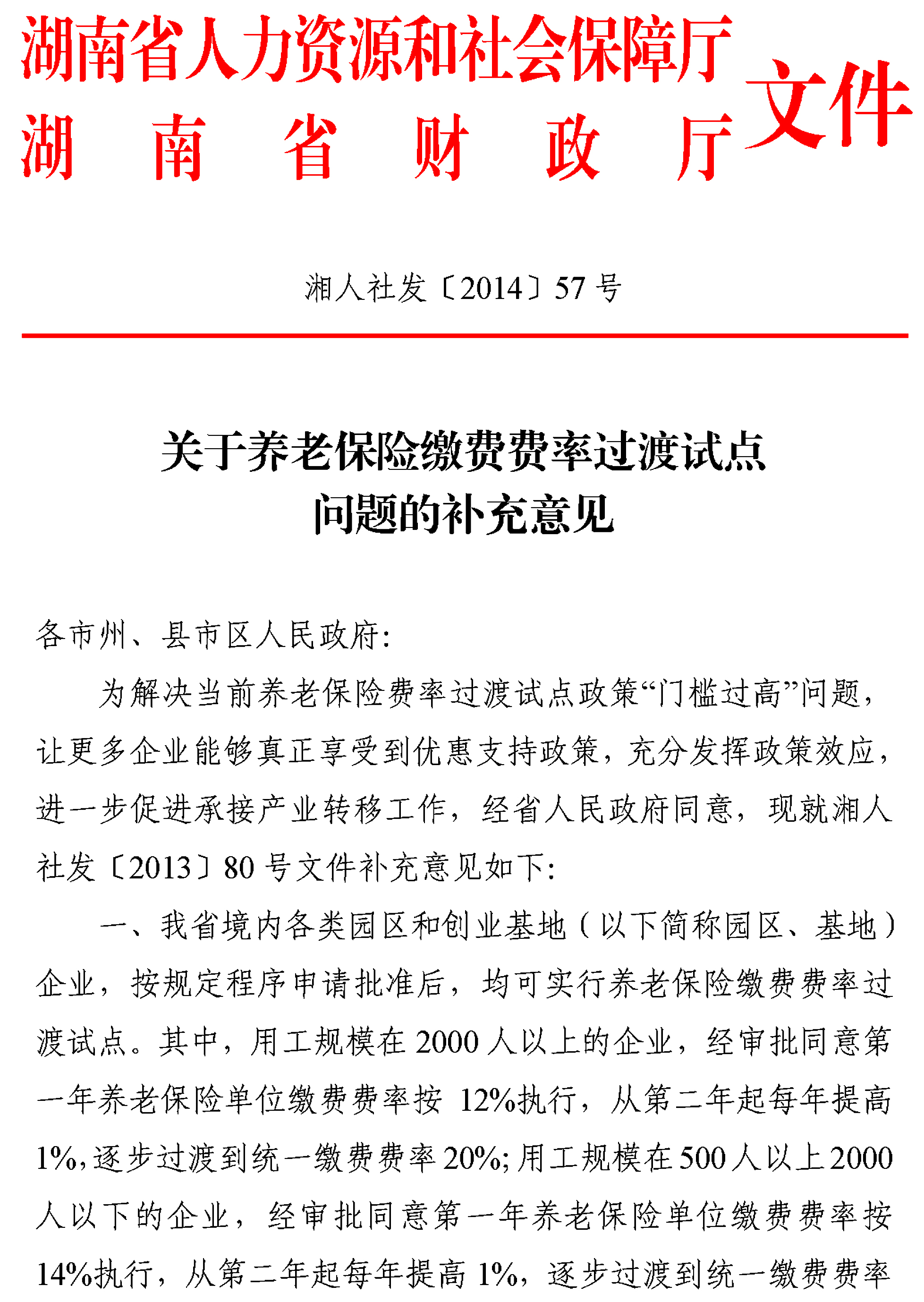 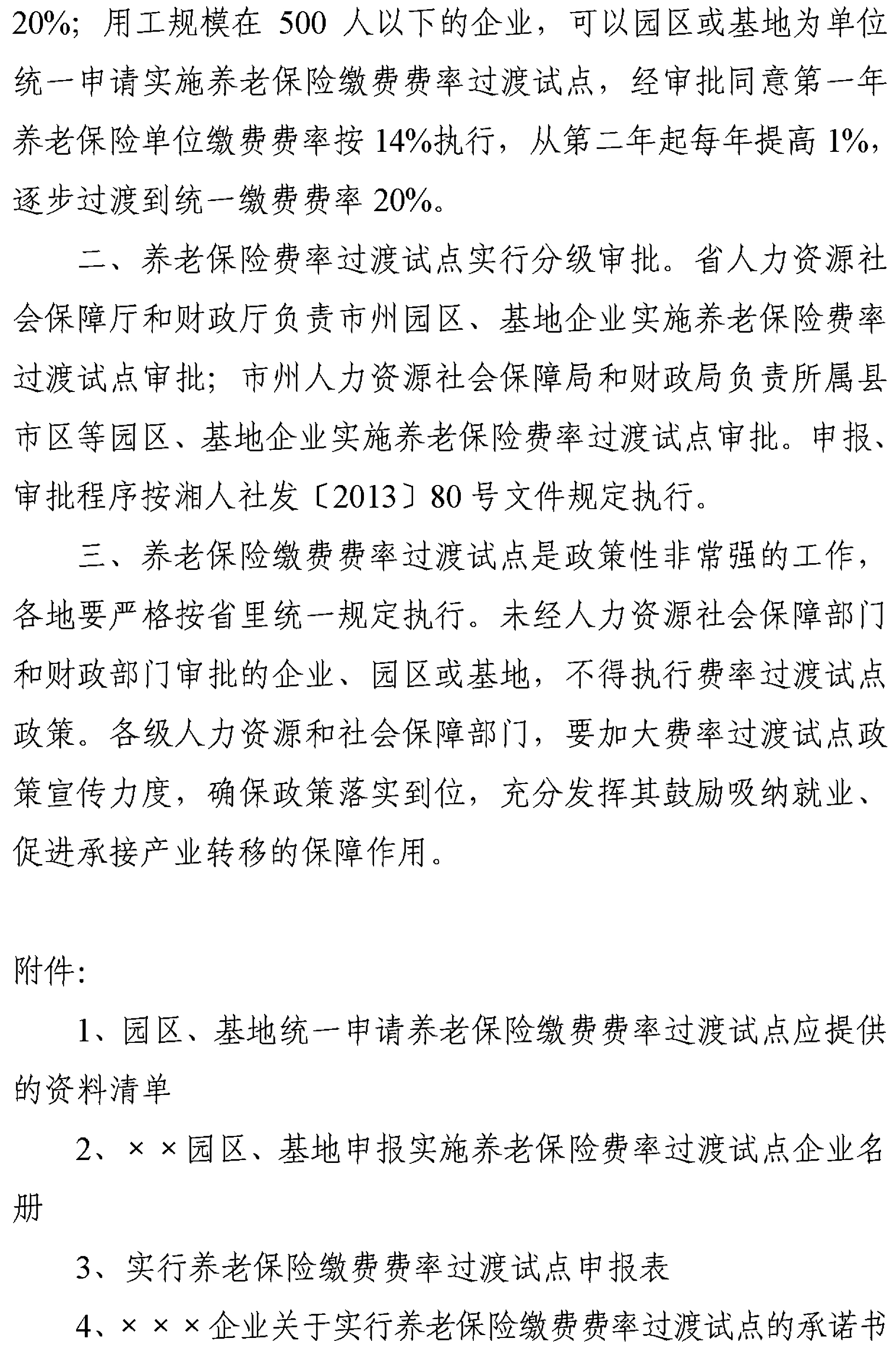 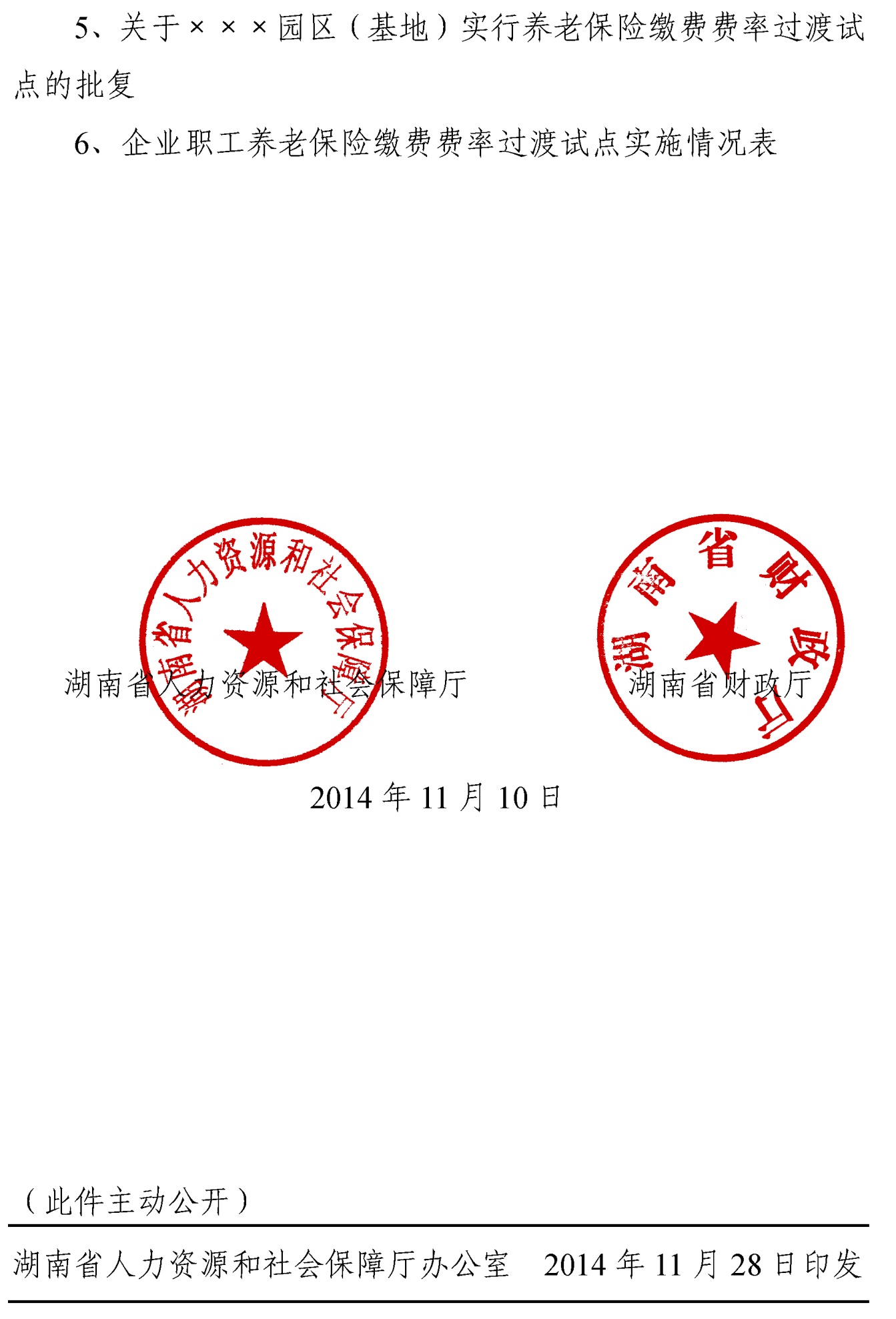 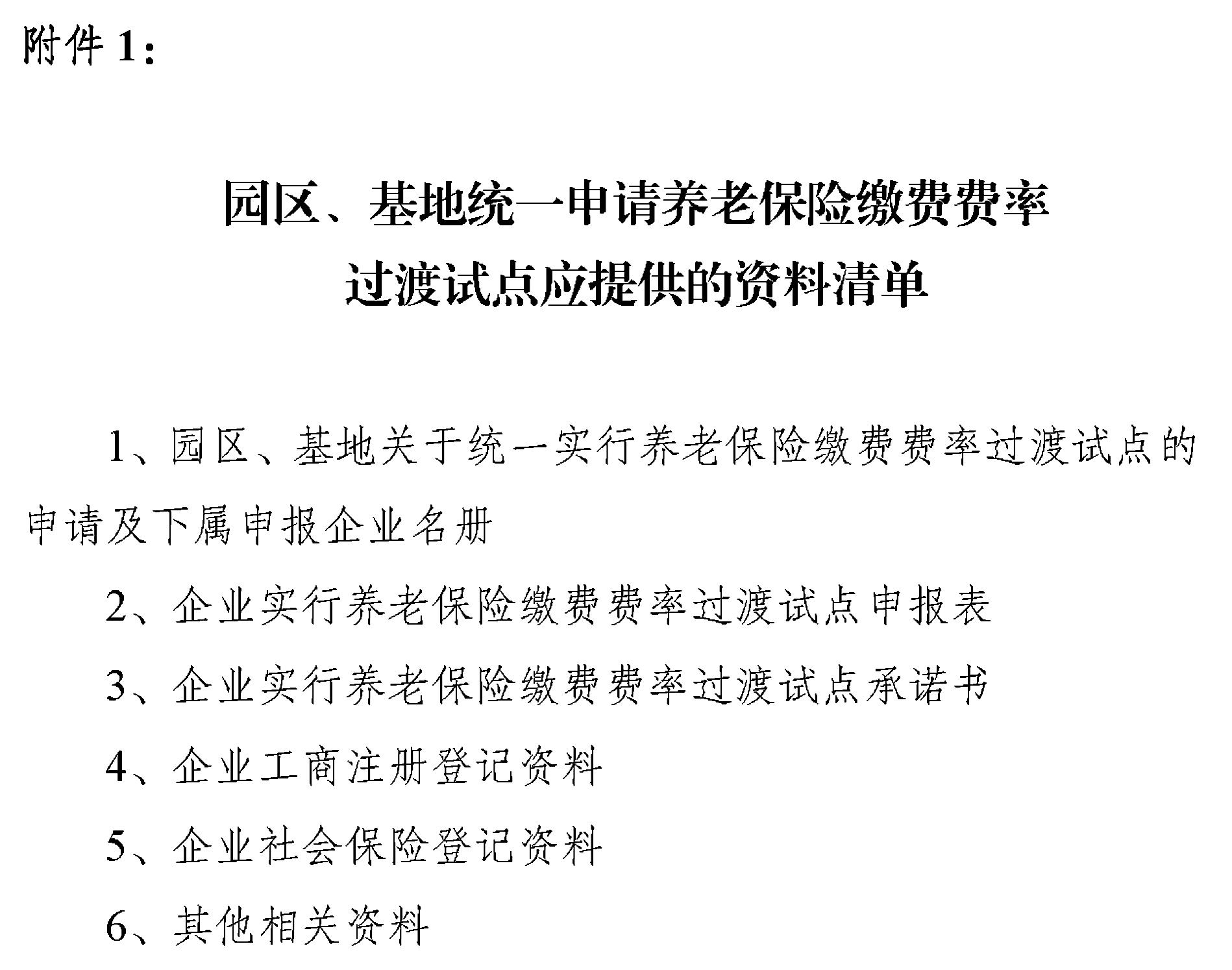 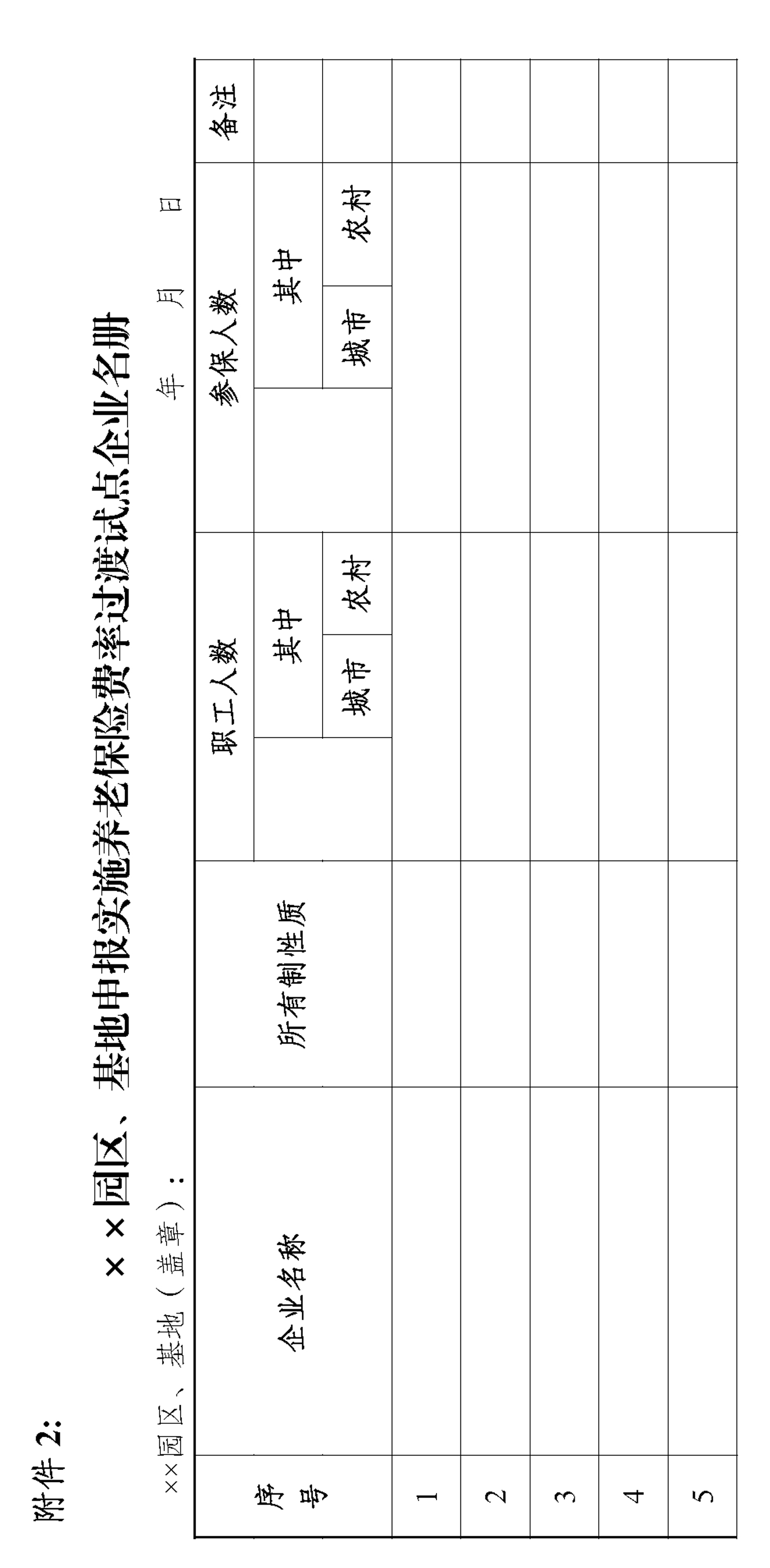 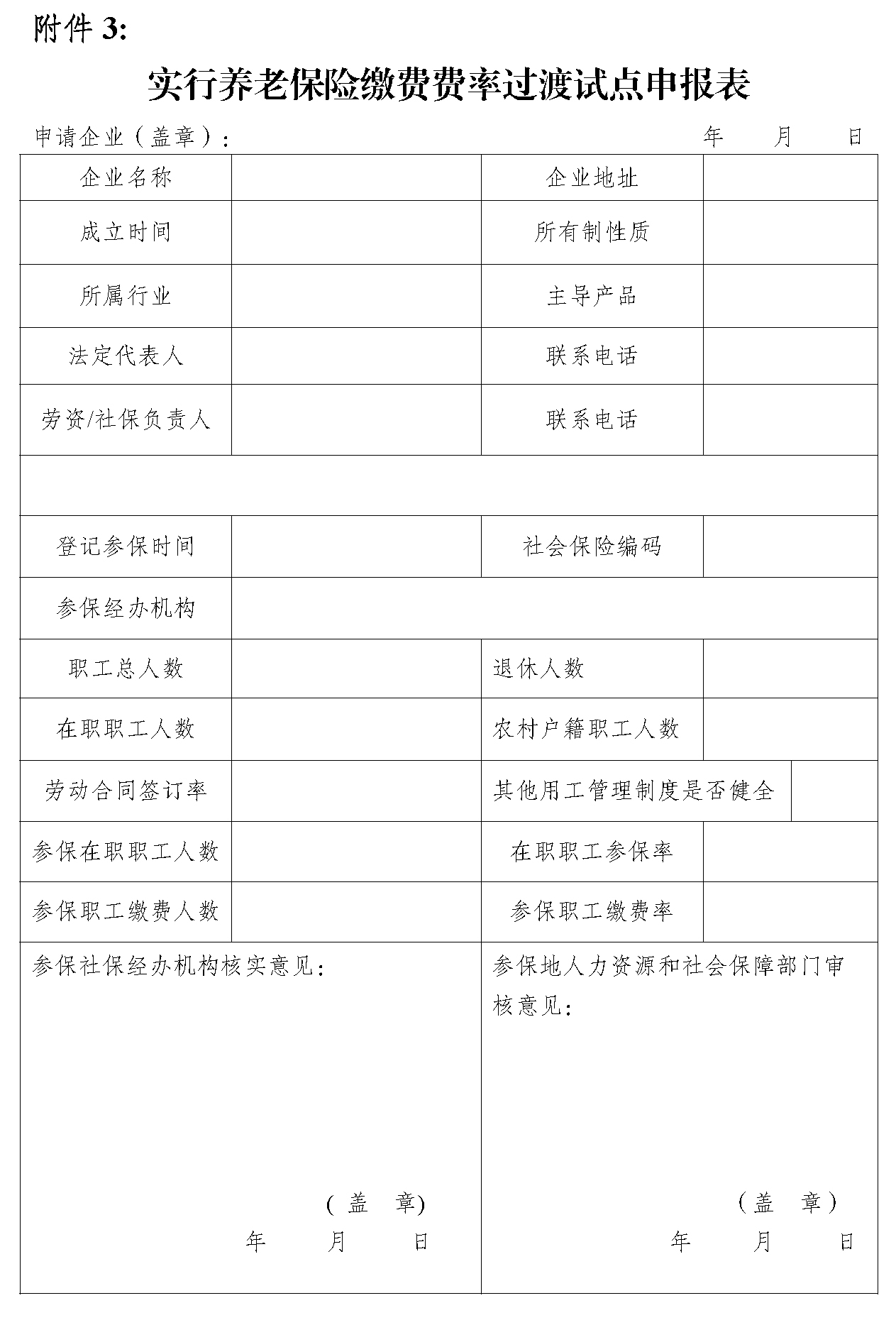 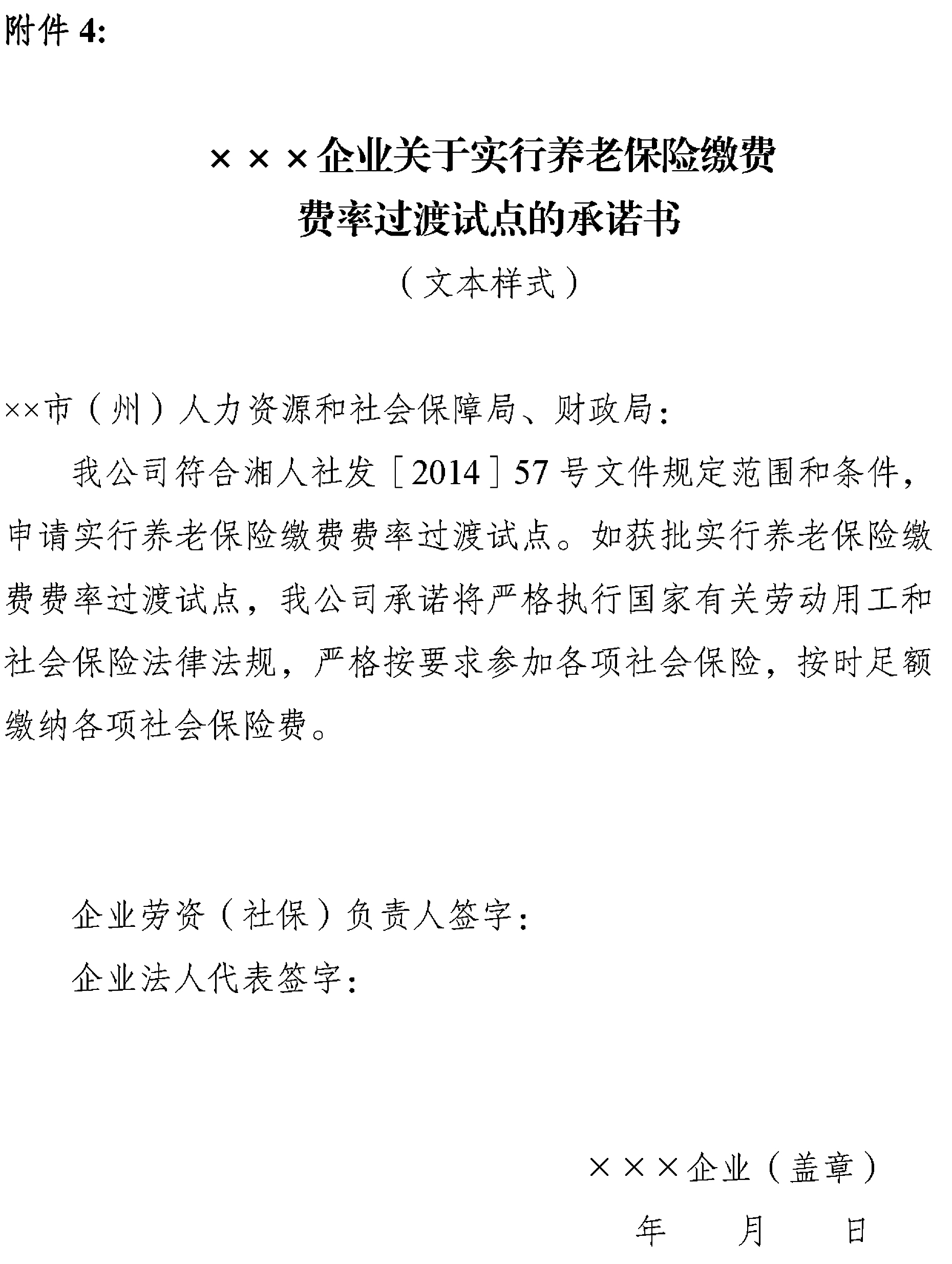 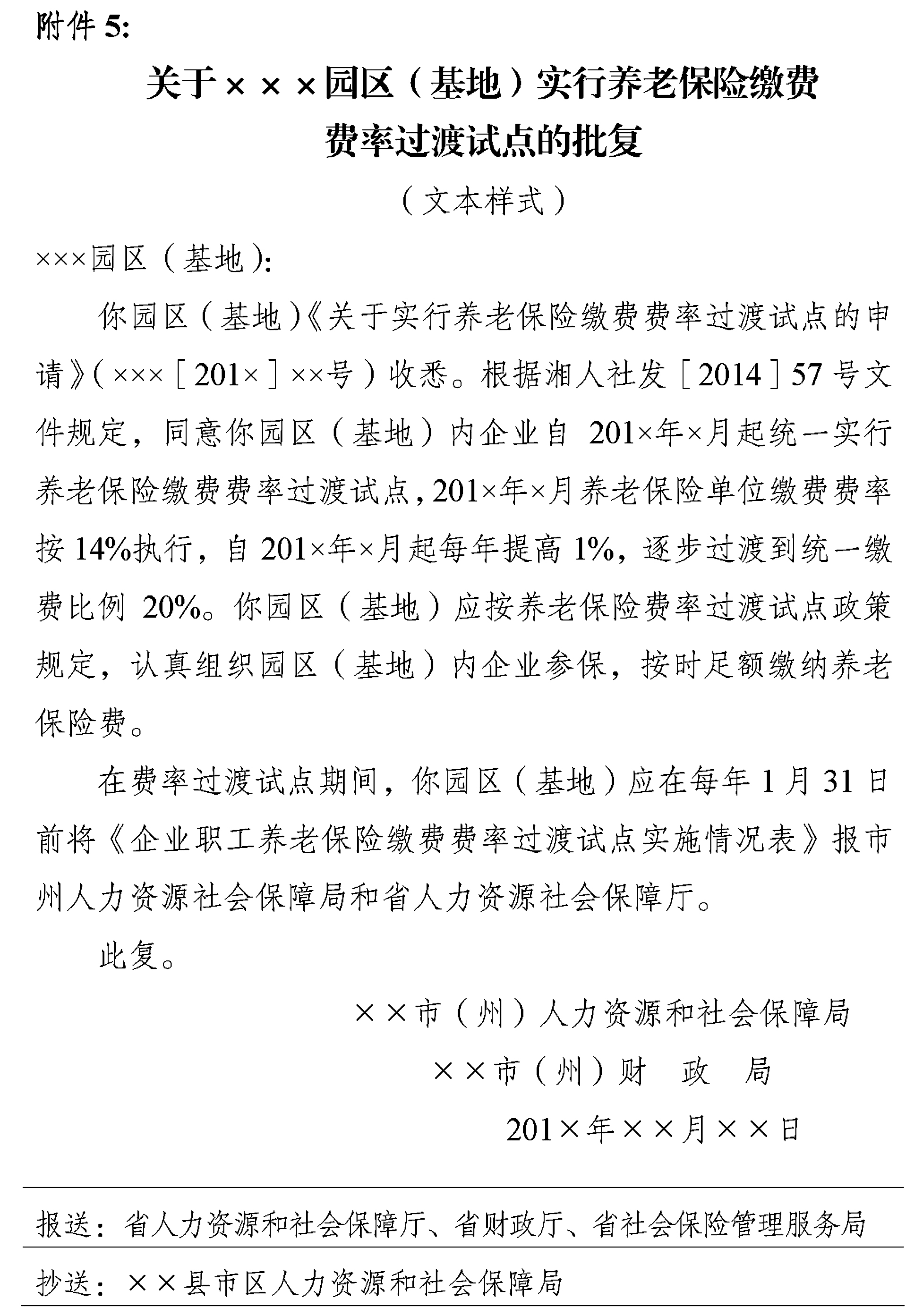 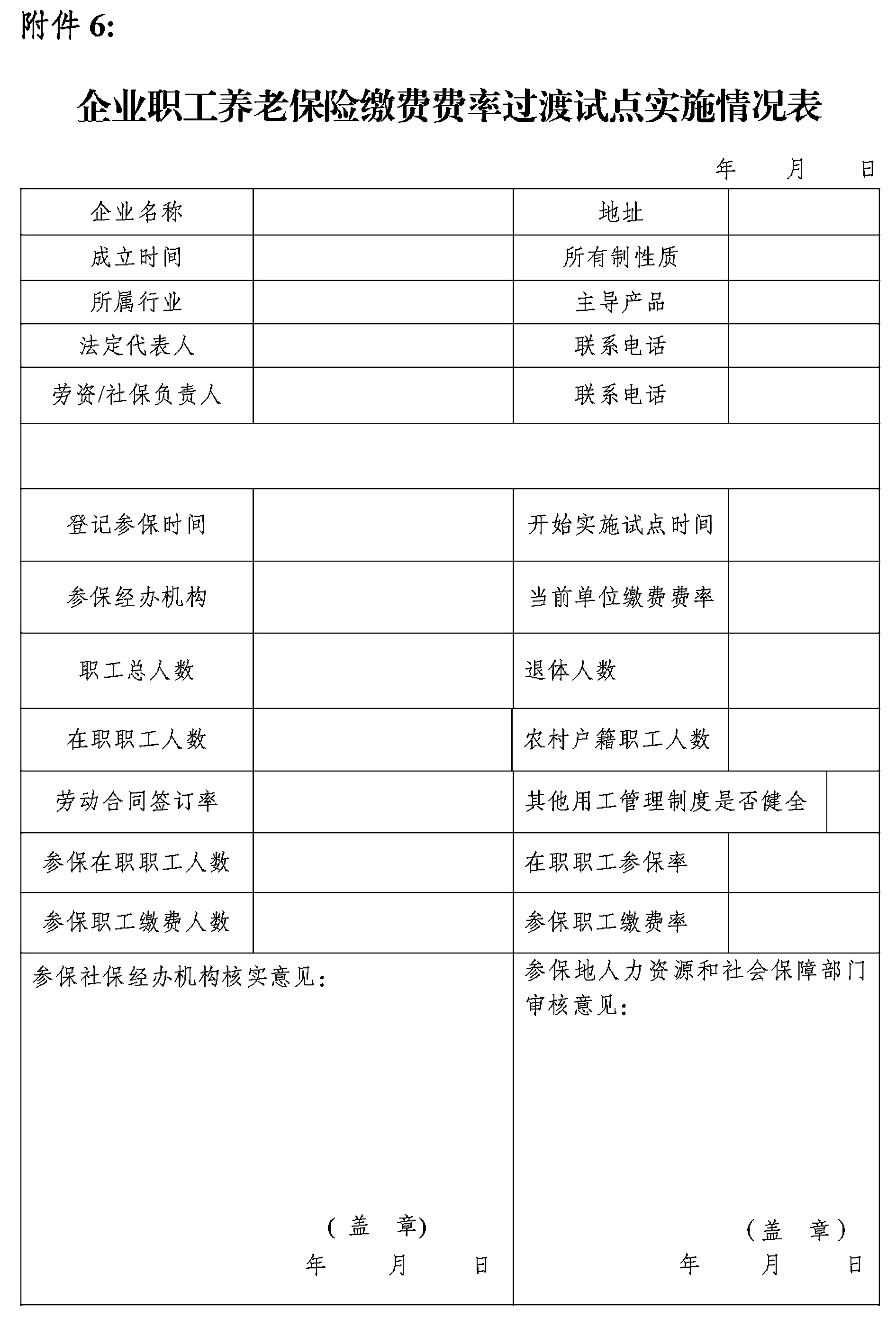 长沙高新技术产业开发区智慧园区建设行动计划（2017-2020年）实 施 细 则为贯彻落实《中共长沙市委、长沙市人民政府关于振兴长沙工业实体经济的若干意见》（长发〔2017〕9号）《长沙市人民政府关于印发<长沙市智慧政务云建设系列方案>的通知》（长政发〔2017〕12号）和《长沙高新区“十三五”政务信息化发展规划》有关要求，鼓励园区开展大数据平台、数据分析系统、互联网+政务等软硬件设施建设，实现建成区免费无线局域网全覆盖，结合园区实际，特制定本实施细则。一、指导思想以全国先进城市、园区为标杆，构建国内领先的信息基础设施体系和公共基础数据库，建设统一的电子政务云平台。以企业协同管理服务为导向，加强资源整合共享，深化信息技术应用，构建便捷高效的智慧应用体系；以安全可控为重点，构建可信可靠的信息安全保障体系；探索政企合作模式，构建健康、可持续的智慧园区运营体系，不断提高园区产业服务与民生服务、政府管理与决策的智能化水平，使信息化建设成为引领、推动高新区产业升级、创新创业、深化改革、开放共享的主要力量，成为中西部智慧园区的典范。二、总体目标到2020年，构建起完善的智能化基础设施，基本实现企业管理和服务信息化协同应用，民生服务智能化水平大力提升。（一）实现基础设施智慧化。统筹三大通信运营商资源，提升宽带网络传输速度与质量；实现政府大楼、住宅楼宇、公共休闲场所、办公建筑、交通枢纽、旅游景点等公共场所的无线高速宽带网络建设，并积极向教育、医疗等应用领域拓展；提升宽带应用基础设施智能化水平。争取到2020年完成全区所有小区光纤到户的移动光宽带网络建设，覆盖率达到100%，覆盖率达到50%，实现移动信号和主干光纤网络安全覆盖，实现网络提质提速的目标，满足全区对互联网传输带宽的需求。（二）建成政务云平台，实现基于云平台的重点应用。搭建统一的政务云应用支撑平台，统筹建设和部署门户网站等通用应用系统，实现各个部门业务系统逐步向电子政务云应用支撑平台迁移、集中，实现全区政务信息资源统建共享，推动和完善跨部门、跨领域的政务综合协同系统建设；依托电子政务外网，建设政务移动办公平台，完善全区政务门户网站。（三）建成企业管理服务协同创新体系。建成企业基础信息数据库，以企业个性化服务需求为导向，建立跟踪企业发展全生命周期的专门服务系统，跟踪企业发展历程，实时保障企业畅通的政策信息获取渠道以及与行政管理相关的问题解决途径。 （四）实现城市管理服务智能化。以物联网等新一代信息技术应用为核心，全面推进数字化、网格化、精细化、敏捷化的管理和安防。城市管理实现实时监测、处置联动和智能决策，平安城市、交通、城管、社区等领域视频资源实现整合共享，城市运行管理业务实现协同处置，实现新建地下管网信息统一管理和资源共享。（五）实现民生领域信息化。加快实施教育智能化和社区智慧化服务，教育信息服务和教育管理服务公共平台功能完善，在线教学、远程教育应用全面普及，基于网络的学习方式影响广泛；整合社区内的各类信息系统和资源，通过“智慧社区”试点建设，为市民提供“一站式”的信息服务和各类便民信息服务。三、实施步骤 智慧园区建设分为三个阶段：基础建设阶段、重点发展阶段、全面发展阶段，根据工作进度适时调整。(一)基础建设阶段（2017-2018年）主要进行信息化基础设施建设，启动部分重点工程建设。基础设施建设主要包括：光网、无线、推进，完善基础数据库标准，制定电子政务、企业协同管理平台等重点领域的标准规范；重点工程建设主要包括：信息基础设施升级工程、电子政务云、政企互动平台和企业基础数据库建设工程，为园区智能化和政企协同服务提供基础保障和技术保障。同时，推进智慧教育云、门户网站升级、城市综合管理平台三期等重点应用工程。(二)重点发展阶段（2018-2019年）继续推进已有信息平台的深化应用，启动新工程。新工程建设包括：加快建设企业协同管理服务平台，推进企业管理与服务信息化协同应用；建设政务运行监控平台，提升政务信息化水平；启动未来科技城智能社区示范试点前期的基础设施智能化建设，启动城市综合管理平台三期工程，提升城市管理效率。(三)全面发展阶段（2019-2020年）推动政务云和企业协同管理服务平台的建设广度和深度进一步延伸，更全面、更完善，启动新一轮重点工程的规划与建设。全面优化全区信息基础设施，推动行业应用系统向社区延伸、融合。在社会发展的各领域全面推进智慧化应用，全面提升信息化发展及智慧园区建设水平，形成企业集聚发展、政企协同发展的新格局。四、工作任务以“互联互通、资源整合、应用协同”为目标，从管理体制机制、总体框架、标准规范、应用导向、关键技术应用等方面进行统筹规划与顶层设计，保证智慧园区建设持续、高效推进，充分发挥互联网思维和信息技术对高新区健康发展的驱动与支撑作用。此外，在原有麓谷城市综合管理信息平台、数字化办公平台的基础上，推进政务云平台设计，为平台建设提供方案依据，充分利用云计算、大数据等新一代信息技术，进一步实现信息资源整合共享。智慧园区建设总体框架（一）“无线麓谷”建设加速推进“无线麓谷”园区WIFI建设，优化园区投资环境，完善信息化基础设施建设，满足不断增长的移动互联网使用需求。首期主要覆盖麓谷园区中心区域和信息产业园重点区域，包括区管委会机关大楼、街道政务大厅及行政办公区、中小企业孵化大楼和相关写字楼集中区，实现园区除工业厂房外区域的覆盖，后期将根据园区建设进度逐步覆盖全区。（二）大数据中心建设随着园区移动互联网和大型互联网企业提出高带宽托管、云计算、云灾备、云桌面等新型业务需求，进一步加强与电信、联通、移动三大运营商的合作，共同建设园区大数据中心体系，扩建长沙软件园数据中心机房约，预计可容纳约210个机柜，存储服务器约2100余台。计划分两期建设，一期建设配电等基础设施和部分机柜，二期扩容机柜数量和配套。（三）智慧城市管理体系建设建设智慧麓谷城市综合管理中心，主要包含全区网格化综合管理系统、社会治安综合管理系统、安全生产监控管理系统、数字化城管平台、食品安全管理系统、综治中心、综治视联网、智慧交警、智慧公安（天网和物联网为主的雪亮工程）等平台建设；建设各类摄像监控点500个以上，其中治安监控点300个、安全重点监控区域35个，城管、交通监控点180个以上，为全区安全生产、智能交通管理、数字化城市管理提供可视化、实时的高清视频图像信息，建成后所有监控摄像头实行集中管理、共享使用。依托智慧城市管理平台，利用信息化技术，实现园区智慧城市管理的信息化、智能化、集约化和精细化。智慧城市管理平台将提供多种信息通讯渠道，提供多角度、全方位的信息感知，及时采集辖区运行信息，实现辖区24小时不间断监管，确保辖区安全稳定，为解决辖区出现的应急突发问题提供技术支持。后期根据市政府对市智慧政务云的建设进度将天网项目和相应的视频监控等系统纳入智慧城市管理体系建设。（四）政务资源共享平台建设 按照全市“六统两分两不”原则，其中基础资源含计算、存储、网络、安全、机房环境等资源统一到市政务云或区政务云，原则上区属各部门（单位）不再建设部门云，开发和应用均统一到全区政务云计算和大数据环境中。我区将在后续与市级平台进行数据共享和交换，促进网络互联、信息互通，加强资源整合利用，推动跨部门、跨层级、跨区域的信息共享和业务协同，形成基础设施集约、资源高度共享、业务有机协同、服务便捷高效、安全保障有力的政务信息化新格局。以政务资源共享平台数据和信息为主体，统筹推进区数字化办公平台、公文传输系统、行政审批系统、社区基层工作平台、企业综合服务平台、综合治税信息平台等系统的共享和对接以及大数据分析和应用，提高电子政务应用成效，更好服务园区经济社会发展。(五)智慧教育平台建设构建服务全区教育管理部门、学校的智慧化教育管理和教育服务体系，在全区创建一批特色鲜明、具有引领示范作用的智慧校园，全面利用先进的信息技术手段，构建一个集教学、科研、管理、学习、生活为一体的高度信息化的创新型人才培养环境。充分发挥智慧校园的辐射带动作用，提升全区教育信息化整体水平，带动教育智慧化发展。五、工作保障财政部门设立信息化建设专项资金，用于智慧园区、电子政务信息化项目示范试点、应用教育、培训等。智慧园区建设要结合项目进度、成本、质量、人力、风险等各个方面进行项目建设目标过程考核管理。附件：长沙高新区智慧园区建设重点任务分工表附件：长沙高新区智慧园区建设重点任务分工表长沙经济技术开发区智慧园区建设实施细则为认真贯彻落实《中共长沙市委 长沙市人民政府关于振兴长沙工业实体经济的若干意见》（以下简称《意见》）关于“鼓励园区开展大数据平台、数据分析系统、虚拟电子政务等软硬件设施建设，支持有条件的园区率先建成智慧园区，省级及以上园区均应在2年内实现建成区免费无线局域网全覆盖，推行以园区为单位整体打包直购网络模式”的要求，结合园区实际，现制定如下实施细则：一、总体目标到2021年，全面建成基础设施智能化、政府治理协同化、公共服务便捷化、产业体系智能化、功能区发展智慧化的智慧园区，为园区加快实现“率先打造国家智能制造示范区，率先建设5000亿国家级园区”发展目标提供强有力支撑，确保园区信息化整体发展水平位于全省乃至国家级开发区前列。二、工作计划（一）编制智慧园区信息化建设五年规划（2017-2018年）按照“先规划、后建设”的原则，科学编制智慧园区信息化建设五年规划。1.编制“一项规划”（2017年度）。包括智慧园区信息化建设五年规划及近期具体实施计划。通过摸清现状，找准问题，提出解决方案，明确建设思路和目标。同时，每年根据项目推进情况，适时调整具体实施计划。2.启动“一档两库一平台”（2018年度）。“一档”，即实现历史档案数字化；“两库”，即围绕提升企业服务目标，建立长沙经开区法人库和地理信息库；“一平台”，即建设大数据平台，通过整合现有资源，为后期应用拓展提供基础平台保障。（二）构建长沙经开区政务云与工业云（2018—2021年）以长沙经开区智慧园区信息化建设五年规划为指导，构建政务云与工业云整体架构，即“三网、三中心、三平台、两门户”。三网：电子政务外网、互联网、工业互联网；三中心：政务数据中心、工业领域数据中心、大数据资源中心；三平台：政务协同支撑平台、公共服务互联网支撑平台、工业云服务支撑平台；两门户：政府门户及三微体系、智能制造自助服务门户及三微体系。（三）完善信息基础设施，提升信息综合服务功能（2018-2021年）按照统筹规划、前瞻部署、集约建设的原则，深入推进电子政务外网、互联网、通信网、广播电视网、物联网的五网融合建设与管理，进一步降低网络用户使用成本。1.引入下一代高速宽带接入技术进行试点，在试点功能区宽带接入能力达到1Gbps，园区实现“光纤到桌面”。2.优化互联网骨干网络结构，加快推进互联网国际出入口带宽扩容，积极推动以新一代互联网协议（IPV6）为代表的下一代互联网建设。加快园区工业宽带建设，增加带宽配置，推进工业宽带“企企通”,满足园区企业服务外包、跨境电商、信息服务等产业发展带宽需求。3.引导通信运营商协同利用第三代移动通信（3G）、第四代移动通信（4G）等无线宽带接入技术，构建宽带无线网络。扩大4G网络的覆盖，优化4G资源布局，争取开展第五代移动通信（5G）网络商用。4.引导社会化力量优化园区WLAN布局，实现WiFi在长沙经开区的无线网络全覆盖，为未来物联网设备就近接入、民众便捷访问和应用提供支撑。5.引导社会化力量和企业超前布局建设广覆盖、大连接、低功耗、低成本的NB-IOT（窄带物联网）、LPWA（低功耗广域网络）、光纤广域物联网、兼容大量标准工业协议的智能网关。逐步解决现在基于WiFi、蓝牙、2G/3G网络物联网技术存在的数据准确率低、功耗高、数据量小、应用面窄等问题。6.引导广电运营商结合广播电视的发展趋势，建成覆盖长沙经开区、有线无线结合的下一代广播电视网络（NGB）。进一步推动NGB传输骨干网络建设；提升高清互动云电视平台服务功能，实现长沙经开区高清互动电视全覆盖。三、责任领导：王维倩。四、承办部门及处室：产业环保局科技与知识产权处。五、承办人员：戴梦薇。六、办理地点：长沙县星沙街道三一路2号长沙经济技术开发区管委会行政楼裙楼Q206办公室。七、服务电话：0731-84020159。八、监督电话：0731-84012342。宁乡经济技术开发区智慧园区建设实施细则为认真贯彻落实《中共长沙市委 长沙市人民政府关于振兴长沙工业实体经济的若干意见》（以下简称《意思》）关于“鼓励园区开展大数据平台、数据分析系统、虚拟电子政务等软硬件设施建设，支持有条件的园区率先建成智慧园区，省级及以上园区均应在2年内实现建成区免费无线局域网全覆盖，推行以园区为单位整体打包直购网络模式”的要求，结合园区实际，现制定如下细则：一、总体目标至2025年。通过园区环境管理，公共安全管理、企业生产安全管理、社会服务等功能，实现信息网络广泛覆盖、智能技术高度集中、智能经济高端发展、智能服务高效便民。 对企业的生产进行监管和服务，帮助企业解决生产生活中的各种问题，协助企业以信息化为手段，加快传统产业升级，成为中国智慧型园区建设示范区。 打造“效能园区、实力园区、平安园区、幸福园区”，以实现“坚持生态立园和推进平台高端化、产业差异化、招商立体化、融资多元化、人才市场化、企业现代化的“一园六化””的核心目标。二、工作计划第一阶段：至2017年底。智慧化园区准备阶段，组织相关工作人员学习智慧园区建设的相关知识。从园区的实际情况入手，注重顶层设计和统一规划，在规划指引下，整合现有信息资源、突出重点、以点带面、分步实施、逐步深入，不断完善园区智慧化建设的实施方案。 第二阶段：至2020年。信息化应用基础框架形成，完善新一代信息通信网络，建立园区运行感知网络和智能化管理服务系统。建设的内容包括园区政务管理、协同办公管理、园区土地管理、园区规划管理、招商管理、园区智控中心、基础设施建设管理系统等。打造“以门户网站为基础、以移动终端推送为中层、以微博微信客户端为顶层”的“全方位新媒体传播体系”。智慧园区运行架构初步形成，成为中西部智慧园区建设的先行者。第三阶段：至2025年。实现信息网络广泛覆盖、智能技术高度集中、智能经济高端发展、智能服务高效便民。主要任务是对企业的生产进行监管和服务，帮助企业解决生产生活中的各种问题，协助企业以信息化为手段，加快传统产业升级。因此，这一阶段主要建设包括：园区环境管理，公共安全管理、企业生产安全管理、社会服务等功能。成为中国智慧型园区建设示范区。 三、责任领导 ：曾阳明四、承办部门及处室：办公室综合处五、承办人：贺斌、喻波六、办理地点：金洲大道金洲大桥西侧创业大楼1109室七、服务电话：0731-88981799八、监督电话：0731-87218079浏阳经济技术开发区智慧园区建设实施细则为认真贯彻落实《中共长沙市委 长沙市人民政府关于振兴长沙工业实体经济的若干意见》（以下简称《意见》）关于“鼓励园区开展大数据平台、数据分析系统、虚拟电子政务等软硬件设施建设，支持有条件的园区率先建成智慧园区，省级及以上园区均应在2年内实现建成区免费无线局域网全覆盖，推行以园区为单位整体打包直购网络模式”的要求，结合园区实际，现制定如下实施细则：一、总体目标按照统筹规划、资源共享、需求主导、分级实施的原则，加强智慧政务建设，实现信息资源共享化、政务服务协同化、公共服务便捷化；以“智慧金阳”规划为指导，采取社会投资政府购买服务方式，逐步实现园区系列智慧化应用。二、工作计划（一）智慧政务项目建设（2017-2019年）1.基础支撑平台建设。按照统筹规划、前瞻部署、集约建设的原则，完善信息基础设施，提升信息综合服务功能。（1）云计算平台。建成“统一管理、统一运维、统一部署、统一监控、按需使用”的云平台，建立一站式的IT资源运营服务体系，实现电子政务系统整体部署和共建共用，同时为企业提供云服务，从而提高基础设施资源利用率，减少重复建设，降低运维成本，增强信息安全保障能力。（2）数据交换平台。建设交换桥接子系统、数据采集子系统、交换传输子系统、交换管理子系统等子系统，将其部署在云计算平台，打通数据壁垒、消除数据孤岛，实现园区内各部门、企业信息的互联互通，为数据收集提供高可靠性、高灵活性、高安全性的基础支持。（3）无线园区。实现园区建成区无线网络全覆盖，利用无线网络系统定时定向的向使用网络的群众发送政策信息，提高政府服务质量和企业用网体验。2.加强应用平台建设。按照需求主导的原则，由各局办根据职能分工推进具体应用系统的建设、推广。（1）政务服务一体化平台。依托“互联网+政务服务”，以建设具有多功能区块的网上综合服务大厅为基础，借助大数据应用服务平台对人才就业、区域创新等方面的数据分析，建设一个既能解决群众到政府办事“最后一公里”问题的，又能“看得见，管得着，控得住”的新型政务服务平台。（2）能源在线监测平台。对园区内能耗进行实时监测、统计，指导能源管理，提供统计分析数据给开发区工作人员和领导做监督、分析、决策使用。（3）环保在线监测平台。对现有环境检测点设备进行升级，增加检测点位，完善在线监测仪表，建立专门的园区环保监控中心，配备相应的服务器及相关软硬件，确保实时有效的监控，并对监测数据进行实时的收集、统计、分析、报警、存档，开通供园区环境实时查询监测数据的端口。（4）城镇地籍管理系统。开发城镇地籍管理子系统和城镇地籍管理应用子系统，设计坐标转换、投影转换、查询统计等全流程管理功能，达到一张图管理园区土地利用情况，依托大数据实现对土地资源精准化管理。（二）智慧园区建设（2018 -2020年）基于智慧政务基础数据资源，推进民生、商务、创新创业、交通、城市建设管理、工业等重点领域应用，提高园区服务管理水平。采用政务投资引导，社会资本加入的模式，实现园区系列智慧化应用。三、责任领导：钟伟明。四、责任部门及科室：政务服务中心智慧信息科。五、承办人：杨国理。六、办理地点：浏阳经济技术开发区康宁路9号浏阳经济技术开发区管理委员会办公楼327室。七、服务电话：0731-83280369。八、监督电话：0731-83285082。望城经济技术开发区关于“建立智慧园区”的实施方案为构建面向未来可持续发展的智慧园区生态圈，打造全国一流的标杆性智慧园区。按照“总体规划，分步建设，急用先行”的建设原则，做好顶层设计，明确技术体系，计划分三期实施。第一期：全区办公自动化1. 优化园区内部办公网络环境，实现大楼内基础网络千兆到桌面；提升互联网出口带宽；实现大楼内网络高速、稳定、可靠、安全连接；实现大楼内无线WIFI网络全覆盖。2. 采用云基础平台，建设园区OA协同办公系统，根据工作需要，初步规划五个模块（内部门户、公文管理、人事管理、后勤管理、会议管理），实现园区办公自动化和无纸化。3. 建设智慧园区门户网站及管理APP，联合规划建设部门，重点建设网上行政审批子系统（即网上办事大厅），将目前园区的企业办事审批流程全部实现互联网化，提升公众“互联网+政务服务”体验。4. 为进一步提升各部门高效管理、协同办公，全面提升园区电子化办公水平。计划建设9个业务支撑子系统：党建信息系统、纪检监察信息系统、绩效考核系统、规划管理信息系统、征拆管理系统、工程建设(政府投资)管理系统、在建项目(社会投资)管理系统、企业信息管理系统、招商信息管理系统。第二期：园区指挥中心1. 建设智慧安监和智慧环保系统，明确安监与环保的主体责任在于企业，由企业自行负责监管。经开区通过首批自建120个摄像头，同时将有条件的企业视频监控接入智慧园区指挥中心，利用安监部门和环保部门的监控数据，进行联动监管。2. 建设智慧食安系统，联合产业发展局对企业食品加工，运输、销售环节的信息进行收集和统计分析。同时，对产品供应链的环节，包括食品采集，加工，运输，销售等关键信息进行监控。3. 建设指挥展示中心，包括大屏幕显示系统，智能中央控制系统，会议音响系统，多功能会议桌，辅助图文显示系统等。4. 建设土地资源管理系统，联合投融资办与经开区国土所共同负责，实现所有基础类影像数据、行政区划、土地规划、利用现状数据、业务类土地批、供等图件及台账数据的电子化管理。      5. 建设财务及投融资管理系统，根据财政分局现有财务系统情况，结合实际需要联合第三方厂家进行系统建设。第三期：智慧园区运营1. 联合产业发展局，针对园区人流量集中的重点区域进行梳理，根据实际情况，采用自建，合建或他建的方式，在2019年7月前逐步实现园区的无线全覆盖。2. 建设大数据汇聚平台和分析平台，对已有基础信息和各类专题信息按照需求开展数据挖掘和分析应用，支撑园区系统业务运营发展。3. 建设智慧民生服务相关系统，结合物联网，云计算等技术，打造开发区的智慧生活体系，逐步应用于市民的出行、医疗、教育和社会保障等各领域。责任领导：刘  彪    责任局室： 政务中心    责任人：  瞿宏斌    联系电话： 89812020长沙高新区隆平高科技园智慧园区建设实施细则园区按照“整体规划、统一平台、分片实施、稳步推进”的原则，积极推进“智慧园区”建设，到2018年底将完成智慧园区建设项目，实现建成区免费无线局域网全覆盖。建设内容园区启动“智慧园区”建设，打造“一个中心、三个入口、三大平台”的园区信息化体系，即打造一个“云计算中心”，畅通“园区门户、智慧隆平APP、数字化展厅”三个主要服务访问渠道，构建“园区服务管理平台、园区企业服务平台、园区生活服务平台”三大平台。同时，实现建成区的高清监控、智慧共杆系统（含免费无线局域网等）等全覆盖。项目预算共计2000万元，以自筹为主。建设时间2017年6月—2018年12月。建设步骤2017年6月底，完成工作班子搭建，明确责任分工；完成外围工作，包括：外出参观考察、邀请专家授课、企业需求调研、内部流程再造等。2017年7月底，完成智慧园区整体项目规划设计，办理政府采购手续。2017年12月底，完成手机平台上线、网上政务办公系统、企业信息系统、基础数据库建设、东片建成区信息基础设施和门户的集成工作等；东片建成区完成高清监控、智慧共杆系统含免费无线局域网等）等全覆盖。2018年6月底，完成企业服务平台、生活服务平台的建设；完成与上级政府政务系统的对接。2018年12月底，“智慧园区”全面推广应用，实现用户数量2万人以上。五、责任部门1．责任领导：曾理2．承办部门：办公室3．承办人员：黄锎4．办理地点：长沙高新区隆平高科技园管委会312办公室5．服务电话：0731-846386016．监督电话：0731-84638678长沙高新技术产业开发区隆平高科技园管理委员会2017年9月29日长沙天心经济开发区关于“智慧园区”等内容的实施细则内容：鼓励园区开展大数据平台、数据分析系统、虚拟电子政务等软硬件设施建设，支持有条件的园区率先建成智慧园区，省级及以上园区均应在2年内实现建成区免费无线局域网全覆盖，推行以园区为单位整体打包直购网络模式。第一条 实施范围  本细则实施范围为园区控规范围内全履盖第二条 实施计划（一）制定建设智慧园区信息化发展规划和以园区为单位的整体打包直购网络模式推行工作方案；（二）根据制定的智慧园区信息化发展规划，依托长株潭企业服务平台，开展大数据平台、数据分析系统、虚拟电子政务等软硬件设施建设，推动我市信息化智慧园区的建设和示范带动作用；（三）根据制定的推动以园区为单位的整体打包直购网络模式推行工作方案，联合电信、移动和联通等信息服务企业，在园区建成区建设室内、室外AP点。由供应商承担所有网络和设备维护、保养、升级的维护工作及相应费用，运营商提供的所有设备及其附件、配件必须为全新先进产品，完全达到制造厂商所规定的出厂技术标准。对安装在目标覆盖区域的通讯设备及线缆每半年实施一次巡检，均须提供巡检报告及时排除故障和隐患。第三条 实施重点（一）引进电子信息服务运营平台企业，在园区开展大数据平台、数据分析系统、虚拟电子政务等软硬件设施建设。（二）采取运营商建设及维护，政府购买服务的方式。园区按照AP点的数量每年支付一定的服务费至建设方，推行以园区为单位整体打包直购网络模式。第四条 实施目标（一）建成长株潭虚拟电子政务服务中心，打造长株潭智慧园区；（二）2年内实现控规范围内建成区免费无线局域网全覆盖。第五条 实施时限2017年—2018年第六条 责任人和承办部门1、责任领导：陈智2、承办局室：产业发展局。3、承办人员：李丹4、办理地点：环保西路199号龙盛高科后栋1楼长沙天心经济开发区管理委员会产业发展局114办公室。5、服务电话：0731-85476617。6、监督电话：0731-85476622。长沙天心经济开发区管理委员会                     2017年6月26日                      长沙金霞经济开发区推进智慧园区建设实施方案为贯彻落实市委、市政府《关于振兴长沙工业实体经济的若干意见》，推进智慧园区建设，推广应用互联网、云计算、大数据等技术，进一步降低企业信息成本，减轻企业负担，振兴实体经济，为“建设大城北，进位国家级”的事业提供保障。经党工委、管委会研究，决定加快推进“智慧园区”建设，特制定如下实施方案。一、指导思想“智慧园区”以“先设计总体架构，形成平台体系”、“分阶段设计业务组件，按平台体系继承”为指导，以整合、开发、利用信息资源为核心，建立与时代发展、园区需求相适应的智能化系统，全面提升园区的管理服务水平，助推园区在转型创新中实现更有效益、更有质量、更可持续的发展。二、总体目标通过“智慧园区”建设，把智慧信息平台打造成园区的核心竞争力，建立园区信息生态圈，打破生态圈内企业之间的信息壁障，做到园区与企业、企业与企业的资源共享共用，实现生态圈内的共同繁荣。三、基本原则——坚持统筹规划、整体推进。制定“智慧园区”建设规划及实施方案，是系统各个层级及其具体模块按照统一的规范和接口标准协同建设，整体有序推进。——坚持技术驱动、保持领先。智慧园区各子系统的整体设计具有前瞻性，在系统结构、业务系统和处理性能等各方面具有良好的扩充、升级能力，时刻保持技术领先。——坚持需求主导、务求实效。围绕园区、产业和民众需要，不断提高系统的支撑作用和应用效能，通过应用不断发掘系统的深层次需求，促使系统向更广范围、更深层次发展。——坚持资源整合、集约发展。充分利用园区已有的通信资源、网络基础、业务系统和信息资源，加强网络和信息资源整合，推动业务协同和信息资源共享共用，促进系统集约化发展。——坚持多管齐下、保障安全。建立健全的信息安全保障体系，从硬件设备、业务系统、管理制度等方面进行全方位安全设计，采用整体安全策略，确保园区的网络和信息安全。四、实施步骤第一阶段：完善信息化基础设施（2017年～2018年）1、建设中国电信中心机房。联合中国电信长沙分公司打造中国电信中心机房，连通500G光纤主干通信网络，实现4G无线网络全覆盖。2、实现无线局域网信号全覆盖。联合“CMCC”（移动）、“ChinaNet”（电信）、“ChinaUnicom”（联通）三大运营商，以商务办公楼、住宅小区、工厂企业等建成区域为重点，建设免费覆盖局域网，由运营商直接向使用者提供配套产品及优惠套餐。3、建设数据分析系统。搭建大数据分析系统，对大数据的分析和解读，深度挖掘数据。合理配置资源，应用助推综合服务管理。第二阶段：搭建功能型数据平台（2018年～2019年）1、建设办公自动化系统。推进园区办公自动化系统建设，实现便捷的文章发布、审核、审批功能，并开发可应用于平板电脑、安卓手机和苹果手机的移动端办公系统。横向对接市、区等各级政府部门的电子政务系统，实现资源共享，推进政务数据资源共享开放和增值应用。2、推行电子政务。结合办公自动化系统和移动办公系统，以信息平台为支撑，深入挖掘政务数据应用，逐步建立支撑领导决策研判的“决策数据资源库”。3.建设企业信息平台。支持企业建设长沙国家粮食网上交易平台、湖南医药智慧供应链管理平台、德邦货运POSS分拣系统等企业信息平台。第三阶段：推行智慧化公共服务（2019年～2020年）1、构建大数据中心。采取集中式存储模式，建设金霞大数据中心，将各个业务系统的服务器数据接入到核心数据处理和交换系统，对各个信息数据进行抽取、清洗和集中存储。2、推行网络直购。推动金霞跨境保税直购体验中心试点网上直购进口模式、网购保税进口，打造跨境电商海外直购新模式。3、开放数据接口。将企业数据接入，建立企业服务中心，建设招投标管理系统、一体化物流管理系统、金融服务系统、金融结算系统和在线支付系统，实现对园区内企业的扶持和引导。4、拓展民生服务。以门户网站、微信公众号为窗口,以信息平台为支撑，利用数据分析技术为园区提供智能服务。整合民政、交通、教育、医疗、环保等信息资源，建设高度集成、全面统一的智慧民生业务系统。五、保障措施1、加强组织领导，建立健全工作体系。成立园区“智慧园区”建设领导小组，由杨应龙同志任组长，袁政国同志任第一副组长，刘熙宇同志任常务副组长，其他党工委委员任副组长，各局室负责人为成员。领导小组下设办公室，由蔡哲同志兼任办公室主任，形成有效协调机制，加强统筹规划、组织协调和推动工作。2、加强绩效评估，扎实推进智慧化。明晰园区各局室在“智慧园区”建设中的责任和考核任务，系统、科学、全面地设置考评指标体系，制定具体详尽可行的评估办法和实施措施，定期进行考核评定，分阶段落实“智慧园区”建设的任务。3、加强队伍建设，做好针对性培训。有计划有步骤地开展“智慧园区”管理、服务人才的专题培训，多渠道、多层次、多形式开展园区领导干部及员工的信息化知识和应用技能、网络环境下的工作方法和能力的培训。4、加强安全保障，维护信息安全。强化信息安全措施，按照“谁主管谁负责、谁运营谁负责”的原则，建立信息安全责任制，建设信息安全监控体系，实行重大信息安全事件报告制度，制定信息安全应急处理预案，定期开展园区信息安全风险评估和检查。长沙雨花经济开发区“智慧园区”建设工作实施细则总体目标：智慧园区建设是一项复杂的系统工程，园区的应用系统平台建设将按照“统一规划、分步建设”的思路，在“十三五”期间分期、逐步实现智慧园区的建设，通过重点建设与滚动建设相结合，以点带面，快速迭代，首先建立智慧政务、智慧交通等领域的典型示范案例，逐步向其他智慧应用等外延指挥系统建设扩展，从而实现智慧园区建设滚动式和一体式发展。（一）工作目标。在两年内（2018-2019）实现园区建成区免费无线局域网的全覆盖，有效推行整体打包直购网络模式，并为开展大数据平台、数据分析系统、虚拟电子政务等软硬件设施建设和加快建成智慧园区奠定坚实基础。（二）工作任务。智慧园区建设分前期准备、设施建设及建成运营三个阶段进行。1、前期准备阶段（2017年1月-2017年12月）（1）制定《长沙雨花经济开发区智慧园区建设工作实施方案，明确责任分工及时间节点。（责任部门：经发局，配合部门：办公室）（2）面向社会公开征集项目实施主体和实施方案。在规定的时间内，由符合条件的单位或个人，向园区管委会相关部门递交《长沙雨花经济开发区“智慧园区”建设方案》，包括建设、管理、运营的方式，说明主要实现功能、建设内容、系统逻辑架构、效益分析等相关内容等。请求市经信委组织相关专家对方案进行评审，园区管委会根据得分高低确定参与建设智慧园区的单位。（责任部门：经发局，配合部门：纪检监察室、财政分局）（3）完成项目前期调研、可行性论证并拟定智慧园区建设的具体实施路径。（责任部门：经发局，配合部门：各相关成员部门）2、设施建设阶段（2018年1月-2018年12月）（1）综合考虑网络规模和网络地域分布特征，开展基础设施建设的选点及布点工作。（责任部门：工务局，配合部门：规划建设局、开发公司、经发局、办公室等相关部门）（2）进行先进传感器、物联网节点及无线通信热点等信息化基础设施的建设。（责任部门：工务局，配合部门：规划建设局、开发公司）（3）整合全园范围内的网络、软件和硬件等信息资源，筹建多领域的系统数据中心。（责任部门：办公室，配合部门：经发局等相关成员部门）3、建成运营阶段（2019年1月开始至长期）（1）实现各类管理服务平台系统的稳定运行，继续深入推进大数据平台建设及数据挖掘工作。（责任部门：经发局，配合部门：各相关成员部门）（2）借助WLAN无线覆盖技术，实现对园区室内外不同区域的无线覆盖。（责任部门：经发局，配合部门：各相关成员部门）（三）相关要求智慧园区建设由经发局牵头实施，各部门按照职责予以协同配合。智慧园区建设涉及面广，部门之间要加强协调、协同创新、相互支持、主动配合，形成工作合力。对行动迟缓、敷衍塞责、相互推诿的，将通报批评并追究责任。责任领导：邓  波     责任部门：经济发展局        责任人：  袁海军 联 系 人：喻晓东            联系电话：85079658宁乡高新技术产业园区智慧园区建设实施细则为认真贯彻落实《中共长沙市委长沙市人民政府关于振兴长沙工业实体经济的若干意见》（以下简称《意思》）关于“鼓励园区开展大数据平台、数据分析系统、虚拟电子政务等软硬件设施建设，支持有条件的园区率先建成智慧园区，省级及以上园区均应在2年内实现建成区免费无线局域网全覆盖，推行以园区为单位整体打包直购网络模式”的要求，结合园区实际，现制定如下细则：一、总体目标至2025年。通过园区环境管理，公共安全管理、企业生产安全管理、社会服务等功能，实现信息网络广泛覆盖、智能技术高度集中、智能经济高端发展、智能服务高效便民。 对企业的生产进行监管和服务，帮助企业解决生产生活中的各种问题，协助企业以信息化为手段，加快传统产业升级，成为中国智慧型园区建设示范区。 打造“效能园区、实力园区、平安园区、幸福园区”，以实现“坚持生态立园和推进平台高端化、产业差异化、招商立体化、融资多元化、人才市场化、企业现代化的‘一园六化’”的核心目标。 二、工作计划第一阶段：至2017年底。智慧化园区准备阶段，组织相关工作人员学习智慧园区建设的相关知识。从园区的实际情况入手，注重顶层设计和统一规划，在规划指引下，整合现有信息资源、突出重点、以点带面、分步实施、逐步深入，不断完善园区智慧化建设的实施方案。 第二阶段：至2020年。信息化应用基础框架形成，完善新一代信息通信网络，建立园区运行感知网络和智能化管理服务系统。建设的内容包括园区政务管理、协同办公管理、园区土地管理、园区规划管理、招商管理、园区智控中心、基础设施建设管理系统等。打造“以门户网站为基础、以移动终端推送为中层、以微博微信客户端为顶层”的“全方位新媒体传播体系”。智慧园区运行架构初步形成，成为中西部智慧园区建设的先行者。 第三阶段：至2025年。实现信息网络广泛覆盖、智能技术高度集中、智能经济高端发展、智能服务高效便民。主要任务是对企业的生产进行监管和服务，帮助企业解决生产生活中的各种问题，协助企业以信息化为手段，加快传统产业升级。因此，这一阶段主要建设包括：园区环境管理，公共安全管理、企业生产安全管理、社会服务等功能。成为中国智慧型园区建设示范区。 三、责任领导 ：刘颖四、承办部门及处室：规划建设局五、承办人：姚有明六、办理地点：宁乡高新区管委会327办公室七、服务电话：87802076八、监督电话：87806222浏阳高新技术产业开发区关于“建设智慧园区”的实施细则一、总体目标：到2020年，全面建成基础设施智能化、公共服务便捷化、政务办公协同化、产业链条生态化、服务平台信息化的智慧园区，为园区加快实现“国家级千亿园区”的发展目标提供强有力支撑。二、工作计划1、编制一个规划（1）建设时间：2017年度（2）责任领导：翦正红（3）责任部门：产业发展局（4）工作内容：按照“规划统筹”的原则，科学编制智慧园区信息化建设三年规划（2018-2020年），包括智慧园区信息化建设三年规划及近期具体实施计划。通过摸清现状，找准问题，提出解决方案，明确建设思路和目标。同时，每年根据项目推进情况，适时调整具体实施计划。2、搭建两个平台（1）建设时间：2017年-2018年（2）责任领导：翦正红、张露（3）责任部门：产业发展局、政务服务中心（4）建设内容：①围绕提升企业服务质量的目标，建设园区政务协同服务平台。建设园区“掌上政务公众号”，开通浏阳“网上政务大厅”高新区绿色平台，实现政务服务信息化、公众服务便捷化，真正做到群众办事“只跑一次”。②围绕助推企业转型的目标，建设园区移动互联网公共服务信息平台。为园区内制造企业、移动互联网企业提供线上、线下融合的新闻资讯、政策信息、科技服务、科技金融、产学研合作、项目快速入口、商务服务、人力资源等基础服务和公共服务，实现运营、管理、服务的智能化、数据化、信息化。3、建设三个中心（1）建设时间：2018年-2019年（2）责任领导：翦正红、马超容（3）责任部门：产业发展局、办公室（4）建设内容： ①工业云数据中心：以服务园区产业发展为需求，建设园区工业云数据中心，通过建立一系列的实时数据库和工业大数据平台，将智慧工业过程可视化，为企业研发产销、生产管理、售后维护提供实时监控、趋势分析、预测报警等一条龙的数据支持和问题解决方案，打造湖南地区云数据基地，为园区招商引资提供战略支持和资源配套。 ②档案信息管理中心：按照“总体规划、分步实施、安全保密、务求实用”的原则，对管委会建园以来重要档案进行归档、扫描、入网，实现电子档案网上归档、快捷检索、信息共享，推动园区档案信息的数字化和数据库建设，逐步实现档案管理现代化，更好地服务园区和企业发展。 ③再制造信息中心：引入支持社会资源，利用互联网、物联网、大数据云计算技术，以再制造行业为载体，以互联网思维利用PC端和移动端为实现手段，建设再制造信息服务中心。纵向助推再制造行业政策改革、技术标准完善，加速科技创新、重塑市场地位、实现再制造产品线上线下交易结合，提升再制造企业核心竞争力。信息中心第一阶段将实现用户管理、信息发布、交易服务、信息展示大厅、行业地图、培训服务、售后服务7大模块。2017年完成网站建设和推广运营。2018年启动二阶段建设，并实现服务创收。2019年启动三阶段建设，实现再制造行业的大数据分析与应用。4、完善信息基础设施（1）建设时间：2018年-2020年（2）责任领导：赵志武、翦正红、马超容（3）责任部门：规划建设局、产业发展局、社会事业发展局  （4）建设内容：按照科学规划、前瞻部署、集约建设的原则，深入推进互联网、通信网、物联网的三网融合建设与管理，引进与园区企业相配套的互联网服务商，引导、培育园区制造企业应用互联网技术实现升级转型，建设园区移动WIFI覆盖网络、IDC等设施，进一步降低网络用户使用成本。2017年完成建设的30个无线WIFI点主要覆盖管委会前广场、博大中央广场、华润新都会广场，凯旋豪庭、永阳路。单个无线WIFI点实现1公里范围内百人同时上网。到2020年能完成全园区150个WIFI点建设，全面实现WIFI在浏阳高新区的无线网络全覆盖，为未来物联网设备就近接入、民众便捷访问和应用提供支撑。浏阳高新技术产业开发区管理委员会2017年10月9日湖南暮云经济技术开发区智慧园区建设实施细则为认真贯彻落实《中共长沙市委 长沙市人民政府关于振兴长沙工业实体经济的若干意见》（以下简称《意见》）关于“鼓励园区开展大数据平台、数据分析系统、虚拟电子政务等软硬件设施建设，支持有条件的园区率先建成智慧园区，省级及以上园区均应在2年内实现建成区免费无线局域网全覆盖，推行以园区为单位整体打包直购网络模式”的要求，结合园区实际，现制定如下实施细则：一、实施范围本细则实施范围为园区控规范围内全履盖二、实施计划（一）制定建设智慧园区信息化发展规划和以园区为单位的整体打包直购网络模式推行工作方案；（二）湖南地理信息产业园公共服务信息平台一期二期项目，项目建成的内容包括门户网站、园区综合展示系统、三维数据及园区专题数据处理建设。三期在此基础上利用基础地理信息数据进行招商管理信息内容的展示，对已经处理的专题数据包括土地利用现状数据、土地利用规划数据、园区功能区规划数据、园区入驻企业房地产专题数据、园区入驻企业工商专题数据、园区统计专题数据等进行筛选统计，方便三期的招商管理系统在WEB端和移动端进行总体规划、企业信息、投资推荐、重点项目、专题展示及人口统计功能时进行相关的信息数据查看展示。（三）据制定的智慧园区信息化发展规划，依托湖南地理信息产业园公共服务平台三期的地理信息数据建设、园区招商管理系统、园区经济信息分析系统和基础支撑系统。将园区、国土、规划、财政、工商、国税、地税等多个部门的数据进行汇集，打破信息资源壁垒，最终为园区的园区招商决策、园区经济信息分析系统等提供有效的信息支撑。（四）以政府购买服务的方式实现核心园区范围内实现WiFi全覆盖。三、实施目标：（一）2018年底前实现核心园区范围内实现WiFi全覆盖。（二）湖南地理信息产业园公共服务平台三期2017年底前投入使用。五、责任领导：曹出。六、承办部门及处室：产业发展局经济运行处。七、承办人员：胡弘正。八、办理地点：长沙市天心区南托街道南湖大道108号暮云经开区管委会409办公室。九、服务电话：0731-86900905。十、监督电话：0731-86901758。长沙电信“双创宽带”产品和优惠套餐为落实国家“提速降费”总体要求，降低中小企业成本支出，根据湖南电信下发《关于开展2017年“企业上云”专项营销活动的通知》（中电信湘政企 [2017] 32号），长沙电信面向中小企业推出“企业上云”专项优惠营销活动，具体情况如下，望遵照执行。一、企业上云优惠套餐方案（如下表）：二、业务受理点：1、长沙市区：（1）主城区6大电信自营厅：（2）主城区部分指定授权营业厅，由我公司负责中小政企单位客户经理引导客户前来办理。2、四县分公司：（1）长沙县、望城县、浏阳市、浏阳市工业园、宁乡县县城所属电信分公司中心自营厅：（2）部分指定授权营业厅，由我公司负责中小政企单位客户经理引导客户前来办理。三、办理流程企业经办人携带以下材料前往各营业厅、店即可办理：1、单位介绍信2、营业执照或组织机构代码复印件并加盖公章；3、经办人身份证原件。四、咨询投诉电话自动语音咨询投诉10000+9。长沙电信公司政企客户部2017年9月1日    长沙移动“双创宽带”产品和优惠套餐为落实国家“提速降费”总体要求，降低中小企业通信成本支出，集团总部于2017年4月下发《关于落实中小企业提速降费工作要求的通知》（市通 [2017] 171 号），长沙移动按照湖南移动统一部署， 面对中小企业主要推出一网通套餐和小微宽带等系列信息化产品，相关优惠政策和办理路径具体如下：一、中小企业专项优惠政策（一）一网通套餐优惠内容：协议期内带宽200M以内的集团单位客户，在不增加费用的情况下，一网通带宽速率即可免费升一倍。优惠政策：（二）小微宽带1、小微宽带基础套餐（裸宽带）2、小微宽带特惠套餐针对小微企业“快捷接入、简单实用”的需求，推出“小微宽带”特惠产品，该产品与家庭宽带共用系统、共用网络、共用渠道，小微宽带在现行宽带优惠基础上叠加中小企业信息化产品优惠如商铺固话等，后期可以选择企业互联网电视、手机看店、云MAS、云存储等适合中小企业的特色产品，具体优惠如下：（1）小微宽带政策（2）商铺固话政策，具体如下：（三）和对讲集团单位专属优惠，客户实际支付终端价格=和对讲终端价格-（保底金额*保底月份）/2（按保底套餐及保底月份给予50%的价格补贴），最低0元购，具体终端价格如下：（四）物联网流量卡集团单位办理物联网卡，享受专属优惠同时还可参与预存统付回馈优惠或者存费送费等优惠（具体优惠以办理当时营销政策为准）。（五）集团V网V网集团网成员除原移动电话号码外，还拥有一个长度仅为4-6位的集团网短号码（以6开头，第二位不为零，具体编号可由单位自定），集团单位组建V网集团免费，集团内成员享受0元包1200分钟本地主叫网内通话/月的集团通话优惠。二、办理流程1、办理路径已在长沙移动建档的集团单位可直接联系客户经理办理（客户可免费拨打10086-8-3查询），未在长沙移动建档的集团单位可通过到移动自营厅预约登记或者联系各区县对接人办理。（1）各区县中小企业对接人联系方式：（2）长沙移动自营厅基本信息：2、所需证照单位提供单位有效证照（包括组织机构代码证、营业执照、税务登记证、事业单位法人证书或者社会团体法人登记证）、单位介绍信、经办人有效身份证件（以上材料均需加盖单位企业公章），联系所属集团客户经理或自行到营业厅预约登记即可；3、咨询投诉单位客户可通过中国移动对外公开服务热线10086进行咨询和投诉。2017年10月10日长沙联通“双创宽带”产品和优惠套餐为贯彻落实市委、市政府发布的《关于振兴长沙工业实体经济的若干意见》，落实国务院《关于加快高速宽带网络建设推进网络提速降费的知道意见》（国办发[2015]41号），以及“工业30条”细则落地工作文件精神。长沙联通围绕工业企业普及信息化建设，推出“双创宽带”产品和优惠套餐，制定了针对工业企业提速降费的相关方案。具体优惠和执行情况如下：一、互联网专线：通过优化产品资费、简化资费授权审批流程、规范网络接入模式等多维度进行落实提速降费具体举措。1、200M及以下 (长沙及以下)授权市州分公司在省公司基础价格上自行管控销售折扣，采取分级审批政策。2、为提升集团客户DIA业务服务品质，对DIA网络侧业务接入模式进行规范，根据客户需求采取分级管理，进一步提升客户上网的安全性、稳定性、高速性。二、沃企云呼：办理光纤业务，提供沃云总机增值服务三、入网有礼：办理光纤业务，赠送移网手机话费四、商务光纤：为中小企业提供30兆、40兆、50兆的商务光纤产品，提供多样化的产品选择。具体受理地点与联系方式如下：办理流程：企业携带好企业营业执照复印件、企业委托函、企业公章、经办人身份证原件，直接前往以上地点办理即可。投诉电话：0731-82910717长沙市人民政府金融工作办公室融资性担保机构专项财政补贴实施细则一、事项名称：融资性担保机构专项财政补贴。二、实施对象：经市、区县（市）两级金融办审核登记，并获得省金融办颁发的融资性担保业务经营许可证，在长沙市范围内完成工商、税务注册登记，具有独立法人资格的融资性担保机构。三、申报条件：（一）开业满1个会计年度，运转正常，经营管理规范，有健全的法人治理结构、财务管理制度，信用状况良好，无违法、违规经营记录，遵守长沙市融资担保行业协会自律公约。（二）补贴年度年末融资性担保业务在保余额达到注册资本金的0.5倍以上（含0.5倍）。（三）自觉接受监管部门的监管，及时报送财务会计报告、融资担保业务统计报告等相关材料。（四）未有经司法机关、监管部门，或其他政府有关部门查证属实，从事吸收公众存款或变相吸收公众存款等非法金融活动的。四、补贴业务范围：（一）为注册地在本市的中小微企业在银行业金融机构申请的各项贷款（不含消费性贷款）提供的融资性担保业务。（二）为注册地在本市的中小微企业主在银行业金融机构申请的用于企业经营的个人经营性贷款提供的融资性担保业务。（三）其他经认定符合经济发展形势，为注册地在本市的中小微企业和“三农”企业提供的创新型融资性担保业务。（四）上述业务的单笔业务担保费率不超过该笔业务担保合同签订时银行同期贷款基准利率的50%。五、补贴标准：（一）以会计年度为计算周期，根据融资性担保机构的单笔业务规模分段测算财政补贴资金。（二）对单笔业务规模100万元（含100万元）以下、100万元（不含100万元）—500万元（含500万元）之间和500万元以上的，分别按照年度日均担保责任额给予补贴，单笔业务补贴额最高不超过10万元，具体补贴比例由市金融办商市财政局结合当年全市融资性担保公司发展实际情况制定，在每年申报指南中予以明确。（三）融资性担保公司申报的总补贴金额超过当年财政预算计划安排的融资性担保机构专项财政补贴额度时，按统一比例折算后确定实际补贴额。对单个融资性担保机构的年度实际补贴额最高不超过200万元。六、资金用途：融资性担保机构专项财政补贴资金应用于充实风险准备金或弥补代偿，严禁用于个人奖励或员工福利支出。七、受理时间：每年度《长沙市金融业发展专项资金（融资性担保机构财政补贴项目）申报指南》发布后申报。其中2017年申报申请工作已于2017年4月12日截止。八、实施依据：《中共湖南省委 湖南省人民政府关于加快金融业改革发展的若干意见》（湘发〔2016〕12号）、《长沙市人民政府关于加快发展现代金融业的若干意见》（长政发〔2014〕22号）、《长沙市金融业发展专项资金管理办法》（长金办发〔2016〕7号）、《中共长沙市委 长沙市人民政府关于振兴长沙工业实体经济的若干意见》（长发〔2017〕9号）、《中共长沙市委长沙市人民政府关于印发<长沙市建设创新创业人才高地的若干措施>的通知》（长发〔2017〕10号）和《中共长沙市委长沙市人民政府关于建设国家科技创新中心的意见》（长发〔2017〕17号）。九、申报流程:（一）公开申报。申报单位登录长沙市公共项目发展专项资金管理平台进行申报，上传申报材料的扫描电子档，并携申报材料原件（需加盖单位公章并统一使用A4纸装订成册）报注册地区县（市）金融办和财政局。（二）部门审核。各区县（市）金融办会同同级财政部门对企业申报资料的完整性和合规性进行审查，以联合行文的方式将审查意见和企业申报材料报市金融办，市金融办会同市财政局根据申报要求进行复审，由市金融办聘请有资质的会计师事务所进行全面审计，并对其申报资格条件、数据核算情况及申报补贴金额出具专项审计报告。（三）政府审批。市金融办会同市财政局根据相关规定，拟定市级金融业发展专项资金（融资性担保机构专项财政补贴项目）安排计划，报请市政府审批。（四）结果公示。经市政府审批后的专项资金安排计划在长沙市公共项目发展专项资金管理平台、长沙市金融办官方网站、长沙晚报等公共媒体同步公示，接受社会监督。（五）集中支付。市财政局根据专项资金年度预算安排情况编制专项资金使用计划，将公示期间无异议的项目资金及时拨付至申报单位注册地区县（市）财政局，由区县（市）财政局实行集中支付。（六）绩效评价。取得专项资金的申报单位要组织项目绩效自评，并向市金融办报送自评报告。市金融办将会同市财政局按照财政部《财政支出绩效评价管理办法》以及《长沙市财政公共项目支出绩效评价实施细则（试行）》等有关规定和要求进行重点和综合绩效评价。十、责任领导：周练军。十一、责任处室：地方金融监管处。十二、承办人：王华。十三、办理地点：市政府一办公楼1323。十四、服务电话：0731-88665932。十五、监督电话：0731-88666292。长沙市发展和改革委员会关于公布长沙市市本级政府定价、政府指导价管理经营服务性收费目录清单的通知各区县（市）发改局：根据省发改委《关于开展涉企经营服务性收费清理规范暨涉企收费检查工作的通知》（湘发改价调〔2017〕443号）和《关于加快建立湖南省政府定价管理的经营服务性收费目录清单制度的通知》精神，结合我市实际，现将2017年长沙市市本级政府定价、政府指导价管理经营服务性收费目录清单（含涉企服务收费、行政审批前置服务收费）进行公布，并就有关工作通知如下：一、进一步建立健全涉企经营服务性收费目录清单和行政审批前置服务收费目录清单制度。严格按照管理权限及相关政策文件，细化涉企经营服务性收费和行政审批前置服务收费目录清单，并对收费目录清单实行动态调整。二、及时调整公布涉企经营服务性收费目录清单和行政审批前置服务收费目录清单。在政务网站、政务大厅、各执收单位收费窗口公布政府定价、政府指导价管理经营服务性收费目录清单，实现目录清单的全覆盖。三、加大减负惠企价格政策的宣传力度，通过各种途径让企业全面了解和掌握各项价费政策，严肃依法查处乱收费行为。四、此前与本通知不符的有关规定，以本通知为准。原长发改价服〔2016〕468号、长发改价服〔2016〕840号文同时废止。附件：长沙市市本级政府定价、政府指导价管理经营服务性收费目录清单（2017年版）                      长沙市发展和改革委员会                         2017年7月25日 ———————————————————————————————抄　送：省发改委，市政府办公厅，市审改办，市政务中心，市价格监督检查局。—————————————————————————————长沙市发展和改革委员会办公室    　　　       2017年7月25日印发———————————————————————————————附件十三：（二）长沙市市本级政府定价、政府指导价管理经营服务性收费目录清单（2017版）长沙市经济和信息化委员会关于“降低融资成本”条款中“设立小微企业信贷风险补偿基金”的实施细则一、基金名称：长沙市小微企业信贷风险补偿基金二、运营主体：医械好融通信用管理（湖南）有限公司三、基金规模：基金一期规模1亿元，存续期暂定为5年四、基金的政策目标：为有效缓解企业融资难、融资贵等问题，在长沙市小微企业创业创新资金中安排专项资金对合作银行小微企业信贷损失进行风险补偿，引导银行业金融机构放宽贷款条件为小微企业提供信用贷款支持。五、支持企业：长沙市区域内符合产业发展方向且具备一定条件的小微企业。六、企业申请贷款联系方式有需求的企业可以直接向医械好融通信用管理（湖南）有限公司提出申请，也可向市经信委中小企业处提出申请。联系人：陈思羽    联系电话：89515395监督电话：88286881责任领导：周双恺    责任处室：中小企业处     责任人： 吴  纯    联系电话：88666011邮  箱：csjwqyc@163.com长沙市经济和信息化委员会关于“鼓励做大做强”条款中“倍增计划”的实施细则一、奖励对象及标准1、长沙市工业企业“倍增计划”奖励资金在市、区县（市）和园区工发资金中列支，奖励对象为产值过亿元且税收过500万元，并承诺未来3年内企业产值与税收能实现倍增的工业企业。已经在招商引资过程中享受过重大项目“一事一议”的优惠政策的，且在优惠政策享受期内的，原则上不得重复享受，具体由园区认定。2、长沙市工业企业“倍增计划”前三年由各区县（市）、园区按照企业税收增量本级部分的50%计算产业扶持资金奖励额度，对企业进行事后奖补；第三年度末，对实现倍增目标的企业，由市财政按照企业三年税收增量市级分成部分的50%计算产业扶持资金奖励额度，对企业进行事后奖补。二、申报条件。申报长沙市工业企业“倍增计划”的企业应符合以下条件：1、注册地在长沙的工业企业，具有独立法人资格；2、上年度产值过1亿元且税收过500万元（不含个人所得税、教育附加费）；3、第一批以2016年底产值和税收为基数，承诺未来3年内企业产值与税收实现倍增，每年复合增长率不低于26%；4、申报企业必须依法经营，诚信守约，没有失信与违法记录。三、申报和认定程序1、2017年9月份前，由符合申报条件的企业向所在区、县（市）经信局或园区管委会提交《“倍增计划”承诺书》，区县（市）经信局、园区管委会审核后报市经信委汇总。2、《“倍增计划”承诺书》提交后的三年（第一批含2017年），每年一季度由各区县（市）、园区核实产值与税收后，按照企业上年度税收增量本级部分的50%计算产业扶持资金奖励额度，对企业进行事后奖补，奖金用于企业的智能化升级改造、购买管理提升服务、加大研发投入或贷款贴息等。3、《“倍增计划”承诺书》提交后的第三年度末，对实现其承诺的倍增目标企业，由市财政按照企业三年税收增量市级分成部分的50%计算产业扶持资金奖励额度，对企业进行事后奖补，奖金用于智能化升级改造、购买管理提升服务、加大研发投入或贷款贴息等。4、奖补金额由企业提出申请，区县（市）、园区进行初审，市统计局确认企业产值数据，市税务部门确认企业税收数据，市经信委和市财政局联合会审并报市政府同意后下拔。责任领导：熊祥林    责任处室：运行监测协调处 责任人：  熊  鹰    联系电话： 88666028邮箱：cs8666028@163.com附：《“倍增计划”承诺书》附件：“倍增计划”承诺书单位：万元长沙高新技术产业开发区企业上台阶、新入规补助实施细则一、事项名称：企业上台阶、新入规补助。二、申报对象：在长沙高新区（以下简称高新区）范围内工商注册、税务登记的企（事）业单位，且当年未发生重大安全生产责任事故、重大群体性事件、重大公共安全事件、重大环境污染及生态破坏事件及其他违法违规经营行为。三、申报时间：每年一季度受理上一个完整会计年度（—）的补贴申请，原则上每年申报1次。四、设立依据：《中共长沙市委长沙市人民政府关于振兴长沙工业实体经济的若干意见》（长发〔2017〕9号）第10条“鼓励园区设立企业上台阶奖、发展效益奖和新入规奖”以及《长沙高新区加强自主创新促进产业发展若干政策》（长高新管发〔2017〕33号）。五、申报条件（一）企业上台阶补助（需同时满足）1、当年产值或应税收入不低于1亿元；2、当年入库税收不低于200万元；3、当年产值或应税收入实现首次突破，且入库税收增长。（二）新入规补助（需同时满足） 1、当年新纳入以下四类统计范围之一：规模以上工业、规模以上服务业、限额以上批发和零售业、限额以上住宿和餐饮业；2、承诺3年内不退出规模或限额上企业行列。六、补助标准（一）企业上台阶补助对当年产值或应税收入首次突破100亿元、且当年入库税收不低于2亿元的园区企业，一次性补助其主要经营者（限董事长和总经理，下同）200万元。在此基础上，当年产值或应税收入每新增100亿元、且当年入库税收新增2亿元以上，一次性补助其主要经营者100万元。对当年产值或应税收入首次突破10亿元、且当年入库税收不低于2000万元的园区企业，一次性补助其主要经营者20万元。在此基础上，当年产值或应税收入每新增10亿元（年产值或应税收入总额在100亿元以内）、且当年入库税收新增2000万元以上，一次性补助其主要经营者15万元。对当年产值或应税收入首次突破1亿元、且当年入库税收不低于200万元的园区企业，一次性补助其主要经营者5万元。在此基础上，当年产值或应税收入每新增1亿元（年产值或应税收入总额在10亿元以内）、且当年入库税收新增200万元以上，一次性补助其主要经营者1万元。本条所述以上补助晋级补差。（二）新入规补助一次性补助其主要经营者（限董事长、总经理和财务统计负责人）5万元。七、申报材料（一）企业上台阶补助1、申请表（加盖公章）（见附表）；2、高新区管委会（以下简称管委会）相关部门核查企业产值或应税收入、入库税收。（二）新入规补助1、申请表（加盖公章）（见附表）；2、企业3年内不退出规模或限额上的承诺函（加盖公章）；3、管委会相关部门核查企业产值或应税收入。八、办理流程（一）申报。符合申报条件的企业于每年一季度向高新区经济发展局提出申请。（二）初审。经济发展局受理企业申报资料，并对申报资料进行初审。 （三）审核。管委会分管经济工作的委领导，召集财政、工商、税务、统计、安监、环保等部门召开评审联席会议进行审核。（四）审定。管委会主要领导组织召开专题会议审定。（五）公示。审定结果在管委会门户网站或《高新麓谷》等媒体公示5个工作日。 （六）资金拨付。公示期满无异议的，报管委会主要领导审批，长沙市财政局高新区分局根据管委会审批意见，办理资金拨付手续。九、责任领导：莫一平。十、承办部门：经济发展局。十一、承办处室：产业服务处。十二、联系人：雷华平。十三、服务电话：0731-88995334。十四、备注：本细则所述企业上台阶补助、新入规补助与《长沙高新区加强自主创新促进产业发展若干政策》（长高新管发〔2017〕33号）第8、9条系同一政策，不重复支持。长沙经济技术开发区企业发展效益奖、上台阶奖实施细则（试行）企业发展效益奖一、事项名称：企业发展效益奖二、申报对象：在长沙经济技术开发区（以下简称“长沙经开区”）进行工商税务登记注册，且当年未发生重大安全生产责任事故、重大群体性事件、重大公共安全事件、重大环境污染及生态破坏事件，以及无其他违法违规经营行为的工业企业。三、申报时间：每年1月底前受理上一个完整会计年度（1月1日-12月31日）的奖励申请，原则上每年申报1次。四、设立依据：《中共长沙市委 长沙市人民政府关于振兴长沙工业实体经济的若干意见》（长发〔2017〕9号）第10条“鼓励园区设立企业上台阶奖、发展效益奖和新入规奖”。五、申报条件1、入区一年以上的工业企业；2、申报年度产值较上一年度同比增长15%以上（含15%），且连续两年保持增长；3、申报年度纳税额较上一年度同比增长10%以上（含10%），且连续两年保持增长。六、奖励标准1、对申报年度产值在300亿元以上且纳税额达到30亿元的企业，其产值较上一年每增长1%奖励15万元，最高不超过500万元； 2、对申报年度产值在100-300亿元(含300亿元）且纳税额达到10亿元的企业，其产值较上一年每增长1%奖励 10万元，最高不超过300万元；3、对申报年度产值在50-100亿元（含100亿元）且纳税额达到5亿元的企业，其产值较上一年每增长1%奖励5万元，最高不超过150万元；4、对申报年度产值在10－50亿元（含50亿元）且纳税额达到1亿元的企业，其产值较上一年每增长1%奖励2万元，最高不超过60万元；5、对申报年度产值在1－10亿元（含10亿元）且纳税额达到2000万元的企业，其产值较上一年每增长1%奖励1万元，最高不超过50万元；6、对申报年度产值在2000万元－1亿元（含1亿元）且纳税额达到500万元的企业，其产值较上一年同比增长35%（含35%）以上，奖励10万元。以上奖励与长沙市、长沙经开区（长沙县）其他政策中相同类型的奖励，按照就高不就低的原则，不重复奖励。七、申报材料1、长沙经济技术开发区年度发展效益奖申请表；2、申报单位营业执照（复印件）、法定代表人身份证(复印件)；3、上一年度完税凭证；4、环评批复、环评验收批复、申报年度环保行政处罚情况说明、申报年度环境监察记录、环境监测报告。八、办理流程1、申报。符合申报条件的企业于每年1月31日前向产业环保局提交申报材料。2、受理。管委会委托第三方中介机构对企业提交的申报资料进行收集整理、初步审核。3、会审。由产业环保局牵头组织招商、财政、安监、国税、地税等相关部门对企业申报资料进行集中会审。4、审批。产业环保局根据会审意见提交主任会议审议。5、公示。经主任会议审批同意后，在区门户网站公示5个工作日。6、资金拨付。公示期满无异议的，由财政局在10个工作日内拨付资金。九、其他事项1、责任领导：王维倩2、承办部门及处室：产业环保局综合管理处3、承办人：钟新宇4、办理地点：长沙县星沙街道三一路2号长沙经济技术开发区管委会行政楼裙楼204室5、服务电话：0731-840209606、监督电话：0731-84012342本奖励从2018年1月1日起实施，试行期1年，由长沙经开区产业环保局负责解释。企业上台阶奖一、申报事项申报对象、申报时间、申报条件、补贴标准、申报材料、办理流程等依据《长沙经济技术开发区支持小微企业创新创业实施办法》（长经开管发〔2016〕28号）实施。二、其他事项1、责任领导：张湘鸿2、承办部门及处室：创业服务中心3、承办人：李敏4、办理地点：长沙县星沙街道三一路2号长沙经济技术开发区管委会行政楼904室5、服务电话：0731-840201876、监督电话：0731-84012342宁乡经济技术开发区关于企业上台阶、新入规补助实施细则一、事项名称：企业上台阶补助、新入规补助。二、申报对象：在宁乡经开区（以下简称经开区）范围内工商注册、税务登记的企（事）业单位，且当年未发生重大安全生产责任事故、重大群体性事件、重大公共安全事件、重大环境污染及生态破坏事件及其他违法违规经营行为。三、申报时间：每年一季度受理上一个完整会计年度（1月1日-12月31日）的补贴申请，原则上每年申报1次。四、设立依据：《中共长沙市委长沙市人民政府关于振兴长沙工业实体经济的若干意见》（长发〔2017〕9号）第10条“鼓励园区设立企业上台阶奖、发展效益奖和新入规奖”、《宁乡经开区加强自主创新促进产业发展若干政策》（长高新管发〔2017〕33号）五、申报条件（一）企业上台阶补助（需同时满足）1、企业经营健康、依法纳税，税收贡献同比增长为正增长。2、税收在1000万元以上。（二）新入规补助（需同时满足）1、当年新纳入以下二类统计范围之一：规模以上工业、规模以上服务业；2、承诺3年内不退出规模或限额上企业行列。六、补助标准（一）企业上台阶补助企业实现年税收1000-2000万元的，奖励5万元；实现年税收2001-3000万元的，奖励8万元；实现年税收3001-4000万元的，奖励10万元；实现年税收4001-5000万元的，奖励12万元；实现年税收5001万元-1亿元的，奖励20万元；实现年税收1亿元以上的，奖励50万元（企业项目用地和企业税收享受“一事一议”优惠政策的，则只发放奖牌，不发放奖金）。（二）新入规补助对当年新进入规模以上的工业企业主要经营者（限董事长或总经理，1名）一次性奖励2万元；对当年新进入规模以上的服务业企业主要经营者（限董事长或总经理，1名）一次性奖励1万元。七、申报材料（一）企业上台阶补助1、申请表（加盖公章）（附后）2、经开区管委会（以下简称管委会）相关部门核查企业产值或应税收入、入库税收。（二）新入规补助1、申请表（加盖公章）（附后）2、企业3年内不退出规模或限额上的承诺函（加盖公章）3、管委会相关部门核查企业产值或应税收入。八、办理流程1、申报。符合申报条件的企业于每年一季度向经开区经济发展局提出申请，逾期视为自动放弃。2、初审。经济发展局受理企业申报资料，并对申报资料进行初审。 3、审核。管委会分管经济工作的委领导，召集财政、工商、税务、统计、安监、环保等部门，召开联席评审会议进行审核。4、审定。管委会主要领导组织召开专题会议审定。5、公示。审定结果在管委会门户网站或《蓝月谷》等媒体公示5个工作日。6、资金拨付。公示期满无异议的，报管委会主要领导审批，宁乡经开区财政局根据管委会审批意见，办理资金拨付手续。九、责任领导：黄瑶。十、承办部门：经济发展局。十一、承办处室：综合统计处。十二、联系人：曾芬。十三、服务电话：0731-88981781。十四、备注：具体按《宁乡经济技术开发区促进企业转型升级的实施意见》（宁开管发〔2017〕28号）及其实施细则执行。宁乡经开区加强自主创新促进产业发展支持事项申请表申报支持事项：（一项一报）浏阳经济技术开发区鼓励企业做大做强实施细则一、事项名称：鼓励企业做大做强二、实施对象：注册地和税收解缴关系均在浏阳经济技术开发区（以下简称浏阳经开区），且在浏阳经开区内有生产经营场所和实际生产经营行为的企业。三、奖励执行时间：每年2月28日前组织认定上年度（1月1日-12月31日）获奖企业，每年奖励1次。四、实施依据：浏经发[2016]86号（关于印发《关于鼓励企业做大做强的若干意见》的通知）五、奖励执行标准：1、促进企业实现规模发展，特对经济规模增长较快的企业，授予规模奖。（1）对当年纳税额在10亿元及以上的企业，奖励300万元。（2）对当年纳税额在5－10亿元（含5亿元）的企业，奖励200万元。（3）对当年纳税额在1－5亿元（含1亿元）的企业，奖励100－150万元。（4）对当年纳税额在5000万元－1亿元（含5000万元）的企业，奖励50－80万元。（5）对当年纳税额在2000万元－5000万元（含2000万元）的企业，奖励20－40万元。（6）对当年纳税额在1000万元－2000万元（含1000万元）的企业，奖励10万元。（7）对当年纳税在500－1000万元（含500万元）的企业，奖励5万元。2、鼓励企业产值上台阶。（1）对当年实现100亿元产值或销售收入的企业，奖励20万元；超过100亿元的，每增加100亿元加奖10万元。（2）对当年实现50－100亿元（含50亿元）产值或销售收入且增幅超过25%的企业，奖励10万元。（3）对当年实现20－50亿元（含20亿元）产值或销售收入且增幅超过25%的企业，奖励8万元。（4）对当年实现10－20亿元（含10亿元）产值或销售收入且增幅超过25%的企业，奖励6万元。（5）对当年实现5－10亿元（含5亿元）产值或销售收入且增幅超过25%的企业，奖励4万元。3、奖励企业税收增长：对当年纳税额在10亿元及以上的企业，增幅达到30%以上的，奖励50万元；对当年纳税额在5－10亿元（含5亿元）的企业，增幅达到30%以上的，奖励40万元；对当年纳税额在1－5亿元（含1亿元）的企业，增幅达到30%以上的，奖励30万元；对当年纳税额在5000万元－1亿元（含5000万元）的企业，增幅达到40%以上的，奖励20万元；对当年纳税额在2000万元－5000万元（含2000万元）的企业，增幅达到40%以上的，奖励10万元；对当年纳税额在1000万元－2000万元（含1000万元）的企业，增幅达到40%以上的，奖励5万元；对当年纳税在500－1000万元（含500万元）的企业，增幅达到40%以上的，奖励3万元。4、奖励小微企业规模发展：对当年新进入规模以上的工业企业，给予5万元奖励；对当年新进入规模以上的非工业企业，给予1万元奖励；“入规”企业第二年按其地方公共财政预算收入较上年度增加部分的20%给予一次性奖励，本项奖励最高限额为50万元。对当年竣工投产并新“进规入库”的亿元企业奖励10万元。5、当年新获取国家质量管理奖、省长质量奖、中国驰名商标和省名牌（著名商标）的，分别给予20万、20万、20万和5万元奖励；并从获取的次年起，连续二年按企业纳税形成的地方公共财政预算收入较上年增加部分的10%奖励，年度最高限额30万元。六、办理流程1、审核。浏阳经开区经济发展局于每年2月28日前会同财政、税务、工商、安监、环保等部门（单位）进行审核。2、报批。经济发展局按程序报主任会议审议。3、公示。经济发展局将审批通过企业在区门户网站公示5个工作日。4、资金拨付。公示期满无异议的，由财政局在5个工作日内拨付资金。七、责任领导：唐建国。八、责任部门及科室：经济发展局综合统计科。九、承办人：杜  威。十、办理地点：浏阳经济技术开发区康宁路9号管委会办公大楼119办公室。十一、服务电话：0731-83699098。十二、监督电话：0731-83285082。望城经济技术开发区关于“鼓励做大做强”条款中“设立企业上台阶奖、发展效益奖和新入规奖”的实施细则一、奖励对象及标准1、补贴对象为注册地在望城经济技术开发区并具有独立法人资格的工业企业。2、产值上台阶奖：对当年规模工业总产值首次超过1亿元、3亿元、5亿元、10亿元、20亿元、50亿元、100亿元、200亿元的企业，分别奖励4万元、6万元、8万元、10万元、15万元、20万元、30万元、50万元；对年产值100亿元以上的企业每上一个50亿元台阶给予奖励50万元。对年产值10亿元以上且比上年增长20%以上的企业，给予企业管理团队20万元奖励。3、发展效益奖：对当年生产经营性税收或规模工业增加值总量分别进入园区前20强的企业，以产值贡献、财税贡献、社会责任、生态环保、创新发展、安全生产、综治维稳、配合工作等方面为主要评选内容，设一等奖1名、奖金100万元，二等奖2名、奖金各80万元，三等奖3名、奖金各50万元。4、新入规奖：对当年度新认定为规模工业企业的，给予5万元奖励。二、申报条件1、企业必须依法经营，诚信守约，没有失信与违法记录。2、对当年度在安全生产、综治维稳、环境保护、依法纳税、食品安全、计划生育、土地利用等方面出现违法违规情况的企业实行“一票否决”，取消申报资格。3、 当年度缴纳税收同比下降30%以上的，取消发展效益奖申报资格。三、申报和认定程序1、实行平时考核与年度集中评选相结合的办法。年底在经开区门户网站上发布评选通知。由产业发展局牵头组织企业评选，各企业自主进行奖项申报。2、所有奖项由产业发展局汇总后报党政联席会议研究审定。3、研究审定通过的奖励资金于次年2月底前支付到位。责任领导：杨  智      责任局室：产业发展局责任人：夏志刚        联系电话：88074110长沙高新区隆平高科技园关于企业上台阶奖、发展效益奖和新入规奖项实施细则为进一步优化园区投资环境，鼓励工业企业做大做强，促进园区转型创新发展，打造“千亿级园区”，根据市委、市政府《关于振兴长沙工业实体经济的若干意见》（长发〔2017〕9号，以下简称“工业三十条”）文件精神，结合园区实际，特制定本实施细则。申报企业工商税务注册登记在园区（含芙蓉区和长沙高新区），进入园区经济统计范围，为园区经济发展作出显著贡献的工业企业。申报时间每年3月1日前受理上年度（1月1日-12月31日）工业企业具体奖项，每年组织企业申报１次。办理时限自申报截止日起60个工作日内。设立依据长沙市委、市政府《关于振兴长沙工业实体经济的若干意见》（长发〔2017〕9号）“第十条：鼓励园区设立企业上台阶奖、发展效益奖和新入规奖”。五、奖励标准1、发展效益奖：支持工业企业发展壮大，对发展效益较好的工业企业，按财税贡献给予一定比例的奖励，即当年纳税总额比上年增长10%以上且实缴税收园区实得部分达到30万元以上，按园区实得部分的8%予以奖励。2、新入规奖：鼓励小微企业创新创业发展成为规模企业。当年被纳入规模以上工业企业或现代服务业企业的，一次性给予3万元奖励；符合园区主导产业的新增规模企业，再奖励1万元。3、规模工业上台阶奖：年度工业产值分别达到5亿元、10亿元、20亿元以上的规模工业企业，工业产值较上年度增长15%以上的，分别给予2万元、3万元、5万元的奖励。六、申报条件1、发展效益奖：在园区注册登记、缴纳区级税收两个年度以上，税收贡献达到规定标准。2、新入规奖：当年被纳入规模以上的工业企业和现代服务业企业，园区主导产业中当年被纳入的规模以上企业，园区主导产业包括现代生物农业技术产业。3、规模工业上台阶奖：规定条件的园区规模以上工业企业。有专人负责统计工作，及时、准确上报各期统计报表，统计基础资料齐全。七、申报材料： （一）发展效益奖：1、“发展效益奖”申报表；2、企业工商营业执照、组织机构代码证、国地税登记证复印件（以上证照均要求提供副本复印件并加盖公章）；3、企业连续两年年度财务报表；4、企业连续两年年度完税凭证复印件。指标解释：纳税总额即为本会计年度实缴增值税、营业税、企业所得税、个人所得税、印花税、房产税、土地增值税之和。（二）新入规奖：1、“新入规奖”申报表；2、企业工商营业执照、组织机构代码证、国地税登记证复印件（以上证照均要求提供副本复印件并加盖公章）。（三）规模工业上台阶奖：1、企业注册登记的相关证照加盖公章的复印件；2、连续两年的年度统计报表。八、办理流程1、申报及审查（1）发展效益奖由财政分局组织申报及初审。（2）新入规奖、规模工业上台阶奖由经济贸易局组织申报和初审。2、审核：以上表彰奖励项目经各部门初审后，再送审核小组审核。3、审定：以上表彰奖励项目最后由领导班子会议审定。九、责任部门1、责任领导：曾理2、承办部门：经济贸易局、财政分局3、承办人员：邓量、朱文波4、办理地点：长沙高新区隆平高科技园管委会415办公室5、服务电话：0731-846386176、监督电话：0731-84638678长沙高新技术产业开发区隆平高科技园管理委员会                           2017年9月29日长沙金霞经济开发区企业贡献奖、“四上企业”奖、创品牌奖实施细则一、政策事项：鼓励企业入规、上台阶、出效益。二、申报对象：工商注册、税务登记在长沙金霞经济开发区（以下简称金霞金开区），且在金霞经开区内有生产经营场所和实际生产经营行为的企业。三、申请时间：①与当年度实缴税收无关的奖励项目应在具备获奖条件的当年12月31日前向提出申请。②与实缴税收相关的奖励项目应在具备获奖条件的次年1月20日前提出申请。四、办理时限：如无特殊情况，对符合条件的奖励项目原则上在次年2月份集中兑现。五、设立依据：《中共长沙市委 长沙市人民政府关于振兴长沙工业实体经济的若干意见》（长发〔2017〕9号）“鼓励园区设立企业上台阶奖、发展效益奖、新入规奖。”六、奖励标准（一）企业贡献奖 1、奖励标准（1）新办企业扶植奖。对新入驻长沙金霞经济开发区的企业，从第一年起，三个会计年度内分别按其实缴区级税收的50%、25%、12.5%给予奖励。（2）税收增长奖。对实缴区级税收达到50万元以上，且年度税收增长率达到20%以上的企业，给予企业实缴区级税收增长部分20%的奖励。（3）税收规模奖。对年度缴税为正增长且实缴区级税收为200万元—500万元、500万元—1000万元、1000万元以上的企业，分别给予5万元、10万元、20万元的年度奖励。2、认定条件（1）新入驻企业的第一年是指从企业在本开发区工商注册之日起一个会计年度内。房地产企业、国有企业、金融企业不在此奖励范围内。（2）税收增长奖中实缴区级税收增长部分是指当年实缴区级税收超过上年度实缴区级税收的部分。国有企业和金融企业不在此奖励范围内。单个企业年度奖励不超过100万元。（3）税收规模奖中实缴税收为正增长企业才能享受此政策，国有企业和金融企业不在此奖励范围内。3、申报材料（1）申报奖励单位工商营业执照、税务登记证。（2）完税凭证、税务部门认定证明（盖公章）及认定证明的经办人签字。（3）街道办事处审核（盖公章）、主要负责人签字。4、审核部门：开发区财政分局（二）“四上企业”奖1、奖励标准：驻本开发区企业申报确定为“四上企业”，对申报确定为规模以上工业企业给予10万元一次性奖励，对其他晋级企业给予3万元一次性奖励。2、认定条件：①当年新入驻本开发区的“四上企业”和本开发区企业申报确定为“四上企业”的均纳入奖励范围。②申报确定为规模以上工业企业的首年度兑现奖金50%，第二年维持规模以上工业企业标准再兑现50%。3、申报材料：①申报奖励单位工商营业执照、税务登记证。②“四上企业”证明材料4、审核部门：开发区产业发展局（三）创品牌奖1、奖励标准：对当年获得“中国驰名商标”、“中国名牌产品”或“中国建设工程鲁班奖”的企业，给予5万元一次性奖励。2、认定条件：“中国驰名商标”由国家工商行政管理总局授予；“中国名牌产品”由国家质量监督检验检疫总局授予；“中国建设工程鲁班奖”由中国建筑业协会负责组织评审，报住建部审定后公布。3、申报材料：①申报奖励单位工商营业执照、税务登记证。②品牌奖证明材料或证书。4、审核部门：开发区产业发展局、规划建设局七、奖励兑现工作流程1、申报和初审。符合本奖励暂行办法规定条件的企业携带书面申请、申报登记表以及相关证明材料，到园区产业发展局申报。2、审核。园区产业发展局统一收集、整理企业报送的申报资料，交相应部门复审。3、审查。园区招商合作局、规划建设局、财政分局等单位进行审查。4、审定。审查通过后报开发区党工委会议、开福区政府常务会议和开福区委常委会审定。5、兑现。根据审定意见兑现奖励。八、约束条件 本细则规定奖励事项与开福区人民政府相关政策重合时，企业不在开福区、园区重复享受；同一企业、同一项目不重复计奖，符合多个奖励要求的，取最高奖，原则上企业当年获得的奖励不超过本年度实缴区级税收；享受相关奖励的单位和个人应遵守国家、省、市、区的相关法律、法规、政策、规定，诚信守法。有下列情形之一者不予奖励：当年发生重大安全生产责任事故、恶性刑事案件的单位；有严重违法违规行为的单位或个人；有偷税、抗税、转移税收等违反税法行为的单位或个人；污染物排放不达标的单位；如遇上级政策重大调整有明显冲突的。九、责任领导：王宇州十、承办部门及处室：开发区产业发展局十一、承办人员：伍隽十二、办理地点：长沙金霞经济开发区办公楼4011办公室。十三、服务电话：0731-88482577。十四、监督电话：0731-88482572。长沙雨花经济开发区关于企业上台阶奖、发展效益奖和新入规奖项实施细则为进一步优化园区投资环境，鼓励工业企业做大做强，促进园区转型创新发展，打造千亿级园区。根据市委、市政府《关于振兴长沙工业实体经济的若干意见》（长发〔2017〕9号）文件精神，结合园区实际，特制定本实施细则：一、申报企业：工商税务注册登记在园区，进入园区经济统计范围，为园区经济发展作出显著贡献的工业企业。二、申报时间：每年3月1日前受理上年度（1月1日-12月31日）工业企业具体奖项，每年组织企业申报１次。三、办理时限：自申报截止日起60个工作日内。四、设立依据：长沙市委、市政府《关于振兴长沙工业实体经济的若干意见》（长发〔2017〕9号）“第十条：鼓励园区设立企业上台阶奖、发展效益奖和新入规奖”。五、奖励标准：　1、发展效益奖：对产值过亿元且税收过500万元的工业企业，在未来3年内企业承诺产值与税收能实现倍增且制定分年度发展目标规划，每年复合增长率不低于26%，园区每年度按照企业税收增量本级部分的50%对企业进行事后奖补。2、新入规奖：对当年内新入框的规模工业企业给予企业相关人员3万元奖励；规模以上服务业、限额以上批发零售业和住宿餐饮业企业、资质等级建筑业企业，给予企业相关人员2万元奖励。规模工业上台阶奖：支持鼓励园区工业企业“做大做强”，对当年工业企业主营业务收入达到2亿、5亿、10亿和50亿、100亿，且产值增速达到15%的企业，分别给予企业相关人员奖励1万元、2万元、5万元、8万元和10万元。六、申报条件：1、发展效益奖：在园区注册登记、缴纳区级税收两个年度以上，税收贡献达到规定标准。2、新入规奖：当年被纳入统计“四上”规模以上服务业、限额以上批发零售业和住宿餐饮业企业、资质等级建筑业企业。3、规模工业上台阶奖：规定条件的园区规模以上工业企业。及时、准确上报各期统计报表，统计基础资料齐全，统计台账规范、完整。七、申报材料： （一）发展效益奖：1、“发展效益”申报表；2、企业营业执照复印件（证照要求提供副本复印件并加盖公章）；3、企业连续两年年度财务报表；4、企业连续两年年度完税凭证复印件及纳税证明；指标解释：纳税总额即为本会计年度实缴增值税、企业所得税、个人所得税、印花税、房产税、土地增值税之和。（二）新入规奖：1、“新增奖”申报表；2、企业营业执照复印件（证照要求提供副本复印件并加盖公章）。（三）规模工业上台阶奖：1、企业营业执照复印件（证照要求提供副本复印件并加盖公章）；2、上年和当年的年度统计报表。八、办理流程：1、申报及审查（1）发展效益奖由财政分局组织申报及初审。（2）新入规奖、规模工业上台阶奖由经济发展局组织申报和初审。（3）设立外向型经济奖由招商合作局组织申报和初审。2、审核：以上表彰奖励项目经各部门初审后，再送审核小组审核。3、审定：以上表彰奖励项目最后由园区管委会审定。九、责任部门： 1、责任领导： 邓 波2、承办部门： 经济发展局、招商合作局、财政分局3、承办人员： 李雄飞、李向、王云飞4、办理地点：长沙雨花经济开发区管委会办公楼5、服务电话： 0731-85079658、监督电话： 0731-85079606宁乡高新技术产业园区对发展效益好和新入规企业给予补贴的实施细则一、事项名称：对发展效益好和新入规企业给予补贴。二、申报对象：符合国家产业政策和宁乡高新技术产业园区产业发展规划，工商注册和税收解缴关系在宁乡高新技术产业园区。三、申报时间：每年3月31日前受理上年度补贴申请，每年组织申报1次。四、办理时限：自申报截止日起90个工作日内。五、设立依据：《中共长沙市委 长沙市人民政府关于振兴长沙工业实体经济的若干意见》（长发〔2017〕9号）第10条“鼓励园区设立企业上台阶奖、发展效益奖和新入规奖”。六、补贴标准1、税收台阶奖：（1）企业年实现税收首次超500万元的，奖励10万元；（2）企业年实现税收首次超1000万元的，奖励20万元；（3）企业年实现税收首次超5000万元的，奖励30万元；（4）企业年实现税收首次超1亿元的，奖励50万元。2、税收增速奖：（1）企业当年实现税收100万元以上，并且比上年度增长比率达50%以上（含50%）的，奖励15万元；（2）企业当年实现税收100万元以上，并且比上年度增长比率达100%以上（含100%），奖励20万元。3、税收单产奖：（1）自建厂房的，亩平税收15万元以上，取第一名进行奖励，奖金10万元；（2）租赁标准厂房的，每千平米税收达20万元以上，取第一名进行奖励，奖金10万元。4、新入规奖：新入规的工业企业、服务业企业分别奖励2万元、1万元。5、清洁生产奖励：通过当年清洁生产审核验收的企业奖励5万元。七、申报条件1、园区重点发展的新能源新材料、高端装备制造以及其他符合国家战略性新兴产业目录的工业企业。2、符合园区本级资金申报的纳税、信用、安全生产、环保等要求。3、申报资金必须用于本企业生产经营。八、申报材料1、营业执照。2、纳税证明。3、真实性承诺书。九、办理流程1、申报。符合申报条件的企业于每年3月31日前向宁乡高新区经发局提交申报材料。2、受理。经发局受理企业申报资料，并对申报资料进行初审，对符合申报要求的提交相关部门（单位）会审。3、会审。经发局会同财政、税务、安监、环保、电力等部门（单位）进行审核。4、审批。经发局按程序报书记主任会议审议。5、公示。经发局将审批通过企业在区门户网站公示5个工作日。6、资金拨付。公示期满无异议的，由财政局在5个工作日内拨付资金。十、责任领导：苏继桃。十一、承办部门：经济发展局。十二、承办人员：彭典文。十三、办理地点：长沙金洲大道288号宁乡高新区管委会323办公室。十四、服务电话：0731-87802079。十五、监督电话：0731-87806222。浏阳高新技术产业开发区关于企业上台阶、新入规补助实施细则一、事项名称：企业上台阶补助、新入规补助。二、申报对象：在浏阳高新技术产业开发区（以下简称浏阳高新区）范围内工商注册、税务登记的企（事）业单位，且当年未发生重大安全生产责任事故、重大群体性事件、重大公共安全事件、重大环境污染及生态破坏事件及其他违法违规经营行为。三、申报时间：每年一季度受理上一个完整会计年度（1月1日-12月31日）的补贴申请，原则上每年申报1次。四、设立依据：《浏阳高新技术产业开发区管理委员会关于鼓励园区企业转型提质发展的若干意见》（浏高新管发〔2017〕16号）第二条“鼓励企业规模发展”。五、申报条件及补助标准（一）企业上台阶补助1、对当年实现5～10亿元（含5亿元）产值或销售收入且增幅超过30%的企业，奖励2万元；2、对当年实现10～20亿元（含10亿元）产值或销售收入且增幅超过20%的企业，奖励4万元；3、对当年实现20～50亿元（含20亿元）产值或销售收入且增幅超过15%的企业，奖励6万元。（二）新入规补助1、对新增入库的规模工业企业给予奖励，月度入库的奖励3万元；年度入库的奖励2万元；2、对新增入库的限上服务业企业给予奖励，月度入库的奖励2万元；年度入库的奖励1万元。六、申报材料（一）企业上台阶补助1、申请表（加盖公章）（附后）（二）新入规补助1、申请表（加盖公章）（附后）七、办理流程1、申报。符合申报条件的企业于每年一季度向产业发展局提出申请，逾期视为自动放弃。2、初审。产业发展局受理企业申报资料，并对申报资料进行初审。 3、审核。管委会分管产业工作的委领导，召集产业、财政、工商等部门，召开联席评审会议进行审核。4、审定。管委会组织召开专题会议审定。5、资金拨付。管委会财政局根据管委会审批意见，办理资金拨付手续。八、责任领导：翦正红九、承办部门：产业发展局十、承办处室：企业服务科十一、联系人：张力程 十二、服务电话：0731-83208962十三、备注：具体按《浏阳高新技术产业开发区管理委员会关于鼓励园区企业转型提质发展的若干意见》（浏高新管发〔2017〕16号）执行。浏阳高新技术产业开发区管理委员会2017年10月9日附件：浏阳高新技术产业开发区2017年企业奖励申报表注： 1、一个奖项填写一张申报表；2、所有奖项申报需提供相关佐证材料，所有申报材料均需加盖企业公章；3、申报税收贡献奖及税收增幅奖的企业，需亩平税收在6万元以上；4、此表由企业填报（交原件），确保数据真实准确，凡属虚报的，一律不予奖励；5、此表随其他佐证材料于2月  日下班前一式二份交至管委会412办公室。湖南暮云经济技术开发区企业上台阶、新入规补助实施细则一、事项名称：企业上台阶补助、新入规补助。二、申报对象：在湖南暮云经济开发区（以下简称暮云经开区）范围内工商注册、税务登记的企（事）业单位，且当年未发生重大安全生产责任事故、重大群体性事件、重大公共安全事件、重大环境污染及生态破坏事件及其他违法违规经营行为。三、申报时间：每年一季度受理上一个完整会计年度（1月1日-12月31日）的补贴申请，原则上每年申报1次。四、设立依据：《中共长沙市委 长沙市人民政府关于振兴长沙工业实体经济的若干意见》（长发〔2017〕9号）第10条“鼓励园区设立企业上台阶奖、发展效益奖和新入规奖”（一）企业上台阶补助（需同时满足）1、当年产值或应税收入不低于1亿元；2、当年入库区级税收不低于200万元；3、当年产值或应税收入实现首次突破，且入库税收增长。（二）新入规补助（需同时满足）1、当年新纳入以下四类统计范围之一：规模以上工业、规模以上服务业、限额以上批发和零售业、限额以上住宿和餐饮业；2、承诺3年内不退出规模或限额上企业行列。五、补助标准（一）企业上台阶补助鼓励企业规模发展。当年营业收入首次突破10亿元、5亿元、1亿元的园区企业，分别一次性奖励该企业主要经营者（限董事长和总经理）10万元、5万元、3万元。支持企业提升发展质量。当年入库区级税额达200万元（含）以上的园区企业，按照实际入库区级税额的2‰和较上年新增部分的4‰给予该负责人奖励，单个企业奖励总额不超过200万元。当年新入园企业入库税额首次达1000万元的园区企业，奖励该企业负责人2万元；以后年入库税额每新增1000万元，奖励2万元。（二）新入规补助一次性补助其主要经营者（限董事长、总经理和财务统计负责人）3万元。六、申报材料（一）企业上台阶补助1、申请表（加盖公章）（附后）2、暮云经开区管委会（以下简称管委会）相关部门核查企业产值或应税收入、入库税收。（二）新入规补助1、申请表（加盖公章）（附后）2、企业3年内不退出规模或限额上的承诺函（加盖公章）3、管委会相关部门核查企业产值或应税收入。七、办理流程1、申报。符合申报条件的企业于每年一季度向暮云经开区产业发展局提出申请，逾期视为自动放弃。2、受理。产业局受理企业申报资料，并对申报资料进行初审，对符合申报要求的提交相关部门（单位）会审。3、会审。产业局会同财政、税务、工商、环保、电力等部门（单位）进行审核。4、审批。产业局按程序报园区两委会审议。5、公示。产业局将审批通过企业在园区门户网站公示5个工作日。6、资金拨付。公示期满无异议的，由园区财政分局在5个工作日内拨付资金。八、责任领导：曹出九、承办部门：产业发展局十、承办科室：经济运行科十一、联系人：胡弘正十二、服务电话：0731-86900905暮云经开区促进产业发展支持事项申请表申报支持事项：（一项一报）岳麓工业集中区关于企业规模发展奖、新入规奖实施细则一、事项名称：企业规模成长奖、新入规奖。二、申报对象：工商、税务关系和生产经营场所均在园区且具有独立法人资格的企业（不包括房地产、建安企业）。三、申报时间：每年1月31日前受理上一个年度（1月1日—12月31日）的补贴申请，原则上每年申报1次。四、办理时限：自申报截止日起90个工作日内。五、设立依据：《中共长沙市委 长沙市人民政府关于振兴长沙工业实体经济的若干意见》（长发〔2017〕9号）第10条“鼓励园区设立企业上台阶奖、发展效益奖和新入规奖”。六、补贴标准1、促进企业实现规模发展。在未来三年内企业承诺产值与税收达到分年度发展目标规划，年产值5000万元（含）以上，年度纳税额200万元（含）以上，且年产值年度增幅15%（含）以上，年度纳税额增幅10%（含）以上的企业，园区每年度按照企业税收增量区本级留存部分的50%对企业进行事后奖补，奖励年限不超过三年。用于支持企业进行智能化升级改造、购买管理提升服务、加大研发投入或贷款贴息等。2、对当年新增限额、新进入规模以上企业，一次性给予5万元奖励；对当年通过清洁生产审核并完成改造，经市级部门验收合格的，一次性给予企业5万元的资金奖励。七、申报资料1、营业执照。2、补贴申请表（加盖公章）。3、财政分局核查企业产值、税收。4、企业3年内不退出规模或限额上的承诺函（加盖公章）（新入规奖）。5、市级部门认定的通过清洁生产审核改造的证明材料。八、办理流程1、申报。符合申报条件的企业于每年1月31日前向经济发展局提交申报资料。2、受理。经济发展局受理企业申报资料，并对资料进行初审，对符合申报要求的提交联审工作组进行会审。3、会审。联审工作组对资料进行审核。4、审批。经济发展局按程序报党政会议审议。5、公示。将审核结果在园区门户网站公示7个工作日。6、资金拨付。公示期满无异议的，财政局在15个工作日内拨付资金。九、责任领导：厉雅硕。十、责任部门：经济发展局。十一、责任人：陈建湘十二、办理地点：长沙市岳麓区岳麓科技产业园管理委员会4007室。十三、服务电话：0731—84592891。十四、监督电话：0731—88532200。岳麓工业集中区促进创新发展政策申请表申报支持事项：（一项一报）长沙市经济和信息化委员会关于“强化招商支持”条款中“设立重大产业项目招商引资专项资金”的实施细则（一）适用标准和范围。自本办法出台之日起，按照园区功能定位，新招引的实际投资额超20亿元以上，生产设备投资15亿元以上，且效益巨大的重大工业战略性新兴产业项目。（二）补贴标准1、生产设备投资15亿元以上的项目，在建成达产后，市财政对项目设备购置部分予以适当配套扶持，单个项目一般不超过2000万元；2、特殊项目根据市委、市政府相关文件或“一事一议”的会议纪要协议，超出补贴上限的部分由市级财力和区县（市）、园区另行统筹安排。（三）拨付流程1、所有申报项目由项目所在园区管委会或所在区县（市）经信局、会同同级财政部门对项目资料进行初审，负责项目的真实性审查并对项目真实性负责。审查后对符合申报条件的项目以联合行文的形式分别上报市经信委、市财政局；2、市经信委、市财政局聘请审计机构对项目投入情况进行审计，组织进行项目复审。评审通过后，由市经信委党委会审议评审结果和项目资金安排意见，报主管工业副市长审批后，将项目资金安排情况在长沙工业网和《长沙晚报》上公示。3、经公示无异议的项目由市财政局统一进行资金拨付。责任领导：万惠明    责任处室：经济合作处     责任人：  李春艳    联系电话：88666752邮  箱：csgyzs@163.com长沙市经济和信息化委员会关于印发《长沙市工业园区产业功能分区目录表》的通知各园区管委会：为推动园区产业差异化、特色化、品牌化发展，确保市第十三次党代会和市政府2017年工作报告提出的园区及产业发展目标的顺利实现，按照市政府工作报告提出“项目跟着产业走，产业跟着平台走，平台跟着功能走”的要求，统筹考虑全市产业转型升级、产业合理布局、全球未来产业发展趋势、国家智能制造中心建设、园区原有产业基础与存量土地、产学研配套优势等多方面因素，确定国家级园区按照“两主一特”、省级园区按照“一主一特”进行产业功能分区。特制定《长沙市工业园区产业功能分区目录表》，已经市政府审定，予以下发，请各园区在项目引进和产业培育及发展中认真参照执行。附件：《长沙市工业园区产业功能分区目录表》长沙市经济和信息化委员会                    2017年7月6日长沙市工业园区产业功能分区目录表注：军民融合产业发展是全市性工作，包含长沙高新区、长沙经开区、金霞经开区等为重点的多个产业园区。长沙市经济和信息化委员会关于“突出招大引强”条款中“重大招商项目统筹协调机制”的实施细则为了加强重大项目落户市级统筹，支持园区管委会培育特色主导产业，促进全市工业产业的健康、持续发展，有序地、合理地推进重大工业项目（以下称“项目”）招商工作。特针对投资10亿元以上和产业链关键核心项目出台《重大招商项目统筹协调机制》，实施细则如下：（一）明确功能定位。各园区严格按照《长沙市经济和信息化委员会关于印发<长沙市工业园区产业功能分区目录表>的通知》（长经信发[2017]162号）文件所划分的主导产业和特色产业进行招商，避免产业雷同和同质化竞争。（二）研究重大产业招商目标。各园区要根据产业定位，从建链、补链、强链的角度，前瞻性地深入研究全球产业技术发展趋势，针对重点产业包装一批超重大招商项目。（三）建立重大项目调度机制。对于正在跟踪的重大项目，各园区要根据项目的进展情况，建立工作台账，及时报送工作进度，反馈工作中存在的问题，报市政府统筹协调，避免园区间恶性竞争。（四）强化重大项目跟踪考核。对于符合园区产业定位的项目，按照长沙市园区绩效考核项目管理办法，在年度绩效考核时按一定系数比例予以加分。责任领导：万惠明    责任处室：经济合作处     责任人：  李春艳    联系电话：88666572邮箱：csgyzs@163.com长沙市人民政府关于进一步加快发展资本市场的若干意见长政发〔2017〕8号各区县（市）人民政府，市直机关各单位：为推动多层次资本市场快速健康发展，充分利用资本市场优化资源配置、促进产业结构调整，发挥本市场在服务经济社会发展中的重要作用，根据《国务院关于进一步促进资本市场健康发展的若干意见》（国发〔2014〕17号）、《中共湖南省委湖南省人民政府关于加快金融业改革发展的若干意见》（湘发〔2016〕12号）等精神，结合我市实际，提出如下意见。一、总体思路将发展和利用多层次资本市场，作为打造现代金融服务体系、推进中部区域性金融中心建设的工作重点和重要抓手，通过政策引导、政府支持、市场运作、全面推动的方式，引导企业完善现代企业制度和公司治理结构，提高企业竞争能力，支持股权投资与债券市场的发展，改善资本市场运行环境，大力提升直接融资比例，加快创建国家中心城市。二、支持企业通过多层次资本市场做优做强（一）长沙市人民政府金融工作办公室（以下称市政府金融办）负责全市企业上市工作的统筹规划和组织协调，每年发布拟上市拟挂牌企业名单。（二）对进入首发上市程序的企业分三个阶段给予总额200万元补助。第一阶段为企业在中国证监会湖南监管局进行了上市辅导备案后，补助100万元；第二阶段为企业向中国证监会递交上市申报材料并获受理后，补助50万元；第三阶段为企业通过中国证监会审核并发行上市后，补助50万元。对在沪深交易所借壳上市和境外主板上市的企业，在上市成功后给予一次性200万元补助。同一企业在多个证券交易所上市，不重复享受相关补助。（三）对在新三板挂牌的企业，在挂牌后给予一次性50万元补助。自企业挂牌第二年起，当年净利润达到100万元以上（含100万元）的给予20万元持续督导费补助，补助年度累计不超过3年。（四）对在湖南股权交易所标准板挂牌满一年，经营规范，挂牌当年营业收入不低于1000万元且净利润不低于100万元的企业，给予一次性30万元的补助。（五）在新三板挂牌后实现首发上市，在湖南股权交易所挂牌后转新三板挂牌或首发上市的企业，其在前一阶段享受的补助应在下一阶段享受的补助中扣除（不含持续督导费补助）。（六）企业上市过程中，因历史原因未办理产权证且无争议的，依法办理报建手续后补齐权证并列入企业资产。（七）获得中国证监会湖南监管局上市辅导备案函或在新三板挂牌后，企业在设立股份有限公司时，将资产评估增值等转增股本的，按不超过其取得净收益的4%给予奖励。（八）获得中国证监会湖南监管局上市辅导备案函或在新三板挂牌后，企业在设立股份有限公司时，以未分配利润、盈余公积、资本公积向个人股东转增股本的，按不超过其个人取得净收益的3%给予奖励。（九）国土资源部门在制定年度土地利用供应计划时，应充分考虑拟上市企业上市募集资金投资项目对土地的实际需求，积极支持其产业发展。产业园区和其他存量用地，在符合土地利用总体规划、城市规划和产业规划要求的前提下，优先安排为拟上市企业的产业发展用地。（十）政府各部门要将企业在进入多层次资本市场过程中涉及的改制、项目立项、环评、土地、税收、劳动保障等视同重大项目建设审批，纳入绿色通道管理，缩短审批时间，简化审批手续。（十一）支持和鼓励上市公司通过资本市场积极开展境内外并购重组，整合优质资源，推动产业转型升级，提升企业综合竞争能力。加大对ST上市公司的支持力度，使其恢复再融资能力和持续发展能力。对企业在多层次资本市场开展再融资和并购重组业务的，将通过产业投资基金参与投资等方式给予扶持。（十二）上市公司自然人股东在长沙完成限售股转让交易的，按不超过其股权转让净收益的4%给予奖励。对于自然人股东在长沙成立持股企业形式完成限售股转让交易的，按不超过企业所得的5%给予奖励。三、推动私募股权投资行业发展（一）充分发挥私募股权投资在规范和促进企业创业成长，推动产业转型升级等方面的重要作用，支持更多社会资本发起设立股权投资基金，鼓励股权投资基金做大做强，吸引国内外有实力的私募股权投资机构来我市投资。（二）注册地在长沙且注册资本实缴不低于1000万元的私募股权（含创业）投资基金管理机构及其在长沙注册的基金产品（主营业务为投资于未上市企业股权），经中国证券投资基金业协会备案，并将备案相关材料抄报市政府金融办后，可按规定享受以下奖励：1、私募股权（含创业）投资基金管理机构，自本意见实施之日且自获利年度起，前3年按不超过其净收入的2%给予奖励，后2年按不超过其净收入的1%给予奖励。2、私募股权（含创业）投资基金管理机构在中国证券投资基金业协会备案的基金产品注册地在长沙的，自本意见实施之日起且自获利年度起，在基金存续期内，每年度按不超过企业当年利润总额的5%给予奖励。如为有限合伙制企业，其自然人合伙人每年度按不超过个人所得的4%给予奖励。3、对符合条件的私募股权（含创业）投资管理机构，且申请奖励当年其管理的基金产品规模在1亿元以上，其连续聘用两年以上的高级管理人员，自本意见实施之日起，按不超过其个人工资所得的5%给予奖励，奖励期限不超过5年。单个管理机构享受补助人数不超过3人；引进的国际高端人才可以享受我市相应人才政策。（三）符合《创业投资企业管理暂行办法》（国家发展和改革委员会令2005年第39号）和《财政部国家税务总局关于将国家自主创新示范区有关税收试点政策推广到全国范围实施的通知》（财税〔2015〕116号）等规定，在发展改革部门备案且年检合格的创业投资企业，可以按照规定的程序申请享受国家相关鼓励政策。四、大力发展债券融资（一）支持经济效益好、社会信誉度高的企业利用企业债券、公司债券、中期票据和短期融资券等各类债券进行直接融资。鼓励和引导有潜力的中小企业发行集合债券和集合票据。鼓励地方金融机构积极创造条件申请发行次级债等资本性债务工具和金融债。鼓励本市符合条件的企业或机构发行绿色债券，探索建立专业化的担保和增信机制支持长沙市绿色债券的发行。（二）支持大型企业和国有投资公司将其流动性不强，但预期可产生稳定现金流的资产通过资产支持专项计划或专项资产管理计划等创新形式实现证券化，降低企业融资成本，优化企业资产负债结构。推动证券公司加快资产证券化产品研究和设计，加强与符合资产证券化条件的企业合作，提高资产证券化业务服务能力。五、规范发展期货市场（一）支持期货经营机构的发展，优化网点布局，拓展业务范围。规范期货经纪机构行为，强化行业风险和自律意识，对违法犯罪行为进行严厉打击，维护期货市场健康、有序、可持续的发展。（二）充分发挥和利用期货市场的价格发现和风险规避功能，引导相关生产贸易型企业利用期货市场套期保值的功能锁定生产成本，规避市场风险。支持相关龙头企业申请设立新的交割仓库，做大做强交割品种，挖掘期货优势品种。六、明确资本市场发展的责任机制（一）建立资本市场发展工作高位推动机制。市人民政府建立推进企业上市（挂牌）联席会议及绿色通道制度。企业上市（挂牌）具体问题，采取“一企一议”方式研究解决。（二）营造企业上市（挂牌）发展良好舆论环境。加强与新闻媒体的沟通协调，坚持正确的舆论导向，规范媒体对相关市场信息的传播行为，更好发挥新闻媒体对企业上市（挂牌）的正面引导作用，营造我市企业上市（挂牌）发展的良好舆论氛围。（三）加强风险防范意识和风控防范监控。加强投资者教育，保护投资者合法权益。加大对从业者以及企业的宣传教育，加强行业自律，营造行业诚信的良好氛围。建立健全风险防范监控处置机制，守住不发生系统性、区域性金融风险的底线。七、本意见所涉奖励实施范围为长沙高新区、芙蓉区、天心区、岳麓区，开福区、雨花区，所涉补助实施范围为全市。八、本意见中的补助资金由市级承担；奖励资金经市级统一核算后，由市（含湘江新区、长沙高新区）区按财政分成体制分别承担。九、享受资金补助或奖励的企业需承诺自最后一次享受补助和奖励起5年内不得将注册地迁离长沙。十、本意见自2017年7月10日起施行。《长沙市人民政府关于进一步加快发展资本市场若干意见的补充规定》（长政发〔2012〕34号）、《长沙市人民政府办公厅关于鼓励企业在场外市场挂牌有关事项的通知》（长政办函〔2014〕86号）和《长沙市人民政府办公厅关于印发〈鼓励股权投资类企业发展办法〉的通知》（长政办发〔2013〕24号）同时废止。长沙市经济和信息化委员会关于“推进‘智能制造’”的实施细则为积极推动“中国制造 ，打造国家智能制造中心，促进我市制造业转型发展，结合我市实际，实施细则如下：（一）本细则所指的智能制造装备是指具有感知、分析、推理、决策、控制功能的智能制造装备。所涉及补贴及奖励申报工作每年开展一次，由市经信委会同市财政局发布项目申报通知，企业根据通知要求自愿申请。（二）申报及认定程序。申请相关补贴和奖励单位必须是长沙市域范围内注册的独立法人单位，各区县（市）经信局会同同级财政部门对符合要求的项目进行联合申报，国家级园区由其经发局和财政分局联合行文上报，省级园区由其经发局和财政分局联合审核签字（或盖章）后由园区管委会行文上报。申请智能制造装备采购（租赁）补贴的单位需提交如下材料：1、申请材料真实性承诺；2、产品购买（租赁）合同（含设备明细）和发票复印件；3、上年度纳税凭证和经会计师事务所审计的上年度会计报表；4、申请单位三证合一营业执照副本复印件；5、设备提供商三证合一营业执照副本复印件；6、设备使用报告（重点分析设备使用前后在运营成本、产品研制周期、生产效率、产品不良品率、能源利用率五个方面的变化情况。）7、设备投入使用后的现场照片。8、申报单位采购的产品为本地智能化装备系统的，还需提供系统关键部件、核心技术知识产权相关证明材料。申请工信部智能制造试点示范企业（项目）、专项，省级智能制造示范企业（示范车间）配套奖励资金的单位需提交如下材料：1、申请材料真实性承诺；2、工信部或省级示范企业（项目、车间）获批文件；3、申请单位“三证合一”营业执照副本复印件；4、上年度纳税凭证和经会计师事务所审计的上年度会计报表；5、申报工信部或省级示范企业（项目、车间）时提交的申报材料。申请国家制造业创新中心、工业和信息化部重点实验室、产业技术基础公共服务平台奖励的单位需提交如下材料：1、申请材料真实性承诺；2、工信部相关批复文件；3、申请单位三证合一营业执照副本复印件；4、上年度纳税凭证和经会计师事务所审计的上年度会计报表；5、申报认定国家制造业创新中心、工业和信息化部重点实验室、产业技术基础公共服务平台时提交的申报材料。智能制造装备采购（租赁）补贴项目，由市经信委组织专家进行评审，并会同市财政局对经专家认定的智能制造装备采购（补贴）项目拟定资金安排计划，报市政府批准并经公示无异议后，由市财政局按程序拨付补贴资金。工信部、省级示范企业（项目、车间）配套奖励资金项目，国家制造业创新中心、工业和信息化部重点实验室、产业技术基础公共服务平台奖励项目由市经信委、市财政局共同审核并提出资金安排建议，报市政府批准并公示无异议后，由市财政局按程序拨付奖励资金。（三）政策扶持1、每年整合财政资金5000万元，设立长沙市智能制造发展专项扶持资金，并按每年10%幅度建立增长机制；智能制造产业投资基金参照《长沙市产业投资基金管理办法》相关要求执行。2、对采购本地智能装备系统进行智能化生产线改造的企业，给予系统本地产品价值的20%的补贴，单个企业最高不超过500万元；对采购本地制造的智能单机的生产企业，按照单机售价的10%给予补贴，最高补贴额不超过10万元/台，对单个企业补贴总额不超过200万元。对租赁本地智能装备系统或智能装备的企业，给予不高于智能装备系统或智能装备售价10%的补贴，单个企业最高不超过200万元。如采购市外装备则按上述采购补贴标准减半执行。3、设备租赁公司购买的智能制造装备不享受本政策规定的设备采购补贴，从本市设备租赁公司租赁智能制造装备进行生产的本地企业，可享受相关奖励。4、对获评省级智能制造示范企业（示范车间）的，市级给予10万元奖励；对获评工信部智能制造试点示范企业（项目），市级给予100万元奖励；对获得工信部智能制造专项扶持的企业，市级给予100万元奖励,工信部智能制造示范企业（项目）与智能制造专项配套奖励二者不同时享受。5、对经市政府认定的重点“工业云”平台服务商按照现有的移动互联网相关政策予以优先支持。6、支持企业打造智能制造品牌，支持企业建立智能制造共性技术平台，对评定为国家制造业创新中心、工业和信息化部重点实验室、产业技术基础公共服务平台的分别给予100万元奖励。（四）各相关单位要接受各级审计、财政部门的监督检查。责任领导：吴宏亮    智能制造：责任处室：装备与汽车工业处     责任人：唐懿联系电话：88666012   工作邮箱：cs88666021@163.com工业云：责任处室：信息化和与通信处     责任人：肖逸联系电话：88667605    工作邮箱：csxxtxj@163.com长沙市经济和信息化委员会关于“扶持首台（套）重大技术装备研发”的实施细则为提高我市重大技术装备研发能力，加快首台（套）重大技术装备推广应用，推动我市高端装备制造业加快发展，结合我市实际，制定如下实施细则：长沙市扶持首台(套)重大技术装备研发补贴资金及保险补偿资金来源为市工业发展资金智能制造产业发展专项，首台(套)重大技术装备研发补贴对象为符合条件的智能制造首台（套）产品研制、使用单位；首台(套)重大技术装备保险补偿对象为符合工信部《首台（套）重大技术装备推广应用指导目录》条件的产品研制单位。智能制造首台（套）重大技术装备是指本市企业首次自主研发制造，并经用户单位使用（含自制自用）的智能成套装备、单台（套）产品或关键部件。首台（套）重大技术装备认定及保险补偿工作每年开展一次，由市经信委、市财政局共同发布申报通知，企业根据通知要求进行申报。市经信委负责首台(套)重大技术装备认定及保险补偿核准工作，市财政局负责相关资金的拨付和监督工作。一、认定范围与条件1、申请首台（套）产品认定的单位应符合以下条件：（1）申报主体在长沙市域内注册，具有独立法人资格。（2）近三年（新成立单位自成立以来）未发生重大安全、环保事故，具备产品设计及主要关键部件的制造、组装能力，产品市场前景好，已投入产业化应用，能满足售后服务要求。（3）通过原始创新、集成创新或引进技术消化吸收再创新，掌握产品生产的核心技术、关键工艺或应用新技术原理、新设计构思，在结构、性能、材质、工艺等方面对原有产品率先进行根本性改进，产品的主要技术性能指标取得标志性突破，并具有显著的节能和低（零）排放特征，拥有核心技术的自主知识产权。满足以上条件且其产品符合申报通知的相关要求，均可申请认定。2、申请认定首台（套）产品应符合以下条件：（1）申请单位经过其投资主导的技术创新活动，在国内外依法拥有自主知识产权和自主品牌；或者通过依法受让取得知识产权的所有权或使用权。申请单位拥有该产品注册商标的所有权，产品属首次研制成功，并经用户使用，市场前景较好。（2）首台（套）产品在同类产品中应达到国内先进水平。（3）通过省级（含）以上质量技术监督部门资质认定的检验机构的质量检测。属于国家有特殊行业管理要求的产品（如：军工、医疗器械、计量器具、压力容器等产品），须具有相关行业主管部门批准颁发的产品生产许可证；属于国家实施强制性产品认证的产品，须通过强制性产品认证首台（套）产品的售出时间距申请认定时间不超过2年，同时关键部件单个价值不低于20万元，单机价值不低于50万元，成套设备（关键部件拥有自主知识产权，且本地化率超过60%）价值每套不低于200万元。3、不属于首台（套）认定的范围：用户单位定制的无重大技术创新的设备。4、申请首台（套）产品保险补偿的条件：（1）产品为本市企业自主研制，且已投入使用；（2）产品相关技术指标达到工信部《首台（套）重大技术装备推广应用指导目录》要求；（3）产品已在保险公司投保且通过工信部首台（套）保险补偿审核；（4）自制自用产品不纳入保险补偿范围。二、申报和认定程序1、市经信委会同市财政局联合发布项目申报通知，各区县（市）经信局会同同级财政部门对符合要求的项目进行联合申报，国家级园区由其经发局和财政分局联合行文上报，省级园区由其经发局和财政分局联合审核签字（或盖章）后，由园区管委会行文上报。2、申报首台（套）产品认定及奖励的企业需提交如下材料：（1）申请材料真实性的承诺；（2）长沙市首台（套）重大技术装备及关键部件认定申请报告书；（3）申报产品知识产权和自主品牌状况的有效证明文件；（4）产品查新报告和省级以上产品质量管理部门认可机构出具的产品检测报告；（5）产品销售合同和销售发票复印件；（6）上年度纳税凭证和经会计师事务所审计的上年度会计报表；（7）“三证合一”营业执照副本复印件；（8）产品照片；（9）申报产品为成套设备的还需提供关键部件、核心技术自主知识产权证明材料；申报产品为自制自用产品的还需提供产品成本的证明材料（原材料采购合同和发票等）。其中：研制和第一用户单位均为我市企业的，第一用户单位需填报长沙市智能制造首台（套）产品采购应用补贴申请报告书，并按照本条的（1）（6）（7）（8）提交材料，随研发单位一起提交申报材料。3、申请首台（套）产品保险补偿的企业需提供如下材料：（1）申请材料真实性承诺；（2）产品符合工信部《首台（套）重大技术装备推广应用指导目录》的说明文件；（3）“三证合一”营业执照副本复印件；（4）首台（套）重大技术装备研制方和用户方所签订的正规合同复印件及发票复印件；（5）保单及保险费发票复印件；（6）产品知识产权的相关证明文件（若涉及多个单位的，应提交与产品技术归属及权限的相关证明文件）；（7）中央财政保费补贴拨付文件复印件。4、市经信委会同市财政局按照本细则对企业申请材料进行初审，对初审合格的申报首台（套）认定产品及奖励的由市经信委组织专家评审会进行评审，对初审合格的申报首台（套）保险补偿的由市经信委、市财政局按文件规定的标准提出补贴资金安排计划，报市政府批准并公示无异议后，按程序拨付补贴资金。5、专家组对首台（套）产品认定及奖励申报资料进行内容核实，对申报产品性能进行专业评价，如有必要，可组织开展现场核查或进行申报答辩，最后经专家讨论和表决形成专家组评审意见。评审意见需经评审组三分之二以上成员同意，视为通过，并经专家组组长签字生效。6、市经信委对专家评审意见进行汇总后，形成当年度《长沙市智能制造首台（套）产品认定及奖励建议名单》（以下简称《产品名单》），会同市财政局拟定资金安排初步意见，报市政府批准并公示无异议后，按程序拨付奖励资金。三、政策扶持1、根据长发〔2017〕9号文件规定，本市企业采购认定的智能制造首台（套）装备，给予生产企业和应用企业补贴(含自制自用)，补贴比例为产品售价的20%(生产企业、应用企业各10%，自制自用补贴10%)，关键零部件最高补贴额不超过50万元；单机产品最高补贴额不超过200万元；成套设备的关键部件拥有自主知识产权，且本地化率超过60%，最高补贴不超过400万元。2、对生产工信部《首台（套）重大技术装备推广应用指导目录》内装备产品且投保首台（套）重大技术装备综合险的制造企业，对其销售并投保的前3台产品按实际投保年度保费的20%给予补贴，补贴时间按保险期限据实核算，原则上不超过3年。四、市经信委对申请单位和专家进行信用记录。申请单位如弄虚作假或采取不正当手段骗取产品认定，经调查属实的，收回奖励资金，两年内取消申请资格。参与认定工作的专家如泄漏认定产品的技术秘密、非法占有申请单位的技术成果、认定工作中弄虚作假、出现重大错误且造成严重影响，造成损失的，将依法追究责任。各相关单位要接受各级审计机关和财政机关的监督检查。责任领导：吴宏亮    责任处室：装备与汽车工业处 责任人：  唐  懿    联系电话：88666012工作邮箱：cs88666021@163.com长沙市经济和信息化委员会关于“军民融合产业投资基金”和“军民融合产业孵化基金”的工作方案一、长沙市军民融合产业投资基金1、基金名称及规模。长沙市军民融合产业投资基金是在长沙市产业投资基金下设立的军民融合产业投资子基金，基金规模为10 亿元（分期募集）。2、资金来源。长沙市产业投资基金（含园区）出资额占该基金总额的30%-40%，引导社会资本和其他符合设立原则的资金投入60%-70%。3、管理机构的遴选。长沙市军民融合产业投资基金的管理采取竞争性遴选方式在符合条件的基金管理公司或专业机构中确定，报市政府同意后签订长沙市军民融合产业投资基金委托管理协议。4、基金的投资范围及对象。长沙市军民融合产业投资基金主要用于帮助拥有核心技术或拥有自主知识产权的中小微企业通过技术攻关、扩大产能、兼并重组进入国防军工采购和配套领域，优先支持《长沙市建设创新创业人才高地的若干措施》（长发[2017]10号）中军民融合人才创办的相关企业。二、长沙市军民融合产业孵化基金1、基金规模。长沙市军民融合产业孵化基金规模1亿元。2、资金来源。以财政资金为引导，以社会资本为主导，适当引入其他符合设立原则的资金。3、管理机构的遴选。长沙市军民融合产业孵化基金由符合条件的基金管理公司或专业机构管理，报市政府审批。4、基金的投资范围及对象。长沙市军民融合产业孵化基金主要用于符合军民融合产业发展方向的初创团队、有军品生产、配套领域意向订单的创业企业以及科技成果转化的项目，优先支持《长沙市建设创新创业人才高地的若干措施》（长发[2017]10号）中确定的军民融合人才创办的项目。责任领导：欧卫兵   责任处室：军民结合推进处     责 任 人：梁  艳   联系电话：88666451邮箱：csjxwjmjhc88666451@163.com长沙市经济和信息化委员会关于“民参军”四证奖励条款的实施细则本实施细则仅适用于《关于振兴长沙工业实体经济的若干意见》（长发[2017]9号，以下简称“长发[2017]9号文件”）文件以及《长沙市人民政府办公厅关于鼓励优势民营企业进入武器装备科研生产和维修领域的实施意见》（长政办发[2016]24号，以下简称“长政办发[2016]24号文件”）中关于“民参军”四证的奖励政策的具体实施。“四证”是指武器装备科研生产保密资格证书、武器装备质量体系证书、武器装备科研生产许可证、装备承制单位资格证书。奖励政策由市经信委牵头，市财政局、区县（市）经济和信息化局、区县（市）财政分局共同配合完成。四证奖励工作由市经信委军民结合推进处承办。1、奖励政策（1）根据长政办发[2016]24号文件，对在-（含）期间，新增获得“三证”（武器装备质量体系证书、武器装备科研生产保密资格证书、武器装备科研生产许可证）及以上的企业给予50万元一次性奖励；（2）根据长发[2017]9号文件，自（含）起，凡新取得“民参军”四证的，一次性奖励100万元，市财政及区县（市）、园区财政各承担50%。（3）以上奖励政策不得同时享受。2、申报条件（1）在长政办发[2016]24号文件和长发[2017]9号文件规定的时间内，初始获得“民参军”四证。四证“获得日期”均以“证书有效期”的起始日期为准；（2）自2016年起，未发生失泄密事件、重大质量问题以及财务会计方面的违法行为。3、申报材料（1）“民参军”四证奖励资金申请表（含单位基本信息、“民参军”四证获得情况、申请奖励资金等）（附件1）；（2）真实性承诺书；（3）三证合一或营业执照复印件；（4）已获得的“民参军”四证证书复印件（注：武器装备科研生产许可证和装备承制单位资格证书只需提供证书正本复印件，不需要提供产品认证范围），已取得资质但证书暂未发放的，提供相关部门出具的有效证明文件复印件。4、申报流程（1）区县（市）经济和信息化局会同同级财政部门、国家级园区产业（经发）局会同财政分局组织对申报材料进行初审，联合行文上报市经信委、市财政局；省级园区产业（经发）局会同财政分局组织对申报材料进行初审，联合审核签字（盖章）后由园区管委会行文上报市经信委、市财政局。初审部门要对申报材料的真实性、合法性把关。（2）市经信委会同市财政局对企业四证奖励资金申报情况进行审查。包括：①资格审查：申报单位是否符合四证奖励资金支持范围，申报单位是否符合要求。②材料审查：报送材料是否齐全、完整，格式是否清楚、规范并符合要求。③程序审查：申报材料是否按规定的程序上报。5、申报时间及办理期限（1）每年3月下旬，由市经信委会同市财政局下发年度四证奖励资金申报通知。申报通知将在市经信委和市财政局门户网站上同时公开。（2）对审查合格的企业，由市经信委和市财政局于每年4月底前确定四证奖励资金支持企业，并将拟给予奖励的企业公示5个工作日。（3）对公示无异议的企业，由市财政局和区县（市）、园区财政局在每年5月底前按照相关规定下达奖励资金。本实施细则执行期间，如遇本市颁布新政策，按新政策执行；若国家相关政策出现变化，则以国家规定为准。主管部门有权对本实施细则做出相应调整。责任领导：欧卫兵   责任处室：军民结合推进处     责 任 人：梁  艳   联系电话：88666451邮箱：csjxwjmjhc88666451@163.com附件：《“民参军”四证奖励资金申请表》“民参军”四证奖励资金申请表长沙高新技术产业开发区引导社会资本设立军民融合产业投资基金和军民融合产业孵化基金方案一、湖南省协同创新军民融合产业投资基金工作方案（一）基金名称及规模。湖南省协同创新军民融合产业投资基金（有限合伙），基金规模为200亿元（分期募集）。（二）资金来源。首期10亿元，政府引导资金2.5亿元，由湖南省政府新兴产业投资基金出资；产业投资人、社会资本7.5亿元，由上市公司或定向募集的其他机构出资。（三）管理机构。由湖南省中小微产业投资基金管理公司、湖南省产业技术协同创新公司、中泰富、上市公司（集团或上市主体及其关联方）及业务团队投资平台（另设）出资设立湖南省协同创新军民融合产业投资基金管理有限公司，作为基金的管理人。（四）基金存续期。基金存续期为5+2+2（其中投资期5年，延长和退出期为2年）。（五）基金的投资范围及对象。并购类项目、或归属于上市公司上下游产业链，且上市公司认可的有较大投资潜力的军工企业、符合产业发展方向的科技型军工企业。二、长沙高新区军民融合创业投资基金（孵化基金）组建方案（一）基金规模。长沙高新区军民融合创业投资基金（孵化基金）规模1亿元。（二）资金来源。以市、区两级财政资金为引导（长沙市政府出资10%、长沙高新区出资10%），以社会资本为主导，适当引入其他符合设立原则的资金（80%）。（三）管理机构的遴选。长沙高新区军民融合创业投资基金（孵化基金）由符合条件的基金管理公司或专业机构管理，报市政府审批。（四）基金的投资范围及对象。长沙高新区军民融合创业投资基金（孵化基金）主要用于符合军民融合产业发展方向的初创团队、有军品生产、配套领域意向订单的创业企业以及科技成果转化的项目，优先支持《长沙市建设创新创业人才高地的若干措施》（长发〔2017〕10号）中确定的军民融合人才创办的项目。中共长沙市开福区委、长沙市开福区人民政府关于加快推进以军民融合产业为主导的高新技术产业发展的实施意见为深入贯彻落实国家创新发展战略、军民融合发展战略，加快推进我区军民融合产业、高新技术产业发展，根据《中共长沙市委长沙市人民政府关于振兴长沙工业实体经济的若干意见》（长发〔2017〕9号）、《长沙市建设创新创业人才高地的若干措施》（长发〔2017〕10号）和《中共长沙市委长沙市人民政府关于建设国家科技创新中心的意见》（长发〔2017〕17号）文件精神，结合我区实际，特制定如下意见:　　一、支持范围　　1．适用对象。本意见适用于工商注册和税务登记在开福区内的军民融合企业（单位），主要包括：具有或部分具有武器装备科研生产单位保密资格证、武器装备质量管理体系证、武器装备科研生产许可证、装备承制单位资格证的民口企业；民品业务收入占企业总营业收入60%以上的军工企业（单位）；承担军工协作配套科研生产及维修任务（以协作双方签订的合同或协议为依据）的企业（单位）；提供军民融合领域第三方服务的企业（孵化平台）；高新技术企业。　　2．产业领域。本意见重点支持的产业领域包括但不限于:军民两用航空航天、北斗导航、高端芯片、智能装备、新能源新材料新技术等。　　3．产业基地。根据区军民融合“3+X”产业布局规划，在华创国际广场、福天兴业综合楼等楼宇建设军民融合双创孵化示范基地，在凯乐微谷建设军民融合研发基地，在卓尔生产基地、沙坪工业组团建设军民融合产业基地，在区内其他楼宇资源建设若干个军民融合承载地，引导军民融合企业、研究机构、服务机构聚集发展。　　二、促进军民融合创新创业　　4．对入驻我区军民融合双创基地的初创型企业，可享受免租政策，对入驻我区其它楼宇的军民融合企业，按租金实际发生额给予相应补贴，具体按《开福区军民融合双创基地管理办法》执行。（责任单位：区军民融合办）　　5．支持军工资质认证。鼓励民口企业积极开展武器装备科研生产单位保密资质、国军标质量体系资质、武器装备科研生产许可证、武器装备承制单位资格名录证的申报认证工作。每获“一证”奖励企业10万元，“四证”齐全后市区共奖励100万元。（责任单位：区军民融合办、区财政局、区经信局）　　6．对部队、军事院校、军工单位、科研院所的科技成果、解密国防专利等在开福区实现产业化的，且技术交易合同登记额达50万元以上的，按照技术交易合同实际执行额的3%补助在区实施企业，单个企业补助总额不超过30万元。（责任单位：区科技局）　　7．对新建立的院士专家工作站，连续三年每家给予200万元奖励；对新建立的博士后科研工作站，每家给予50万元的奖励。对新获评或引进的国家级、省级、市级重点（工程）实验室、工程（技术）研究中心、企业技术中心的，每家给予100万元、50万元、30万元的奖励。（责任单位：区经信局、区科技局、区财政局）　　8．对新获批或引进的国家级、省级、市级科技孵化器、创客空间、众创空间、小微企业创业基地，连续三年分别给予50万元、30万元、20万元运营补贴。（责任单位：区经信局、区科技局、区财政局）　　9．对新获国家级科学技术一等奖、二等奖、三等奖的创新型企业，分别给予一次性奖励50万元、30万元、20万元，新获湖南省科学技术奖一等奖、二等奖的一次性奖励15万元、10万元；对获得国家、省、市科技创新专项资金支持的项目，优先推荐列入区级科技项目资金计划。（责任单位：区科技局、区发改局、区经信局）　　10．对首次认定或新迁入的高新技术企业给予一次性奖励10万元，对新认定为市级科技创新小巨人企业，一次性奖励5万元，对申报为“四上”企业的，一次性奖励3万元。（责任单位：区科技局、区发改局、区经信局、区统计局）　　三、加强财税政策资金支持　　11．对军民融合企业实行税收事后奖励，第一至三年按照实缴税收区级部分计算给予奖励，第四至五年按照实缴税收区级部分计算的50%给予奖励。（责任单位：区财政局、区地税局、区国税局）　　12．设立开福区军民融合产业发展专项资金，每年由区财政安排专项资金扶持军民融合产业发展。（责任单位：区财政局）　　13．吸引社会资本参与，设立开福区军民融合产业投资基金和科技创新基金、创投引导基金等各类扶持基金，为军民融合企业提供产业投资。（责任单位：区财政局、区金融办）　　14．依法充分吸纳社会资本投入，金霞经开区建立3000万元的转贷周转应急资金，为军民融合企业、高新技术企业提供转贷应急资金服务。（责任单位：金霞经开区）　　15．鼓励辖区内银行、小额贷款公司等金融机构为军民融合企业、高新技术企业提供担保贷款或信用贷款，适当放宽贷款额度，对符合条件的军民融合企业贷款按人民银行公布的同期贷款基准利率的50%实行财政贴息，单个企业贴息总额不超过20万元。（责任单位：区金融办、区财政局）　　16．鼓励辖区内保险机构为军民融合企业提供新技术新产品（服务）质量保证保险、责任保险和专利执行保险等险种。企业可根据项目的实际需要进行投保，同一新技术新产品（服务）可全部投保上述险种。对投保上述险种的企业，政府可按照所投保险费的20-50%给予补贴支持，补贴时间按保险期限核算。（责任单位：区金融办、区财政局）　　17．支持企业上市和新三板挂牌。经国务院证券监督管理机构批准发行证券的企业，在主板上市的给予400万元一次性奖励（含市级奖励200万元），在新三板挂牌的给予120万元一次性奖励（含市级奖励60万元）。（责任单位：区金融办、区财政局）　　18．对企业参加由军委、国防科工部门及市以上政府部门组织或批准的各类展会，经认定按企业实际参展经费的50%予以补助，单个企业年度补助总额不超过20万元；对经区委、区政府批准同意在开福区举办的军民供需对接、军民融合技术成果展示或军民融合发展论坛的，按举办实际费用的50%予以补助，单个企业年度补助总额不超过50万元。（责任单位：区商务局、区现代服务业办、区经信局）　　19．对纳入省、市、区两型产品目录的两型产品，在政府采购及招投标时，同等条件下优先面向区内军民融合企业采购或招标；在制定采购及招标文件时，将优先使用两型产品的内容予以明确；对区内军民融合企业研发的新产品，优先在区内推广使用。（责任单位：区财政局、区发改局、区城乡建设局）　　20．对军民融合创业孵化平台，每孵化成功一家军民融合企业，经认定后给予2万元奖励。对引进项目年度实现区级税收达20万元（含）以上的，给予中介人5万元奖励；对引进项目年度实现区级税收达50万元（含）以上的，给予中介人10万元奖励。（责任单位：区军民融合办、区商务局、区财政局）　　21．对经区委、区政府认定的重大军民融合项目可按“一事一议”予以政策支持。（责任单位：区军民融合办）　　四、支持引进军民融合人才　　22．优先将军民融合人才纳入全区人才计划，在安家购房、子女入学、配偶随迁、医疗保障等方面给予政策支持，具体按照长发〔2017〕10号文件精神及我区相关人才配套政策执行。（责任单位：区委组织部、区人社局、区财政局）　　23．对经认定的军民融合高端人才、骨干技术人员，三年内实缴区级个人所得税实行全额奖励。（责任单位：区委组织部、区人社局）　　24．对经认定的在开福区创新创业的高层次军事科研人才，分别给予80万元、50万元、20万元一次性奖励补贴（含市级奖励部分）；对军民融合企业引进的国际顶尖人才、国家级领军人才、省级领军人才，分别给予300万元、200万元、150万元一次性补助（含市级奖励部分）。（责任单位：区委组织部、区人社局、区财政局）　　五、建立企业服务体系　　25．完善军民融合企业服务体系，设立开福区军民融合服务中心，整合社会优质服务资源，通过政府购买服务的方式，为军民融合企业和创新创业人员提供工商、财税、金融、法务、人力资源、安全生产、社会保障等方面的法律政策咨询和信息服务，免费全程代办有关手续。（责任单位：区经信局、区财政局）　　26．建立区级“四大家”班子成员对口联系军民融合企业（项目）、高新技术企业制度，金霞经开区成立军民融合工作落地推进办，协调服务签约项目的落地落实工作，主动为企业服务，切实为企业解决困难问题。（责任单位：区委办、区人大办、区政府办、区政协办，区军民融合办，金霞经开区党政办）　　27．制定年度军民融合发展计划，将工作任务分解落实到相关单位，纳入全区绩效考核。区委督查室、区政府督查室、区绩效办、区军民融合办公室会同有关部门对本意见落实情况每半年进行督查，并进行通报，将检查落实情况纳入绩效考核政令畅通指标范围。（责任单位：区委督查室、区政府督查室、区绩效办、区军民融合办）　　六、附则　　28．对入驻我区军民融合企业在享受税收奖励政策期间，不得迁出开福区。　　29．本意见适用对象涉及的各项支持全年接受申报，由开福区军民融合工作领导小组办公室牵头组织有关成员单位及专家进行评审，报区军民融合工作领导小组审定后执行。　　30．本意见由开福区军民融合工作领导小组办公室负责解释，自发布之日起施行，有效期五年。中共长沙市开福区委办公室
2017年9月4日长沙市经济和信息化委员会关于推进企业服务的实施方案根据企业不同发展阶段的共性需求，开展系列公益性服务。１、服务内容每年针对实体经济企业特别是中小微企业存在的共性问题，开展公益性培训及诊断服务，服务内容包括管理升级、技术创新、上市融资、品牌建设、市场开拓等；服务形式以“精英训练营”和“星创大讲堂”为主。“精英训练营”每年举办6-10期，每期约为3天2晚，每天不少于6课时，招生对象为全市工业企业特别是中小微企业的董事长（总经理）或企业高管，每期参与的企业不少于30家，学员数不少于60人；“星创大讲堂”每年举办6-8场，每场为半天，参与对象为全市企事业单位负责人或企业部门负责人，每场参与人数不少于200人。此外，每年还将举办科技大讲堂、标准化公共服务活动、知识产权研修班等公益性服务。2、实施流程（1）服务主题发布。每年年初根据企业的需求统一发布拟开展的公共服务活动主题及要求。（2）服务方案报备。对开展公共服务活动有意向的服务机构，制定详细的服务方案，向有关主管部门进行报备。（3）服务方案评估。主管部门根据报送的服务方案，结合各服务机构特点对方案进行评估，确认每项服务的承办服务机构。（4）服务的推广报名。经评估确认的服务方案，由主管部门进行统筹推广、发布。企业可登录相关主管部门官方网站，查看相关服务活动通知，进行报名。服务联系和监督电话如下：市小微两创办（市经信委）服务联系人：田彩霞，电话：89954753；监督电话： 88666452。市科技局服务电话、监督电话：88665409。市知识产权局服务电话、监督电话：88666851。市质监局服务电话、监督电话： 88635324。还可关注“星创同行”微信公众号（微信号：xctxchangsha），了解服务活动内容并进行报名。3、参与对象在我市行政区域内注册，符合产业发展方向，具有法人资格的企业和社会机构。责任领导：周双恺　　　责任处室：中小企业处责任人：　吴　纯　　　联系电话：88666011邮箱：csjwqyc@163.com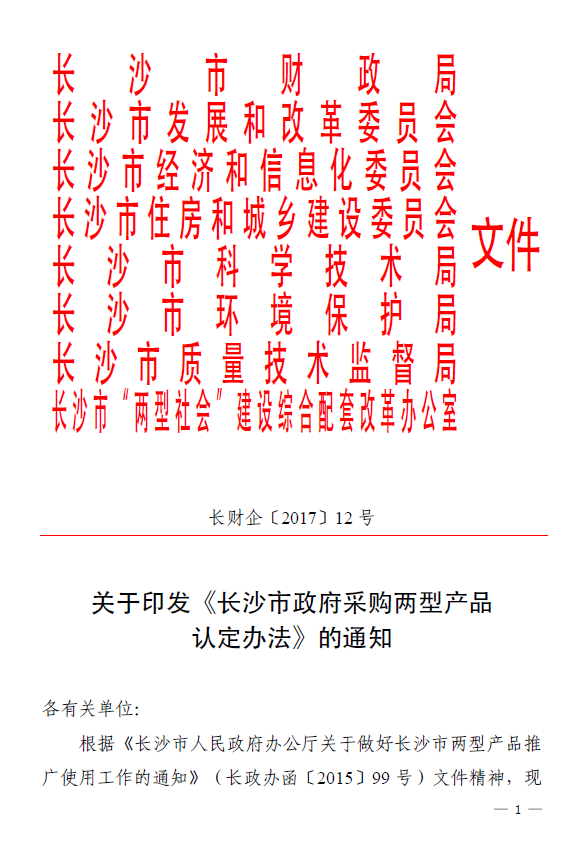 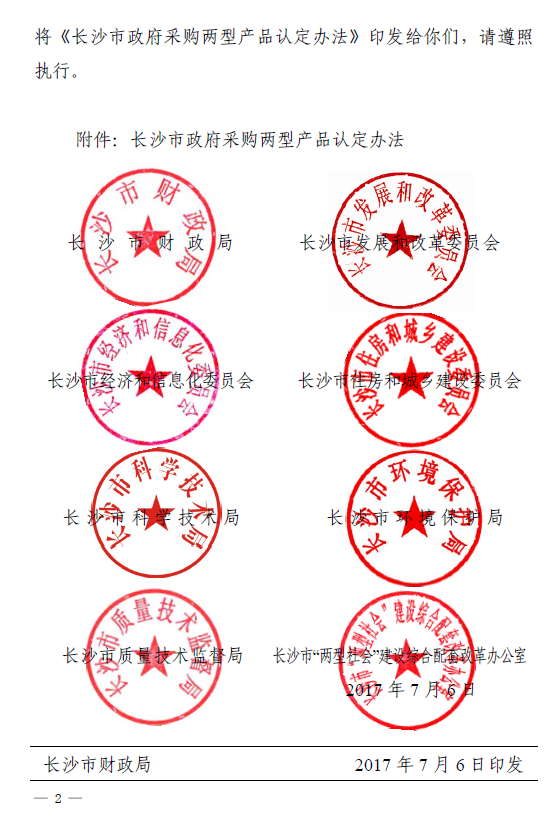 附件长沙市政府采购两型产品认定办法第一章  总  则第一条 为深入贯彻落实《长沙市资源节约型和环境友好型社会建设综合配套改革试验实施方案》等文件精神，充分发挥政府采购政策功能，扶持推广先进、成熟、适用的资源节约型和环境友好型产品（以下简称两型产品），特制定本办法。第二条 本办法所称政府采购两型产品是指符合国家产业政策，满足政府采购需求，在资源节约、环境友好方面优势突出的产品。第三条 两型产品认定由长沙市财政局、市发改委、市经信委、市住建委、市科技局、市环保局、市质监局、市“两型”办共同组织实施。市财政局牵头两型产品认定工作，负责发布《长沙市两型产品政府采购目录》和落实两型产品政府采购政策；市科技局牵头两型产品征集、评审组织工作；市两型办、市质监局牵头两型产品认定规范相关工作；市发改委、市经信委、市住建委、市环保局配合做好两型产品认定工作。第四条 两型产品认定工作遵循公开、公平、公正、科学的原则。经认定的两型产品，列入《长沙市两型产品政府采购目录》，向社会公布。第五条 两型产品认定工作遵循由单位自愿申请的原则。第二章  申报条件第六条 申请认定的两型产品，应符合以下条件：（一）符合国家法律法规、符合国际公约约定、符合国家、湖南省和长沙市产业技术标准及相关产业政策；（二）符合《两型产品（公共类）认定规范》和国家、行业、地方相关质量标准，符合环保、安全、卫生等有关规定；（三）产品拥有不少于2个用户，使用反映良好。第七条 申请认定两型产品的单位，应符合以下条件：（一）依法登记注册的生产企业或高等院校、科研院所等事业单位，具有独立承担民事责任的能力；（二）具有良好的商业信誉和健全的财务会计制度；（三）具有履行合同所必需的设备和专业技术能力；（四）依法缴纳税收和社会保障资金；（五）近3年生产经营活动中没有违法记录。第三章  申报及认定程序第八条 两型产品申报及认定主要包括指南发布、申报受理、初审、综合评审、会议审定、社会公示、认定发布等工作流程。第九条 指南发布：两型产品每年认定一批。市科技局牵头在其门户网站发布申报通知，明确申报时限及应提交材料等相关要求。第十条 申报受理：全年受理两型产品申报材料。凡申报两型产品的单位，需将《长沙市政府采购两型产品认定申请书》、《申请单位承诺书》等相关资料（纸质材料1份和电子文档）一并报送市科技局。新增列入《湖南省两型产品政府采购目录》处于两型产品认定有效期限内的产品，可直接录入当年《长沙市两型产品政府采购目录》，无需重新申报。第十一条 初审：市科技局负责对受理的申报材料进行初审。必要时，组织有关人员对申报产品资料进行现场考察和核实，提出评审意见。主要方式和内容包括：（一）考察企业经营条件及财务、生产、质量、环保、能源管理等建设情况；（二）了解产品知识产权、生产应用情况，查阅使用单位对产品的评价意见；（三）查阅产品合法性等资料；（四）实证考察产品在资源节约、环境友好、质量水平和应用等方面情况；（五）提交初审情况书面报告。第十二条 综合评审：市科技局牵头组织召开两型产品专家评审会，专家依据两型产品认定规范对参评产品进行评审，形成综合评审意见。第十三条 会议审定：市财政局牵头组织召开两型产品认定联席会议，听取市科技局关于两型产品受理、初审及综合评审情况报告，其他各责任部门根据职能职责对报告建议拟认定两型产品相关情况进行审查，经会议综合会商后，确定拟入选两型产品目录名单。第十四条 社会公示：市科技局在其门户网站上将拟入选两型产品目录名单向社会公示，公示期为15天。对有异议的产品，任何单位和个人可在公示期内向市科技局实名书面申述，市科技局牵头根据情况进行调查核实，并反馈处理结果。第十五条 认定公布：对公示期满无异议的产品，由市财政局牵头，联合相关责任部门，将认定的两型产品纳入《长沙市两型产品政府采购目录》在长沙市政府采购网站（changs.ccgp-hunan.gov.cn:8717/index）和相应政府网站同时向社会公布。第十六条 两型产品认定有效期一般为2年（以认定文件时间为准）。有效期满后需继续列入两型产品目录的应重新申报，相关手续由申报单位根据两型产品目录申报和发布时间自行办理。第四章  附  则第十七条 两型产品申报单位提交材料必须规范完整、准确真实。对隐瞒真实情况、提供虚假材料或采取其他欺诈手段骗取两型产品认定的产品，经核实后从《长沙市两型产品政府采购目录》中剔除，取消其两型产品政府采购优惠待遇并予以公告，5年内不再受理该企业的两型产品认定申请。第十八条 入选两型产品的企业应当定期反馈实施情况，每年6月和12月向市科技局提交两型产品政府采购实施情况报表。第十九条 符合两型社会综合配套改革以及国民经济发展的总体要求、代表先进技术发展方向的产品可纳入两型产品评审认定范围。第二十条 负责两型产品认定工作的部门和有关人员，对承担认定工作负有诚信、合规责任，并对申报认定企业的有关资料信息负有保密义务。违反两型产品认定工作相关要求和纪律的，依法依规追究相关责任。第二十一条 本办法自公布之日起施行。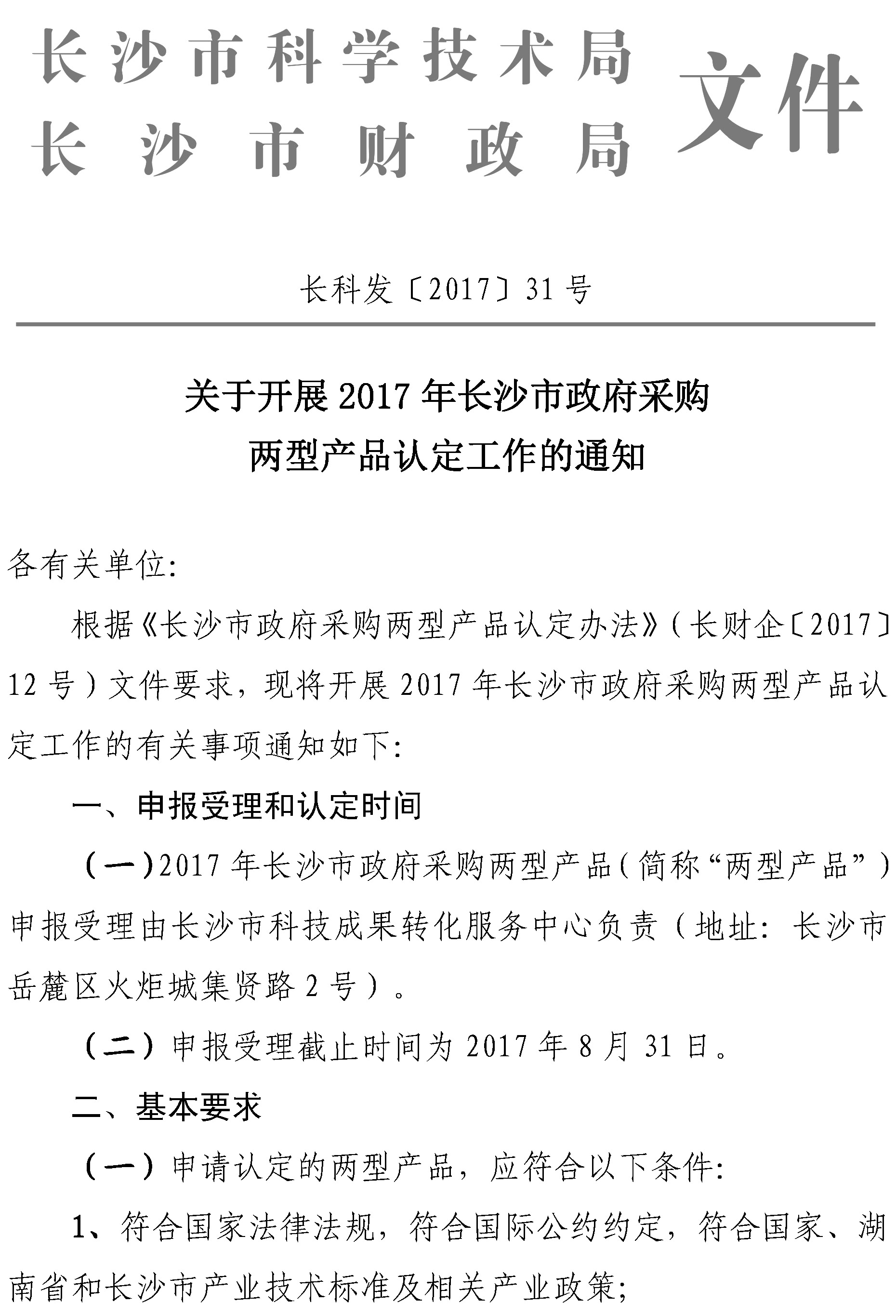 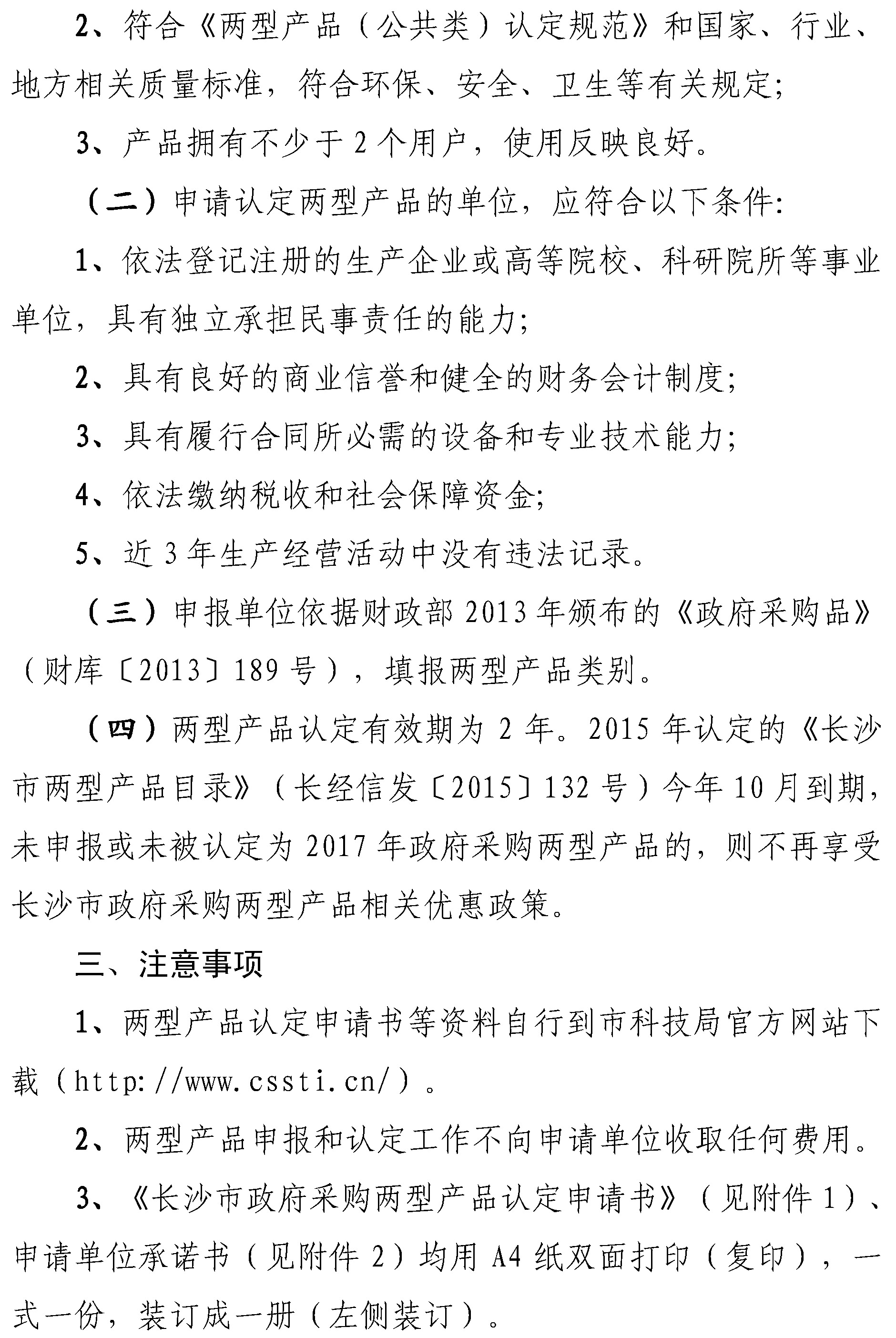 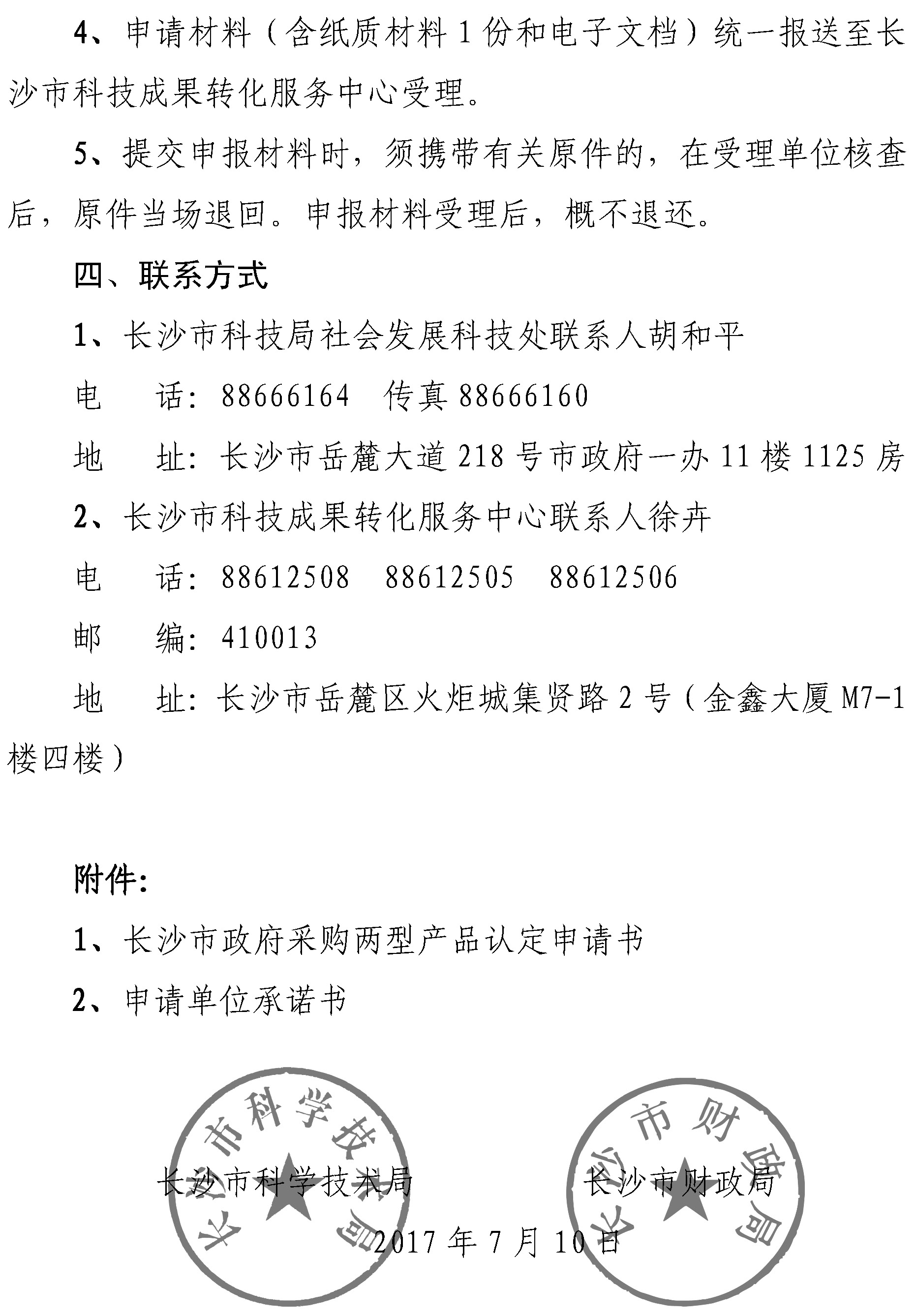 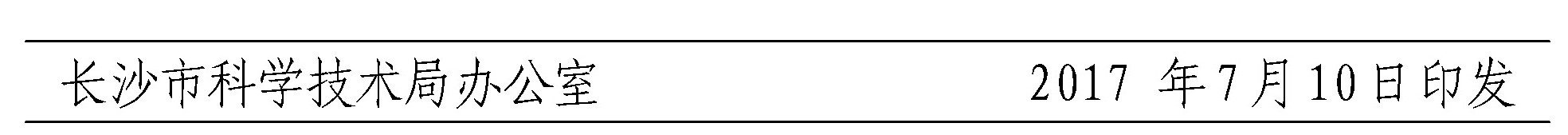 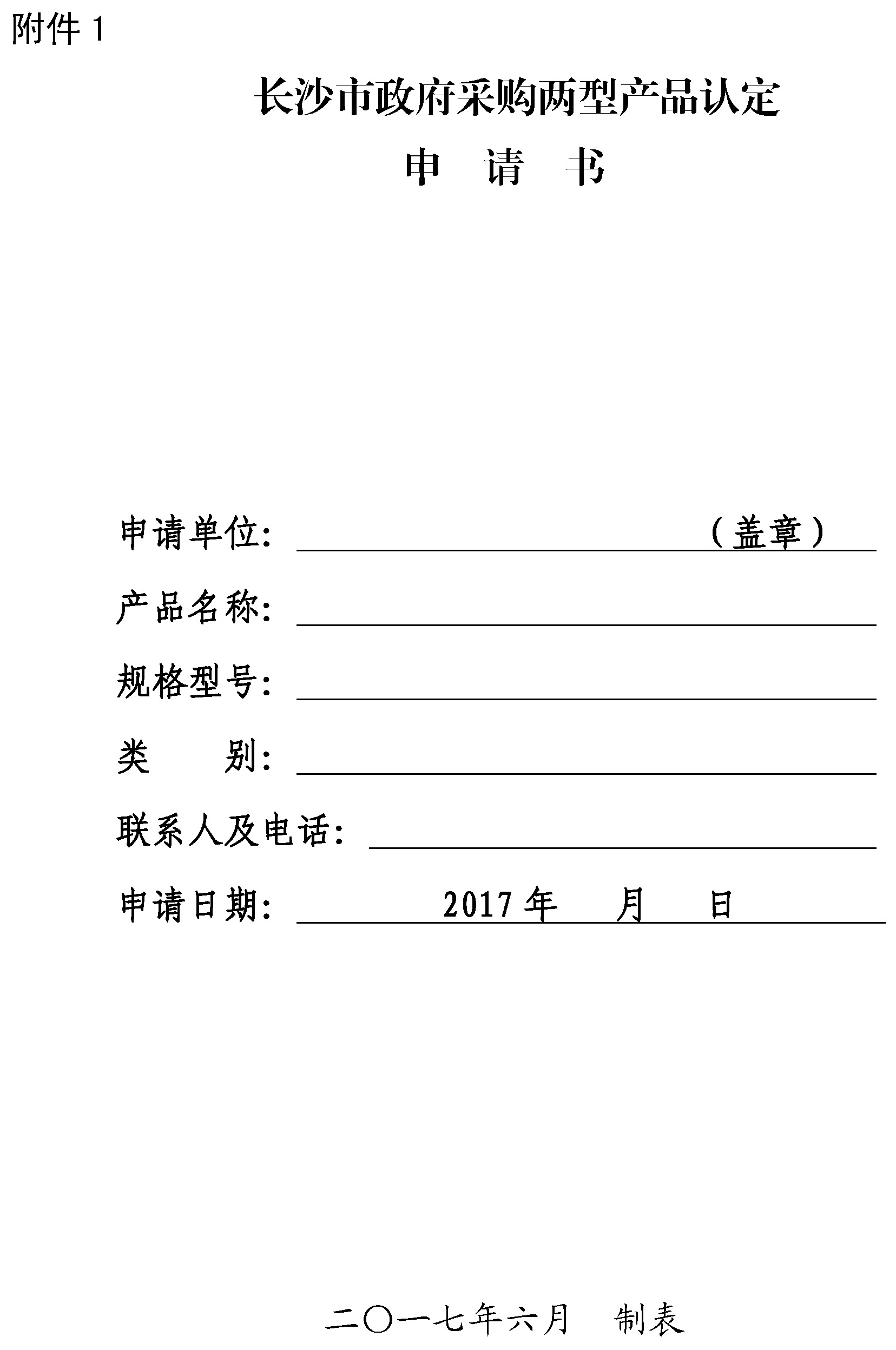 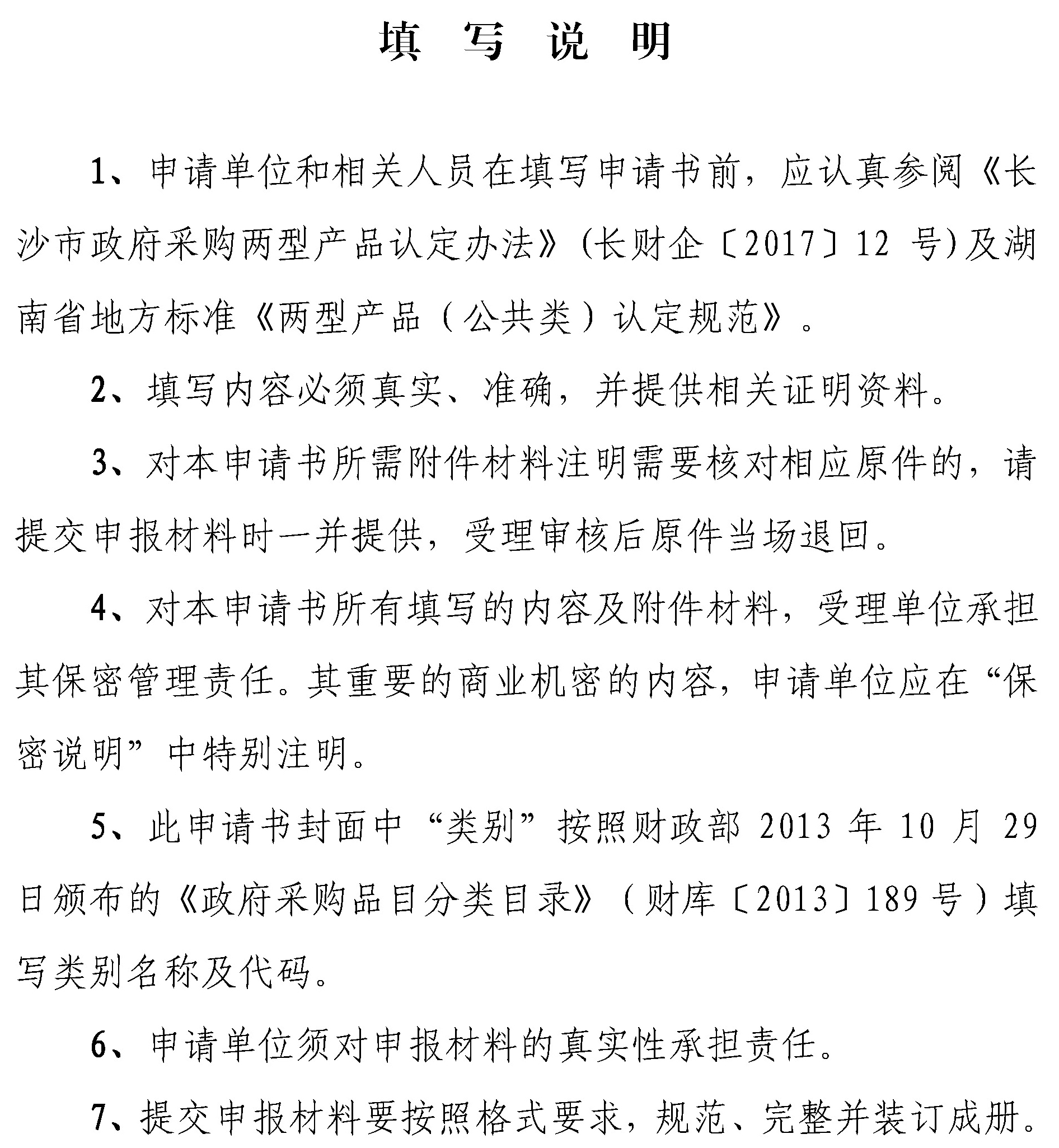 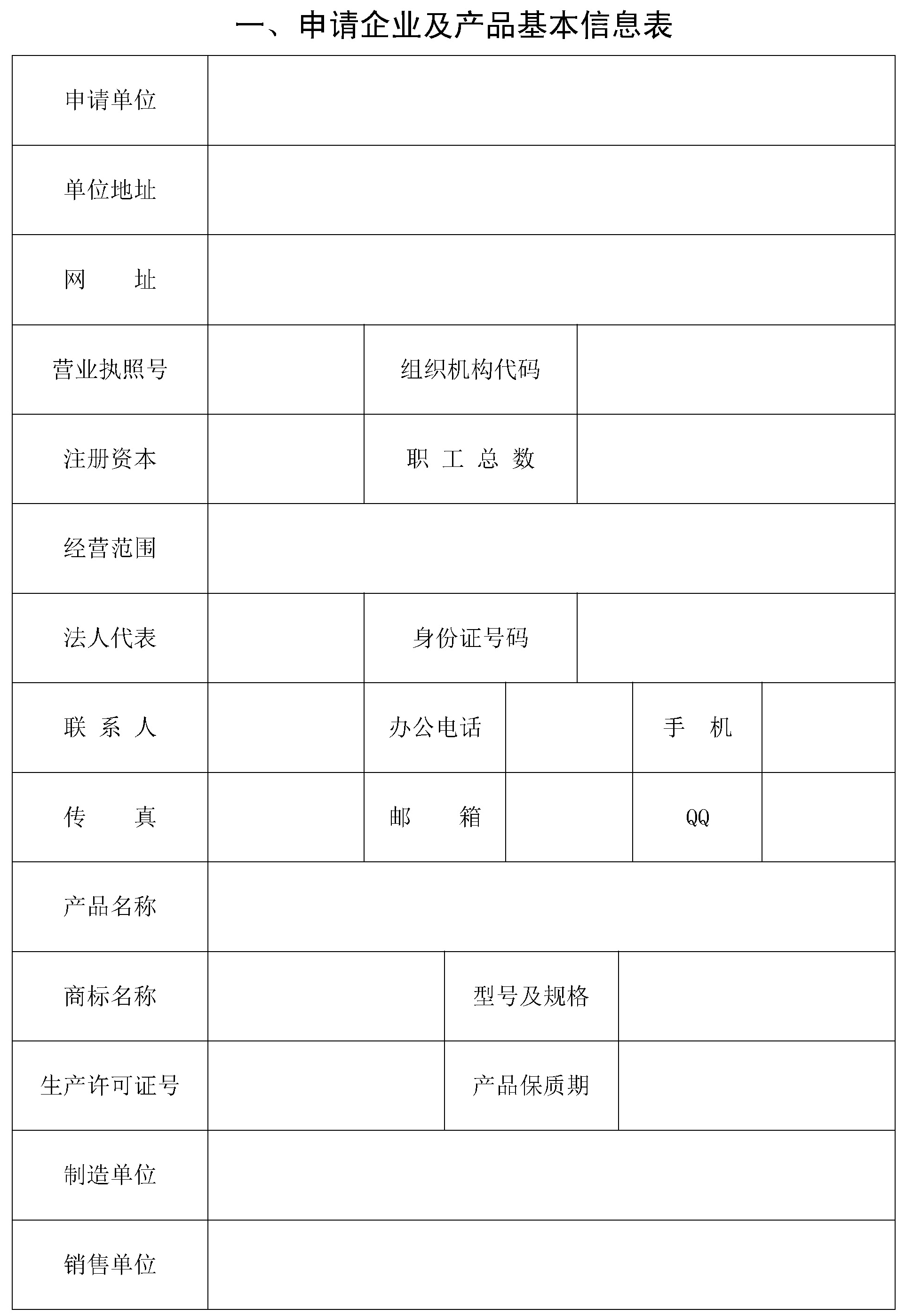 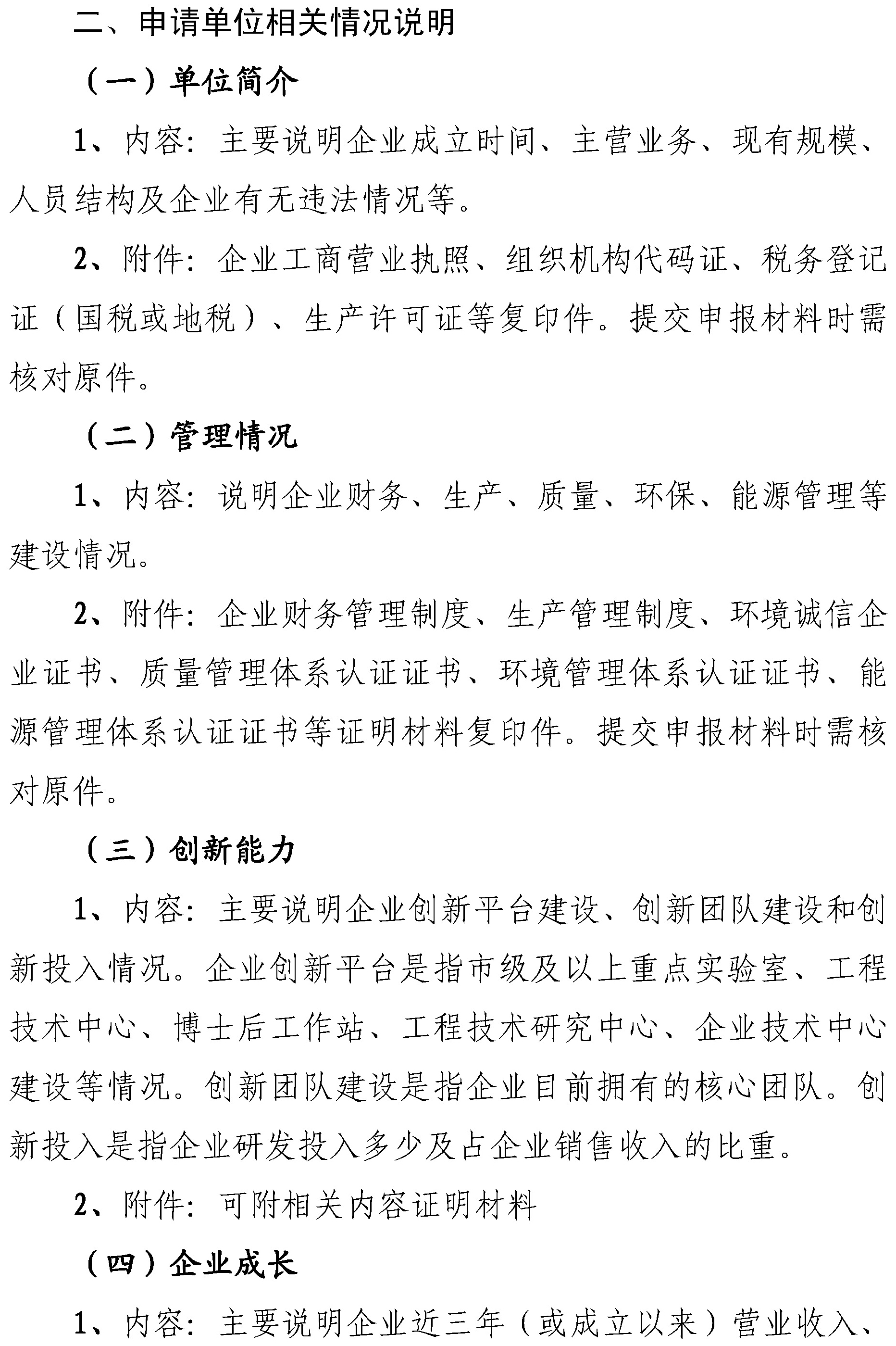 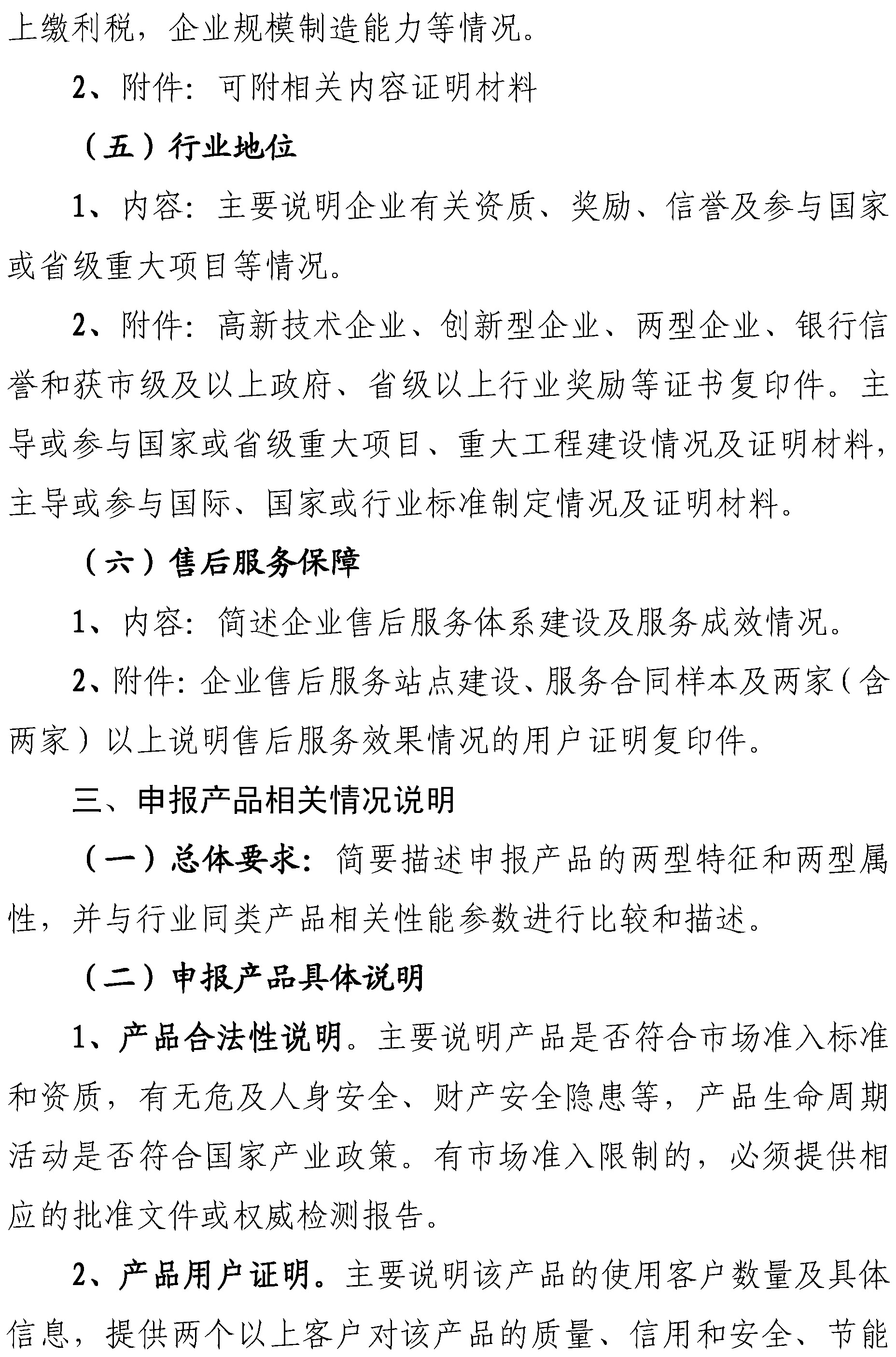 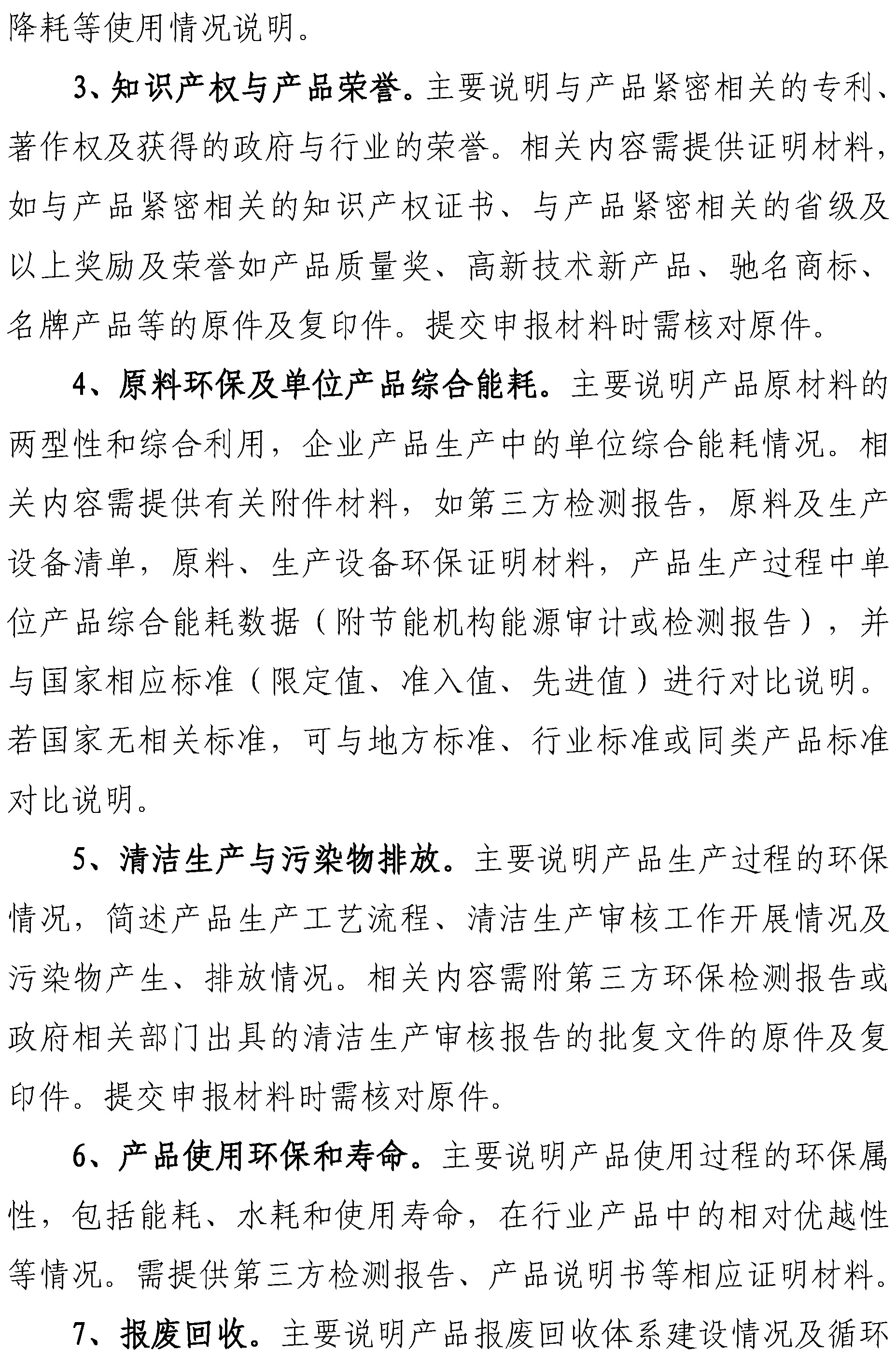 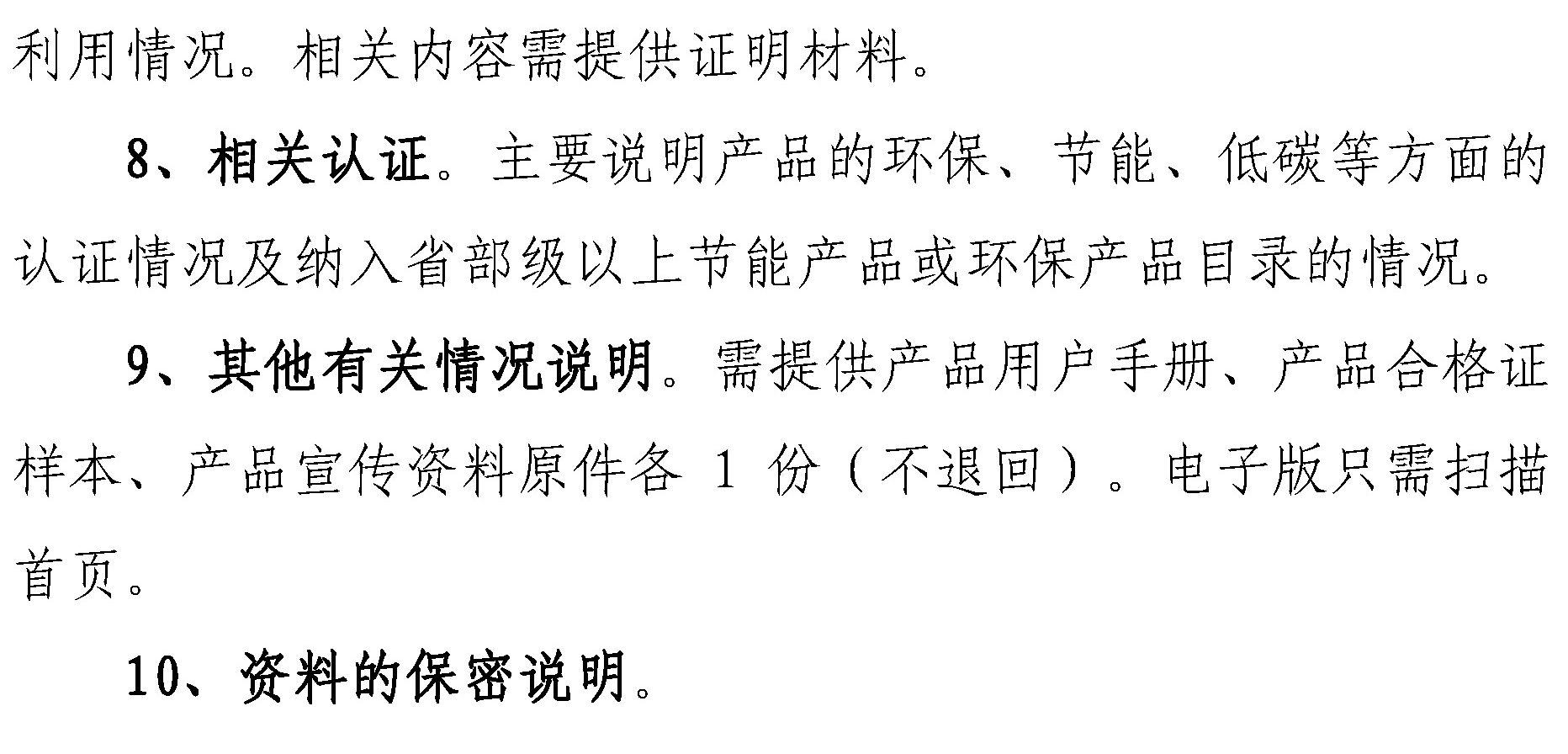 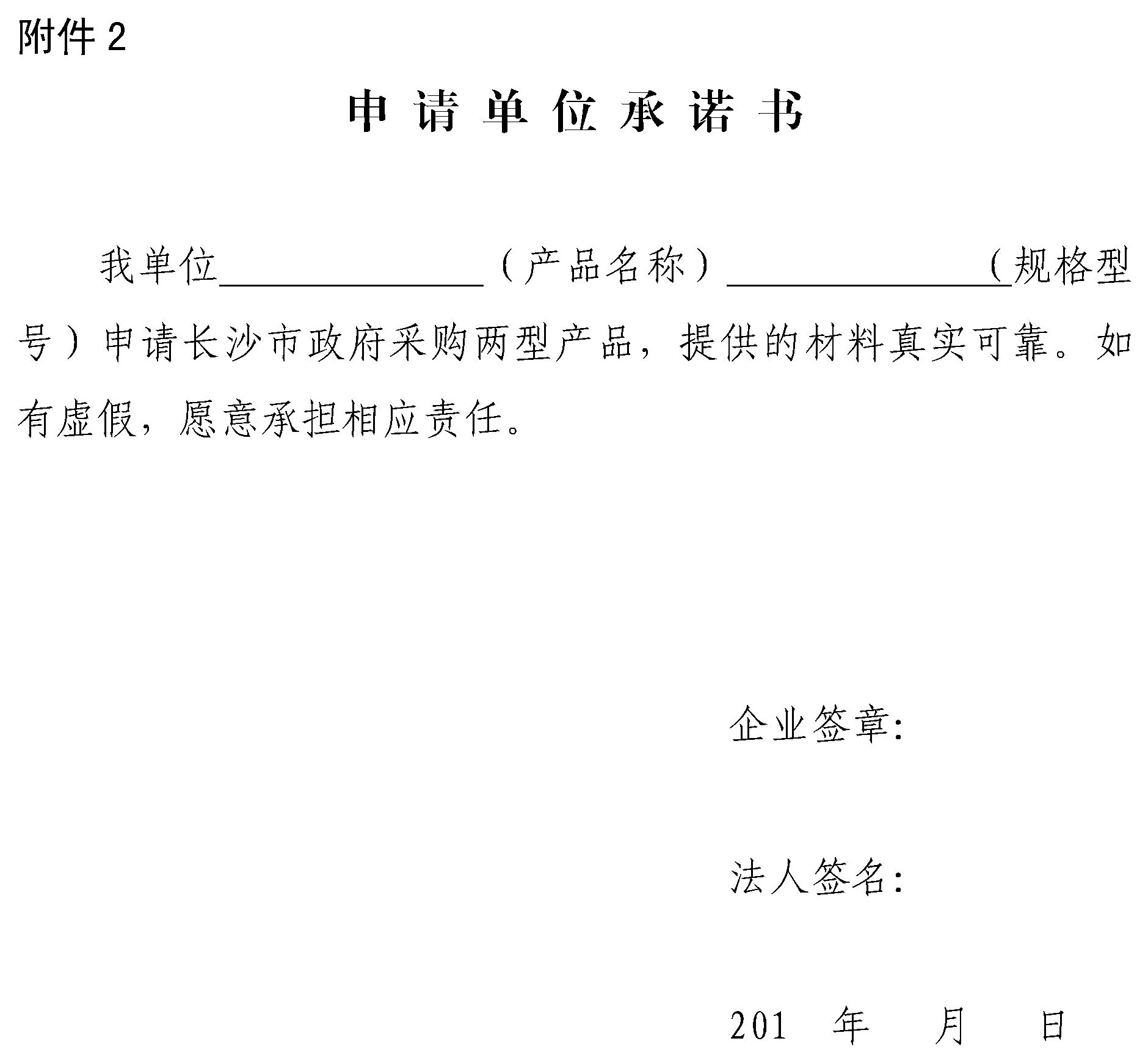 长沙市经济和信息化委员会关于“大力弘扬企业家精神和工匠精神”的实施细则“功勋企业家”、“卓越企业家”、“优秀创新创业企业家”推选细则一、推选年限及数量。在全市规模以上工业企业中，每两年评选一次，每次选最多5名“功勋企业家”、10名“卓越企业家”、20名“优秀创新创业企业家”。二、推选范围及标准1、入选的企业家必须具备如下条件：（1）入选企业家的范围是在长沙市行政区域内注册、有独立法人资格的规模以上工业企业的主要负责人（包括董事长、首席执行官、总裁、总经理或厂长）；（2）入选企业家政治立场坚定，切实履行社会责任，积极参与社会公益事业，引领所在企业加快转型升级；主导产品符合国家产业政策和省、市产业导向目录要求，具有良好的成长性和可持续发展的能力；（3）所在企业必须依法经营、依法纳税、信守履约，没有失信和违法等不良记录；健全工会组织，重视员工劳动保障，劳动关系和谐，建立企业民主管理制度；（4）所在企业未发生重大安全、环保、产品质量等事故和重大群体性事件；（5）入选企业家对企业发展起到核心引领作用；对全市工业经济发展有较强影响力，并对全市经济和社会发展做出了巨大贡献。2、入选“功勋企业家”应同时符合如下条件：（1）所在企业必须在长沙投资或创业5年以上，入选的企业家必须连续担任企业主要负责人5 年以上；（2）所在企业当年产值在50亿元以上，且近5年纳税总额累计在达到6亿元以上，申报的上一年度纳税1.5亿元以上；（3）所在企业从业人数在500人以上；（4）所在企业在全国行业内具有影响力，国内行业排名前10强，或是上市公司，或是中国500强企业、中国制造业500强企业；（5）所在企业重视技术创新，属于高新技术企业，具有省级及以上的企业技术中心、工程研究中心、工程技术研究中心等创新平台，具有10项以上发明专利。3、入选“卓越企业家”应同时符合如下条件：（1）所在企业必须在长沙投资或创业5年以上，入选的企业家必须连续担任企业主要负责人5年以上；（2）所在企业当年产值在5亿元以上，近5年纳税总额累计在达到2亿元以上，申报的上一年度纳税4000万元以上；（3）所在企业从业人数在200人以上；（4）所在企业重视技术创新，具有省级及以上的企业技术中心、工程研究中心、工程技术研究中心等创新平台；具有5项以上的发明专利。4、入选“优秀创新创业企业家”应同时符合如下条件：（1）所在企业必须在长沙投资或创业3年以上，入选的企业家必须连续担任企业主要负责人3年以上；（2）所在企业当年产值在5000万元以上，申报的上一年度纳税达到200万元以上；（3）所在企业从业人数在30人以上；（4）所在企业重视技术创新，具有市级及以上的企业技术中心等创新平台，企业研发经费投入高于全市平均水平，具有5项以上的发明专利。三、推选方式与程序1、初步审查。由各园区管委会、各区县（市）经信局按照评选标准，牵头组织本区域内的企业按照自愿原则申报，并对申报材料进行初步审查，确定初步候选人名单。并由同级公安、工商、安监、环保等部门签署意见后，由区县（市）经信局或园区管委会行文上报市经信委。2、联合审查。根据各园区管委会、各区县（市）的申报情况。由市经信委牵头会同市委组织部、市委宣传部、市人社局、市财政局、市地税局、市总工会等部门进行联合审核，核实初步候选人及其企业情况，确定候选人名单。3、候选公示。将候选人名单在《长沙晚报》等媒体进行5天的公示，听取社会各界的意见。4终级审查。根据公示结果，由市经信委上报市政府批准后，发布表彰通报，并在《长沙晚报》、市政府门户网站上刊登。四、奖励标准及内容1、授予荣誉。对获奖企业家分别授予“长沙市功勋企业家”、“长沙市卓越企业家”、“长沙市优秀创新创业企业家”荣誉称号并颁发证书；2、给予奖励。获奖企业家享受本人奖励期间缴纳个人所得税区、县（市）级（园区）地方分成部分的全额奖励，其中：“功勋企业家”奖励年限为5年，“卓越企业家”奖励年限为3年，“优秀创新创业企业家”奖励年限为1年（获奖企业家个人所得税缴纳地不在长沙的，由园区（区县）根据其个人所得税缴纳情况，参照本条款规定的标准、年限计算给予企业一定额度的奖励，相关资金由所在园区（区县）负责）。并享受《长沙市建设创新创业人才高地的若干措施》（长发［2017］10号）的相关政策待遇。3、宣传推介。由市里统一组织获奖企业家及其企业在《长沙晚报》等媒体上进行宣传报道，营造社会尊重和弘扬企业家精神的良好氛围。五、责任分工与要求1、责任分工。市经信委负责牵头组织相关责任单位，积极开展日常协调工作，以及推选工作的具体实施。市委宣传部负责宣传报道工作；市财政局负责督促各区县（市）财政部门安排相应资金，拨付“功勋企业家、卓越企业家、优秀创新创业企业家”的奖励；市地税局负责核实奖励所依据的税收缴纳标准；其他相关责任单位要安排专人负责和参与相关推选工作。2、工作要求。各工业园区管委会、区县（市）经信局要落实工作责任，保证企业申报数据的真实性，确保所推荐对象具有先进性、典型性和代表性；各责任部门要严格把关，认真审核，保证推荐质量。3、退出机制。对“功勋企业家、卓越企业家、优秀创新创业企业家”实行动态管理，在奖励期间因违法违纪被查处的，以及所在企业发生重大安全、环保、产品质量等事故的，一律取消称号，相关奖励随之取消。责任领导：熊祥林    责任处室：综合研究与法规处责任人：  杨胜中   联系电话：88666018邮箱：csstjg＠163.com长沙市人力资源和社会保障局 长沙市总工会关于印发《长沙市“十行状元、百优工匠”竞赛实施办法》的通知　　根据《中共长沙市委长沙市人民政府关于印发<长沙市建设创新创业人才高地的若干措施>的通知》（长发〔2017〕10号）精神，制定本办法。　　一、竞赛类别　　以智能制造、创新创意、交通物流、信息技术、现代服务等行业(工种)为重点，每年组织开展10个行业（工种）技能竞赛，授予在每个行业（工种）竞赛中第一名的选手为“十行状元”，第2至10名的选手为“百优工匠”。　　二、参赛条件　　1.在长沙市企事业单位工作，且与长沙市企事业单位签订3年以上劳动合同（聘用合同）的职工;　　2.从事本行业工作3年以上;　　3.上一年度未发生质量安全事故;　　4.遵纪守法，爱岗敬业。　　三、竞赛方式　　竞赛由理论知识竞赛和操作技能竞赛两部分组成。通过企业初赛和园区、区县（市）、委局及行业协会预赛的方式，选拔出代表队参加市级决赛。具体方式以当年竞赛通知为准。　　四、竞赛时间　　1—4月，由市竞赛活动组委会确定全年竞赛的行业（工种），下发竞赛通知。　　5—7月，组织初赛、预赛。　　8—11月，由市竞赛活动组委会联合有关承办和协办单位，分别组织10个行业（工种）的市级决赛。　　赛事结束后，对成绩进行公示，确定“百优工匠”和“十行状元”。　　五、奖励表彰　　市竞赛活动组委会为竞赛活动中产生的“十行状元”颁发竞赛奖杯、证书，并给予每人6万元奖励，为“百优工匠”颁发竞赛奖杯、证书，并给予每人3万元奖励。　　对竞赛活动中符合技能等级晋级条件的，可晋升技能等级;对“十行状元、百优工匠”人选，由长沙市总工会等单位按规定授予相应荣誉称号，并优先推荐劳模评选。已获得过同等荣誉或更高等级荣誉的不重复授予。　　市竞赛活动组委会根据参赛情况评选一批优秀组织单位，并给予一定竞赛选手培训补助。　　六、组织保障　　长沙市“十行状元、百优工匠”竞赛活动组委会日常工作由市总工会牵头负责，相关单位或行业协会参与。　　七、附则　　本办法自公布之日起实施，由市总工会、市人社局负责解释。长沙市经济和信息化委员会关于“重视高管人才”的实施细则一、奖励对象1、长沙市工业企业“高管人才奖”资金在市工发资金中列支，奖励对象为全市百户重点监测企业名单且税收额居前50的企业，如当年工业增加值与税收增长均高于全市GDP增速，其高级管理人员（包括董事长、副董事长、总经理、副总经理、监事长、总经济师、总会计师或相当层级职务的人员，由每家企业推荐，不超过6名，下同）可按要求申报。申报企业需诚实守信，依法经营，没有失信和违法记录。2、长沙市工业企业“高管人才奖”自2018年开始，每年一季度实施，由市经信委发布申报通知，符合申报条件的企业根据通知进行申报，市财政局、市税务部门和市统计局负责联合会审，市财政局负责奖励资金的拨付和监督工作。二、申报条件。申报长沙市工业企业“高管人才奖”的企业应符合以下条件：1、注册地在长沙的工业企业，具有独立法人资格；2、为本年度全市百户重点监测企业且年税收额居前50位（全市百户重点监测企业名单由市经信委根据上一年度的产值、营业收入、税收等情况综合评定后在每一年度全市工业和信息化工作会议上向社会发布）；3、申报企业必须依法经营，诚信守约，没有失信与违法记录。三、申报和认定程序1、全市百户重点监测企业向所在区县（市）经信局或园区管委会提交《企业高管人才奖申报表》，区县（市）经信局、园区管委会审核后报市经信委汇总。2、市经信委联合市财政局、市税务部门和市统计局进行会审，对税收额排前50位的企业，且当年工业增加值与税收增长均高于全市GDP增速的予以奖励。3、具体奖励人员由企业按条件自行决定并在《企业高管人才奖申报表》中明确。4、具体奖励金额按照个人当年缴纳所得税的50%予以计算，每人每年最高不超过20万元；单个企业的奖励对象累计奖励金额不得超过该企业实缴税金市级分成部分的10%。5、奖励方案报市政府同意后，由财政划拨入相关企业，企业划入个人账户。6、“高管人才奖”与“企业家奖励”不重复奖励，就高不就低。责任领导：熊祥林    责任处室：运行监测协调处     责任人：  熊  鹰    联系电话：88666028邮箱：cs8666028@163.com附件：《企业高管人才奖申报表》企业高管人才奖申报表长沙市工商行政管理局关于印发《长沙市有序开放产业投资（基金）公司注册登记实施细则》的通知各分局、区县（市）食品药品工商质量监督管理局，市局机关相关部门：现将《长沙市有序开放产业投资（基金）公司注册登记实施细则》印发给你们，请认真遵照执行。长沙市工商行政管理局2017年7月3日长沙市有序开放产业投资（基金）公司注册登记实施细则第一条　为进一步优化实体经济发展环境，促进实体经济持续健康发展，有序开放产业投资（基金）公司注册登记，根据《中共长沙市委长沙市人民政府关于振兴长沙工业实体经济的若干意见》，制定本实施细则。第二条　本细则所指产业投资（基金）公司是指服务产业投资和发展的资本管理机构、融资信息中介服务机构和私募股权投资机构，其组织形式包括公司和合伙企业。第三条　产业投资（基金）公司注册登记的开放坚持以服务实体经济发展为宗旨，遵循依法开放、有序开放、稳妥实施的原则。第四条　产业投资（基金）公司开放的注册登记事项包括设立登记、变更登记，即允许符合条件的投资者设立产业投资（基金）公司，允许符合条件的其他企业变更为产业投资（基金）公司；其他登记事项依法办理。第五条　申请产业投资（基金）公司设立登记或变更登记的，应当按照法律规定提交相关申请材料。第六条　本市范围内的省级及以上园区管委会、县级政府或市政府金融办、市经信委、市科技局、市发改委均可以向登记机关出具《产业投资（基金）公司注册登记推荐函》（以下简称《推荐函》）；登记机关凭推荐函和申请人提交的材料依法予以办理。第七条　《推荐函》一般应包括申请人的基本情况、申请人申请登记的主要事项、推荐理由和推荐意见。第八条　各分局、区县（市）食品药品工商质量监督管理局按照市局制定的企业登记管辖规定负责产业投资（基金）公司的注册登记工作，市局商事登记局负责牵头组织实施，各单位的商事登记部门负责具体实施。第九条　申请产业投资（基金）公司登记的办事指南、工作流程、承办部门、联系电话、监督电话应当通过政务公开网站对外公开。关于《长沙市有序开放产业投资（基金）公司注册登记实施细则》的补充通知各分局、区县（市）食品药品工商质量监督管理局，市局机关相关部门：为贯彻落实好《长沙市有序开展放产业投资（基金）公司注册登记实施细则》（长工商商字〔2017〕35号）的有关规定，现将有关事项明确如下：一、申请产业投资（基金）公司登记的办事指南和工作流程，可在“长沙市工商行政管理局”网站“信息公开”或“办事服务”栏目中相对应的行政许可事项中查询。二、全系统各单位的商事登记部门为产业投资（基金）公司登记的承办部门。市局商事登记局咨询电话：88665053，监督电话：89971673。各单位商事登记部门的咨询电话和监督电话已在同级政府政务公开网站对外公开。三、市局商事登记局制作了《有序开放产业投资（基金）公司注册登记推荐函（参考文本）》，供各单位参考使用。附件：有序开放产业投资（基金）公司注册登记推荐函（参考文本）   长沙市工商行政管理局2017年7月31日  有序开放产业投资（基金）公司注册登记推荐函（参考文本）申请人名称：                                            申请人基本情况：                                        申请登记主要事项：                                      推荐理由和意见：                                        推荐单位（盖章）：                                                                              年   月   日（说明：此推荐函为参考文本，供参考使用。如有相关意见和建议，联系人：罗建军，联系电话：88667697）长沙市人民政府办公厅关于印发项目“一次性”审批系列配套文件的通知长政办发〔2017〕39号各区县（市）人民政府，市直机关各单位：为全面贯彻落实《长沙市人民政府关于实行项目“一次性”审批有关事项的通知》（长政发〔2017〕13号）精神，市人民政府研究制订了《长沙市进一步深化行政审批“两集中、两到位”改革实施方案》《长沙市投资建设项目模拟审批暂行办法》《长沙市工业企业“零土地”技术改造项目审批暂行办法》《长沙市园区产业投资建设项目打捆前置审批试点工作方案》《长沙市投资建设项目中介超市管理暂行办法》《长沙市投资项目在线审批监管平台运行管理暂行办法》《长沙市投资建设项目审批监督考核暂行办法》等一系列配套的政策性文件和投资建设项目审批流程图，现印发给你们，自印发之日起施行。长沙市人民政府办公厅2017年7月21日 长沙市进一步深化行政审批“两集中、两到位”改革实施方案为贯彻落实《关于实行项目“一次性” 审批有关事项的通知》（长政发〔2017〕13号）精神，进一步深化行政审批“两集中、两到位”改革，合理设置行政审批机构，努力构建“审批与监管相分离、行政审批与技术审查相分离”的新机制，实现“一窗式受理、一站式办结、一条龙服务”的要求，减少行政审批环节、优化审批流程、提高审批效率，制订本实施方案。一、基本原则（一）依法依规。在现行法律法规的范围内，根据政府公布的行政审批事项目录，调整、归并本部门的行政审批职能。（二）动态调整。在单位内设机构、人员编制、领导职数总量范围内，科学整合行政审批职能、设置审批处室，并根据单位业务工作实际，动态调整内设机构设置。二、方法途径（一）相对集中。部门审批职能量大面广、涉及处室较多的，按照“一个窗口进、一个窗口出、一个分管领导签批”的原则，将审批职能相对集中到一个处室，设置“行政审批处”（“行政审批处”可通过“撤一建一”的模式单设，也可将某一综合性内设机构更名，再加挂综合性内设机构的牌子）。牵头负责部门行政审批事项的收件、审批、出件；按照“分类划片”的模式，以行政区域或行业领域设置相关业务处室，相关业务处室根据“行政审批处”的统筹安排，在规定时限内完成专业技术审查等与审批相关的工作，不再承担行政审批事项的批复工作。（二）独立设置。部门行政审批职能较少的，可通过“撤一建一”或“变更名称”等方式，将行政审批职能及与审批相关的事项集中到一个处室，设置“行政审批处”。（三）其他情形。除上述两种情形外，有特殊情况的，由市直单位结合实际，提出可操作性强的调整方案。三、工作要求（一）拟订方案（2017年8月10日前）。各部门要按照上述要求，全面整合归并部门行政审批职能和内设机构，并书面向市编办提出调整方案。（二）集中审批（2017年8月30日前）。市编办根据各部门的调整方案，结合机构编制管理的有关规定，进行统一研究，按程序报批后，对各部门行政审批职能和处室进行相应调整。（三）落实改革（2017年9月30日前）。各部门要根据批复的调整意见，相应调整领导分工，明确由一名领导分管行政审批工作，完善内部协调监督制度；要按照“配优、配强”原则挑选业务素质高、工作能力强、服务质量优的人员充实行政审批处力量。（四）验收评估（2017年12月31日前）。各部门在改革完成后，需书面上报工作总结，市编办（审改办）、市政务服务中心等相关单位将对各部门实施情况进行检查验收，全面评估。长沙市投资建设项目模拟审批暂行办法第一条  为贯彻落实《关于实行项目“一次性”审批有关事项的通知》（长政发〔2017〕13号）精神，进一步创新审批模式，提高审批效能，确保建设项目早落地、早开工，着力打造一流的投资服务环境，结合长沙实际，制订本办法。第二条  本办法适用于市本级审批的投资建设项目。第三条  本办法所称的模拟审批是指投资建设项目在暂不具备法定审批条件的情况下，为缩短项目前期工作时间，由项目建设单位提出申请，按审批程序要求准备报批资料，各审批部门按现行审批要求对报送资料进行实质性审查，出具模拟审批意见。待项目申报材料齐全并达到法定审批条件后，再由各审批部门出具正式审批文件，将模拟审批转化为正式审批的一种审批模式。第四条  模拟审批分为全过程模拟审批和阶段性模拟审批。全过程模拟审批是指项目从立项批复之后到施工、监理招标公告之前进行的模拟审批；阶段性模拟审批是指已批立项的项目，自后续某一环节或某一审批事项起到施工、监理招标公告之前进行的模拟审批。第五条  项目有下列情形之一的，可以进行模拟审批：（一）未取得土地使用权，但项目建设单位已经明确，且拟取得的土地已办理农地转用手续，或农地转用及征收手续已向上级申报的；（二）控规调整已经规划部门论证审定，但市人民政府尚未批复的；（三）建设资金已经初步落实或明确的项目。第六条  模拟审批工作在投资建设项目审批监管部门统筹协调下，由市发改委、市住房城乡建设委、市公安局、市国土资源局、市交通运输局、市水务局、市林业局、市文广新局、市卫生计生委、市规划局、市环保局、市安全监管局、市园林局、市人防办、市国安局、市地震局、市气象局、市公安消防支队等部门共同负责具体实施。第七条  模拟审批在各部门的审批权限内实施，审批时限仍按部门审批承诺时限执行，属上报国家和省的事项，按上级规定的要求执行。第八条  模拟审批分为三个阶段：（一）申请阶段1.项目特定主体或项目建设单位向投资建设项目审批监管部门提交模拟审批申请表，并做出相关承诺。2.项目涉及单一部门或简单的项目，可以不召开会议，由受理部门进行审核并决定是否进入模拟审批程序；项目涉及多个部门或复杂的项目，受理部门商投资建设项目审批监管部门召开联审会议，议定是否进入模拟审批程序（必要时进行现场踏勘）。3.投资建设项目审批监管部门将模拟审批是否受理情况告知项目特定主体或项目建设单位。确定进入模拟审批程序的项目，再由特定主体或项目建设单位提交模拟审批申报资料。（二）模拟审批阶段1.模拟审批流程按照《关于实行项目“一次性”审批有关事项的通知》（长政发〔2017〕13号）和审批流程图有关规定执行。2.模拟审批期间，审批部门可视具体情况依法进行预公示和预听证，如预公示和预听证内容与法定公示和听证内容一致的，则“文件转换阶段”不再组织实施公示和听证。3.模拟审批不出具正式审批文件，不收取费用，只加盖蓝色“模拟审批专用章”，所有审批资料由各审批部门保管。4.模拟审批文件作为下一个模拟审批环节的依据。5.模拟审批文件不能作为项目开工的依据，也不具对外效力。（三）文件转换阶段项目达到法定审批条件后，进行第一模拟审批环节的部门以召开模拟审批转换会或书面通知的形式，告知相关单位正式审批需要补充的资料及注意事项。各审批部门在相关资料收齐完备之后，按法定程序在全省投资项目在线审批监管平台办理正式审批，3个工作日内（不含公示、听证时间）出具正式审批文件。第九条  已通过模拟审批的项目，正式审批条件与模拟审批条件不一致的，均要重新进行审批，由此引起的相关责任和后果均由项目建设单位自行承担。第十条  项目特定主体或项目建设单位要根据模拟审批要求及时提供报批资料，做好前期工作，履行相关承诺。项目特定主体或项目建设单位对报送资料真实性、合法性负责，因不履行承诺造成的经济损失和其他后果由其自行承担。第十一条  各审批职能部门要进一步落实工作责任制，对列入模拟审批的项目，根据审批时限，落实专人、明确责任，按承诺时限的要求完成审批工作。涉及多部门审批的事项，上一个模拟审批环节的审批部门要积极主动地与下一个流程的审批部门联系沟通，提前化解审批中遇到的各种问题，保证模拟审批顺利进行。第十二条  审批监管部门负责模拟审批的组织、协调、督促工作，做好模拟审批的现场踏勘组织、跟踪服务和监督考核等工作，并加强与各审批职能部门的沟通联络，及时协调解决有关问题。第十三条  监察部门要加强监督，对相关审批职能部门因不作为、慢作为和乱作为的行为影响审批进程、造成损失等不良后果的，应实行问责。第十四条  湘江新区和各园区、各区县（市）投资建设项目的模拟审批参照本办法执行。长沙市工业企业“零土地”技术改造项目审批管理暂行办法为加快政府职能转变，深化项目审批改革，激发企业投资活力，根据《湖南省人民政府办公厅关于加快全省经济技术开发区转型升级创新发展的实施意见》（湘政办发〔2015〕70号）和《中共长沙市委长沙市人民政府关于振兴长沙市工业实体经济的若干意见》（长发〔2017〕9号）精神，结合长沙实际，制订本办法。一、基本制度工业企业“零土地”技术改造项目是指工业企业在不涉及新增建设用地和原有土地上改建、扩建的单体建筑面积不超过20%的前提下建设的技术改造项目。（一）制定审批负面清单。由市发改委、市经信委、市住房城乡建设委、市卫生计生委、市规划局、市环保局、市安全监管局、市地震局、市气象局、市公安消防支队等行政审批部门制定负面清单，由市审改办审查后统一向社会公布。负面清单之内的项目实行审批制，负面清单以外项目实行承诺制。（二）降低指标限制。在符合国家相关法律法规和符合控制性详细规划、修建性详细规划的前提下，在企业厂区范围内对容积率、厂房高度和绿地率不作限定。（三）实施承诺验收制（先建后验）。承诺验收制又称先建后验，是指政府相关行政审批部门预先设定工业项目准入标准，工业企业据此作出达到预设工业项目准入标准的书面承诺，并依法依规开展项目建设，项目竣工后由相关行政审批部门组织验收并通过后方可投产的制度。（四）实行单独审批制。对纳入审批负面清单的“零土地”技术改造项目的事项，由涉及该审批事项的行政审批部门按照规定单独进行审批，其他部门仍然按照负面清单外的审批事项实行承诺验收制。二、办理程序（一）项目备案。所有“零土地”技术改造项目通过投资项目在线审批监管平台（网址 http：//www.hntzxm.gov.cn/portal/）进行项目备案，企业获得投资主管部门的备案证明文件之后，填报《长沙市工业企业“零土地”技术改造项目承诺备案申请表》提交园区管委会审查。项目承诺备案须符合以下条件：1.项目不涉及新增建设用地，原有土地上改建、扩建的单体建筑面积不超过20% 和不属于国家、省、市禁止或限制建设的项目；2.项目不属于《长沙市政府核准的投资项目目录（最新版）》规定的核准项目；3.项目不属于钢铁、电解铝、水泥、平板玻璃等产能严重过剩行业。（二）承诺备案审查。对符合“零土地”技术改造项目承诺备案条件的，园区管委会自收到申请材料起1个工作日内向企业出具《长沙市工业企业“零土地”技术改造项目承诺备案通知书》。对不符合条件的，在 1个工作日内出具《长沙市工业企业“零土地”技术改造项目不予承诺备案通知书》，并告知企业不予承诺备案的原因及其他办理途径。涉及厂房改建、扩建项目的，由园区管委会牵头，联合市经信委、市住房城乡建设委、市卫生计生委、市规划局、市环保局、市安全监管局、市地震局、市气象局、市公安消防支队等行政审批部门对企业集中进行业务咨询指导，帮助企业把关改扩建方案。（三）承诺申请。企业凭园区管委会出具的《长沙市工业企业“零土地”技改项目承诺备案通知书》，向相关行政审批部门提交《长沙市工业企业“零土地”技术改造项目 × × ×事项承诺书》。（四）承诺书审查。各行政审批部门在收到企业的承诺书申请后，在1个工作日内完成承诺书审查。对符合受理条件的出具《长沙市工业企业“零土地”技术改造项目 × × ×事项承诺受理书》。对不符合受理条件的项目，出具《长沙市工业企业“零土地”技术改造项目 × × ×事项承诺书不予受理通知书》，并告知企业不予受理的原因及其他办理途径。（五）项目建设。“零土地”审批负面清单外的技术改造项目，企业凭行政审批部门出具的承诺受理书开展项目建设。对“零土地”审批负面清单内的技术改造项目，企业凭所涉审批负面清单事项行政审批部门的批文和其他行政审批部门的承诺受理书开展项目建设。（六）项目验收。按“谁审查、谁验收，谁验收、谁负责”的原则进行验收。项目建成后，企业按照相关行政审批部门承诺受理书告知的要求整理好资料，及时开展验收或向相关行政审批部门提交验收申请。1.由企业自行完成的验收资料。环保事项：环境影响登记表类的建设项目，企业在建设项目建成并投入生产运营前，登录（http：//www.hbt.hunan.gov.cn）网上备案系统备案，并自行打印建设项目环境影响登记表备案回执备查。环境影响报告书（表）类的建设项目，企业在建设项目建成并投入生产运营前完成该项目环境保护验收监测报告报有审批权的环境保护行政审批部门申请验收。规划、建设事项：对单体建筑面积增加 20% 以内，且建筑加层不超过一层、在修建性详细规划的总容积率范围之内、增加建筑面积与层数及对应的使用性质符合国家标准的项目，企业自行组织设计、施工、工程监理等有关单位进行验收。企业在建设工程验收合格之日起 15日内，将建设工程验收报告和其他相关文件报建设行政审批部门备案，并及时办理相关手续。项目建设单位在项目建设过程中，按建设工程质量安全管理相关规定主动提请质监、安监参与监督。安全生产事项：除矿山、金属冶炼建设项目和用于生产、储存危险物品的建设项目外，其他建设项目竣工投入生产或者使用前，企业自行组织对安全设施进行竣工验收，并形成书面报告备查。放射性危害事项：涉及可能产生放射性职业病危害的医疗机构建设项目，企业完成放射防护评价报告报请卫生计生行政部门进行审查。气象防雷事项：项目建设过程由防雷专业检测机构实施防雷装置跟踪检测，项目建设完成后实施竣工检测并出具报告备查。2.单项验收。消防事项：消防验收采取抽检制。对抽中的项目，消防部门在项目建设完成后试生产前单独开展验收。3.集中验收。建设项目竣工后，企业约定日期向相关行政审批部门提请集中验收。对不涉及或已完成单项验收的项目，相关行政审批部门可不参加集中验收。各相关行政审批部门收到书面申请不参与集中验收，在超过约定验收日期5个工作日内必须单独完成验收。4.市经信委、市住房城乡建设委、市卫生计生委、市规划局、市环保局、市安全监管局、市地震局、市气象局、市公安消防支队等行政审批部门应根据相关规定，对符合条件的项目出具相关验收合格文件。对不符合投产使用条件的项目，企业要及时进行整改，整改后再报该事项行政审批部门审查。行政审批部门对整改后符合投产使用条件的项目，要及时出具相关验收合格文件。对未按照承诺要求实施或整改后仍达不到投产使用条件的项目，相关行政审批部门不允许投产使用，并按规定进行处理，且录入征信管理系统。各部门依据企业承诺受理书、竣工验收确认书、涉及审批负面清单事项的审批文书，办理产权登记等相关手续。三、工作要求（一）强化组织领导。投资建设项目审批监管部门定期组织召开协调会，研究解决有关问题。各园区管委会要结合实际，制定实施细则，建立协调机构。（二）简化办事流程。各园区管委会要按照本办法规定，牵头做好承诺备案审查、承诺申请、承诺书审查、项目建设、项目验收等工作。简化项目资料提交方式，开通网上办事通道，方便企业在网上申报。节约项目办理时间，按照 1个工作日的时限要求开展项目承诺备案和承诺书审查工作。集约项目验收管理，对负面清单外项目尽量集中验收，节约项目验收时间和行政成本。（三）优化监管服务。各级行政审批部门要依据相关法律法规，认真履行监管职责，加强对项目实施过程中的事中事后监督检查，防止发生监管失范或损害投资主体利益、第三方利益、社会公共利益等事件。在项目受理、建设、验收的全过程，要积极帮助企业解决实际困难，推进项目早开工、快建设、早投产。长沙市园区产业投资建设项目打捆前置审批试点工作方案为贯彻落实《关于实行项目“一次性”审批有关事项的通知》（长政发〔2017〕13号）精神，深化行政审批制度改革，进一步优化经济发展环境，提高园区产业投资项目审批效率，结合长沙实际，制订本方案。一、试点范围长沙市国家级园区、省级园区的产业投资项目。二、基本原则（一）依法行政。依据国家法律法规规定，园区管委会要结合实际，制定产业投资项目打捆前置审批试点工作流程和细则，提高审批规范性。（二）精简高效。由园区管委会牵头，对园区内产业投资项目进行统筹协调，统一办理前置审批手续，提升项目审批效能。（三）规划先行。产业园区需划定明确的范围和边界，建设项目应符合相应的城乡规划和土地利用总体规划，同时完成园区范围内土地的控制性详细规划编制。三、打捆措施（一）简化地震安全评价和工程抗震设防审批园区内同一类产业或同一片区的新建或扩建工业项目，除重大建设工程（含《建筑工程抗震设防分类标准》 中的特殊设防类）和可能发生严重次生灾害的建设工程必须进行地震安全性评价外，一般不再进行专门的地震安全性评价，需按国家颁布的地震烈度区划图或者地震动参数区划图规定的抗震设防要求，结合项目具体情况进行抗震设防。（二）简化水土保持方案审批园区内同一片区的新建或扩建工业项目，由园区管委会委托具备资质的编制单位，依据相应的控制性详细规划，统一编制园区总体（或分片区）水土保持方案报告书，报水务行政主管部门审批。报告书应明确进入园区内的企业类型和拟建设项目概况等内容。单个投资项目的水土保持方案不再另行报批，由项目业主填写水土保持登记表后，统一报园区管委会备案。（三）简化地质灾害危险性评估和矿产压覆证明办理园区内符合控规条件下的同一类产业的新建或扩建工业项目，不涉及矿产资源（甲类）压覆的由国土资源部门以园区为单位统一出具矿产压覆证明，单个建设项目不再另行报批；不属于地质灾害易发区的，不必提供地质灾害危险性评估报告。（四）简化交通影响评价园区内同一类产业的新建或扩建工业项目，不再单独开展重大建设工程交通影响评价，不将交通影响评价作为建设项目设计方案审查的前置条件。对交通有重大影响的建设项目，核发选址意见书或提出规划条件时要综合考虑交通影响因素。如需编制选址论证报告的建设项目，将交通影响评价相关内容纳入选址论证报告。（五）简化建设项目地下文物保护评审园区内同一片区的新建或扩建工业项目，在产业园区具备考古调查勘探条件下，由园区管委会统一办理报审手续，单个建设项目不再另行报批。项目业主在勘探或施工时发现有文物的，应及时保护现场，并立即通知文物主管部门。（六）简化固定资产投资项目节能审查园区内同一类产业的新建或扩建工业项目，年综合能源消费量不满1000吨标准煤，且年电力消费量不满500万千瓦时的；以及用能工艺简单、节能潜力小的行业不再单独进行节能审查，其项目节能报告报送园区管委会备案。（七）简化环境影响评价园区内同一类产业的新建或扩建工业项目，根据规划部门已编制入库的控制性详细规划，由园区管委会统一编制区域规划环评报告书，报环境保护行政主管部门审查批复。单个项目须进行环境影响评价的，以区域规划环评报告书为依据最大限度予以简化，试行单个项目环评备案制（对环境可能造成重大影响的和涉及生产工艺重大变更的除外）。四、工作要求（一）提高思想认识简化园区产业投资项目前置审批流程，是落实国务院简政放权“放管服”改革的具体体现。市直部门及园区管委会要牢固树立建设服务型政府理念，加强对试点工作的协调指导，努力营造良好的发展环境，让业主“跑路少、办事快”，促进新增企业尽快落地，扩大园区聚集效应。（二）统筹协调推进园区管委会要负责制订和落实所在园区投资项目前置审批优化工作的具体操作流程和实施细则，建立健全规范高效的审批运行机制；市直部门要加强对园区前置审批优化工作的业务指导和监督，并提供必要的平台保障，同时协助园区做好与上级行业主管部门沟通协调工作。（三）强化督查考核市政府督查室、市优化办要建立专项督查考核制度，将园区产业投资项目前置审批优化试点工作作为效能监察的重点内容；市绩效办要将试点工作落实情况列入市直审批部门、园区管委会的年度绩效考核内容。对工作不到位、措施不得力、进度严重滞后的单位及个人，按有关规定实行问责。长沙市投资建设项目审批中介超市管理暂行办法  总  则第一条  为贯彻落实《关于实行项目“一次性”审批有关事项的通知》（长政发〔2017〕13号）精神，进一步优化投资环境，提高审批效能，简化中介服务选取流程，营造公开、公平、公正、透明、规范有序的中介服务市场竞争环境，确保中介服务优质高效，结合长沙实际，制订本办法。第二条  本办法所称的中介机构是指为投资建设项目审批部门提供作为投资审批受理条件的各类技术审查、论证、评估、评价、检验、检测、鉴证、鉴定、证明、咨询、试验等有偿服务（以下简称“中介服务”）的企业、事业单位和社会组织等机构（以下简称“中介机构”）。中介服务具体包括：（一）咨询评估类。包括项目建议书、项目可研报告、项目申请报告、规划选址、环境影响评价、节能评估、水土保持、水资源论证、洪水影响评价、造价咨询、安全评价、土地评估、气象评估、地震安全性评价、房地产评估、地质灾害危险性评估等。（二）勘察设计类。包括地质勘察、工程勘察、建筑工程设计、施工图审查等。（三）测量调查类。包括工程测量、房产测量、土地测绘、地籍调查等。（四）检测服务类。包括消防设备及设施、工程质量、安全生产等检测服务。第三条  投资建设项目审批中介超市（以下简称“中介超市”）是指由市投资建设项目审批监管部门采取网络与实体相结合的方式建设，为入驻本市中介机构提供资质登记、信息公示、人员管理、信誉推介、服务选取、合同管理、信用评价等服务的综合管理平台。入驻中介超市且符合中介服务事项资质要求的中介机构原则上每类不少于5家。第四条  中介超市是长沙市人民政府公开选取中介机构实行购买服务的统一场所。市投资建设项目审批部门委托的中介服务事项，应该严格对照市投资建设项目审批中介服务事项清单，在中介超市中公开选取中介机构服务。投资建设项目单位依法自主决定选取方式，公开选取中介机构服务。  运行管理第五条  市编办负责梳理编制市投资建设项目审批事项清单和投资建设项目审批中介服务事项清单，并实施动态管理，实时在长沙机构编制网、市直各行政审批部门门户网站和行政审批网上服务大厅、政务服务中心公布，接受社会监督。第六条  市投资建设项目审批监管部门负责制定中介超市管理的相关规范性文件，负责对投资审批中介服务机构的采购、选取过程进行监督，对中介机构的服务质量和信用情况进行综合考评管理。市政务服务中心负责投资审批中介超市实体场所、网络的日常运行，组织中介机构办理入驻备案登记，对入驻的中介机构实行规范管理，统一服务承诺、服务标准。市公共资源交易中心为中介机构的选取提供现场服务、见证服务和同步录音录像服务，对中介机构选取过程的数据和材料进行保管。第七条  中介服务费用在 50万元以下的事项（涉密项目、法律法规规定依法招标、市人民政府批准的采用其他方式的项目除外）进入中介超市公开选取中介机构，不得以任何形式指定中介机构；50万元及以上的事项，进入市公共资源交易中心由招标人或其委托的代理机构采取公开招标方式确定中介机构，所签合同在市中介超市进行登记，并与市投资审批监管平台实现项目代码关联。政府投资建设项目的单位和审批部门委托的中介机构统一纳入中介超市信用评价管理。第八条  投资建设项目审批部门不得委托隶属（主管）的中介机构，开展与本部门审批有关的中介服务（国土测量信息、规划数据信息、房产测绘、考古调勘发掘除外）。对未按规定进入中介超市选取而违规自行委托中介服务事项的，依照相关规定追究责任。投资建设项目单位已委托中介机构完成的服务事项，需进行技术性审查的，审批部门不得选取与此机构负责人（或法人代表）为同一人或存在控股、参股、管理关系的中介机构。第九条  本着开放建库、广泛参与、资质对应、注重质量、严格管理的原则，凡具备相关执业资质（资格）、符合市场准入条件的中介机构，均可进入市投资建设项目审批中介超市，为全市项目建设提供相关中介服务，参与行政审批服务的市场竞争。第十条  一次备驻，全市通用。入驻市中介超市管理系统的中介机构通过网上申报、资质确认、备案登记等程序办理入驻手续后可在全市开展相关工作，全市同类型中介超市不得重复验资备案。第三章  运行规则第十一条  公开选取中介机构的方式。公开选取中介机构的方式分为随机抽取和网上竞价+随机抽取两种方式。投资审批中介服务费用10万元以下的项目，由项目审批部门自行决定公开选取中介机构的方式；10万元及以上的项目，必须采用网上竞价+随机抽取的方式公开选取中介机构。（一）随机抽取。报名参加公开选取活动的中介机构超过3个以上（含3个）的，在投资建设项目审批部门、中介机构和监督部门共同参加和监督下，采取电脑随机摇号方式，从中介超市管理系统报名参加的中介机构中随机抽取1个中介机构作为中选者。（二）网上竞价+随机抽取。报名参加公开选取活动的中介机构超过3个以上（含3个）的，即可进行网上竞价。中介机构参与网上竞价时，应认真核对报价并确保准确无误。每个采购项目网上竞价时间不超过30分钟，最新报价超过5分钟，最低报价仅1个的，则当前报价最低竞价者为中选人；最低报价相同，且超过1个的，以考评排位在前的优先；最低报价相同且考评排位相同的，进入随机抽取环节，当场由采购单位启动摇号程序，从最低报价的中介机构中通过电脑随机抽取方式选出1个中介机构作为中选者。最近一次考评排名末位的，政府投资建设项目的单位和审批部门不得委托其承担中介服务。第十二条  规定报名时间内，符合条件的中介机构报名少于2个的，重新发布采购公告。二次采购公告公布后，报名中介机构仍少于2家，仅有 1家时，且两次报名的中介机构均为同一家时，可直接确定其为中选机构；若两次均无人报名或每次仅有1家报名，且为不同的中介机构，采购单位可在中介机构超市中直接或随机选取中介机构。在市投资建设项目审批中介超市库中符合项目资质要求的中介机构不足2家的，由市投资建设项目审批监管部门出具证明材料，采购单位可自行委托中介机构。第十三条  公开选取中介机构的流程。（一）采购单位登录市投资建设项目审批中介超市管理系统编写采购公告；（二）网上发布采购公告；（三）符合条件的中介机构网上自愿报名；（四）网上公开选取；（五）登记中选结果，发放公开选取确认书；（六）签订合同并进行合同登记；（七）中介服务履约及评价；（八）服务评价审核及结果运用。第十四条  公告发布和报名截止时间。采购公告同时在湖南省招投标监管网和长沙市公共资源交易监管网中公示，采购公告中不得设置差别化或歧视性的报名限制条件，应明确公开选取中介机构的方式、中介机构的资质要求、报名截止时间、选取的时间和地点、咨询电话和监督电话、需回避的中介机构等信息，并根据有关规定和市场行情合理确定中介服务费用并做出详细说明。公告时间和报名截止时间应不少于2个工作日，采购单位对公告的真实性、合法性负责。第十五条  网上自愿报名。中介机构在报名截止时间前通过中介超市管理系统提交报名申请，并且承诺满足公告的全部需求。不受理现场报名。第十六条  网上公开选取。市投资建设项目审批监管部门、市公共资源交易中心、市政务服务中心相关工作人员、采购单位代表应当在公开选取时间15分钟前到达中介机构选取现场，中介机构可根据公告要求，自主确定是否到达选取现场。第十七条  因断电、通信中断、网络故障等不可抗力因素，造成公开选取活动不能正常开展的，市公共资源交易中心应及时告知参与中介服务选取活动的各方主体并重新组织选取活动。第十八条  公开选取结果经现场代表确认后，市公共资源交易中心通过网上推送《长沙市投资建设项目审批中介超市公开选取中介机构确认书》，采购单位在 2个工作日内通过网上确认或纸质确认并送达中选中介机构和交易中心。第十九条  中选中介机构收到确认书后应当在2个工作日内与采购单位签订中介服务合同，并在中介超市管理系统进行备案登记。第二十条  履约结束后 2个工作日内，采购单位应当在中介超市管理系统登记服务结果信息。  监督和信用评价管理第二十一条  坚持宽进严管、客观公正、惩戒清退的原则，采取采购单位评价星级与中介超市管理系统记录信用相结合的评价管理方式。第二十二条  选取中介机构当事人对选取过程有异议的，可以向市投资建设项目审批监管部门提出异议，仍不满意的，可向市纪委投诉。第二十三条  市投资建设项目审批监管部门对中介机构项目报名、公开选取、合同签定、服务履约、结果登记、采购单位综合评价6个环节的信用，依托中介超市信息管理系统进行记录；采购单位对中介机构服务履约的质量、时效、态度、收费和规范5个方面，分别按满意度对应1—5星的标准进行等级评价。第二十四条  中介机构服务结果登记次日起2个工作日内，采购单位不评价且无投诉的，视为弃权，中介超市管理系统默认为满意并评记3星；采购单位证据确凿、理由充分，对中介机构服务综合评价为不满意的，按0星处理并记不良信用1次。第二十五条  中介机构被评为 5星且无不良信用记录的，给予信用展示推荐；连续2年内，中介机构及法人代表有2次不良信用记录的给予警告；有3次不良信用记录的由投资项目审批监管部门进行约谈；超过3次不良信用记录的，取消其入驻长沙市中介超市资格并列入“黑名单”。第二十六条  采取“一事一评”、星级评价累计、不良信用记录累计的办法，形成中介机构信用综合评价并对外公布。中介机构信用记录和违规违法行为等信息，作为行业主管部门监督管理的重要内容，并录入“信用长沙”信息平台。第二十七条  中介机构因自身原因造成下列情形之一的，一律取消其入驻长沙市中介超市资格并列入“黑名单”：（一）除不可抗力因素外，2次无故放弃中选资格的；（二）2次合同签订时间超过规定时限5个工作日的；（三）2次服务履约时限超过合同约定50% 的；（四）因服务质量差，造成 3次及以上未通过市投资建设项目审批部门审查或评审，严重影响投资项目审批进度的；（五）贿赂交易当事人的；（六）捏造虚假事实进行投诉的；（七）违反合同将项目进行转包或违法分包的。第二十八条  中介机构严格行业自律，提供优质高效服务。市投资建设项目审批监管部门、市公共资源交易中心、市政务服务中心、各采购单位和中介机构应当自觉遵守国家、湖南省的相关法律法规，不得擅自更改已经公布的相关信息，泄露有关秘密，谋取个人利益。第五章  附  则第二十九条  市直各部门已有的中介库纳入中介超市统一管理。湘江新区和各园区、各区县（市）参照本办法执行。长沙市投资项目在线审批监管平台运行管理暂行办法第一章  总  则第一条  投资项目在线审批监管平台是指依托互联网和电子政务外网建设的投资项目综合运营及管理服务平台。为确保长沙市投资项目在线审批监管平台（以下简称“在线平台”）高效运行，实现统一规范、并联运行、信息共享、高效便捷、阳光操作、全程监督的目标，依据《全国投资项目在线审批监管平台运行管理暂行办法》及国家有关法律法规，结合我市投资项目审批工作实际，制订本办法。第二条  各审批部门应当通过在线平台实现投资建设项目（以下简称“项目”）网上申报、并联审批、信息公开、限时办结并实行协同监管。第三条  项目的所有审批事项（包括行政许可、行政确认以及行政备案等其他事项），除涉及国家秘密的以外，其他全部纳入在线平台办理。第二章  管理运行机制第四条  在线平台管理体系由综合管理部门、项目审批部门、运行维护部门组成。市发改委是在线平台的综合管理部门，主要负责统筹协调推进在线平台建设、应用，研究制订项目在线审批相关的规章、制度、标准及规则等。项目审批部门是在线平台运行的主体，负责梳理调整本部门审批事项、办事指南和业务流程。按照职责分工依据法定审批权限，在线办理本部门法定权限内的项目审批事项。市电子政务办是在线平台的运行维护部门，主要负责在线平台系统建设及运行的技术维护、系统更新、数据交换、技术规范制订、在线平台电子档案库数据管理等。第五条  园区管委会和区县（市）人民政府应明确相应的在线平台综合管理部门，负责对在线平台建设运行以及各类审批行为进行指导、协调、监督管理。  项目办理流程第六条  项目申请人登录在线平台，办理相关审批事项，各审批部门按照项目管理程序和要求，优化服务，提高审批效率。（一）项目申报。项目申请人登录在线平台系统填报相关信息，由在线平台赋予项目代码，选择所办审批事项并确定审批部门后，系统提供相关审批事项需要的全部申请材料清单，项目申请人凭项目代码分别向有关部门提交相关申报材料，项目申请人对申报材料的真实性、有效性负责。（二）项目受理。项目申报材料上传在线平台后，在线平台自动分类处理，各有关审批部门收到相关材料后予以初审。项目申报材料齐全且符合法定形式的，审批部门依法依规限时出具受理通知书，并通过在线平台告知项目申请人。申报材料不齐全或不符合法定条件的，审批部门通知项目申请人补正；申请项目不符合法定条件或规定的，审批部门依法作出不予受理决定，并将不予受理通知书通过在线平台告知项目申请人。（三）项目办理。审批部门正式受理审批事项后，应依法依规限时办理。相关审批部门应及时将审批环节的收件、受理、特别程序、办结等关键信息传输至在线平台，方便项目申请人使用项目代码查询项目进展情况，及时获取审批结果。各审批部门受理后，开展并联审批，实现同步受理、并联办理、限时办结、互相传递、信息公开的审批模式。（四）特别程序。项目履行评审、论证、现场踏勘、听证或技术审查等特别程序时，在线平台暂停计时，启动特别程序环节计时。项目申请人根据审批部门评审论证意见，修改相关报告文本的时间不计算在特别程序时间以内。特别程序终止后，在线平台继续启动该事项办理计时。（五）事项办结。审批部门完成所受理事项的审批并出具批准文件后，应及时将批准文号、文件标题、文件内容等相关信息通过在线平台告知项目申请人。第四章  项目代码及应用第七条  项目赋码规则由在线平台综合管理部门统一制定，在线平台自动生成项目编码，是项目整个建设周期的唯一身份标识。项目申报、办理、审批、监管等信息，均需统一关联至项目编码，通过信息共享，实现审批项目文件传递、办理进度查询、全程在线监督以及数据统计分析等管理服务功能。项目审批部门应将项目编码标识清晰准确地印制在审批文件中。第八条  项目发生错误赋码应由原赋码单位予以撤销，被撤销的项目编码不得再次使用。在办理项目延期、调整等手续时，应保持原项目编码不变；在项目发生重大变化需要重新审批、核准、备案时，应重新赋码，在线平台应将相关信息分送至相关审批部门，由相关部门将调整或确认意见与新项目编码关联。第五章  在线平台监管第九条  相关职能部门要依托在线平台依法履行职责，坚持放管结合，切实加强对项目建设全过程特别是开工建设和竣工投产环节的监督管理，依法纠正和查处违法违规建设行为。第十条  项目开工前，项目单位登录在线平台，通过项目代码报备项目开工基本信息。项目开工后，项目单位按年度在线报备项目建设动态进度基本信息。项目竣工验收后，项目单位在线报备项目竣工基本信息。第十一条  对违反法律、法规擅自开工建设的、不按照经批准的内容组织实施的、未通过竣工验收擅自投入生产运营的、项目单位不及时进行项目信息在线备案的，以及其他违法违规行为，要列入在线平台项目失信记录，并根据违法违规行为的严重程度，将失信记录分为一般失信记录和重大失信记录。在线平台要对发生失信记录的项目单位及时予以提醒或警告。在线平台将项目失信记录信息同步推送至长沙征信体系。第十二条  对违反在线平台信息公开及共享、违反并联审批规定、违反在线平台维护有关规定以及其他利用职权违规干预、插手在线审批行为的工作人员，依法依规予以处理。长沙市投资建设项目审批监督考核暂行办法为贯彻落实《关于实行项目“一次性” 审批有关事项的通知》（长政发〔2017〕13号）精神，进一步优化我市经济发展环境，提高建设项目审批效率，让业主“跑路少、办事快”，结合长沙实际，制订本考核办法。一、总体要求以党中央、国务院关于投融资体制改革和行政审批制度改革精神为指导，以提高行政效能为核心，进一步深化行政体制改革，精简审批事项、优化审批流程、缩减审批时限、规范审批行为，营造审批最少、流程最优、效率最高的长沙投资发展环境。二、考核对象市发改委、市住房城乡建设委、市公安局、市国土资源局、市交通运输局、市水务局、市林业局、市卫生计生委、市规划局、市环保局、市文广新局、市安全监管局、市园林局、市人防办、市国安局、市地震局、市气象局、市公安消防支队。三、考核内容及标准按照客观全面、注重实效、体现项目建设单位“获得感”为原则，考核既突出投资项目“一次性”审批具体措施落实情况，又突出项目建设单位对投资项目审批各个流程的评价。（一）落实项目“一次性”审批要求（50分）1.审批事项一次性受理（15分）（1）完善机构、明确职责（5分）。将相关业务处室和二级事业单位的行政审批职能划入行政审批处，彻底落实行政审批改革“两集中、两到位”要求。由行政审批处代表本部门集中办理行政审批事项，明确一个窗口受理。（未落实扣5分）（2）确保一次性告知到位（5分）。实行窗口受理资料清单标准化管理。窗口工作人员首次受理时，同一审批环节所需资料清单和技术文本规范性要求必须以书面形式一次性告知，不得要求项目建设单位多次补充资料。（发现未落实一例扣1分，扣完为止。）（3）按时完成技术审查事项（5分）。收到技术资料后，5个工作日内（重大项目或复杂项目8个工作日之内）召开技术审查会或出具技术审查意见。同一部门的审批事项，在不同的审查阶段不得提出相互矛盾的修改意见。（发现未落实一例扣1分，扣完为止。）2.审批事项一次性办理（20分）（4）部门内部审批环节合并办理（5分）。按职能职责制定内部审批环节合并办理具体操作办法和工作机制；严格按要求执行内部审批环节合并办理。（应合并办理而未采取合并办理的，发现一例扣1分，扣完为止。）（5）并联审查执行情况（5分）。联合审查牵头单位牵头制定并联审批具体操作办法和工作机制；联合审查参与单位履行配合分工职责，按要求派人参加一次性告知会、预审会、联席会或联合踏勘。（发现未按要求落实每一例扣1分，包括牵头单位未按时组织联合审查或参与单位未派人参加联合审查的，每发现一例，扣相应单位1分，扣完为止。）（6）规范中介服务管理（5分）。主动配合中介超市的建立、运行、考评管理，不得指定或推荐中介服务机构。（发现一例扣1分，扣完为止。每次审批时对中介机构未及时客观评价的，每发现一例扣0.5分。）（7）推进项目在线审批（5分）。按要求将建设项目审批纳入湖南省投资项目在线审批监管平台办理；主动配合审批并网运行、及时将项目审批信息互联共享；主动配合政务服务电子监察。（未按要求落实扣5分）3.创新审批模式（15分）（8）推行模拟审批方式（15分）。按《长沙市投资建设项目模拟审批暂行办法》积极配合推行模拟审批方式。（不按《模拟审批暂行办法》开展模拟审批的每发现一例扣2分，扣完为止。）（二）健全投资项目审批评价制度（50分）4.完善投诉处理机制（20分）（9）主动接受投诉建议（4分）。设立项目“一次性”审批投诉举报电话和投诉受理人，并在窗口醒目位置公布。（未落实扣4分）（10）积极处理投诉建议（6分）。积极处理服务对象反映的情况和问题，并将投诉情况、处理情况及时报市投资项目审批监督管理部门。（未按要求时限处理每例扣2分，扣完为止。）（11）杜绝项目审批重大问题（10分）。对服务对象投诉建议处理不得当，造成了重大社会舆论影响的；由于审批部门自身原因被媒体曝光的；被国家、省有关领导和部门点名批评的，视为项目审批重大问题。（发生一例扣5分，扣完为止。）5.强化监督评价机制（30分）（12）窗口绩效考核评价（10分）。由市政务服务中心按照《窗口工作人员岗位考核及窗口绩效考核办法》要求，对各部门设在中心的窗口及派驻的窗口工作人员进行考核和评定。（13）服务对象现场评价（10分）。由投资项目审批监督管理部门统一在各审批窗口设立电子评价平台，每一位服务对象在申报事项办结后，分满意、一般满意、不满意三种形式予以现场评价。（服务对象不满意率超过10%扣 5分，不满意率超过20%扣10分。）（14）民意调查评价（10分）。由市统计局社情民意调查中心开展考核对象投资项目审批民意调查（调查项目报审报批对象，问卷设计另行确定），民意评价标准分满意、一般满意、不满意三类。（民意调查不满意率超过10% 扣 5分，不满意率超过20% 扣10分。）四、考核方式及组织实施考核工作由市投资项目审批监管部门牵头组织实施。考核分为定期考核和社会评议。定期考核按照考核内容及标准在年终进行，由考核组对被考核部门（单位）逐个考核，采取听汇报、查阅资料、实地检查等方式进行。五、考核结果的运用综合项目“一次性”审批工作情况，定期形成分析报告向市委、市政府汇报。项目“一次性”审批考核结果纳入全市绩效考核体系，市绩效办将考核结果作为单位年度绩效考核的重要依据。抄送：市委有关部门，长沙警备区。市人大常委会办公厅，市政协办公厅，市中级人民法院，市人民检察院。各民主党派市委。长沙市人民政府办公厅2017年7月21日印发长沙市经济和信息化委员会关于在全市经信系统开展“进园区、下企业、送服务”春风行动的通知各园区管委会、区县（市）经信局：实体经济是国民经济的根基，产业园区是实体经济发展最重要的载体。为落实省委书记杜家毫调研长沙经开区讲话精神及市委常委会议精神，服务好园区、服务好企业，促进实体经济和产业园区发展。经市经信委党委研究，决定在全市范围内迅速开展“进园区、下企业、送服务” 春风行动，对全市近两年来重大产业项目、重点监测企业进行调度和对口帮扶。 一、指导思想以省委书记杜家毫调研长沙经开区讲话精神为指导，围绕实体经济和产业园区发展在“四个着力”上下功夫，全面落实市委提出的以“稳住、进好、调优”为总基调，以着力提高经济发展质量和效益为中心，以建设国家智能制造中心为主线，以深化供给侧结构性改革为突破口，贴近一线，突出重点，提升服务，聚焦园区和实体经济发展，合力把长沙转型创新发展推向更高水平，为创建国家中心城市、实现基本现代化的宏伟目标，勇于担当，争做贡献。二、工作内容1、目标导向，积极营造实体经济发展良好氛围。把园区、企业和项目所盼，作为工作中所干所为，把中央、省、市关于大力发展实体经济的政策“春风”送到园区、送到企业，送到项目建设一线。让政策红利更好地惠及实体经济，让长沙成为创新创业的天堂、振兴实业的福地。2、问题导向，主动问计于园区和企业。深入一线问计于园区和企业，找准实体经济发展的短板和振兴路径，精准发力，推进园区和企业转型提质创新发展，促进国家级园区做大做强，省级园区做优做特。3、服务导向，全力推进实体经济发展。以“解难题、办实事”为重点，协调多方力量，为园区发展、企业解困和项目建设提供贴身服务、精准服务和有效服务，为全市工业经济稳步增长提供重要支撑。三、工作措施1、设立工作协调机构。市经信委成立“进园区、下企业、送服务”春风行动工作领导小组，由市经信委党委书记、主任提名人选黄滔任组长，副主任周双恺、总经济师熊祥林任副组长，委领导为成员，领导小组办公室设市经信委园区处，对全市园区企业在发展中存在的突出问题和新建项目、重大产业项目进行统一调度。各园区管委会、区县（市）经信局要相应成立“进园区、下企业、送服务”春风行动工作机构，将帮扶解困工作纳入主要工作议事日程。除已列入市经信委调度范围内的企业之外，还要围绕园区新的功能定位，对辖区内的特色产业进行摸排调度，增加帮扶企业对象，建立帮扶工作机制，于前将工作方案和联点企业名录报市经信委园区处。2、实行分片对口帮扶。市经信委按照“一名领导、一个区域、一抓到底”的原则，成立9个工作小组，对全市“五区九园”和区县（市）重大产业项目进行对口联系，委内18个处室实行对口帮扶（工作方案附后）。3、完善项目推进机制。市经信委2017年“进园区、下企业、送服务”春风行动列入党委议事日程，每季度进行一次讲评。各工作小组建立问题与项目进展分组台帐，园区处建立总台帐，实行“责任分解、逐个销号”机制。各工作小组每月必须分析研究联点对口区县（市）园区实体企业经济发展情况，并于每月29日前将调度推进情况报市经信委园区处（联系人：张新华 ，联系电话：88666025、15073135586，电子邮箱gxwyqb025@163.com，密码：88666025）。4、突出帮扶工作实效。各工作小组要按照“四个着力”的工作总要求，以更加有效的理念、方式、手段抓好实体经济发展，每月情况及各区县（市）、园区在转型创新发展、项目建设中的好做法、好经验，将形成《园区工作简报》及时向市主要领导及分管领导报告。附件：1、《2017年市经信委“进园区、下企业、送服务”春风行动   联点项目安排表》2、“进园区、下企业、送服务”春风行动工作台账3、“进园区、下企业、送服务”春风行动特色产业季报表长沙市经济和信息化委员会2017年市经信委“进园区、下企业、送服务”春风行动联点项目安排表单位：万元 “进园区、下企业、送服务”春风行动工作台账所在园区：                                       联系人：               联系电话：                                  单位：万元、%长沙市精神文明建设指导委员会办公室关于开展支持工业实体经济公益广告宣传的实施细则为迅速贯彻落实好市委市政府《关于振兴长沙工业实体经济的若干意见》的通知，进一步统一思想，提高认识，加强支持工业实体经济公益广告宣传，经研究，现制定实施细则如下：一、重要意义振兴长沙工业实体经济是市委、市政府作出的重大部署，公益广告宣传工作十分重要，要推出一批导向鲜明、富有内涵、感染力强、出新出彩的支持工业实体经济的公益广告精品力作，形成支持工业实体经济的浓厚宣传氛围。二、工作措施    1、加强支持工业实体经济公益广告设计。根据《关于振兴长沙工业实体经济的若干意见》的精神，设计一批与城市景观相融合，与城市历史文化相承接，与市民欣赏习惯相契合的公益广告，供给全市公益广告发布载体宣传使用。牵头单位：市委宣传部(市文明办)责任单位：市经信委、各区县(市)政府、各园区管委会2、利用工地围墙开展工业实体经济宣传。市住建委、湘江集团、市工务局、市城投集团、市轨道交通集团、市园林局等分别负责做好省市管在建项目、市政建设项目建筑工地围墙的支持工业实体经济标语宣传和公益广告宣传，原则上各工地围墙上至少有一块支持工业实体经济宣传的内容。牵头单位：市委宣传部(市文明办)责任单位：市住建委、市工务局、市轨道集团、市园林局、湘江集团、市城投集团、各区县(市)政府3、广泛利用电子显示屏开展支持实体经济宣传。市城管局、市工商局根据各自职责分别做好户外广告位、户外电子显示屏、写字楼、电梯广告位、楼宇电视等支持实体经济标语宣传和公益广告宣传，确保氛围浓厚。牵头单位：市委宣传部(市文明办)责任单位：市城管局、市工商局、各区县(市)政府1、高度重视，精心组织。抓好工业实体经济宣传工作，舆论引导工作至关重要，各级各部门要站在讲政治、讲大局的高度，高度重视工业实体经济公益广告宣传工作，明确专人，精心组织，确保各项任务圆满完成。2、加强督导，推动落实。各单位要对支持工业实体经济宣传工作落实情况加强督促指导，对工作中存在的问题及时调度解决，加强与市经信委、市委宣传部（市文明办）的沟通联络，切实推进宣传工作落地落实。3、定期报送，确保常态。各单位要及时收集掌握宣传工作情况，每月底前将刊播公益广告和标语宣传情况及时报送至市经信委存档，确保各项工作长态长效。长沙市文明办2017年8月2日直接执行类20项企业全称：企业全称：企业规模：企业规模：企业规模：企业规模：企业规模：企业所在地：企业所在地：行业类别：行业类别：行业类别：行业类别：行业类别：企业联系人：企业联系人：办公电话：办公电话：办公电话：手机：手机：企业基本情况用电基本信息变压器报装容量台KVA台KVA台KVA台KVA台KVA用电基本信息变压器报装容量用电基本信息年用电量2014年2014年2015年2015年2016年用电基本信息年用电量KW.hKW.hKW.hKW.hKW.h用电基本信息接入系统电压等级接入系统电压等级接入系统外线回路接入系统外线回路接入系统外线回路接入系统外线回路用电基本信息园区管委会意见盖章                                                                                                     年   月    日盖章                                                                                                     年   月    日盖章                                                                                                     年   月    日盖章                                                                                                     年   月    日盖章                                                                                                     年   月    日盖章                                                                                                     年   月    日企业全称：企业全称：行业类别：行业类别：行业类别：行业类别：行业类别：行业类别：行业类别：行业类别：企业所在地：企业所在地：所属供电区域：所属供电区域：所属供电区域：所属供电区域：所属供电区域：所属供电区域：所属供电区域：所属供电区域：企业联系人：企业联系人：办公电话：办公电话：办公电话：办公电话：手机：手机：手机：手机：企业基本  情况包括：企业生产经营情况、目前电价水平、增容扩建情况、环保达标情况。包括：企业生产经营情况、目前电价水平、增容扩建情况、环保达标情况。包括：企业生产经营情况、目前电价水平、增容扩建情况、环保达标情况。包括：企业生产经营情况、目前电价水平、增容扩建情况、环保达标情况。包括：企业生产经营情况、目前电价水平、增容扩建情况、环保达标情况。包括：企业生产经营情况、目前电价水平、增容扩建情况、环保达标情况。包括：企业生产经营情况、目前电价水平、增容扩建情况、环保达标情况。包括：企业生产经营情况、目前电价水平、增容扩建情况、环保达标情况。包括：企业生产经营情况、目前电价水平、增容扩建情况、环保达标情况。用电基本  信息变压器容量（累计，KVA）：变压器容量（累计，KVA）：变压器容量（累计，KVA）：接入电压等级（KV）：接入电压等级（KV）：接入电压等级（KV）：接入电压等级（KV）：接入电压等级（KV）：接入电压等级（KV）：用电基本  信息近三年用电量（万千瓦时，不含自发自用电量）近三年用电量（万千瓦时，不含自发自用电量）2014年：2014年：2015年：2015年：2015年：2016年：2016年：用电基本  信息历史最高用电负荷（保留两位小数，万千瓦）：历史最高用电负荷（保留两位小数，万千瓦）：年均用电负荷（万千瓦）：年均用电负荷（万千瓦）：连续性生产企业:   是 / 否连续性生产企业:   是 / 否连续性生产企业:   是 / 否连续性生产企业:   是 / 否连续性生产企业:   是 / 否直接交易电量规模意向所在设区市电力主管     部门意见盖章所在设区市电力主管     部门意见年    月    日年    月    日年    月    日年    月    日年    月    日年    月    日申报单位（盖章）工商登记机关国税登记机关地税登记机关实际经营地址主要负责人手机微信或邮箱联系人手机微信或邮箱电压等级年度用电量申报金额（万元）申报理由（按照申报条件逐条填写）提交材料清单（按照申报材料逐条填写）备注企业名称（公章）联系人电话年度用电量（万度）年度电费金额（元）年纳税金额（万元）经济发展局意见负责人签字：        盖章：      年   月   日负责人签字：        盖章：      年   月   日负责人签字：        盖章：      年   月   日财政局意见负责人签字：        盖章：      年   月   日负责人签字：        盖章：      年   月   日负责人签字：        盖章：      年   月   日主管领导意见签 字：                    年   月   日签 字：                    年   月   日签 字：                    年   月   日管委会主任审定签 字：                    年   月   日签 字：                    年   月   日签 字：                    年   月   日企业名称行业类别企业所在地所属供电区域法人代表联系电话企业联系人联系电话企业基本情况包括：企业生产经营情况、主导产品、用电情况、能耗情况包括：企业生产经营情况、主导产品、用电情况、能耗情况包括：企业生产经营情况、主导产品、用电情况、能耗情况年用电量经济发展局审核意见
（盖章）
（盖章）
（盖章）联审工作组审核意见
（盖章）
（盖章）
（盖章）党政会议审核意见
（盖章）
（盖章）
（盖章）  申请企业（盖章）：  申请企业（盖章）：年    月    日年    月    日企业名称地址成立时间所有制性质所属行业主要产品法定代表人联系电话劳资/社保负责人联系电话试点企业类别（承接产业转移企业/台资企业）试点企业类别（承接产业转移企业/台资企业）试点企业类别（承接产业转移企业/台资企业）登记参保时间社会保险编码参保经办机构职工总人数其中：在职职工退休人数劳动合同签订率其他用工管理制度是否健全其他用工管理制度是否健全参保在职职工人数在职职工参保率参保职工缴费人数参保职工缴费率
参保社保经办机构核实意见：
                             ( 盖  章)
                      年     月     日     
                                     
参保社保经办机构核实意见：
                             ( 盖  章)
                      年     月     日     
                                     
参保社保经办机构核实意见：
                             ( 盖  章)
                      年     月     日     
                                     
参保地人力资源和社会保障部门审核意见：
                         （盖  章）
                  年     月     日                                       
参保地人力资源和社会保障部门审核意见：
                         （盖  章）
                  年     月     日                                       
参保地人力资源和社会保障部门审核意见：
                         （盖  章）
                  年     月     日                                       项目序号项目名称建设目标建设内容建设时间责任部门（单位）1信息基础设施升级以高标准的信息化基础设施为园区智慧应用提供基础支撑。宽带网络提速提质：光纤到户改造、/基站建设、移动网络的推广和普及。2017-2020党政办公室（智慧办）牵头，信息产业园（软件园）、运营商或企业等配合1信息基础设施升级以高标准的信息化基础设施为园区智慧应用提供基础支撑。加快无线网络部署：现有网络设施升级，无线麓谷全覆盖，政府购买服务。2017-2019党政办公室（智慧办）牵头，重大项目投资局、住房和建设管理局、信息产业园（软件园）等部门（单位）配合1信息基础设施升级以高标准的信息化基础设施为园区智慧应用提供基础支撑。数据中心扩容升级：应用云计算技术升级改造扩容。2017-2018信息产业园（软件园）牵头建设、运营2电子政务云平台建设全区统一的电子政务云，解决目前政务信息化建设中迫切需要解决的资源共享和业务协作等问题。电子政务云、政务协同平台建设：现有数据中心改造升级，子政务云云平台建设，信息系统迁移；综合治税平台、政务协同平台建设，各部门信息服务资源整合及迁移，后续资源池整合。2017-2020党政办公室（智慧办）牵头，各部门（单位）共同配合建设3企业基础数据库及协同管理服务平台建成覆盖全区所有企业的“源点唯一、分类采集、统一存放、授权共享”的企业级数据库体系，为未来大范围、深层次的企业协同管理应用、企业信用体系建设打下基础。以企业个性化服务需求为导向，建设企业协同管理服务平台，实现对企业全生命周期的综合服务和管理。政企互动平台建设：数据收集功能实现，动态更新功能实现。企业基础数据管理体系建设：数据标准规范、数据动态更新机制、数据分发机制建设。资源整合建设： 业务信息资源数据对接，在线服务系统建设。企业协同管理服务平台建设：面向企业的个性化信息推送机制实现，一站式在线业务办理，数据统计分析。2017-2019经济发展局牵头，党政办公室（智慧办）、统计局、招商合作局、重大项目投资局、国税局、地税局、工商分局、质监分局、规划分局、土地储备中心、信息产业园、创业服务中心、长沙高新控股集团总公司等部门（单位）共同参与4基层社区服务平台选择有条件的社区，整合社区内的各类信息系统和资源，丰富和改善社区居民生活服务，让居民享受到生活的便捷和品质的提升。小区基础设施智能化建设：光纤入户和交互式数字电视网络接入，安装安全技防设备和电子信息显示设备。2017-2020党政办公室（智慧办）、社会事业局牵头，住房和建设管理局、人力资源和社会保障局、教育局、公共事务服务中心、麓谷街道、雷锋街道等部门（单位）配合4基层社区服务平台选择有条件的社区，整合社区内的各类信息系统和资源，丰富和改善社区居民生活服务，让居民享受到生活的便捷和品质的提升。社区便民服务智慧化建设：建设社区综合信息管理服务系统。2017-2020党政办公室（智慧办）、社会事业局牵头，住房和建设管理局、人力资源和社会保障局、教育局、公共事务服务中心、麓谷街道、雷锋街道等部门（单位）配合5智慧城市网格化管理平台为城市管理者科学决策和调度指挥提供有效的辅助手段，为基层政府行政服务提供整合高效的信息化平台。智慧城市管理网格化：整合各部门政务资源，实现数据整合、统一管理与展示，将服务治理的触角延伸到社区（村）、单元网格，实现城市运行状况全面监管和社区居民审批服务高效便利。2017-2019党政办公室（智慧办）牵头，城管环保局、社会管理综合治理局、麓谷街道、雷锋街道等部门（单位）共同参与建设5智慧城市网格化管理平台为城市管理者科学决策和调度指挥提供有效的辅助手段，为基层政府行政服务提供整合高效的信息化平台。数字城管信息平台建设：搭建一体化的全区城市管理数字化指挥平台系统。2017-2019城管环保局牵头，党政办公室（智慧办）、麓谷街道、雷锋街道等部门（单位）配合6智慧教育构建服务全区教育管理、学校的智慧化教育管理服务体系，在全区创建一批特色鲜明、具有引领示范作用的智慧校园。智慧教育云平台建设：建设教育云服务系统，构建集群化的教育信息门户网站。教育信息资源库建设： 建立教育基础信息数据库，建立面向全区的开放课程库，建设优质教学资源库，构建统一的教育信息资源标准规范和共享机制。2017-2020教育局牵头组织建设，党政办公室（智慧办）配合7政务运行监控平台基于电子政务云平台，面向在线政务服务，实现政务服务全程监控，加强对行政行为的规范与约束。政务运行监控平台建设：以在线行政审批为切入点，陆续对行政处罚等其他在线政务事项进行电子监控。2017-2020党政办公室（智慧办）牵头，纪检监察审计局、政务服务中心等部门（单位）配合8政务服务平台面向法人的综合在线审批、办理、服务平台。实现行政许可、行政确认、行政给付、其他职权、公共服务事项共5类政务服务事项全流程在线办理，达到长沙市规定的星级服务标准。2017-2019政务服务中心牵头，党政办公室（智慧办）、组织人事局（审改办）、经济发展局、住房和建设管理局、国土分局、规划分局、工商分局、消防大队、农村工作局、城管环保局等部门（单位）配合9智慧公安和智慧交通共享建设综治中心、综治视联网平台、公安雪亮工程以及智慧交通平台。实现治安防控信息化。依托现有的“天网工程”和“平安城市”，进一步拓宽监控范围、优化监控布局、整合监控资源。按照“全网共享”的要求，全区重点公共区域视频图像联网率达到100%；重点行业、领域公共区域的视频图像联网率达到100%。依托天网卡口及交警卡口，进一步加强车辆管理，确保在辖区内做到“车过留牌”。2018-2020社会管理综合治理局牵头，党政办公室（智慧办）、城管环保局、公安分局、交警大队等部门（单位）配合月基本费省内流量国内流量国内语音国内短信加送商务专线加送云主机加送企业云盘599元不限量6GB3000分钟1000条200M下行20M上行微型云主机企业云盘200G空间，10个用户999元不限量10GB6000分钟1500条200M下行30M上行小型云主机企业云盘200G空间，10个用户1399元不限量15GB9000分钟2000条200M下行50M上行中型云主机企业云盘200G空间，10个用户序号营业厅名称地点1东塘营业厅长沙市韶山北路439号（东塘北）2伍家岭营业厅长沙市开福区新河路390号金源大酒店旁3蔡锷路营业厅长沙市芙蓉区蔡锷路110号恒基大厦旁4大厦营业厅长沙市五一大道（原省政府西）5荷花园营业厅湖南省长沙市芙蓉区东二环一段1018号6新民路营业厅长沙市岳麓区新民路17号 序号营业厅名称地   点1长沙县电信营业厅长沙县星沙开元路136号2望城区电信营业厅望城区郭亮中路15号3宁乡县电信营业厅宁乡大道436号4浏阳市电信营业厅浏阳市邮电路18号5浏阳工业园电信营业厅 浏阳工业园健寿大道139号“速率倍增”套餐“速率倍增”套餐“速率倍增”套餐“速率倍增”套餐带宽单价带宽升级单价互联网专线10M300元/月互联网专线20M300元/月互联网专线30M500元/月互联网专线50M500元/月互联网专线50M1000元/月互联网专线100M1000元/月互联网专线100M2000元/月互联网专线200M2000元/月基础套餐带宽资费（元/月）中小企业价格优惠超值版20M705折超值版50M1105折超值版100M1305折超值版200M2205折基础版20M6005折基础版50M6505折基础版100M7005折基础版200M8005折精英版50M14005折精英版100M16005折精英版200M17005折精英版500M25005折至尊版100M28005折至尊版200M30005折至尊版500M44005折至尊版1000M68005折序号政策优惠期宽带办理详情面向人群手机消费要求互联网电视终端终端序号政策优惠期宽带办理详情面向人群手机消费要求互联网电视机顶盒（元）光猫（元）1340元100M宽带两年两年期组家庭网送100M宽带两年（组建三人及以上家庭网，家庭网成员两年内不允许退出）前店后家型小微个体客户无月消费要求240元/两年（必选）10001340元100M宽带两年两年期88元保底消费送100M宽带两年移动存量客户，每月消费大于80元及以上客户每月最低88元240元/两年（必选）10002办套餐送100M宽带长期98/198不限量套餐送100M宽带移动新入网客户办理，对流量需求高每月消费即套餐消费送一年 （必选）10002办套餐送100M宽带长期128/168和家庭套餐送50M/100M宽带移动新老客户均可办理，对流量语音需求高每月消费即套餐消费送两年 （必选）10003300元100M宽带一年一年期存300元宽带费送300元宽带费无电视需求的新老客户每月最低8元可选00资费优惠商铺固话15元/月优惠资费(包含网内长市通话分钟数3000分钟)商铺固话30元/月优惠资费(包含网内长市通话分钟数6000分钟)商铺固话15元/月优惠资费 绑定首年6元/月序号终端类别品牌型号最终供货价0元购月保底（12期）0元购月保底（24期）1POC大唐电信DATANG T982680450 240 2POC大唐电信DATANG T921399240 120 3POC大唐电信V903870650 350 4POC瑞恒69101449260 120 5POC数果G1+1320220 120 6POC数果G22699450 225 7POC政企C1133560 28 8POC政企C1233560 28 流量月套餐流量月套餐流量月套餐流量月套餐套餐包含 资费（元/月）资费（元/月）套外资费流量通用流量 定向流量 （元/月）2M110.001元/KB5M220.001元/KB10M330.29元/M30MB550.29元/M100MB860.29元/M300MB16120.29元/M500MB24180.29元/M700MB32250.29元/M1GB40300.29元/M2GB60450.29元/M3GB80600.29元/M4GB100800.29元/M6GB1401100.29元/M11GB2301700.29元/M分公司中小企业服务对接人中小企业服务对接人分公司姓名联系电话开福区饶谦13574133366芙蓉区陈赜宇13807318215雨花区鲁沙13487316629天心区邱玲13873149976岳麓区张菁15200878788长沙县杨友13507408789望城孙凯文15116160660浏阳章翼15802561806宁乡熊军13975877486序号营业厅名称地址归属区县1梦网景园长沙市雨花区湘府中路178号雨花区2枫林路麓山广场枫林宾馆岳麓区3车站北路车站北路479号芙蓉区4宝南街长沙五一大道800号（蝴蝶大厦对面）芙蓉区5袁家岭长沙市五一路295号(袁家岭新华书店对面)芙蓉区6涂家冲芙蓉中路三段446号（涂家冲移动指挥中心）天心区7妙高峰长沙市黄兴南路6号天心区8伍家岭长沙市芙蓉中路一段163号新时代广场大厦1楼开福区9东塘长沙市韶山北路450号兴威名座一楼雨花区10星沙中心星沙开元东路154号长沙县11浏阳九州浏阳市北正中路36号浏阳12浏阳中心浏阳市金沙北路732号浏阳13望城中心望城区高塘岭大道1号望城14宁乡楚沩宁乡县玉潭镇楚沩中路82号宁乡用户预交金额其中DIA预交金额其中沃云总机首次预存费用保底分机数沃云总机选择档次沃云总机获享话费额度/28000元/27800元200元5台300档7200元/35000元/34500元500元10台500档12000元/50000元/49000元1000元20台1500档36000元DIA带宽成交底价移网补贴金额6M7200元/年3600元/年8M11200元/年5600元/年10M22000元/年11000元/年20M 28000元/年 14000元/年 50M 35000元/年 17500元/年 100M 50000元/年 25000元/年 速率 一年资费 首月产品 到期后资费 产品名称 4000元 8元/天 400元/月 长沙-商务光纤-4000元包1年-不限时/不限量 8000元 15元/天 700元/月 长沙-商务光纤-8000元包1年-不限时/不限量 12000元 22元/天 1000元/月 长沙-商务光纤-12000元包1年-不限时/不限量 名称办理地址联系电话 雨花区政企客户事业部长沙市雨花区劳动中路39号长沙联通 18608414289 曹经理 芙蓉区政企客户事业部长沙市芙蓉区马王中路蔚蓝天空大厦12楼 15608414918黄经理天心区政企客户事业部长沙天心区新建西路鑫融国际11楼18608414104 张经理 开福区政企客户事业部开福区华夏路146号联通大楼7楼15608414449 段经理 岳麓区政企客户事业部桐梓坡西路229号孵化大楼C栋6楼 15608414773陈经理 长沙县政企客户部长沙县星沙大道168号中国联通长沙县分公司15608413168 盛经理 望城县政企客户部望城县郭亮北路514号 18608414820王经理 浏阳县政企客户部浏阳市金沙北路305号浏阳联通公司18608414416 蒋经理 宁乡县政企客户部宁乡县花明南路236号（金海花园旁）15608414950 李经理 大客户运营中心长沙市雨花区劳动中路39号长沙联通 15608414547 李经理 沿溪政企客户部浏阳市沿溪镇东恒路54号 18608414246 周经理 双凫铺政企客户部宁乡县双凫铺镇开发区人名路邮政旁18608414933 邓经理 洞阳政企客户部洞阳绿之韵路46号中南医药物流大楼三楼15608414448 裴经理 项目名称项目名称项目名称项目名称项目名称项目名称是否涉企是否行政审批前置是否涉进出口收费依据定价部门行业主管部门收费单位收费标准一级项目二级项目三级项目四级项目五级项目六级项目是否涉企是否行政审批前置是否涉进出口收费依据定价部门行业主管部门收费单位收费标准一、商业银行服务费（一）个人跨行柜台转账汇款手续费1、每笔0.2万元以下（含0.2万元）是否否湘价服〔2014〕78号、发改价格〔2014〕268号、发改价格（2017）1250号湖南省物价局、湖南银监局各级银监部门银行不超过2元2、0.2万-0.5万元（含0.5万元）是否否湘价服〔2014〕78号、发改价格〔2014〕268号、发改价格（2017）1250号湖南省物价局、湖南银监局各级银监部门银行不超过5元3、0.5万元-1万元（含1万元）是否否湘价服〔2014〕78号、发改价格〔2014〕268号、发改价格（2017）1250号湖南省物价局、湖南银监局各级银监部门银行不超过10元4、1万-5万元（含5万元）是否否湘价服〔2014〕78号、发改价格〔2014〕268号、发改价格（2017）1250号湖南省物价局、湖南银监局各级银监部门银行不超过15元5、5万元以上是否否湘价服〔2014〕78号、发改价格〔2014〕268号、发改价格（2017）1250号湖南省物价局、湖南银监局各级银监部门银行不超过0.03%，最高收费50元（二）对公跨行柜台转账汇款手续费1、每笔1万元以下（含1万元）是否否湘价服〔2014〕78号、发改价格〔2014〕268号、发改价格（2017）1250号湖南省物价局、湖南银监局各级银监部门银行不超过5元2、1万-10万元（含10万元）是否否湘价服〔2014〕78号、发改价格〔2014〕268号、发改价格（2017）1250号湖南省物价局、湖南银监局各级银监部门银行不超过10元3、10万-50万元（含50万元）是否否湘价服〔2014〕78号、发改价格〔2014〕268号、发改价格（2017）1250号湖南省物价局、湖南银监局各级银监部门银行不超过15元4、50万元-100万元（含100万元）是否否湘价服〔2014〕78号、发改价格〔2014〕268号、发改价格（2017）1250号湖南省物价局、湖南银监局各级银监部门银行不超过20元5、100万元以上是否否湘价服〔2014〕78号、发改价格〔2014〕268号、发改价格（2017）1250号湖南省物价局、湖南银监局各级银监部门银行不超过0.002%，最高收费200元（三）个人现金汇款手续费是否否湘价服〔2014〕78号、发改价格〔2014〕268号、发改价格（2017）1250号湖南省物价局、湖南银监局各级银监部门银行每笔不超过汇款金额的0.5%，最高收费50元（四）支票手续费是否否湘价服〔2014〕78号、发改价格〔2014〕268号、发改价格（2017）1250号湖南省物价局、湖南银监局各级银监部门银行每笔不超过1元（五）支票挂失费是否否湘价服〔2014〕78号、发改价格〔2014〕268号、发改价格（2017）1250号湖南省物价局、湖南银监局各级银监部门银行按票面金额0.1%（不足5元收取5元）（六）支票工本费是否否湘价服〔2014〕78号、发改价格〔2014〕268号、发改价格（2017）1250号湖南省物价局、湖南银监局各级银监部门银行每份0.4元二、税控系统服务收费（一）金税盘是否否发改价格（2017）1243号国家发改委税务部门国税地税部门200元/个（二）报税盘是否否发改价格（2017）1243号国家发改委税务部门国税地税部门100元/个（三）税控盘1、TCG-01是否否发改价格（2017）1243号国家发改委税务部门国税地税部门200元/个2、TCG-02是否否发改价格（2017）1243号国家发改委税务部门国税地税部门100元/个（四）税控技术服务费是否否发改价格2017）1243号国家发改委税务部门国税地税部门280元/每户/每年/每套三、银行刷卡服务费（一）发卡行服务费1、借记卡是否否发改价格（2016）557号国家发展改革委中国人民银行银行卡清算机构不超过交易金额的0.35%（单笔交易不超过13元）2、贷记卡是否否发改价格（2016）557号国家发展改革委中国人民银行银行卡清算机构不超过交易金额的0.45%（二）网络服务费是否否发改价格（2016）557号国家发展改革委中国人民银行银行卡清算机构不超过交易金额的0.0325%（单笔交易不超过6.5元）（三）发卡行服务费、网络服务费费率优惠1、非营利性机构是否否发改价格（2016）557号国家发展改革委中国人民银行银行卡清算机构全额减免2、超市、大型仓储式卖场、水电煤气缴费、加油、交通运输售票商户是否否发改价格（2016）557号国家发展改革委中国人民银行银行卡清算机构优惠（四）收单环节服务费是否否发改价格（2016）557号国家发展改革委中国人民银行银行卡清算机构市场调节价四、邮政普通包裹寄递资费（单件重量不超过10千克、每立方分米重量不低于167克普通包裹）邮政普通包裹寄递服务资费上限标准1、一档：湖南省内寄递是否否首重1千克5元,每增加1千克增加1元2、二档：相邻和省会距离不超过500公里的省际寄递。（寄达：重庆市、广东省、广西壮族自治区、贵州省、湖北省、江西省）是否否发改价格〔2017〕629号国家发改委邮政部门邮政企业首重1千克6元,每增加1千克增加1.5元3、三档：省会距离500-1000公里（含）的省际寄递。（寄达：安徽省、福建省、河南省、江苏省、陕西省、浙江省）是否否发改价格〔2017〕629号国家发改委邮政部门邮政企业首重1千克7元,每增加1千克增加2元4、四档：省会距离1000-2000公里（含）的省际寄递。（寄达：北京市、甘肃省、海南省、河北省、内蒙古自治区、宁夏回族自治区、青海省、山东省、山西省、上海市、四川省、天津市、云南省）是否否发改价格〔2017〕629号国家发改委邮政部门邮政企业首重1千克8元,每增加1千克增加3元5、五档：省会距离2000-3000公里（含）的省际寄递。（寄达：黑龙江省、吉林省、辽宁省）是否否发改价格〔2017〕629号国家发改委邮政部门邮政企业首重1千克9元,每增加1千克增加4元6、六档：省会距离3000公里以上的省际寄递。（寄达：西藏自治区、新疆维吾尔自治区）是否否发改价格〔2017〕629号国家发改委邮政部门邮政企业首重1千克10元,每增加1千克增加5元五、检疫费（一）动物及动物产品检疫费1、动物检疫收费标准（1）大家畜屠宰检疫费是否否省发改委会同省财政厅动物卫生监督机构6（2）中家畜屠宰检疫费是否否省发改委会同省财政厅动物卫生监督机构4（3）禽、兔、鸟类屠宰检疫费是否否省发改委会同省财政厅动物卫生监督机构0.1六、公办幼儿园伙食费否否否湘发改价费〔2015〕649号
湘发改价费〔2016〕666号各市州和省直管县价格部门教育各公办幼儿园备案七、中小学服务性收费和代收费（一）伙食费否否否湘发改价费〔2016〕667号
湘价教〔2013〕80号各市、县价格部门教育部门各地中小学学校公示（二）饭菜加热服务费或大米加工服务费否否否湘发改价费〔2016〕667号
湘价教〔2013〕80号各市、县价格部门教育部门各地中小学50元/生·期（农村学校食堂）八、非全日制寄宿生活服务费否否否长发改价费（2016）541号价格教育教育各相关学校800元/生.期九、学校学生公寓收费（一）学生公寓否否否湘发改价费〔2016〕667号、湘发改价费〔2016〕668号、湘价教（2012）112号各市州价格部门教育部门各地大中专、中小学一类：大中专院校每生每年不超过1200元，中小学校每生每期不超过600元；
二类：大中专院校每生每年不超过1000元，中小学校每生每期不超过500元；
三类：大中专院校每生每年不超过800元，中小学校每生每期不超过400元；（二）普通宿舍否否否湘发改价费〔2016〕667号、湘发改价费〔2016〕668号、湘价教（2012）112号各市州价格部门教育部门各地大中专、中小学大中专院校每生每年不得超过600元，中小学校每生每期不得超过300元.十、律师服务收费（一）代理刑事诉讼案件否否否湘发改价服〔2016〕129号省发改委、省司法厅司法部门律所1000-30000元/件（二）代理担任公民请求支付劳动报酬、工伤赔偿，请求给付赡养费、抚养费、扶养费，请求发给抚恤金、救济金，请求给予社会保险待遇或最低生活保障的民事诉讼、行政诉讼的代理人，担任涉及安全事故、环境污染、征地拆迁赔偿（补偿）等公共利益的群体性诉讼案件的代理人否否否湘发改价服〔2016〕129号省发改委、省司法厅司法部门律所争议标的10万元以内1500-3000元，10万元以上按标的1%-4%（三）担任国家赔偿案件的代理人不涉及财产关系的否否否湘发改价服〔2016〕129号省发改委、省司法厅司法部门律所1500-10000元涉及财产关系的否否否湘发改价服〔2016〕129号省发改委、省司法厅司法部门律所争议标的10万元以内1500-3000元，10万元以上按标的1%-4%（四）代理诉讼案件的申诉和执行否否否湘发改价服〔2016〕129号省发改委、省司法厅司法部门律所十一、基层法律服务收费（一）代理担任公民请求支付劳动报酬、工伤赔偿，请求给付赡养费、抚养费、扶养费，请求发给抚恤金、救济金，请求给予社会保险待遇或最低生活保障的民事诉讼、行政诉讼的代理人，担任涉及安全事故、环境污染、征地拆迁赔偿（补偿）等公共利益的群体性诉讼案件的代理人否否否湘发改价服〔2016〕129号省发改委、省司法厅司法部门基层法律服务机构争议标的10万元以内1350-2700元，10万元以上按标的10.9%-3.6%（二）担任国家赔偿案件的代理人省发改委、省司法厅不涉及财产关系的否否否湘发改价服〔2016〕129号省发改委、省司法厅司法部门基层法律服务机构1350-9000元涉及财产关系的否否否湘发改价服〔2016〕129号省发改委、省司法厅司法部门基层法律服务机构争议标的10万元以内1350-2700元，10万元以上按标的0.9%-3.6%（三）代理诉讼案件的申诉和执行否否否湘发改价服〔2016〕129号省发改委、省司法厅司法部门基层法律服务机构十二、仲裁委员会仲裁案件受理费否否否湘发改价服〔2016〕220号省发改委、省司法厅司法部门仲裁机构1000元及以下的部分100元，1000元以上至5万元的部分4%-5%，5万元以上至10万元的部分3%-4%，10万元以上至20万元的部分2%-3%，20万元以上至50万元的部分1%-2%，50万元以上至100万元的部分0.5%-1%，100万元以上至1000万元的部分0.25%-0.5%，1000万元以上至1亿元的部分0.25%，1亿元以上的部分不超过0.09%十三、公证服务收费（一）证明法律行为1、证明合同（协议）（1）不涉及财产关系否否否湘发改价服〔2016〕432号省发改委、省司法厅司法部门公证处400元（2）涉及财产关系的否否否湘发改价服〔2016〕432号省发改委、省司法厅司法部门公证处标的额10万元（含10万元）以下的，收取500元。标的额在10万元以上的按分段累加计算法计收: 50万元（含50万元）以下的部分，按0.4%收取；50万元以上至100万元（含100万元）的部分，按0.3%收取；100万元以上至500万元（含500万元）的部分，按0.1%收取；500万元以上至1000万元（含1000万元）的部分，按0.05%收取；1000万元以上至5000万元（含5000万元）的部分，按0.04%收取；5000万元以上至1亿元（含1亿元）的部分，按0.01%收取；超过1亿元的部分，按0.007%收取2、赋予债权文书具有强制执行效力否否否湘发改价服〔2016〕432号省发改委、省司法厅司法部门公证处1000元3、赋予债权文书具有强制执行效力合同需出具执行证书否否否湘发改价服〔2016〕432号省发改委、省司法厅司法部门公证处1000元4、证明收养关系否否否湘发改价服〔2016〕432号省发改委、省司法厅司法部门公证处500元5、证明财产继承、赠与、接受遗赠否否否湘发改价服〔2016〕432号省发改委、省司法厅司法部门公证处按受益额的比例分段累加计算：受益额20万元（含20万元）以下的部分，按1.2%收取，低于200元的按200元收取；
20万元以上至50万元（含50万元）的部分，按0.8%收取；
50万元以上至500万元（含500万元）的部分，按0.6%收取；
500万元以上至1000万元（含1000万元）的部分，按0.5%收取；超过1000万元（含1000万元）的部分，按0.1%收取6、证明遗嘱否否否湘发改价服〔2016〕432号省发改委、省司法厅司法部门公证处1000元（二）证明有法律意义的事实1、证明出生、生存、死亡、国籍、户籍注销、曾用名、住所地（居住地）、学历、学位、自然人经历、职务（职称）、有无违法犯罪记录、婚姻状况、亲属关系、收入状况、纳税状况、选票、指纹、不可抗力（意外事件）、查无档案记录、证件遗失等否否否湘发改价服〔2016〕432号省发改委、省司法厅司法部门公证处每件150元2、证明签名、印鉴、日期否否否湘发改价服〔2016〕432号省发改委、省司法厅司法部门公证处每件300元3、证明资格、资信、房屋产权、股权、知识产权、存款、法人经历等否否否湘发改价服〔2016〕432号省发改委、省司法厅司法部门公证处每件500元4、证明监护权、抚养事实否否否湘发改价服〔2016〕432号省发改委、省司法厅司法部门公证处每件300元（三）证明有法律意义的文书1、证明知识产权的享有、转让和使用许可文书否否否湘发改价服〔2016〕432号省发改委、省司法厅司法部门公证处每件500元2、证明身份证、居民户口簿、户口注销证明、出生证、结婚证、学位学历证书、成绩单、技术职称证书、资格证书、驾驶证、机动车登记证书、行驶证、健康状况证明（证书）、疾病（诊断）证明、居民死亡医学证明书、判决书、调解书等证书（执照）、证明的复印件与原件相符否否否湘发改价服〔2016〕432号省发改委、省司法厅司法部门公证处每件150元3、证明法人或其他组织的授权委托书、公司章程、会议决议、财务报表、审计报告、法定代表人身份证明书或其他法律文书；否否否湘发改价服〔2016〕432号省发改委、省司法厅司法部门公证处每件400元4、证明自然人的授权委托书否否否湘发改价服〔2016〕432号省发改委、省司法厅司法部门公证处每件300元5、证明自然人的承诺书、具结书、担保书、声明书、保证书、解除收养、认领亲子、亲子鉴定等否否否湘发改价服〔2016〕432号省发改委、省司法厅司法部门公证处每件200元6、证明文书的副本、影印本与原本相符否否否湘发改价服〔2016〕432号省发改委、省司法厅司法部门公证处每件150元7、办理涉外公证时，要求同时证明该公证书的译文与原文相符否否否湘发改价服〔2016〕432号省发改委、省司法厅司法部门公证处每件100元（四）证明民事法律行为的设立、变更、终止1、证明招标投标、拍卖、彩票销售等竞争性交易行为否否否湘发改价服〔2016〕432号省发改委、省司法厅司法部门公证处每小时1000元2、证明抽签、抽奖、评奖等现场监督公证否否否湘发改价服〔2016〕432号省发改委、省司法厅司法部门公证处每小时1000元3、证明物品销毁否否否湘发改价服〔2016〕432号省发改委、省司法厅司法部门公证处每次1000元4、证明公司会议否否否湘发改价服〔2016〕432号省发改委、省司法厅司法部门公证处每次2000元5、证明股票发行否否否湘发改价服〔2016〕432号省发改委、省司法厅司法部门公证处每件3万元（五）办理证据保全1、保全证据否否否湘发改价服〔2016〕432号省发改委、省司法厅司法部门公证处每件1000元2、证明对财产的清点、清算、评估否否否湘发改价服〔2016〕432号省发改委、省司法厅司法部门公证处每次1000元3、制作票据拒绝证书否否否湘发改价服〔2016〕432号省发改委、省司法厅司法部门公证处每件收取300元（六）提存否否否湘发改价服〔2016〕432号省发改委、省司法厅司法部门公证处按标的额的比例分段累计收取：标的额1000万元及以下部分，为0.3%，低于300元的按300元收取；1000万元—1亿元部分（含1亿元），为0.08%；1亿元以上部分，为0.05%（七）其他相关服务1、出具查询函否否否湘发改价服〔2016〕432号省发改委、省司法厅司法部门公证处每件50元2、办理法律规定的抵押登记否否否湘发改价服〔2016〕432号省发改委、省司法厅司法部门公证处每件300元3、副本费否否否湘发改价服〔2016〕432号省发改委、省司法厅司法部门公证处每件20元4、上门核实或上门提供办证服务否否否湘发改价服〔2016〕432号省发改委、省司法厅司法部门公证处每件400元十四、有线数字电视收费（一）有线数字电视基本收视维护费1、居民用户否否否湘发改价服〔2016〕62号省发改委长沙市文广新局长沙市国安有线电视网络有限公司长沙、株洲、湘潭市城区24.5元/月，国家和省级贫困县23.5元/月，其他市县区24元/月。自购机顶盒用户，主机基本收视费为18元/月。所有用户副机基本收视费为5元/台·月，机顶盒均由用户自行购置,主、副机智能卡由网络传输单位免费提供。对老红军（遗孀）、无子女无生活来源的孤寡老人实行免费，对低收入家庭用户按主机15元/月收取（含标清机顶盒）。非营利性养老服务机构收视费按5元/月收费（不含标清机顶盒）。2、非居民用户暂未实施有线数字电视整体转换的模拟电视用户是否否湘发改价服〔2016〕62号省发改委长沙市文广新局长沙市国安有线电视网络有限公司16.5元/户·月（二）有线数字电视基本收视安装费是否否湘发改价服〔2016〕62号省发改委长沙市文广新局长沙市国安有线电视网络有限公司5-6元（平方米）（三）有线数字电视其他服务收费3、遗失、损坏而申请补领IC卡手续费是否否湘发改价服〔2016〕62号省发改委长沙市文广新局长沙市国安有线电视网络有限公司20元十五、司法鉴定收费项目（一）法医病理鉴定1、早期尸表检验否否否湘发改价服〔2016〕646号省发改委、省司法厅长沙市司法局司法鉴定机构6002、晚期尸表检验否否否湘发改价服〔2016〕646号省发改委、省司法厅长沙市司法局司法鉴定机构12003、早期尸体常规解剖否否否湘发改价服〔2016〕646号省发改委、省司法厅长沙市司法局司法鉴定机构30004、晚期尸体常规解剖否否否湘发改价服〔2016〕646号省发改委、省司法厅长沙市司法局司法鉴定机构50005、特殊尸体解剖否否否湘发改价服〔2016〕646号省发改委、省司法厅长沙市司法局司法鉴定机构60006、乙类传染病尸体解剖否否否湘发改价服〔2016〕646号省发改委、省司法厅长沙市司法局司法鉴定机构80007、尸体脊髓腔解剖否否否湘发改价服〔2016〕646号省发改委、省司法厅长沙市司法局司法鉴定机构10008、单个器官肉眼大体检查（1）心、脑否否否湘发改价服〔2016〕646号省发改委、省司法厅长沙市司法局司法鉴定机构800元（2）其他器官否否否湘发改价服〔2016〕646号省发改委、省司法厅长沙市司法局司法鉴定机构400元9、多器官肉眼大体检查否否否湘发改价服〔2016〕646号省发改委、省司法厅长沙市司法局司法鉴定机构260010、常规组织切片制作和检查否否否湘发改价服〔2016〕646号省发改委、省司法厅长沙市司法局司法鉴定机构8011、组织切片特殊染色检查否否否湘发改价服〔2016〕646号省发改委、省司法厅长沙市司法局司法鉴定机构10012、电子显微镜病理检查否否否湘发改价服〔2016〕646号省发改委、省司法厅长沙市司法局司法鉴定机构30013、硅藻检查否否否湘发改价服〔2016〕646号省发改委、省司法厅长沙市司法局司法鉴定机构60014、尸体X光检查否否否湘发改价服〔2016〕646号省发改委、省司法厅长沙市司法局司法鉴定机构10015、尸体CT检查长沙市司法局（1）头、颈、胸、腹及骨盆否否否湘发改价服〔2016〕646号省发改委、省司法厅长沙市司法局司法鉴定机构500元（2）一肢否否否湘发改价服〔2016〕646号省发改委、省司法厅长沙市司法局司法鉴定机构400元16、三维重建否否否湘发改价服〔2016〕646号省发改委、省司法厅长沙市司法局司法鉴定机构45017、尸体全身CT扫描（虚拟解剖）否否否湘发改价服〔2016〕646号省发改委、省司法厅长沙市司法局司法鉴定机构360018、尸体MRI检查长沙市司法局（1）头、颈、胸、腹及骨盆否否否湘发改价服〔2016〕646号省发改委、省司法厅长沙市司法局司法鉴定机构1000元（2）一肢否否否湘发改价服〔2016〕646号省发改委、省司法厅长沙市司法局司法鉴定机构800元19、法医现场勘查否否否湘发改价服〔2016〕646号省发改委、省司法厅长沙市司法局司法鉴定机构120020、法医病理诊断否否否湘发改价服〔2016〕646号省发改委、省司法厅长沙市司法局司法鉴定机构150021、死亡原因分析否否否湘发改价服〔2016〕646号省发改委、省司法厅长沙市司法局司法鉴定机构200022、死亡方式判断否否否湘发改价服〔2016〕646号省发改委、省司法厅长沙市司法局司法鉴定机构100023、死亡时间推断否否否湘发改价服〔2016〕646号省发改委、省司法厅长沙市司法局司法鉴定机构100024、致伤物推断与认定否否否湘发改价服〔2016〕646号省发改委、省司法厅长沙市司法局司法鉴定机构100025、生前伤死后伤鉴别否否否湘发改价服〔2016〕646号省发改委、省司法厅长沙市司法局司法鉴定机构100026、损伤时间推断否否否湘发改价服〔2016〕646号省发改委、省司法厅长沙市司法局司法鉴定机构500（二）法医临床鉴定1、损伤程度鉴定否否否湘发改价服〔2016〕646号省发改委、省司法厅长沙市司法局司法鉴定机构8002、伤残程度评定否否否湘发改价服〔2016〕646号省发改委、省司法厅长沙市司法局司法鉴定机构8003、伤病关系鉴定否否否湘发改价服〔2016〕646号省发改委、省司法厅长沙市司法局司法鉴定机构12004、诈病、诈伤、造作伤鉴定否否否湘发改价服〔2016〕646号省发改委、省司法厅长沙市司法局司法鉴定机构15005、劳动能力鉴定否否否湘发改价服〔2016〕646号省发改委、省司法厅长沙市司法局司法鉴定机构8006、活体年龄鉴定否否否湘发改价服〔2016〕646号省发改委、省司法厅长沙市司法局司法鉴定机构8007、男子性功能评定否否否湘发改价服〔2016〕646号省发改委、省司法厅长沙市司法局司法鉴定机构7008、听觉功能评定否否否湘发改价服〔2016〕646号省发改委、省司法厅长沙市司法局司法鉴定机构7009、视觉功能评定否否否湘发改价服〔2016〕646号省发改委、省司法厅长沙市司法局司法鉴定机构70010、神经功能评定（限电生理检查）否否否湘发改价服〔2016〕646号省发改委、省司法厅长沙市司法局司法鉴定机构100011、性侵犯鉴定否否否湘发改价服〔2016〕646号省发改委、省司法厅长沙市司法局司法鉴定机构80012、致伤物和致伤方式推断否否否湘发改价服〔2016〕646号省发改委、省司法厅长沙市司法局司法鉴定机构100013、后续治疗项目和时限评定否否否湘发改价服〔2016〕646号省发改委、省司法厅长沙市司法局司法鉴定机构70014、护理依赖程度评定否否否湘发改价服〔2016〕646号省发改委、省司法厅长沙市司法局司法鉴定机构70015、误工期、护理期、营养期评定否否否湘发改价服〔2016〕646号省发改委、省司法厅长沙市司法局司法鉴定机构70016、医疗费合理性评定否否否湘发改价服〔2016〕646号省发改委、省司法厅长沙市司法局司法鉴定机构70017、损伤形成时间推断（新旧伤鉴别）否否否湘发改价服〔2016〕646号省发改委、省司法厅长沙市司法局司法鉴定机构100018、影像资料同一性认定否否否湘发改价服〔2016〕646号省发改委、省司法厅长沙市司法局司法鉴定机构1000（三）法医精神病鉴定1、精神状态鉴定否否否湘发改价服〔2016〕646号省发改委、省司法厅长沙市司法局司法鉴定机构8002、刑事责任能力评定否否否湘发改价服〔2016〕646号省发改委、省司法厅长沙市司法局司法鉴定机构15003、受审能力评定否否否湘发改价服〔2016〕646号省发改委、省司法厅长沙市司法局司法鉴定机构12004、服刑能力评定否否否湘发改价服〔2016〕646号省发改委、省司法厅长沙市司法局司法鉴定机构15005、性自我防卫能力评定否否否湘发改价服〔2016〕646号省发改委、省司法厅长沙市司法局司法鉴定机构15006、受行政处罚责任能力评定否否否湘发改价服〔2016〕646号省发改委、省司法厅长沙市司法局司法鉴定机构15007、诉讼能力评定否否否湘发改价服〔2016〕646号省发改委、省司法厅长沙市司法局司法鉴定机构12008、民事行为能力评定否否否湘发改价服〔2016〕646号省发改委、省司法厅长沙市司法局司法鉴定机构15009、作证能力评定否否否湘发改价服〔2016〕646号省发改委、省司法厅长沙市司法局司法鉴定机构120010、劳动能力评定（精神科）否否否湘发改价服〔2016〕646号省发改委、省司法厅长沙市司法局司法鉴定机构150011、精神损伤程度评定否否否湘发改价服〔2016〕646号省发改委、省司法厅长沙市司法局司法鉴定机构200012、精神伤残程度评定否否否湘发改价服〔2016〕646号省发改委、省司法厅长沙市司法局司法鉴定机构200013、精神障碍因果关系鉴定否否否湘发改价服〔2016〕646号省发改委、省司法厅长沙市司法局司法鉴定机构200014、护理依赖程度评定（精神科）否否否湘发改价服〔2016〕646号省发改委、省司法厅长沙市司法局司法鉴定机构80015、误工期、营养期、护理期评定（精神科）否否否湘发改价服〔2016〕646号省发改委、省司法厅长沙市司法局司法鉴定机构80016、后续治疗项目和时限评定（精神科）否否否湘发改价服〔2016〕646号省发改委、省司法厅长沙市司法局司法鉴定机构80017、精神病人危险性评估否否否湘发改价服〔2016〕646号省发改委、省司法厅长沙市司法局司法鉴定机构100018、多导心理生理检测否否否湘发改价服〔2016〕646号省发改委、省司法厅长沙市司法局司法鉴定机构200019、精神障碍医学鉴定否否否湘发改价服〔2016〕646号省发改委、省司法厅长沙市司法局司法鉴定机构1000（四）法医物证鉴定1、人类血斑种属试验否否否湘发改价服〔2016〕646号省发改委、省司法厅长沙市司法局司法鉴定机构1002、人类精斑种属试验否否否湘发改价服〔2016〕646号省发改委、省司法厅长沙市司法局司法鉴定机构1503、常染色体STR检验 —— 个体识别否否否湘发改价服〔2016〕646号省发改委、省司法厅长沙市司法局司法鉴定机构12004、常染色体STR检验 —— 三联体亲子鉴定否否否湘发改价服〔2016〕646号省发改委、省司法厅长沙市司法局司法鉴定机构12005、常染色体STR检验 —— 二联体亲子鉴定否否否湘发改价服〔2016〕646号省发改委、省司法厅长沙市司法局司法鉴定机构15006、Y染色体STR检验否否否湘发改价服〔2016〕646号省发改委、省司法厅长沙市司法局司法鉴定机构12007、X染色体STR检验否否否湘发改价服〔2016〕646号省发改委、省司法厅长沙市司法局司法鉴定机构12008、人类线粒体DNA检验否否否湘发改价服〔2016〕646号省发改委、省司法厅长沙市司法局司法鉴定机构15009、动物DNA检验否否否湘发改价服〔2016〕646号省发改委、省司法厅长沙市司法局司法鉴定机构200010、植物DNA检验否否否湘发改价服〔2016〕646号省发改委、省司法厅长沙市司法局司法鉴定机构2000（五）法医毒物鉴定1、人体体液中乙醇定性定量分析否否否湘发改价服〔2016〕646号省发改委、省司法厅长沙市司法局司法鉴定机构4002、血液中碳氧血红蛋白饱和度检测否否否湘发改价服〔2016〕646号省发改委、省司法厅长沙市司法局司法鉴定机构4003、人体体液中毒品定性分析否否否湘发改价服〔2016〕646号省发改委、省司法厅长沙市司法局司法鉴定机构8004、毛发中滥用药物定性分析否否否湘发改价服〔2016〕646号省发改委、省司法厅长沙市司法局司法鉴定机构14005、生物样品中常见挥发性毒物分析否否否湘发改价服〔2016〕646号省发改委、省司法厅长沙市司法局司法鉴定机构10006、生物样品中常见有机毒物分析否否否湘发改价服〔2016〕646号省发改委、省司法厅长沙市司法局司法鉴定机构10007、生物样品中常见无机毒物分析否否否湘发改价服〔2016〕646号省发改委、省司法厅长沙市司法局司法鉴定机构10008、生物样品中常见动、植物有毒成分分析否否否湘发改价服〔2016〕646号省发改委、省司法厅长沙市司法局司法鉴定机构21009、毒品、毒（药）物定性分析否否否湘发改价服〔2016〕646号省发改委、省司法厅长沙市司法局司法鉴定机构1000（六）医疗损害鉴定1、医疗损害后果评定否否否湘发改价服〔2016〕646号省发改委、省司法厅长沙市司法局司法鉴定机构15002、医疗过错评定否否否湘发改价服〔2016〕646号省发改委、省司法厅长沙市司法局司法鉴定机构30003、医疗过错与损害的因果关系评定否否否湘发改价服〔2016〕646号省发改委、省司法厅长沙市司法局司法鉴定机构2000（七）文书物证鉴定1、笔迹形成方式鉴定否否否湘发改价服〔2016〕646号省发改委、省司法厅长沙市司法局司法鉴定机构12002、笔迹同一性认定否否否湘发改价服〔2016〕646号省发改委、省司法厅长沙市司法局司法鉴定机构11003、印章印文形成方式鉴定否否否湘发改价服〔2016〕646号省发改委、省司法厅长沙市司法局司法鉴定机构12004、印章印文同一性认定否否否湘发改价服〔2016〕646号省发改委、省司法厅长沙市司法局司法鉴定机构12005、印刷文件制作方式鉴定否否否湘发改价服〔2016〕646号省发改委、省司法厅长沙市司法局司法鉴定机构12006、印刷文件同一性鉴定否否否湘发改价服〔2016〕646号省发改委、省司法厅长沙市司法局司法鉴定机构12007、模糊图文辨认否否否湘发改价服〔2016〕646号省发改委、省司法厅长沙市司法局司法鉴定机构12008、书写压痕辩读否否否湘发改价服〔2016〕646号省发改委、省司法厅长沙市司法局司法鉴定机构12009、损毁文件整复否否否湘发改价服〔2016〕646号省发改委、省司法厅长沙市司法局司法鉴定机构140010、变造文件鉴定否否否湘发改价服〔2016〕646号省发改委、省司法厅长沙市司法局司法鉴定机构140011、特种文件鉴定否否否湘发改价服〔2016〕646号省发改委、省司法厅长沙市司法局司法鉴定机构140012、朱墨时序鉴定否否否湘发改价服〔2016〕646号省发改委、省司法厅长沙市司法局司法鉴定机构250013、文件物质材料鉴定否否否湘发改价服〔2016〕646号省发改委、省司法厅长沙市司法局司法鉴定机构1200（八）痕迹物证鉴定1、手印形成方式鉴定否否否湘发改价服〔2016〕646号省发改委、省司法厅长沙市司法局司法鉴定机构10002、手印同一认定否否否湘发改价服〔2016〕646号省发改委、省司法厅长沙市司法局司法鉴定机构10003、足迹鉴定否否否湘发改价服〔2016〕646号省发改委、省司法厅长沙市司法局司法鉴定机构8004、工具痕迹鉴定否否否湘发改价服〔2016〕646号省发改委、省司法厅长沙市司法局司法鉴定机构10005、弹头弹壳痕迹鉴定否否否湘发改价服〔2016〕646号省发改委、省司法厅长沙市司法局司法鉴定机构10006、枪支性能及致伤力鉴定否否否湘发改价服〔2016〕646号省发改委、省司法厅长沙市司法局司法鉴定机构10007、弹道分析鉴定否否否湘发改价服〔2016〕646号省发改委、省司法厅长沙市司法局司法鉴定机构10008、枪弹检验建档否否否湘发改价服〔2016〕646号省发改委、省司法厅长沙市司法局司法鉴定机构2009、动物蹄（爪）迹鉴定否否否湘发改价服〔2016〕646号省发改委、省司法厅长沙市司法局司法鉴定机构78010、整体分离痕迹鉴定否否否湘发改价服〔2016〕646号省发改委、省司法厅长沙市司法局司法鉴定机构63011、锁匙痕迹鉴定否否否湘发改价服〔2016〕646号省发改委、省司法厅长沙市司法局司法鉴定机构64012、纺织品痕迹鉴定否否否湘发改价服〔2016〕646号省发改委、省司法厅长沙市司法局司法鉴定机构65013、玻璃痕迹鉴定否否否湘发改价服〔2016〕646号省发改委、省司法厅长沙市司法局司法鉴定机构65014、牙齿痕迹鉴定否否否湘发改价服〔2016〕646号省发改委、省司法厅长沙市司法局司法鉴定机构85015、唇纹痕迹鉴定否否否湘发改价服〔2016〕646号省发改委、省司法厅长沙市司法局司法鉴定机构65016、皮肤纹痕迹鉴定否否否湘发改价服〔2016〕646号省发改委、省司法厅长沙市司法局司法鉴定机构85017、耳廓痕迹鉴定否否否湘发改价服〔2016〕646号省发改委、省司法厅长沙市司法局司法鉴定机构65018、车辆轮迹鉴定否否否湘发改价服〔2016〕646号省发改委、省司法厅长沙市司法局司法鉴定机构120019、车辆痕迹鉴定否否否湘发改价服〔2016〕646号省发改委、省司法厅长沙市司法局司法鉴定机构140020、机动车车辆号码显现否否否湘发改价服〔2016〕646号省发改委、省司法厅长沙市司法局司法鉴定机构50021、常见炸药鉴定否否否湘发改价服〔2016〕646号省发改委、省司法厅长沙市司法局司法鉴定机构100022、物体爆破（裂）痕迹鉴定否否否湘发改价服〔2016〕646号省发改委、省司法厅长沙市司法局司法鉴定机构150023、导火索、导爆索鉴定否否否湘发改价服〔2016〕646号省发改委、省司法厅长沙市司法局司法鉴定机构80024、火雷管、电雷管鉴定否否否湘发改价服〔2016〕646号省发改委、省司法厅长沙市司法局司法鉴定机构100025、制式手榴弹、手雷鉴定否否否湘发改价服〔2016〕646号省发改委、省司法厅长沙市司法局司法鉴定机构80026、爆炸装置鉴定否否否湘发改价服〔2016〕646号省发改委、省司法厅长沙市司法局司法鉴定机构2000（九）微量物证鉴定1、显微镜检验否否否湘发改价服〔2016〕646号省发改委、省司法厅长沙市司法局司法鉴定机构2002、红外吸收光谱法检验否否否湘发改价服〔2016〕646号省发改委、省司法厅长沙市司法局司法鉴定机构4003、紫外可见吸收光谱法检验否否否湘发改价服〔2016〕646号省发改委、省司法厅长沙市司法局司法鉴定机构3004、分子荧光光谱法检验否否否湘发改价服〔2016〕646号省发改委、省司法厅长沙市司法局司法鉴定机构3005、原子发射光谱法检验否否否湘发改价服〔2016〕646号省发改委、省司法厅长沙市司法局司法鉴定机构3006、原子吸收光谱法检验否否否湘发改价服〔2016〕646号省发改委、省司法厅长沙市司法局司法鉴定机构3007、扫描电子显微镜/X射线能谱法检验否否否湘发改价服〔2016〕646号省发改委、省司法厅长沙市司法局司法鉴定机构6008、气相色谱/质谱法检验否否否湘发改价服〔2016〕646号省发改委、省司法厅长沙市司法局司法鉴定机构6009、显微分光光度法检验否否否湘发改价服〔2016〕646号省发改委、省司法厅长沙市司法局司法鉴定机构40010、薄层色谱法检验否否否湘发改价服〔2016〕646号省发改委、省司法厅长沙市司法局司法鉴定机构30011、气相色谱法检验否否否湘发改价服〔2016〕646号省发改委、省司法厅长沙市司法局司法鉴定机构30012、高效液相色谱法检验否否否湘发改价服〔2016〕646号省发改委、省司法厅长沙市司法局司法鉴定机构40013、热分析法检验否否否湘发改价服〔2016〕646号省发改委、省司法厅长沙市司法局司法鉴定机构40014、激光拉曼光谱法检验否否否湘发改价服〔2016〕646号省发改委、省司法厅长沙市司法局司法鉴定机构50015、等离子体发射光谱法检验否否否湘发改价服〔2016〕646号省发改委、省司法厅长沙市司法局司法鉴定机构70016、X射线荧光光谱法检验否否否湘发改价服〔2016〕646号省发改委、省司法厅长沙市司法局司法鉴定机构40017、X射线衍射法检验否否否湘发改价服〔2016〕646号省发改委、省司法厅长沙市司法局司法鉴定机构50018、裂解-气相色谱/质谱法检验否否否湘发改价服〔2016〕646号省发改委、省司法厅长沙市司法局司法鉴定机构50019、液相色谱/质谱法检验否否否湘发改价服〔2016〕646号省发改委、省司法厅长沙市司法局司法鉴定机构80020、离子色谱法检验否否否湘发改价服〔2016〕646号省发改委、省司法厅长沙市司法局司法鉴定机构40021、检验结果的综合分析否否否湘发改价服〔2016〕646号省发改委、省司法厅长沙市司法局司法鉴定机构800（单方法评判）（十）声像资料鉴定1、录音资料中语音同一认定否否否湘发改价服〔2016〕646号省发改委、省司法厅长沙市司法局司法鉴定机构25002、语音比对样本录制否否否湘发改价服〔2016〕646号省发改委、省司法厅长沙市司法局司法鉴定机构8003、录音内容辨听否否否湘发改价服〔2016〕646号省发改委、省司法厅长沙市司法局司法鉴定机构12004、录音资料的真实性鉴定否否否湘发改价服〔2016〕646号省发改委、省司法厅长沙市司法局司法鉴定机构20005、录音资料的原始性鉴定否否否湘发改价服〔2016〕646号省发改委、省司法厅长沙市司法局司法鉴定机构20006、录音资料的降噪及信号增强否否否湘发改价服〔2016〕646号省发改委、省司法厅长沙市司法局司法鉴定机构18007、语音人身分析否否否湘发改价服〔2016〕646号省发改委、省司法厅长沙市司法局司法鉴定机构8008、录音器材认定否否否湘发改价服〔2016〕646号省发改委、省司法厅长沙市司法局司法鉴定机构8009、录音资料的同源性鉴定否否否湘发改价服〔2016〕646号省发改委、省司法厅长沙市司法局司法鉴定机构300010、窃听器材鉴定否否否湘发改价服〔2016〕646号省发改委、省司法厅长沙市司法局司法鉴定机构200011、视频资料中人像同一认定否否否湘发改价服〔2016〕646号省发改委、省司法厅长沙市司法局司法鉴定机构250012、视频资料中车辆同一认定否否否湘发改价服〔2016〕646号省发改委、省司法厅长沙市司法局司法鉴定机构250013、视频资料中物品同一认定否否否湘发改价服〔2016〕646号省发改委、省司法厅长沙市司法局司法鉴定机构250014、视频比对样本录制否否否湘发改价服〔2016〕646号省发改委、省司法厅长沙市司法局司法鉴定机构60015、视频资料中事件过程分析否否否湘发改价服〔2016〕646号省发改委、省司法厅长沙市司法局司法鉴定机构100016、视频资料的真实性鉴定否否否湘发改价服〔2016〕646号省发改委、省司法厅长沙市司法局司法鉴定机构150017、视频资料的原始性鉴定否否否湘发改价服〔2016〕646号省发改委、省司法厅长沙市司法局司法鉴定机构150018、视频资料的模糊图像处理否否否湘发改价服〔2016〕646号省发改委、省司法厅长沙市司法局司法鉴定机构200019、录像器材认定否否否湘发改价服〔2016〕646号省发改委、省司法厅长沙市司法局司法鉴定机构200020、视频资料的同源性鉴定否否否湘发改价服〔2016〕646号省发改委、省司法厅长沙市司法局司法鉴定机构200021、视频资料中车速鉴定否否否湘发改价服〔2016〕646号省发改委、省司法厅长沙市司法局司法鉴定机构200022、图片资料中人像同一认定否否否湘发改价服〔2016〕646号省发改委、省司法厅长沙市司法局司法鉴定机构180023、图片资料中车辆同一认定否否否湘发改价服〔2016〕646号省发改委、省司法厅长沙市司法局司法鉴定机构200024、图片资料中物品同一认定否否否湘发改价服〔2016〕646号省发改委、省司法厅长沙市司法局司法鉴定机构200025、图片比对样本摄制否否否湘发改价服〔2016〕646号省发改委、省司法厅长沙市司法局司法鉴定机构50026、图片资料的真实性鉴定否否否湘发改价服〔2016〕646号省发改委、省司法厅长沙市司法局司法鉴定机构150027、数字图片资料的原始性鉴定否否否湘发改价服〔2016〕646号省发改委、省司法厅长沙市司法局司法鉴定机构150028、图片资料的模糊图像处理否否否湘发改价服〔2016〕646号省发改委、省司法厅长沙市司法局司法鉴定机构100029、照相器材认定否否否湘发改价服〔2016〕646号省发改委、省司法厅长沙市司法局司法鉴定机构150030、图片资料的同源性鉴定否否否湘发改价服〔2016〕646号省发改委、省司法厅长沙市司法局司法鉴定机构150031、窃照器材鉴定否否否湘发改价服〔2016〕646号省发改委、省司法厅长沙市司法局司法鉴定机构150032、计算机人像组合否否否湘发改价服〔2016〕646号省发改委、省司法厅长沙市司法局司法鉴定机构60033、手工模拟画像否否否湘发改价服〔2016〕646号省发改委、省司法厅长沙市司法局司法鉴定机构1000（十一）电子数据鉴定1、密码破解否否否湘发改价服〔2016〕646号省发改委、省司法厅长沙市司法局司法鉴定机构15002、计算机系统操作行为分析否否否湘发改价服〔2016〕646号省发改委、省司法厅长沙市司法局司法鉴定机构20003、电子邮件真实性（完整性）鉴定否否否湘发改价服〔2016〕646号省发改委、省司法厅长沙市司法局司法鉴定机构15004、电子文档真实性（完整性）鉴定否否否湘发改价服〔2016〕646号省发改委、省司法厅长沙市司法局司法鉴定机构15005、即时通信真实性（完整性）鉴定否否否湘发改价服〔2016〕646号省发改委、省司法厅长沙市司法局司法鉴定机构15006、数据库真实性（完整性）鉴定否否否湘发改价服〔2016〕646号省发改委、省司法厅长沙市司法局司法鉴定机构40007、软件相似性鉴定否否否湘发改价服〔2016〕646号省发改委、省司法厅长沙市司法局司法鉴定机构1208、软件功能鉴定否否否湘发改价服〔2016〕646号省发改委、省司法厅长沙市司法局司法鉴定机构15009、文件一致性鉴定否否否湘发改价服〔2016〕646号省发改委、省司法厅长沙市司法局司法鉴定机构1000（十二）建设工程类鉴定1、建筑工程质量鉴定否否否湘发改价服〔2016〕646号省发改委、省司法厅长沙市司法局司法鉴定机构30002、公路工程质量鉴定否否否湘发改价服〔2016〕646号省发改委、省司法厅长沙市司法局司法鉴定机构30003、公路工程材料鉴定否否否湘发改价服〔2016〕646号省发改委、省司法厅长沙市司法局司法鉴定机构30004、公路仪器质量鉴定否否否湘发改价服〔2016〕646号省发改委、省司法厅长沙市司法局司法鉴定机构30005、交通工程质量鉴定否否否湘发改价服〔2016〕646号省发改委、省司法厅长沙市司法局司法鉴定机构30006、水利工程鉴定否否否湘发改价服〔2016〕646号省发改委、省司法厅长沙市司法局司法鉴定机构30007、房屋权属鉴定否否否湘发改价服〔2016〕646号省发改委、省司法厅长沙市司法局司法鉴定机构12008、工程测绘鉴定否否否湘发改价服〔2016〕646号省发改委、省司法厅长沙市司法局司法鉴定机构12009、建筑工程造价鉴定否否否湘发改价服〔2016〕646号省发改委、省司法厅长沙市司法局司法鉴定机构3000（十三）知识产权类鉴定1、知识产权鉴定否否否湘发改价服〔2016〕646号省发改委、省司法厅长沙市司法局司法鉴定机构2500（十四）环境类鉴定1、环境损害司法鉴定否否否湘发改价服〔2016〕646号省发改委、省司法厅长沙市司法局司法鉴定机构1000（十五）农林类鉴定1、农业司法鉴定否否否湘发改价服〔2016〕646号省发改委、省司法厅长沙市司法局司法鉴定机构12002、林业司法鉴定否否否湘发改价服〔2016〕646号省发改委、省司法厅长沙市司法局司法鉴定机构12003、野生动物鉴定否否否湘发改价服〔2016〕646号省发改委、省司法厅长沙市司法局司法鉴定机构20004、野生植物鉴定否否否湘发改价服〔2016〕646号省发改委、省司法厅长沙市司法局司法鉴定机构2000（十六）产品商品类鉴定1、产品商品质量、计量司法鉴定否否否湘发改价服〔2016〕646号省发改委、省司法厅长沙市司法局司法鉴定机构20002、机电设备质量鉴定否否否湘发改价服〔2016〕646号省发改委、省司法厅长沙市司法局司法鉴定机构40003、特种设备鉴定否否否湘发改价服〔2016〕646号省发改委、省司法厅长沙市司法局司法鉴定机构特种设备价格的1.5%（十七）交通事故类鉴定1、机动车技术及交通事故鉴定否否否湘发改价服〔2016〕646号省发改委、省司法厅长沙市司法局司法鉴定机构6000（十八）经济类鉴定1、涉税司法鉴定否否否湘发改价服〔2016〕646号省发改委、省司法厅长沙市司法局司法鉴定机构12002、涉保司法鉴定否否否湘发改价服〔2016〕646号省发改委、省司法厅长沙市司法局司法鉴定机构12003、司法会计鉴定否否否湘发改价服〔2016〕646号省发改委、省司法厅长沙市司法局司法鉴定机构12004、资产评估鉴定（含车辆及车辆贬值、设备、设施和财产损失、收益权损失、股权、林权、经营权、矿业权等评估鉴定）否否否湘发改价服〔2016〕646号省发改委、省司法厅长沙市司法局司法鉴定机构12005、土地评估鉴定否否否湘发改价服〔2016〕646号省发改委、省司法厅长沙市司法局司法鉴定机构12006、房地产评估鉴定否否否湘发改价服〔2016〕646号省发改委、省司法厅长沙市司法局司法鉴定机构1200（十九）电力类鉴定1、电力工程建设鉴定否否否湘发改价服〔2016〕646号省发改委、省司法厅长沙市司法局司法鉴定机构20002、电能计量、电能不明损失鉴定否否否湘发改价服〔2016〕646号省发改委、省司法厅长沙市司法局司法鉴定机构20003、其他电力事故鉴定否否否湘发改价服〔2016〕646号省发改委、省司法厅长沙市司法局司法鉴定机构20004、电磁场、电气谐波、电气噪声鉴定否否否湘发改价服〔2016〕646号省发改委、省司法厅长沙市司法局司法鉴定机构20005、触电伤人、电气火灾事故鉴定否否否湘发改价服〔2016〕646号省发改委、省司法厅长沙市司法局司法鉴定机构4000（二十）矿山地质类鉴定1、矿山及地质损害鉴定否否否湘发改价服〔2016〕646号省发改委、省司法厅长沙市司法局司法鉴定机构40002、危险化学品安全鉴定否否否湘发改价服〔2016〕646号省发改委、省司法厅长沙市司法局司法鉴定机构20003、爆破技术鉴定否否否湘发改价服〔2016〕646号省发改委、省司法厅长沙市司法局司法鉴定机构5000（二十一）假肢类鉴定1、假肢、矫形器装配、截瘫助行器装配费用鉴定否否否湘发改价服〔2016〕646号省发改委、省司法厅长沙市司法局司法鉴定机构22002、假肢、矫形器装配、截瘫助行器装配质量鉴定否否否湘发改价服〔2016〕646号省发改委、省司法厅长沙市司法局司法鉴定机构3000（二十二）出庭费1、鉴定人出庭误工补贴否否否湘发改价服〔2016〕646号省发改委、省司法厅长沙市司法局司法鉴定机构400十六、房产测绘服务收费（一）房屋分户图测量收费1、住宅是否否湘发改价服〔2016〕711号湖南省发改委住建部门测绘队1.08元/m2（经济适用房、廉租房减半计收）2、商业、厂房是否否湘发改价服〔2016〕711号湖南省发改委住建部门测绘队1.44 元/m23、多功能综合楼是否否湘发改价服〔2016〕711号湖南省发改委住建部门测绘队2.16元/m2十七、防雷技术服务费（一）避雷针检测是否否湘发改价服〔2016〕711号省发改委市气象局防雷检测服务机构38.4-44.8元（二）避雷线检测是否否湘发改价服〔2016〕711号省发改委市气象局防雷检测服务机构51.2-57.6元（三）避雷网检测是否否湘发改价服〔2016〕711号省发改委市气象局防雷检测服务机构64元（四）避雷带检测是否否湘发改价服〔2016〕711号省发改委市气象局防雷检测服务机构44.8-57.6元（五）防静电检测是否否湘发改价服〔2016〕711号省发改委市气象局防雷检测服务机构38.4元（六）电源线路、设备、零地电压检测是否否湘发改价服〔2016〕711号省发改委市气象局防雷检测服务机构32元（七）防电磁干扰检测是否否湘发改价服〔2016〕711号省发改委市气象局防雷检测服务机构38.4元（八）避雷器检测是否否湘发改价服〔2016〕711号省发改委市气象局防雷检测服务机构44.8元（九）电表防雷设施检测220V、380V电压线路是否否湘发改价服〔2016〕711号省发改委市气象局防雷检测服务机构576-864元十八、公共资源交易服务费（一）为地（矿）产交易（包括招标、拍卖、挂牌、协议方式转让）提供进场或网上交易服务1、招标、挂牌、拍卖出让转让（按成交额分段累计）是否否湘发改价服〔2016〕711号省发改委市发改委公共资源交易0.04%-2.43%2、协议出让土地矿产是否否湘发改价服〔2016〕711号省发改委市发改委公共资源交易按成交额的0.51%计算，收费额低于765元的按765元计收3、协议转让（1）土地是否否湘发改价服〔2016〕711号省发改委市发改委公共资源交易单位按成交额的0.72‰，低于1440元的按1440元计；个人576元/宗（2）矿产是否否湘发改价服〔2016〕711号省发改委市发改委公共资源交易按成交额的1.08‰计费4、出租 是否否湘发改价服〔2016〕711号省发改委市发改委公共资源交易单位288元/宗，个人72元/宗5、抵押（居住用地）是否否湘发改价服〔2016〕711号省发改委市发改委公共资源交易按成交额的0.36‰收费，但最高收费不超过2160元，收费额低于160元的按160元计收6、农村集体土地流转（1）农村集体建设用地使用权流转是否否湘发改价服〔2016〕711号省发改委市发改委公共资源交易按总价的0.16%计收（2）农村集体土地承包经营权流转是否否湘发改价服〔2016〕711号省发改委市发改委公共资源交易按（年度价×流转年限）的0.08%计收（二）为各类建设工程的勘察、设计、施工、装饰装修、监理、代建管理以及与工程有关的材料设备采购提供进场或网上交易服务各类建设工程项目施工、装饰装修以及与项目有关的设备和材料采购；建设工程项目勘察、设计、监理、代建管理和其他服务是否否湘发改价服〔2016〕711号省发改委市发改委公共资源交易0.02%-0.1%（三）为特许经营权（不含建设工程类）提供进场或网上交易服务是否否湘发改价服〔2016〕711号省发改委市发改委公共资源交易1600-6400元（四）产权交易服务是否否湘发改价服〔2016〕711号省发改委市发改委公共资源交易双方各0.02-0.12%十九、安全评价服务收费（一）建设项目（工程）安全预（验收）评价收费1、编制安全预评价报告是是否湘价服〔2014〕91号，湘发改价服〔2016〕144号省发改委安监部门安全评价服务机构2.7万起2、编制安全验收评价报告是是否湘价服〔2014〕91号，湘发改价服〔2016〕144号省发改委安监部门安全评价服务机构3.6万起（二）安全现状评价收费是是否湘价服〔2014〕91号，湘发改价服〔2016〕144号省发改委安监部门安全评价服务机构2.7万起（三）危险化学品、烟花爆竹经营、储存单位安全现状评价收费1、加油站、加气站、加油加气联合站是是否湘价服〔2014〕91号，湘发改价服〔2016〕144号省发改委安监部门安全评价服务机构0.36-1.08万2、油库是是否湘价服〔2014〕91号，湘发改价服〔2016〕144号省发改委安监部门安全评价服务机构1.8万起3、危险化学品仓储、批发是是否湘价服〔2014〕91号，湘发改价服〔2016〕144号省发改委安监部门安全评价服务机构0.9万起4、危险化学品零售是是否湘价服〔2014〕91号，湘发改价服〔2016〕144号省发改委安监部门安全评价服务机构0.9万起5、店面是是否湘价服〔2014〕91号，湘发改价服〔2016〕144号省发改委安监部门安全评价服务机构0.135-0.9万6、危险化学品无仓储批发是是否湘价服〔2014〕91号，湘发改价服〔2016〕144号省发改委安监部门安全评价服务机构0.27-0.9万元7、危化品储存使用是是否湘价服〔2014〕91号，湘发改价服〔2016〕144号省发改委安监部门安全评价服务机构0.72-18万8、烟花爆竹批发是是否湘价服〔2014〕91号，湘发改价服〔2016〕144号省发改委安监部门安全评价服务机构1.35-5.4万9、零售门市是是否湘价服〔2014〕91号，湘发改价服〔2016〕144号省发改委安监部门安全评价服务机构0.72-1.35万10、剧毒物品是是否湘价服〔2014〕91号，湘发改价服〔2016〕144号省发改委安监部门安全评价服务机构1.35万二十、林业技术服务收费林权交易服务费1、交易额100万元及以下是否否湘发改价服〔2017〕678号省发改委林业部门林业技术服务机构3%2、交易额100-500万元是否否湘发改价服〔2017〕678号省发改委林业部门林业技术服务机构2.50%3、交易额500-1000万元是否否湘发改价服〔2017〕678号省发改委林业部门林业技术服务机构2%4、交易额1000-2000万元是否否湘发改价服〔2017〕678号省发改委林业部门林业技术服务机构1.50%5、交易额2000-5000万元是否否湘发改价服〔2017〕678号省发改委林业部门林业技术服务机构1%6、交易额5000-10000万元是否否湘发改价服〔2017〕678号省发改委林业部门林业技术服务机构0.50%7、交易额10000万无以上是否否湘发改价服〔2017〕678号省发改委林业部门林业技术服务机构0.10%二十一、城乡规划信息技术服务费（一）城乡规划技术论证费1、高层建筑是是否湘发改价服﹝2016﹞711号湖南省发改委规划部门0.62元/平方米2、多层建筑是是否湘发改价服﹝2016﹞711号湖南省发改委规划部门0.39元/平方米3、公共建筑物及无法按建筑面积计收的项目是是否湘发改价服﹝2016﹞711号湖南省发改委规划部门按工程总价的0.06%计收4、军事设施、党政机关办公用房、中小学校、非营利性社会福利用房、公共绿地、防洪、抗震、人防、抗灾工程，城市居民个人建房是是否湘发改价服﹝2016﹞711号湖南省发改委规划部门免收城市规划技术论证费，每件可收取技术资料费56元5、保障性住房、农民生活安置房、临时建筑是是否湘发改价服﹝2016﹞711号湖南省发改委规划部门减半收取城市规划技术论证费（二）日照分析是是否湘发改价服﹝2016﹞711号湖南省发改委规划部门按建设项目每平方米地上建筑面积0.11元收取,因方案调整需要重新日照分析的,按规划咨询收费,每次560元（三）建设项目交通影响评价是是否湘发改价服﹝2016﹞711号湖南省发改委规划部门0.28元/平方米,公共建筑物及无法按建筑面积计收的项目,按工程总造价的0.06%计收(四)工程竣工测量是是否湘发改价服﹝2016﹞711号湖南省发改委规划部门按国测财字﹝2002﹞3号文件规定标准的39.2%执行。建筑物定点放线：按实际定点数收费，每拐点不超过168元，弧线界限测量取点费最多不超过5个。验线不得收费。（五）现状地形图是是否湘发改价服﹝2016﹞711号湖南省发改委规划部门按国测财字﹝2002﹞3号文件“野外地形数据采集及成图”的“数字线性地图”规定标准的56%执行。收取现状地形图费后，报规时如现有地形图无变化的，不得再收取测绘费。二十二、医疗废物处置费（一）有固定床位的医疗废物处置费是否否长发改价服审〔2017〕42号长沙市发改委环保部门长沙瀚洋环保技术股份有限公司2.7元/每床.日（二）无固定床位的医疗机构是否否长发改价服审〔2017〕42号长沙市发改委环保部门长沙瀚洋环保技术股份有限公司200-1000元（三）其他产生医疗废物的单位医疗废物处置费是否否长发改价服审〔2017〕42号长沙市发改委环保部门长沙瀚洋环保技术股份有限公司3800元/吨二十三、机动车检验检测服务收费（一）机动车安全技术检测1、小型车（车辆自重3.5吨以下的含3.5吨）是是否长价服﹝2015﹞65号长价服﹝2014﹞74号长沙市发改委环保部门检验检测机构120元/车.次（可不超过10%上下浮动）2、中型车（车辆自重3.5吨以上至6吨含6吨）是是否长价服﹝2015﹞65号长价服﹝2014﹞74号长沙市发改委环保部门检验检测机构140元/车.次（可不超过10%上下浮动）3、大型车（车辆自重6吨以上）是是否长价服﹝2015﹞65号长价服﹝2014﹞74号长沙市发改委环保部门检验检测机构160元/车.次（可不超过10%上下浮动）（二）机动车排气污染物检测是是否长发改价服﹝2016﹞230号长沙市发改委环保部门检验检测机构80元/车次（工况法检测）二十四、污水处理费是否否长发改价商﹝2016﹞918号长沙市发改委住建部门供水企业（代收交政府）居民用水0.95元/立方米，非居民用水1.4元/立方米二十五、垃圾处理费是否否长价房﹝2012﹞15号，长价房﹝2014﹞321号5号长沙市发改委住建部门供水企业（代收交政府）居民生活、工业用水0.3元/立方米，行政、经营用水0.64元/立方米二十六、代建服务费（一）代建服务费费率标准1、3000万元及以下部分（4%）是否否湘发改价服﹝2015﹞744号省发改委住建部门代建单位B*4%2、3000万元以上-5000万元（3%）是否否湘发改价服﹝2015﹞744号省发改委住建部门代建单位120+(B-3000)*3%3、5000万元以上-1亿元部分（2.5%）是否否湘发改价服﹝2015﹞744号省发改委住建部门代建单位180+(B-5000)*2.5%4、1亿元以上-2亿元部分（2%）是否否湘发改价服﹝2015﹞744号省发改委住建部门代建单位305+(B-10000)*2%5、2亿元以上-5亿元部分（1.5%）是否否湘发改价服﹝2015﹞744号省发改委住建部门代建单位505+(B-20000)*1.5%6、5亿元以上-10亿元部分（0.5%）是否否湘发改价服﹝2015﹞744号省发改委住建部门代建单位955+(B-50000)*0.5%7、10亿元以上部分（0.2%）是否否湘发改价服﹝2015﹞744号省发改委住建部门代建单位1205+(B-100000)*0.2%（二）代建收费专业调整系数1、交通运输工程调整系数（1）民用机场工程是否否湘发改价服﹝2015﹞744号省发改委住建部门代建单位1.1（2）铁路、公路、城市道路、轻轨工程是否否湘发改价服﹝2015﹞744号省发改委住建部门代建单位1.1（3）水运、地铁、桥梁、隧道、索道工程是否否湘发改价服﹝2015﹞744号省发改委住建部门代建单位1.22、建筑市政工程（1）园林绿化工程是否否湘发改价服﹝2015﹞744号省发改委住建部门代建单位0.9（2）建筑、人防、市政公用工程是否否湘发改价服﹝2015﹞744号省发改委住建部门代建单位1（3）邮政、电信、广播电视工程是否否湘发改价服﹝2015﹞744号省发改委住建部门代建单位13、水利工程（1）水库工程是否否湘发改价服﹝2015﹞744号省发改委住建部门代建单位1.2（2）其他水利工程是否否湘发改价服﹝2015﹞744号省发改委住建部门代建单位14、能源工程（1）风力发电是否否湘发改价服﹝2015﹞744号省发改委住建部门代建单位1（2）火电工程、核电工程是否否湘发改价服﹝2015﹞744号省发改委住建部门代建单位1.1（3）水电、核电工程是否否湘发改价服﹝2015﹞744号省发改委住建部门代建单位1.25、农业林业工程（1）农业工程是否否湘发改价服﹝2015﹞744号省发改委住建部门代建单位1（2）林业工程是否否湘发改价服﹝2015﹞744号省发改委住建部门代建单位1（三）代建阶段调整系数1、阶段性代建是否否湘发改价服﹝2015﹞744号省发改委住建部门代建单位12、全过程代建是否否湘发改价服﹝2015﹞744号省发改委住建部门代建单位1.2二十七、高速公路车辆救援服务收费（一）拖车服务费1、一型车是否否湘价商〔2011〕179号、湘价商〔2013〕159号省发改委交通运输厅救援单位10公里内280元，每增加1公里加收15元2、二型车是否否湘价商〔2011〕179号、湘价商〔2013〕159号省发改委交通运输厅救援单位10公里内380元，每增加1公里加收20元3、三型车是否否湘价商〔2011〕179号、湘价商〔2013〕159号省发改委交通运输厅救援单位10公里内450元，每增加1公里加收22元4、四型车是否否湘价商〔2011〕179号、湘价商〔2013〕159号省发改委交通运输厅救援单位10公里内500元，每增加1公里加收25元5、五型车是否否湘价商〔2011〕179号、湘价商〔2013〕159号省发改委交通运输厅救援单位10公里内580元，每增加1公里加收27元6、放空费是否否湘价商〔2011〕179号、湘价商〔2013〕159号省发改委交通运输厅救援单位按被拖相应车型基本的50%收取，不足200元按200元收费（二）吊车费1、一型车是否否湘价商〔2011〕179号、湘价商〔2013〕159号省发改委交通运输厅救援单位1000元/车次2、二型车是否否湘价商〔2011〕179号、湘价商〔2013〕159号省发改委交通运输厅救援单位1100元/车次3、三型车是否否湘价商〔2011〕179号、湘价商〔2013〕159号省发改委交通运输厅救援单位1800元/车次4、四型车是否否湘价商〔2011〕179号、湘价商〔2013〕159号省发改委交通运输厅救援单位2200元/车次5、五型车是否否湘价商〔2011〕179号、湘价商〔2013〕159号省发改委交通运输厅救援单位2500元/车次（三）货物转运费1、货物是否否湘价商〔2011〕179号、湘价商〔2013〕159号省发改委交通运输厅救援单位400元/5吨2、尸体是否否湘价商〔2011〕179号、湘价商〔2013〕159号省发改委交通运输厅救援单位400元/具3、装卸是否否湘价商〔2011〕179号、湘价商〔2013〕159号省发改委交通运输厅救援单位80元/吨（四）保管服务费1、车辆（1）一型车是否否湘价商〔2011〕179号、湘价商〔2013〕159号省发改委交通运输厅救援单位10元/天辆（2）二型车是否否湘价商〔2011〕179号、湘价商〔2013〕159号省发改委交通运输厅救援单位15元/天辆（3）三型车是否否湘价商〔2011〕179号、湘价商〔2013〕159号省发改委交通运输厅救援单位20元/天辆（4）四型车是否否湘价商〔2011〕179号、湘价商〔2013〕159号省发改委交通运输厅救援单位22元/天辆（5）五型车是否否湘价商〔2011〕179号、湘价商〔2013〕159号省发改委交通运输厅救援单位25元/天辆2、货物（1）普通货物是否否湘价商〔2011〕179号、湘价商〔2013〕159号省发改委交通运输厅救援单位10元/天立方米（2）危化货物是否否湘价商〔2011〕179号、湘价商〔2013〕159号省发改委交通运输厅救援单位20元/天立方米（五）车辆抢修服务1、拆补轮胎（1）一型车是否否湘价商〔2011〕179号、湘价商〔2013〕159号省发改委交通运输厅救援单位130元/条（2）二型车是否否湘价商〔2011〕179号、湘价商〔2013〕159号省发改委交通运输厅救援单位140元/条（3）三型车是否否湘价商〔2011〕179号、湘价商〔2013〕159号省发改委交通运输厅救援单位150元/条（4）四型车是否否湘价商〔2011〕179号、湘价商〔2013〕159号省发改委交通运输厅救援单位160元/条（5）五型车是否否湘价商〔2011〕179号、湘价商〔2013〕159号省发改委交通运输厅救援单位170元/条（6）拆装轮毂是否否湘价商〔2011〕179号、湘价商〔2013〕159号省发改委交通运输厅救援单位170元/个（7）切割车体是否否湘价商〔2011〕179号、湘价商〔2013〕159号省发改委交通运输厅救援单位250元/车次（六）货物吊装服务1、2吨（含2吨）以下是否否湘价商〔2011〕179号、湘价商〔2013〕159号省发改委交通运输厅救援单位1000-2800元/车次2、一型车是否否湘价商〔2011〕179号、湘价商〔2013〕159号省发改委交通运输厅救援单位100元（七）现场清理服务1、二型车是否否湘价商〔2011〕179号、湘价商〔2013〕159号省发改委交通运输厅救援单位200元2、三型车是否否湘价商〔2011〕179号、湘价商〔2013〕159号省发改委交通运输厅救援单位300元3、三型车以上是否否湘价商〔2011〕179号、湘价商〔2013〕159号省发改委交通运输厅救援单位300元二十八、机动车停放服务收费（一）干道临时停车泊位收费1、核心区域是否否长发改价服﹝2017﹞16号长沙市发改委、市公安局、市城管局公安、城管部门停车场经营单位首小时内2元/15分钟，首小时后3元/15分钟，夜间免费（20：00-07：00）2、一级区域是否否长发改价服﹝2017﹞16号长沙市发改委、市公安局、市城管局公安、城管部门停车场经营单位首小时内1元/15分钟，首小时后1.5元/15分钟，夜间免费（20：00-07：00）3、二级区域是否否长发改价服﹝2017﹞16号长沙市发改委、市公安局、市城管局公安、城管部门停车场经营单位首小时内0.5元/15分钟，首小时后1元/15分钟，夜间免费（20：00-07：00）（二）支路临时停车泊位收费1、核心区域是否否长发改价服﹝2017﹞16号长沙市发改委、市公安局、市城管局公安、城管部门停车场经营单位首小时内1元/15分钟，首小时后1.5元/15分钟，24小时限价40元，夜间免费（20：00-07：00）2、一级区域是否否长发改价服﹝2017﹞16号长沙市发改委、市公安局、市城管局公安、城管部门停车场经营单位首小时内1元/15分钟，首小时后1元/15分钟，24小时限价30元，夜间免费（20：00-07：00）3、二级区域是否否长发改价服﹝2017﹞16号长沙市发改委、市公安局、市城管局公安、城管部门停车场经营单位首小时内0.5元/15分钟，首小时后0.5元/15分钟，24小时限价20元，夜间免费（20：00-07：00）（三）背街小巷临时停车泊位收费1、核心区域是否否长发改价服﹝2017﹞16号长沙市发改委、市公安局、市城管局公安、城管部门停车场经营单位10元/次2、一级区域是否否长发改价服﹝2017﹞16号长沙市发改委、市公安局、市城管局公安、城管部门停车场经营单位8元/次3、二级区域是否否长发改价服﹝2017﹞16号长沙市发改委、市公安局、市城管局公安、城管部门停车场经营单位5元/次4、电动车是否否长发改价服﹝2017﹞16号长沙市发改委、市公安局、市城管局公安、城管部门停车场经营单位2元/次（四）城区执行政府指导价公共停车场最高收费1、核心区域是否否长发改价服﹝2017﹞16号长沙市发改委、市公安局、市城管局公安、城管部门停车场经营单位首小时内2元/半小时，首小时后3元/半小时，夜间时段1元/小时（或15元/每次),24小时限价50元2、一级区域是否否长发改价服﹝2017﹞16号长沙市发改委、市公安局、市城管局公安、城管部门停车场经营单位首小时内2元/半小时，首小时后2.5元/半小时，夜间时段1元/小时（或10元/每次),24小时限价30元3、二级区域是否否长发改价服﹝2017﹞16号长沙市发改委、市公安局、市城管局公安、城管部门停车场经营单位首小时内1元/半小时，首小时后1元/半小时，夜间时段1元/小时（或10元/每次),24小时限价20元4、电动车是否否长发改价服﹝2017﹞16号长沙市发改委、市公安局、市城管局公安、城管部门停车场经营单位2元/每次，24小时限价4元（五）车站、码头配套停车场最高收费1、小车是否否长发改价服﹝2017﹞16号长沙市发改委、市公安局、市城管局公安、城管部门停车场经营单位2.5元/半小时（或10元/每次），24小时限价50元二十九、汽车客运站服务收费（一）客运代理费1、一甲车站是否否湘发改价调〔2016〕81号省发改委交通运输厅客运站车费的10%2、二甲车站是否否湘发改价调〔2016〕81号省发改委交通运输厅客运站车费的8%3、三甲车站是否否湘发改价调〔2016〕81号省发改委交通运输厅客运站车费的6%4、一乙车站是否否湘发改价调〔2016〕81号省发改委交通运输厅客运站车费的9.5%5、二乙车站是否否湘发改价调〔2016〕81号省发改委交通运输厅客运站车费的7.5%6、三乙车站是否否湘发改价调〔2016〕81号省发改委交通运输厅客运站车费的5.5%7、一丙车站是否否湘发改价调〔2016〕81号省发改委交通运输厅客运站车费的9%8、二丙车站是否否湘发改价调〔2016〕81号省发改委交通运输厅客运站车费的7%9、三丙车站是否否湘发改价调〔2016〕81号省发改委交通运输厅客运站车费的5%10、四级车站是否否湘发改价调〔2016〕81号省发改委交通运输厅客运站车费的5%11、五级车站是否否湘发改价调〔2016〕81号省发改委交通运输厅客运站车费的5%12、简易车站是否否湘发改价调〔2016〕81号省发改委交通运输厅客运站车费的5%（二）站务费是否否长发改﹝2015﹞215号市发改委交通运输厅客运站1.5元/人.次三十、港口服务收费（一）港口拖轮是否否《湖南省港口收费规则》湖南省发改委市交通局0.5元/马力小时（二）驳船取送是否否《湖南省港口收费规则》湖南省发改委市交通局5千米以内0.5元/吨，超过5千米，0.1元/费吨千米.（三）船舶港务费是否否《湖南省港口收费规则》湖南省发改委市交通局高速船按每千瓦0.10元计征，其他船按每总吨0.20元计征。在中途港口停靠装、卸集装箱的船舶，其中途港口船舶港务费按每装、卸一箱，２０英尺及以下的按每箱１０元；２０英尺以上的按每箱２０元计征。三十一、物业服务收费（一）市、县保障性住房、房改房、老旧住宅小区物业管理服务收费标准否否否湘发改价调﹝2017﹞4号省发改委省住建厅物业公司根据湘价服﹝2010﹞76号文和湘发改价调﹝2017﹞4号文规定的服务项目和服务等级标准收费（二）普通商品住房前期物业服务收费否否否湘发改价调﹝2017﹞4号省发改委省住建厅物业公司根据湘价服﹝2010﹞76号文和湘发改价调﹝2017﹞4号文规定的服务项目和服务等级标准收费三十二、保障性住房、房改房、老旧住宅小区物业管理服务收费和普通住宅小区前期物业服务收费标准否否否湘发改价调〔2017〕4号价格主管部门住建部门物业服务企业分地区、分档、分类制定三十三、经济适用住房、限价房销售价格否否否市发改委价格主管部门住建部门产权所有人按成本核定三十四、公共租赁住房、直管公房租金标准否否否市发改委价格主管部门住建部门产权所有人按成本核定三十五、养老服务收费（一）床位费否否否长发改﹝2015﹞738号长沙市发改委市民政局长沙市第一社会福利院400-1000元/月.人否否否长价服﹝2014﹞68号长沙市发改委市民政局长沙市第二社会福利院520-630元/月.人否否否长价服﹝2015﹞67号长沙市发改委市民政局长沙市老年公寓管理所500-1000元/月.人（二）护理费否否否长发改﹝2015﹞738号长沙市发改委市民政局长沙市第一社会福利院700-1700元/月.人否否否长价服﹝2014﹞68号长沙市发改委市民政局长沙市第二社会福利院400-1570元/月.人否否否长价服﹝2015﹞67号长沙市发改委市民政局长沙市老年公寓管理所700-1700元/月.人三十六、殡葬服务收费（一）遗体火化1、平板炉否否否长发改价服审﹝2016﹞91号长沙市发改委市民政局长沙市明阳山殡仪馆320元/具2、拣灰炉否否否长发改价服审﹝2016﹞91号长沙市发改委市民政局长沙市明阳山殡仪馆800元/具（二）遗体接运1、遗体运输费：普通殡葬车否否否长发改价服审﹝2016﹞91号长沙市发改委市民政局长沙市明阳山殡仪馆100起步价元/具2、遗体运输费：中档殡葬车否否否长发改价服审﹝2016﹞91号长沙市发改委市民政局长沙市明阳山殡仪馆240起步价元/具3、遗体运输费：高档殡葬车否否否长发改价服审﹝2016﹞91号长沙市发改委市民政局长沙市明阳山殡仪馆330起步价元/具4、遗体抬运费否否否长发改价服审﹝2016﹞91号长沙市发改委市民政局长沙市明阳山殡仪馆60元/具（三）骨灰寄存费否否否长发改价服审﹝2016﹞91号长沙市发改委市民政局长沙市明阳山殡仪馆70元/盒/年（四）正常遗体整理1、正常遗体整容费否否否长发改价服审﹝2016﹞91号长沙市发改委市民政局长沙市明阳山殡仪馆60元/具2、正常遗体包扎费否否否长发改价服审﹝2016﹞91号长沙市发改委市民政局长沙市明阳山殡仪馆45元/具（五）悼念厅租用1、大悼念厅租用费否否否长发改价服审﹝2016﹞91号长沙市发改委市民政局长沙市明阳山殡仪馆2000元/场/小时2、中悼念厅租用费否否否长发改价服审﹝2016﹞91号长沙市发改委市民政局长沙市明阳山殡仪馆600元/场/小时3、小悼念厅租用费否否否长发改价服审﹝2016﹞91号长沙市发改委市民政局长沙市明阳山殡仪馆260元/场/小时4、简易悼念厅租用费否否否长发改价服审﹝2016﹞91号长沙市发改委市民政局长沙市明阳山殡仪馆150元/场/小时（六）正常遗体冷藏费否否否长发改价服审﹝2016﹞91号长沙市发改委市民政局长沙市明阳山殡仪馆8元/具/小时（七）自运车辆、遗体消毒、转运费否否否长发改价服审﹝2016﹞91号长沙市发改委市民政局长沙市明阳山殡仪馆110元/具（八）骨灰深埋费否否否长发改价服审﹝2016﹞91号长沙市发改委市民政局长沙市明阳山殡仪馆40元/具（九）解剖租场费否否否长发改价服审﹝2016﹞91号长沙市发改委市民政局长沙市明阳山殡仪馆180元/具三十七、生猪定点屠宰服务收费（一）代宰加工服务费1、生猪是否否长价服﹝2014﹞268号长沙市发改委市商务局各生猪定点屠宰单位32元/头2、牛是否否长价服﹝2014﹞268号长沙市发改委市商务局各生猪定点屠宰单位1头牛按三头猪3、羊是否否长价服﹝2014﹞268号长沙市发改委市商务局各生猪定点屠宰单位1头羊按半头猪（二）生猪寄存费是否否长价服﹝2014﹞268号长沙市发改委市商务局各生猪定点屠宰单位2元/每头每天三十八、图书馆服务收费（一）基本公共服务项目否否否长发改价服﹝2016﹞710号长沙市发改委文广新局湖南省图书馆免费否否否长沙改价服﹝2017﹞111号长沙市发改委文广新局长沙市图书馆免费（二）电子借阅卡补办工本费否否否长发改价服﹝2016﹞710号长沙市发改委文广新局湖南省图书馆10元/卡否否否长沙改价服﹝2017﹞111号长沙市发改委文广新局长沙市图书馆10元/卡（三）自愿申请的特殊服务费否否否长发改价服﹝2016﹞710号长沙市发改委文广新局湖南省图书馆与消费者协商确定否否否长沙改价服﹝2017﹞111号长沙市发改委文广新局长沙市图书馆与消费者协商确定三十九、驾驶员考场训练服务收费 （一）科目二是否否湘发改价服﹝2014﹞1057号、长价服﹝2012﹞85号长沙市发改委市交通运输局、市公安局考场训练场100元/人次（学员自带车辆）（二）科目三是否否湘发改价服﹝2014﹞1057号、长价服﹝2012﹞85号长沙市发改委市交通运输局、市公安局考场训练场100元/人次（时间约为20分钟）四十、景区门票及交通工具价格（一）景区门票1、长沙园林生态园门票否否否长发改价服﹝2017﹞82号长沙市发改委园林部门长沙市园林生态园15元2、奇石馆门票否否否长发改价服﹝2017﹞82号长沙市发改委园林部门烈士公园20元3、湖南民俗文化村门票否否否长发改价服﹝2017﹞82号长沙市发改委园林部门烈士公园10元4、电视发射塔门票否否否长发改价服﹝2017﹞82号长沙市发改委园林部门长沙岳麓山景区10元5、天心阁阁楼门票否否否长发改价服﹝2017﹞82号长沙市发改委园林部门长沙市天心阁景区32元6、杜甫江阁门票否否否长发改价服﹝2017﹞82号长沙市发改委园林部门长沙市杜甫江阁11元7、长沙生态动物园门票否否否长发改价服﹝2017﹞82号长沙市发改委园林部门长沙市生态动物园80元（车行区42元/人次，步行区42元/人次，通票80元）8、大围山景区门票否否否长发改价服﹝2017﹞82号长沙市发改委园林部门浏阳市大围山景区淡季68元，旺季98元（2天内进入景区不限次数）9、开福寺门票否否否长发改价服﹝2017﹞82号长沙市发改委园林部门长沙市开福寺10元10、密印景区门票否否否长发改价服﹝2017﹞82号长沙市发改委园林部门宁乡伪山密印景区78元11、千佛洞门票否否否长发改价服﹝2017﹞82号长沙市发改委园林部门宁乡千佛洞景区90元12、黑麋峰景区门票否否否长发改价服﹝2017﹞82号长沙市发改委园林部门望城黑麋峰景区淡季30元，旺季45元（二）交通工具1、岳麓山索道票价否否否长发改价服﹝2017﹞82号长沙市发改委园林部门长沙市岳麓山景区50元（上行30元/人次，下行25元/人次，通票50元）2、岳麓山观光车票价否否否长发改价服﹝2017﹞82号长沙市发改委园林部门长沙市岳麓山景区20元（单程20元/人次，双程30元/人次，A、B线通票30元）3、橘子洲观光车票价否否否长发改价服﹝2017﹞82号长沙市发改委园林部门长沙市橘子洲景区20元4、大围山游览观光车否否否长发改价服﹝2017﹞82号长沙市发改委园林部门浏阳市大围山景区80元（单程40元/人次，通票80元/人，上下车次不限）四十一、水电气配套工程服务收费（一）居民用户燃气庭院管网和室内管道安装费否否否湘价商﹝2014﹞20号省规定最高标准，具体标准由市州物价部门核定住建部门燃气企业每户最高1800元（二）望城区居民用户燃气庭院管网和室内管道安装费是否否长价房函﹝2014﹞24号市价格主管部门住建部门望城区燃气行业2100元/户（三）非居民用户管道燃气庭院管网设施建设费是否否湘价消﹝2008﹞168号省规定所包含主干管网设施建设费最高标准，具体标准由市州物价部门核定。入户工程管网设施建设费由用户与燃气企业按国家有关工程定额标准协商确定。住建部门燃气企业省规定所包含主干管网设施建设费最高标准按日最高用气量工业用户每立方米200元，非营业性用户每户每立方米260元，营业性用户每立方米340元。（四）非居民用户管道燃气庭院管网设施建设费是否否湘政办发﹝2016﹞62号省政府住建部门燃气行业关于落实《湖南省人民政府办公厅印发<关于进一步降低实体经济企业综合成本实施方案>的通知》影响情况：新增非居民用户管道燃气庭院管网设施建设费中包含的主干管网设施建设费在现有基础上降低30%，自2016年9月1日起执行1、燃气开通维护材料服务费收费否否否长价房﹝2011﹞387号住建部门燃气行业 户内立管更换改装：120元/次；户内表后管道及阀门移位：40元/次；大表维修：200元/台；上门服务：25元/次；庭院管网改造：按实结算；维修实际发生材料按实结算。维修材料价格实行备案制，燃气经营企业应定期（每年一次）将维修材料价格报市价格部门备案。（五）入户供水管网设施建设费是否否湘价服﹝2013﹞12号所在市州、县（市、区）价格主管部门核定住建部门供水企业主要由用户与供水企业按国家有关工程定额标准计价协商确定（六）非居民住宅用水装表工程费用是否否长价房﹝2014﹞205号所在市物价部门测算制定住建部门供水企业城区居民自来水户表改造免费。非居民住宅（门面、车库、杂屋）的水表改造，根据水表口径收费（对原已有水源的非居民住宅水表改造工程费用按60%收取）。（七）居民住宅二次供水运营维护价格是否否长价房﹝2013﹞288号长价房函﹝2014﹞31号长价房函﹝2016﹞33号所在市州、县（市、区）价格主管部门核定住建部门供水企业对六层（含六层）以下免收，七层（含七层）以上至三十二层（含三十二层）以下0.7元/立方米、对三十三层（含三十三层）以上收取1元/立方米（八）物业小区二次供水是否否长价房﹝2011﹞48号市价格主管部门住建部门小区物业部门2011年2月22日前签订前期物业服务合同并实行二次供水的城市居民住宅及其他高层楼宇物业，到户水价=供水价格*（1+8%）+加压电费。加压电费实行单独计量按实收取。2011年2月22日后新签订前期物业服务合同和新投入使用物业的二次供水加压电费实行限价管理 ，分别按有屋顶水箱不超过0.3元/吨和无屋顶水箱不超过0.6元/吨收取。（九）电动汽车充换电服务费是否否湘价商﹝2015﹞340号省规定最高标准能源局经营企业充换电服务费每千瓦时收费上限标准为0.8元。（十）户表费是否否长价商﹝2015﹞78号长沙市物价局发改委供电企业单相电缆进户1220元/户；单相架空进户1070元/户（十一）临时接电费是否否湘价重﹝2004﹞25号省物价局省经信委供电企业按不同电压等级执行不同收费标准（十二）高可靠性供电费是否否湘价重﹝2004﹞25号;湘发改价商〔2016〕704号省物价局省经信委供电企业按不同电压等级执行不同收费标准。对企业自建的双回路和双电源供电的，免收高可靠性供电费。四十二、医疗服务收费否否否湘发改价服﹝2017﹞465号、长发改价服﹝2016﹞653号长沙市发改、长沙市卫生计生委、长沙市人社局市卫生计生委公立医疗机构具体收费标准见文件或市发改委网站公布。企业名称法人代表办公电话联系人办公电话企业地址电子邮箱企业简介（300字以内）上年度产值上年度税收未来三年发展目标规划未来三年发展目标规划未来三年发展目标规划未来三年发展目标规划第一年产值第一年税收第二年产值第二年税收第三年产值第三年税收长沙市人民政府：未来3年内我公司产值与税收预计能按规划实现倍增，且年均复合增长率不低于26%。特此承诺！附：上年度财务报表及审计报告                            （企业公章）                              年   月   日长沙市人民政府：未来3年内我公司产值与税收预计能按规划实现倍增，且年均复合增长率不低于26%。特此承诺！附：上年度财务报表及审计报告                            （企业公章）                              年   月   日长沙市人民政府：未来3年内我公司产值与税收预计能按规划实现倍增，且年均复合增长率不低于26%。特此承诺！附：上年度财务报表及审计报告                            （企业公章）                              年   月   日长沙市人民政府：未来3年内我公司产值与税收预计能按规划实现倍增，且年均复合增长率不低于26%。特此承诺！附：上年度财务报表及审计报告                            （企业公章）                              年   月   日申报单位（盖章）申报金额（万元）工商登记机关国税登记机关地税登记机关实际经营地址主要负责人手机微信或邮箱联系人手机微信或邮箱申报理由（按照申报条件逐条填写）提交材料清单（按照申报材料逐条填写）备注企业基本情况企业名称企业基本情况申请人联系电话2017年度主要经济指    标2017年产值2016年产值2017年度主要经济指    标2017年上缴税金2016年上缴税金申报奖项申报理由申报奖励金额申报单位（盖章）申报金额（万元）工商登记机关国税登记机关地税登记机关实际经营地址主要负责人手机微信或邮箱联系人手机微信或邮箱申报理由（按照申报条件逐条填写）提交材料清单（按照申报材料逐条填写）备注申报单位（盖章）申报金额（万元）工商登记机关国税登记机关地税登记机关实际经营地址主要负责人手机微信或邮箱联系人手机微信或邮箱申报理由（按照补贴标准填写）提交材料清单（按照申报材料逐条填写）备注长沙市经济和信息化委员会办公室     2017年7月6日印园区名称产业功能分区产业功能分区国家级园区国家级园区国家级园区长沙高新区主导产业建设智能装备制造为主的智能制造产业示范区长沙高新区主导产业建设互联网产业为主的电子信息产业集聚区长沙高新区特色产业建设新能源与节能环保产业集聚区长沙经开区主导产业建设工程机械等先进装备制造业为主的智能制造产业示范区长沙经开区主导产业建设汽车及零部件产业为主的汽车产业集聚区长沙经开区特色产业建设集成电路产业为主的电子信息产业集聚区宁乡经开区主导产业建设智能家电等先进装备为主的智能制造产业示范区宁乡经开区主导产业建设新材料产业集聚区宁乡经开区特色产业建设食品饮料产业为主的安全食品示范区浏阳经开区主导产业建设生物医药为主的国家生物医药产业基地浏阳经开区主导产业建设智能终端为主的电子信息产业集聚区浏阳经开区特色产业建设保健食品产业集聚区望城经开区主导产业建设有色金属精深加工为主的先进制造业集聚区望城经开区主导产业建设食品产业为主的食品加工业集聚区望城经开区特色产业建设“大智物云”产业为特色的电子信息产业集聚区省级园区省级园区省级园区隆平高科技园主导产业建设现代农业和生物育种为主的“中国种业硅谷”隆平高科技园特色产业建设总部经济为特色的现代服务业集聚区雨花经开区主导产业建设新能源汽车及零部件产业集聚区雨花经开区特色产业建设智能机器人产业集聚区天心经开区主导产业建设现代服务业集聚区天心经开区特色产业建设新能源产业集聚区金霞经开区主导产业建设智能物流产业集聚区金霞经开区特色产业建设军工智能装备为主的军民融合产业集聚区暮云经开区主导产业建设地理信息产业集聚区暮云经开区特色产业建设电子商务产业集聚区浏阳高新区主导产业建设高端装备为主的智能制造业示范区浏阳高新区特色产业建设再制造产业生产基地宁乡高新区主导产业建设工程机械等先进装备为主的智能制造产业示范区宁乡高新区特色产业建设储能新材料产业集聚区岳麓工业集中区主导产业建设检验检测认证产业集聚区岳麓工业集中区特色产业建设新一代信息技术产业集聚区单位名称成立时间法定代表人法定代表人法定代表人注册地址通讯地址所属行业所属行政区域所属行政区域所属行政区域联系人联系方式联系方式联系方式传真电子邮箱电子邮箱电子邮箱申请奖励资金金额市财政局市财政局市财政局□50万元      □0万元□50万元      □0万元□50万元      □0万元□50万元      □0万元申请奖励资金金额区县（市）、园区财政局区县（市）、园区财政局区县（市）、园区财政局□50万元      □0万元□50万元      □0万元□50万元      □0万元□50万元      □0万元单位简介包括企业基本情况、主导产品、主要技术成果、行业地位等包括企业基本情况、主导产品、主要技术成果、行业地位等包括企业基本情况、主导产品、主要技术成果、行业地位等包括企业基本情况、主导产品、主要技术成果、行业地位等包括企业基本情况、主导产品、主要技术成果、行业地位等包括企业基本情况、主导产品、主要技术成果、行业地位等包括企业基本情况、主导产品、主要技术成果、行业地位等“民参军”四证获得情况证书名称证书编号或有效证明文件编号证书编号或有效证明文件编号证书编号或有效证明文件编号证书有效期或有效证明文件落款日期备注备注“民参军”四证获得情况□武器装备科研生产保密资格证书“民参军”四证获得情况□武器装备质量管理体系证书“民参军”四证获得情况□武器装备科研生产许可证“民参军”四证获得情况□装备承制单位资格证书其他说明其他说明其他说明区县（市）经信局、园区产业（经发）局审核意见区县（市）经信局、园区产业（经发）局审核意见区县（市）经信局、园区产业（经发）局审核意见（盖章）（盖章）（盖章）（盖章）（盖章）区县（市）、园区财政局审核意见区县（市）、园区财政局审核意见区县（市）、园区财政局审核意见（盖章）（盖章）（盖章）（盖章）（盖章）市经信委审核意见市经信委审核意见市经信委审核意见（盖章）（盖章）（盖章）（盖章）（盖章）市财政局审核意见市财政局审核意见市财政局审核意见（盖章）（盖章）（盖章）（盖章）（盖章）备注备注备注企业名称法人代表办公电话办公电话联系人办公电话办公电话企业地址电子邮箱企业简介（300字以内）年度产值年度税收年度税收高管姓名职务个人所得税高管姓名职务个人所得税高管姓名职务个人所得税高管姓名职务个人所得税高管姓名职务个人所得税高管姓名职务个人所得税序号组长副组长对口责任处室联系单位项目单位项目名称建设地点项目建设主要内容及主要产品预估总投资项目单位联系人联点领导第一组黄  滔陈海波产业处办公室高新区岳麓区岳麓工业集中区中国铁路通信信号股份有限公司★中国通号长沙产业园项目（一期）长沙高新区建设智慧城市系统研发基地以及产业相关配套设施等,共建设21栋建筑，厂房6栋，研发楼15栋500000曹建平
18007319526易炼红夏建平第一组黄  滔陈海波产业处办公室高新区岳麓区岳麓工业集中区中兴通讯股份有限公司★中兴通讯长沙基地（一期）长沙高新区建设研发中心、办公楼及附属工程等，共建设8栋建筑，厂房3栋，宿舍2栋，研发楼2栋，综合楼1栋，总建筑面积约26万平方米400000谢海鹏
13657353777易炼红夏建平第一组黄  滔陈海波产业处办公室高新区岳麓区岳麓工业集中区中国联合网络通信有限公司湖南省分公司★联通长沙云数据中心长沙高新区建设IDC数据机房，共14栋建筑，项目分三期建设，一期4栋建筑，通信枢纽楼、动力楼、动力中心、IDC机房；二期4栋建筑，动力中心2-3#、机房2-3#；三期6栋建筑，动力中心4-6#、IDC机房4-6#500000胡红军
15608414987易炼红夏建平第一组黄  滔陈海波产业处办公室高新区岳麓区岳麓工业集中区湖南北斗微芯产业发展有限公司北斗微芯长沙高新区建设1栋综合楼（20层）、3栋研发及数据中心等500000庄建华
13307311373易炼红夏建平第一组黄  滔陈海波产业处办公室高新区岳麓区岳麓工业集中区湖南慧谷发展有限公司湖南省检验检测特色产业园岳麓工业集中区总建筑面积31.63万平方米，项目分三期建设。拟引进国内外知名的第三方检验检测机构，建设检验检测标准厂房等500000屈志峰
13973193337张智勇第一组黄  滔陈海波产业处办公室高新区岳麓区岳麓工业集中区北京联东集团联东U谷·长沙国际企业港岳麓工业集中区项目定位为“集高端生产制造、检验检测、研发设计、中试成果转化、企业总部、产品展示和生产性服务、配套设施于一体的都市型产业集聚地” 300000方胜昔
13657413880张智勇第一组黄  滔陈海波产业处办公室高新区岳麓区岳麓工业集中区华自科技股份有限公司华自麓谷产业扩大生产基地二期长沙高新区共8栋建筑，研发检测中心1栋，倒班楼1栋，厂房5栋，门卫1栋，总建筑面积约10.9万平方米120000罗军
18670017928陈泽珲第一组黄  滔陈海波产业处办公室高新区岳麓区岳麓工业集中区特色产业情况：掌握长沙高新区重点先进装备制造为主的“智能制造创新示范区”、“移动互联网产业聚集区”；岳麓工业集中区重点“检验检测产业园”发展情况，包括重点企业、重点项目、突出亮点、特色优势和发展前景等内容。重点企业情况：中联重科股份有限公司、威胜集团有限公司 、湖南梦洁家纺股份有限公司、威胜集团有限公司  、九芝堂股份有限公司、湖南御泥坊化妆品有限公司、长沙远大住宅工业集团股份有限公司、湖南杉杉能源科技股份有限公司、湖南金沙药业有限责任公司、长缆电工科技股份有限公司、湖南晚安床垫有限公司特色产业情况：掌握长沙高新区重点先进装备制造为主的“智能制造创新示范区”、“移动互联网产业聚集区”；岳麓工业集中区重点“检验检测产业园”发展情况，包括重点企业、重点项目、突出亮点、特色优势和发展前景等内容。重点企业情况：中联重科股份有限公司、威胜集团有限公司 、湖南梦洁家纺股份有限公司、威胜集团有限公司  、九芝堂股份有限公司、湖南御泥坊化妆品有限公司、长沙远大住宅工业集团股份有限公司、湖南杉杉能源科技股份有限公司、湖南金沙药业有限责任公司、长缆电工科技股份有限公司、湖南晚安床垫有限公司特色产业情况：掌握长沙高新区重点先进装备制造为主的“智能制造创新示范区”、“移动互联网产业聚集区”；岳麓工业集中区重点“检验检测产业园”发展情况，包括重点企业、重点项目、突出亮点、特色优势和发展前景等内容。重点企业情况：中联重科股份有限公司、威胜集团有限公司 、湖南梦洁家纺股份有限公司、威胜集团有限公司  、九芝堂股份有限公司、湖南御泥坊化妆品有限公司、长沙远大住宅工业集团股份有限公司、湖南杉杉能源科技股份有限公司、湖南金沙药业有限责任公司、长缆电工科技股份有限公司、湖南晚安床垫有限公司特色产业情况：掌握长沙高新区重点先进装备制造为主的“智能制造创新示范区”、“移动互联网产业聚集区”；岳麓工业集中区重点“检验检测产业园”发展情况，包括重点企业、重点项目、突出亮点、特色优势和发展前景等内容。重点企业情况：中联重科股份有限公司、威胜集团有限公司 、湖南梦洁家纺股份有限公司、威胜集团有限公司  、九芝堂股份有限公司、湖南御泥坊化妆品有限公司、长沙远大住宅工业集团股份有限公司、湖南杉杉能源科技股份有限公司、湖南金沙药业有限责任公司、长缆电工科技股份有限公司、湖南晚安床垫有限公司特色产业情况：掌握长沙高新区重点先进装备制造为主的“智能制造创新示范区”、“移动互联网产业聚集区”；岳麓工业集中区重点“检验检测产业园”发展情况，包括重点企业、重点项目、突出亮点、特色优势和发展前景等内容。重点企业情况：中联重科股份有限公司、威胜集团有限公司 、湖南梦洁家纺股份有限公司、威胜集团有限公司  、九芝堂股份有限公司、湖南御泥坊化妆品有限公司、长沙远大住宅工业集团股份有限公司、湖南杉杉能源科技股份有限公司、湖南金沙药业有限责任公司、长缆电工科技股份有限公司、湖南晚安床垫有限公司特色产业情况：掌握长沙高新区重点先进装备制造为主的“智能制造创新示范区”、“移动互联网产业聚集区”；岳麓工业集中区重点“检验检测产业园”发展情况，包括重点企业、重点项目、突出亮点、特色优势和发展前景等内容。重点企业情况：中联重科股份有限公司、威胜集团有限公司 、湖南梦洁家纺股份有限公司、威胜集团有限公司  、九芝堂股份有限公司、湖南御泥坊化妆品有限公司、长沙远大住宅工业集团股份有限公司、湖南杉杉能源科技股份有限公司、湖南金沙药业有限责任公司、长缆电工科技股份有限公司、湖南晚安床垫有限公司特色产业情况：掌握长沙高新区重点先进装备制造为主的“智能制造创新示范区”、“移动互联网产业聚集区”；岳麓工业集中区重点“检验检测产业园”发展情况，包括重点企业、重点项目、突出亮点、特色优势和发展前景等内容。重点企业情况：中联重科股份有限公司、威胜集团有限公司 、湖南梦洁家纺股份有限公司、威胜集团有限公司  、九芝堂股份有限公司、湖南御泥坊化妆品有限公司、长沙远大住宅工业集团股份有限公司、湖南杉杉能源科技股份有限公司、湖南金沙药业有限责任公司、长缆电工科技股份有限公司、湖南晚安床垫有限公司第二组周双恺吴  纯中小企业处材料处离退办宁乡县宁乡经开区宁乡高新区湖南粮食集团★湖南粮食集团宁乡食品产业园及食品城一期宁乡经开区湖南省粮食集团现拥有3个知名品牌“金健”、“金霞”和“裕湘”，主要业务有粮油收储、粮油加工、中转物流、市场交易、期货交割、经营贸易、电子商务、种子繁育等。建设宁乡食品产业园，主要进行粮油精深加工、食品、饮料生产500000陶向荣88980796张迎春第二组周双恺吴  纯中小企业处材料处离退办宁乡县宁乡经开区宁乡高新区珠海格力电器股份有限公司格力电器宁乡综合生产基地二期宁乡经开区建设生产离心机、螺杆机等大型商用空调产品及工业机器人等智能装备的生产基地300000宋荣华13787214212张迎春第二组周双恺吴  纯中小企业处材料处离退办宁乡县宁乡经开区宁乡高新区楚天科技股份有限公司楚天科技智能医疗装备产业园项目宁乡经开区设智能医疗装备产业园项目，打造成为中国乃至全球规模最大、规格最高的智能医疗装备产业基地550000宋荣华13787214212张迎春第二组周双恺吴  纯中小企业处材料处离退办宁乡县宁乡经开区宁乡高新区海信集团有限公司海信电器宁乡综合生产基地一期宁乡经开区建设海信电器综合家电产品生产基地项目。项目分三期建设，其中一期建设海信电器区域销售中心及仓储基地、研发中心、网络科技公司500000宋荣华13787214212张迎春第二组周双恺吴  纯中小企业处材料处离退办宁乡县宁乡经开区宁乡高新区深圳市沃特玛电池有限公司沃特玛产业联盟宁乡基地宁乡高新区沃特玛电池建设3GWh锂离子动力电池生产线及电动汽车组装项目，并将带动沃特玛创新联盟内5至6家核心零部件企业来投资建厂；湖南中锂新材料有限公司锂电池隔膜项目建设4条湿法隔膜生产线510000郭向宇15973152609程水泉第二组周双恺吴  纯中小企业处材料处离退办宁乡县宁乡经开区宁乡高新区长沙旺金投资有限公司★湖南省大学科技创新基地项目宁乡县建设战略性新兴产业培育基地、科技创新孵化和加速基地、科技创新研发总部基地、知识产权运营服务中心。项目一期总建筑面积48万平方米，涵盖标准厂房、孵化楼、综合服务楼、后勤中心、公租房等全方位、综合性业态500000郭向宇15973152609程水泉第二组周双恺吴  纯中小企业处材料处离退办宁乡县宁乡经开区宁乡高新区特色产业情况：掌握宁乡经开区重点“中国安全食品示范区”、“中部智能家电产业高地” ；宁乡高新区重点以先进装备为主的“智能制造生产基地”、“储能新材料特色产业园” 发展情况，包括重点企业、重点项目、突出亮点、特色优势和发展前景等内容。重点企业情况：加加股份、小洋人、青岛啤酒、松井新材料、康程护理、三一汽车起重机械有限公司、湖南东方时装有限公司、湖南杉杉新能源有限公司、湖南红宇耐磨新材料有限公司、湖南邦普循环科技有限公司特色产业情况：掌握宁乡经开区重点“中国安全食品示范区”、“中部智能家电产业高地” ；宁乡高新区重点以先进装备为主的“智能制造生产基地”、“储能新材料特色产业园” 发展情况，包括重点企业、重点项目、突出亮点、特色优势和发展前景等内容。重点企业情况：加加股份、小洋人、青岛啤酒、松井新材料、康程护理、三一汽车起重机械有限公司、湖南东方时装有限公司、湖南杉杉新能源有限公司、湖南红宇耐磨新材料有限公司、湖南邦普循环科技有限公司特色产业情况：掌握宁乡经开区重点“中国安全食品示范区”、“中部智能家电产业高地” ；宁乡高新区重点以先进装备为主的“智能制造生产基地”、“储能新材料特色产业园” 发展情况，包括重点企业、重点项目、突出亮点、特色优势和发展前景等内容。重点企业情况：加加股份、小洋人、青岛啤酒、松井新材料、康程护理、三一汽车起重机械有限公司、湖南东方时装有限公司、湖南杉杉新能源有限公司、湖南红宇耐磨新材料有限公司、湖南邦普循环科技有限公司特色产业情况：掌握宁乡经开区重点“中国安全食品示范区”、“中部智能家电产业高地” ；宁乡高新区重点以先进装备为主的“智能制造生产基地”、“储能新材料特色产业园” 发展情况，包括重点企业、重点项目、突出亮点、特色优势和发展前景等内容。重点企业情况：加加股份、小洋人、青岛啤酒、松井新材料、康程护理、三一汽车起重机械有限公司、湖南东方时装有限公司、湖南杉杉新能源有限公司、湖南红宇耐磨新材料有限公司、湖南邦普循环科技有限公司特色产业情况：掌握宁乡经开区重点“中国安全食品示范区”、“中部智能家电产业高地” ；宁乡高新区重点以先进装备为主的“智能制造生产基地”、“储能新材料特色产业园” 发展情况，包括重点企业、重点项目、突出亮点、特色优势和发展前景等内容。重点企业情况：加加股份、小洋人、青岛啤酒、松井新材料、康程护理、三一汽车起重机械有限公司、湖南东方时装有限公司、湖南杉杉新能源有限公司、湖南红宇耐磨新材料有限公司、湖南邦普循环科技有限公司特色产业情况：掌握宁乡经开区重点“中国安全食品示范区”、“中部智能家电产业高地” ；宁乡高新区重点以先进装备为主的“智能制造生产基地”、“储能新材料特色产业园” 发展情况，包括重点企业、重点项目、突出亮点、特色优势和发展前景等内容。重点企业情况：加加股份、小洋人、青岛啤酒、松井新材料、康程护理、三一汽车起重机械有限公司、湖南东方时装有限公司、湖南杉杉新能源有限公司、湖南红宇耐磨新材料有限公司、湖南邦普循环科技有限公司特色产业情况：掌握宁乡经开区重点“中国安全食品示范区”、“中部智能家电产业高地” ；宁乡高新区重点以先进装备为主的“智能制造生产基地”、“储能新材料特色产业园” 发展情况，包括重点企业、重点项目、突出亮点、特色优势和发展前景等内容。重点企业情况：加加股份、小洋人、青岛啤酒、松井新材料、康程护理、三一汽车起重机械有限公司、湖南东方时装有限公司、湖南杉杉新能源有限公司、湖南红宇耐磨新材料有限公司、湖南邦普循环科技有限公司第三组李四海刘艳平纪检监察室经济合作处芙蓉区隆平高科技园湖南英氏股份有限公司★英氏孕婴童健康产品产业园隆平高科技园一期建设研发中心和厂房，倒班楼，总建筑面积15.1万平方米100000胡泽民13319530952邓自力第三组李四海刘艳平纪检监察室经济合作处芙蓉区隆平高科技园药圣堂（湖南）制药有限公司药圣堂养生中药产业园隆平高科技园建设生产中药饮片、精致包装养生中药、参茸贵细药材三大系列为主等中药生产示范基地。58000邓量18807400011第三组李四海刘艳平纪检监察室经济合作处芙蓉区隆平高科技园湖南银通科技有限责任公司银通科技研发生产总部基地隆平高科技园建设集银通公司总部办公楼、研发中心、智能燃气表生产线等功能于一体的智能燃气表工业园。30000邓量18807400011第三组李四海刘艳平纪检监察室经济合作处芙蓉区隆平高科技园特色产业情况：掌握隆平高科技园区重点以总部经济为主的“现代服务业聚集区”、“中国种业硅谷” 发展情况，包括重点企业、重点项目、突出亮点、特色优势和发展前景等内容。重点企业情况：袁隆平农业高科技股份有限公司、湖南英氏乳业有限公司、湖南苏宁云商有限公司、湖南英氏营养品股份有限公司、长沙新振升集团有限公司、湖南康通电子股份有限公司、湖南今升购物股份有限公司、凯德自控技术长沙股份有限公司、湖南昭泰生物科技有限公司特色产业情况：掌握隆平高科技园区重点以总部经济为主的“现代服务业聚集区”、“中国种业硅谷” 发展情况，包括重点企业、重点项目、突出亮点、特色优势和发展前景等内容。重点企业情况：袁隆平农业高科技股份有限公司、湖南英氏乳业有限公司、湖南苏宁云商有限公司、湖南英氏营养品股份有限公司、长沙新振升集团有限公司、湖南康通电子股份有限公司、湖南今升购物股份有限公司、凯德自控技术长沙股份有限公司、湖南昭泰生物科技有限公司特色产业情况：掌握隆平高科技园区重点以总部经济为主的“现代服务业聚集区”、“中国种业硅谷” 发展情况，包括重点企业、重点项目、突出亮点、特色优势和发展前景等内容。重点企业情况：袁隆平农业高科技股份有限公司、湖南英氏乳业有限公司、湖南苏宁云商有限公司、湖南英氏营养品股份有限公司、长沙新振升集团有限公司、湖南康通电子股份有限公司、湖南今升购物股份有限公司、凯德自控技术长沙股份有限公司、湖南昭泰生物科技有限公司特色产业情况：掌握隆平高科技园区重点以总部经济为主的“现代服务业聚集区”、“中国种业硅谷” 发展情况，包括重点企业、重点项目、突出亮点、特色优势和发展前景等内容。重点企业情况：袁隆平农业高科技股份有限公司、湖南英氏乳业有限公司、湖南苏宁云商有限公司、湖南英氏营养品股份有限公司、长沙新振升集团有限公司、湖南康通电子股份有限公司、湖南今升购物股份有限公司、凯德自控技术长沙股份有限公司、湖南昭泰生物科技有限公司特色产业情况：掌握隆平高科技园区重点以总部经济为主的“现代服务业聚集区”、“中国种业硅谷” 发展情况，包括重点企业、重点项目、突出亮点、特色优势和发展前景等内容。重点企业情况：袁隆平农业高科技股份有限公司、湖南英氏乳业有限公司、湖南苏宁云商有限公司、湖南英氏营养品股份有限公司、长沙新振升集团有限公司、湖南康通电子股份有限公司、湖南今升购物股份有限公司、凯德自控技术长沙股份有限公司、湖南昭泰生物科技有限公司特色产业情况：掌握隆平高科技园区重点以总部经济为主的“现代服务业聚集区”、“中国种业硅谷” 发展情况，包括重点企业、重点项目、突出亮点、特色优势和发展前景等内容。重点企业情况：袁隆平农业高科技股份有限公司、湖南英氏乳业有限公司、湖南苏宁云商有限公司、湖南英氏营养品股份有限公司、长沙新振升集团有限公司、湖南康通电子股份有限公司、湖南今升购物股份有限公司、凯德自控技术长沙股份有限公司、湖南昭泰生物科技有限公司特色产业情况：掌握隆平高科技园区重点以总部经济为主的“现代服务业聚集区”、“中国种业硅谷” 发展情况，包括重点企业、重点项目、突出亮点、特色优势和发展前景等内容。重点企业情况：袁隆平农业高科技股份有限公司、湖南英氏乳业有限公司、湖南苏宁云商有限公司、湖南英氏营养品股份有限公司、长沙新振升集团有限公司、湖南康通电子股份有限公司、湖南今升购物股份有限公司、凯德自控技术长沙股份有限公司、湖南昭泰生物科技有限公司第四组吴宏亮肖  逸信息化处无线电处浏阳市浏阳经开区浏阳高新区湖南启泰信息技术有限公司启泰传感物联网产业项目浏阳高新区总建筑面积83000平方米，包含5栋封装厂房，3栋芯片厂房，科研楼，宿舍楼，专家楼等。一期用地30亩，建筑面积约23000平方米，生产压力传感器等50000段小虎：83616102曹立军第四组吴宏亮肖  逸信息化处无线电处浏阳市浏阳经开区浏阳高新区湖南长丰汽车内装饰有限公司长丰汽车零部件生产项目浏阳高新区总建筑面积16000平方米，包括两栋厂房50000段小虎83616102曹立军第四组吴宏亮肖  逸信息化处无线电处浏阳市浏阳经开区浏阳高新区湖南欧智通科技有限公司★欧智通智能终端产业园浏阳经开区总建筑面积26万平方米，建设含无线网络产品、模具、移动电源、显示屏、平板电脑的设计研发及生产等为主的生产基地550000施翠兰
13971679989蔡亭英第四组吴宏亮肖  逸信息化处无线电处浏阳市浏阳经开区浏阳高新区广东百草堂药业股份有限公司★百草堂高端OTC药品、化妆品、保健饮料研发生产基地浏阳经开区总建筑面积12.3万平方米，分两期建设，建设高端药品、化妆品、日化品、保健品等生产基地520000陈静
13975112691蔡亭英第四组吴宏亮肖  逸信息化处无线电处浏阳市浏阳经开区浏阳高新区蓝思科技股份有限公司蓝思科技机器人与智能装备设备项目浏阳经开区总建筑面积28万平米，项目分三期建设。建设工业机器人、高端装备及大型智能装备生产线及组装基地520000苟华
13825718880蔡亭英第四组吴宏亮肖  逸信息化处无线电处浏阳市浏阳经开区浏阳高新区蓝思科技股份有限公司蓝思3D曲面智能手机玻璃面板项目浏阳经开区总建筑面积20.3万平方米，包括生产车间一、生产车间二、生产车间六、综合楼、机加工中心、电控中心、物料仓库、物料仓库一、物料仓库二、污水处理中心综合楼。购置新的3D曲面玻璃相关生产设备，包含进口设备计8761台（套）560000田  园
15116305031蔡亭英第四组吴宏亮肖  逸信息化处无线电处浏阳市浏阳经开区浏阳高新区特色产业情况：掌握浏阳经开区重点以高端装备制造为主的“智能制造生产基地”、“再制造特色产业园” 发展情况，包括重点企业、重点项目、突出亮点、特色优势和发展前景等内容。重点企业情况：蓝思科技股份有限公司、湖南尔康制药股份有限公司、湘北威尔曼制药股份有限公司、盐津铺子食品股份有限公司、永清环保股份有限公司、宇环数控机床股份有限公司、湖南浏阳南方水泥有限公司、湖南天福打叶复烤有限责任公司、湖南一朵生活用品有限公司、长沙博大机械零部件有限公司特色产业情况：掌握浏阳经开区重点以高端装备制造为主的“智能制造生产基地”、“再制造特色产业园” 发展情况，包括重点企业、重点项目、突出亮点、特色优势和发展前景等内容。重点企业情况：蓝思科技股份有限公司、湖南尔康制药股份有限公司、湘北威尔曼制药股份有限公司、盐津铺子食品股份有限公司、永清环保股份有限公司、宇环数控机床股份有限公司、湖南浏阳南方水泥有限公司、湖南天福打叶复烤有限责任公司、湖南一朵生活用品有限公司、长沙博大机械零部件有限公司特色产业情况：掌握浏阳经开区重点以高端装备制造为主的“智能制造生产基地”、“再制造特色产业园” 发展情况，包括重点企业、重点项目、突出亮点、特色优势和发展前景等内容。重点企业情况：蓝思科技股份有限公司、湖南尔康制药股份有限公司、湘北威尔曼制药股份有限公司、盐津铺子食品股份有限公司、永清环保股份有限公司、宇环数控机床股份有限公司、湖南浏阳南方水泥有限公司、湖南天福打叶复烤有限责任公司、湖南一朵生活用品有限公司、长沙博大机械零部件有限公司特色产业情况：掌握浏阳经开区重点以高端装备制造为主的“智能制造生产基地”、“再制造特色产业园” 发展情况，包括重点企业、重点项目、突出亮点、特色优势和发展前景等内容。重点企业情况：蓝思科技股份有限公司、湖南尔康制药股份有限公司、湘北威尔曼制药股份有限公司、盐津铺子食品股份有限公司、永清环保股份有限公司、宇环数控机床股份有限公司、湖南浏阳南方水泥有限公司、湖南天福打叶复烤有限责任公司、湖南一朵生活用品有限公司、长沙博大机械零部件有限公司特色产业情况：掌握浏阳经开区重点以高端装备制造为主的“智能制造生产基地”、“再制造特色产业园” 发展情况，包括重点企业、重点项目、突出亮点、特色优势和发展前景等内容。重点企业情况：蓝思科技股份有限公司、湖南尔康制药股份有限公司、湘北威尔曼制药股份有限公司、盐津铺子食品股份有限公司、永清环保股份有限公司、宇环数控机床股份有限公司、湖南浏阳南方水泥有限公司、湖南天福打叶复烤有限责任公司、湖南一朵生活用品有限公司、长沙博大机械零部件有限公司特色产业情况：掌握浏阳经开区重点以高端装备制造为主的“智能制造生产基地”、“再制造特色产业园” 发展情况，包括重点企业、重点项目、突出亮点、特色优势和发展前景等内容。重点企业情况：蓝思科技股份有限公司、湖南尔康制药股份有限公司、湘北威尔曼制药股份有限公司、盐津铺子食品股份有限公司、永清环保股份有限公司、宇环数控机床股份有限公司、湖南浏阳南方水泥有限公司、湖南天福打叶复烤有限责任公司、湖南一朵生活用品有限公司、长沙博大机械零部件有限公司特色产业情况：掌握浏阳经开区重点以高端装备制造为主的“智能制造生产基地”、“再制造特色产业园” 发展情况，包括重点企业、重点项目、突出亮点、特色优势和发展前景等内容。重点企业情况：蓝思科技股份有限公司、湖南尔康制药股份有限公司、湘北威尔曼制药股份有限公司、盐津铺子食品股份有限公司、永清环保股份有限公司、宇环数控机床股份有限公司、湖南浏阳南方水泥有限公司、湖南天福打叶复烤有限责任公司、湖南一朵生活用品有限公司、长沙博大机械零部件有限公司第五组万惠明童贤金电力处科技处天心区天心经开区暮云经开区湖南九纬置业有限公司中科遥感（湖南）科技园暮云经开区总建筑面积60万平方米，定位为集标准厂房、孵化器、总部办公、商业配套于一体的大型企业服务区300000唐甜润15084868800邓自力第五组万惠明童贤金电力处科技处天心区天心经开区暮云经开区杰峰医药健康产业城湖南杰峰信息技术有限公司天心经开区项目占地119.3亩，建设总建筑面积20万平方米的现代物流基地，基地包括医药物流产业研发楼、标准医药物流厂房和仓库、物流信息中心大楼、企业总部大楼105000李银13974808301第五组万惠明童贤金电力处科技处天心区天心经开区暮云经开区长利家居加工配送中心湖南鑫城国际家居建材广场有限公司天心经开区项目占地132.15亩，建设13.5万㎡的家居建材广场，与该项目用地东侧，50亩公共绿化及公用设施用地，园区与项目单位协商将由该项目单位出资进行开发建设绿化广场和社会停车场100000李银13974808301第五组万惠明童贤金电力处科技处天心区天心经开区暮云经开区特色产业情况： 掌握暮云经开区重点“地理信息产业园”；天心经开区重点“现代服务业聚集区”、“新能源特色产业基地” 发展情况，包括重点企业、重点项目、突出亮点、特色优势和发展前景等内容。重点企业情况：湖南顶立科技有限公司、长沙礼恩派软轴工业有限公司、湖湖南亚太实业有限公司、南湘江电缆有限公司、长沙正大有限公司、湖南长福彩色印务有限公司、长沙天成汽配厂、长沙市南田收割机制造有限公司、长沙宇光新材料有限公司、长沙南泥湾食品厂特色产业情况： 掌握暮云经开区重点“地理信息产业园”；天心经开区重点“现代服务业聚集区”、“新能源特色产业基地” 发展情况，包括重点企业、重点项目、突出亮点、特色优势和发展前景等内容。重点企业情况：湖南顶立科技有限公司、长沙礼恩派软轴工业有限公司、湖湖南亚太实业有限公司、南湘江电缆有限公司、长沙正大有限公司、湖南长福彩色印务有限公司、长沙天成汽配厂、长沙市南田收割机制造有限公司、长沙宇光新材料有限公司、长沙南泥湾食品厂特色产业情况： 掌握暮云经开区重点“地理信息产业园”；天心经开区重点“现代服务业聚集区”、“新能源特色产业基地” 发展情况，包括重点企业、重点项目、突出亮点、特色优势和发展前景等内容。重点企业情况：湖南顶立科技有限公司、长沙礼恩派软轴工业有限公司、湖湖南亚太实业有限公司、南湘江电缆有限公司、长沙正大有限公司、湖南长福彩色印务有限公司、长沙天成汽配厂、长沙市南田收割机制造有限公司、长沙宇光新材料有限公司、长沙南泥湾食品厂特色产业情况： 掌握暮云经开区重点“地理信息产业园”；天心经开区重点“现代服务业聚集区”、“新能源特色产业基地” 发展情况，包括重点企业、重点项目、突出亮点、特色优势和发展前景等内容。重点企业情况：湖南顶立科技有限公司、长沙礼恩派软轴工业有限公司、湖湖南亚太实业有限公司、南湘江电缆有限公司、长沙正大有限公司、湖南长福彩色印务有限公司、长沙天成汽配厂、长沙市南田收割机制造有限公司、长沙宇光新材料有限公司、长沙南泥湾食品厂特色产业情况： 掌握暮云经开区重点“地理信息产业园”；天心经开区重点“现代服务业聚集区”、“新能源特色产业基地” 发展情况，包括重点企业、重点项目、突出亮点、特色优势和发展前景等内容。重点企业情况：湖南顶立科技有限公司、长沙礼恩派软轴工业有限公司、湖湖南亚太实业有限公司、南湘江电缆有限公司、长沙正大有限公司、湖南长福彩色印务有限公司、长沙天成汽配厂、长沙市南田收割机制造有限公司、长沙宇光新材料有限公司、长沙南泥湾食品厂特色产业情况： 掌握暮云经开区重点“地理信息产业园”；天心经开区重点“现代服务业聚集区”、“新能源特色产业基地” 发展情况，包括重点企业、重点项目、突出亮点、特色优势和发展前景等内容。重点企业情况：湖南顶立科技有限公司、长沙礼恩派软轴工业有限公司、湖湖南亚太实业有限公司、南湘江电缆有限公司、长沙正大有限公司、湖南长福彩色印务有限公司、长沙天成汽配厂、长沙市南田收割机制造有限公司、长沙宇光新材料有限公司、长沙南泥湾食品厂特色产业情况： 掌握暮云经开区重点“地理信息产业园”；天心经开区重点“现代服务业聚集区”、“新能源特色产业基地” 发展情况，包括重点企业、重点项目、突出亮点、特色优势和发展前景等内容。重点企业情况：湖南顶立科技有限公司、长沙礼恩派软轴工业有限公司、湖湖南亚太实业有限公司、南湘江电缆有限公司、长沙正大有限公司、湖南长福彩色印务有限公司、长沙天成汽配厂、长沙市南田收割机制造有限公司、长沙宇光新材料有限公司、长沙南泥湾食品厂第六组欧卫兵梁  艳军民结合推进处节能与资源综合利用处开福区金霞经开长沙香江红星美凯龙商业地产开发有限公司★高岭国际商贸城（香江•红星美凯龙合作项目）金霞经开区项目总建筑面积约26万平米，建设家居村、建材博览中心及家具建材配套产业300000黄华清18974925115付胜华第六组欧卫兵梁  艳军民结合推进处节能与资源综合利用处开福区金霞经开市城投集团、广铁集团金霞铁路物流中心（新北站二期）金霞经开区建筑面积23万平方米，主要进行特货作业区、快运作业区、冷藏作业区、笨重作业区、整车作业区、集装箱作业区专线、办公区、仓储及配套设施建设210000吕春生13808459608付胜华第六组欧卫兵梁  艳军民结合推进处节能与资源综合利用处开福区金霞经开传化公路港物流有限公司★长沙传化公路港金霞经开区项目二、三期总建筑面积25.7万平米，建设城市配送中心、智能车源中心、汽修汽配中心、重卡4S展销中心、汽车检测站、加油站等100000李立新18573116636付胜华第六组欧卫兵梁  艳军民结合推进处节能与资源综合利用处开福区金霞经开特色产业情况：掌握金霞经开区重点“现代物流产业园”、“住宅工业特色产业” 发展情况，包括重点企业、重点项目、突出亮点、特色优势和发展前景等内容。重点企业情况：长沙统一企业有限公司、湖南粮食集团有限责任公司、中建西部建设湖南有限公司霞凝分公司、湖南新亚胜光电股份有限公司、长沙华悦混凝土有限公司、兆山新星集团湖南兆星混凝土有限公司、中民筑友有限公司、湖南海众混凝土有限公司、长沙中巨机械有限公司、长沙宏强混凝土有限公司。特色产业情况：掌握金霞经开区重点“现代物流产业园”、“住宅工业特色产业” 发展情况，包括重点企业、重点项目、突出亮点、特色优势和发展前景等内容。重点企业情况：长沙统一企业有限公司、湖南粮食集团有限责任公司、中建西部建设湖南有限公司霞凝分公司、湖南新亚胜光电股份有限公司、长沙华悦混凝土有限公司、兆山新星集团湖南兆星混凝土有限公司、中民筑友有限公司、湖南海众混凝土有限公司、长沙中巨机械有限公司、长沙宏强混凝土有限公司。特色产业情况：掌握金霞经开区重点“现代物流产业园”、“住宅工业特色产业” 发展情况，包括重点企业、重点项目、突出亮点、特色优势和发展前景等内容。重点企业情况：长沙统一企业有限公司、湖南粮食集团有限责任公司、中建西部建设湖南有限公司霞凝分公司、湖南新亚胜光电股份有限公司、长沙华悦混凝土有限公司、兆山新星集团湖南兆星混凝土有限公司、中民筑友有限公司、湖南海众混凝土有限公司、长沙中巨机械有限公司、长沙宏强混凝土有限公司。特色产业情况：掌握金霞经开区重点“现代物流产业园”、“住宅工业特色产业” 发展情况，包括重点企业、重点项目、突出亮点、特色优势和发展前景等内容。重点企业情况：长沙统一企业有限公司、湖南粮食集团有限责任公司、中建西部建设湖南有限公司霞凝分公司、湖南新亚胜光电股份有限公司、长沙华悦混凝土有限公司、兆山新星集团湖南兆星混凝土有限公司、中民筑友有限公司、湖南海众混凝土有限公司、长沙中巨机械有限公司、长沙宏强混凝土有限公司。特色产业情况：掌握金霞经开区重点“现代物流产业园”、“住宅工业特色产业” 发展情况，包括重点企业、重点项目、突出亮点、特色优势和发展前景等内容。重点企业情况：长沙统一企业有限公司、湖南粮食集团有限责任公司、中建西部建设湖南有限公司霞凝分公司、湖南新亚胜光电股份有限公司、长沙华悦混凝土有限公司、兆山新星集团湖南兆星混凝土有限公司、中民筑友有限公司、湖南海众混凝土有限公司、长沙中巨机械有限公司、长沙宏强混凝土有限公司。特色产业情况：掌握金霞经开区重点“现代物流产业园”、“住宅工业特色产业” 发展情况，包括重点企业、重点项目、突出亮点、特色优势和发展前景等内容。重点企业情况：长沙统一企业有限公司、湖南粮食集团有限责任公司、中建西部建设湖南有限公司霞凝分公司、湖南新亚胜光电股份有限公司、长沙华悦混凝土有限公司、兆山新星集团湖南兆星混凝土有限公司、中民筑友有限公司、湖南海众混凝土有限公司、长沙中巨机械有限公司、长沙宏强混凝土有限公司。特色产业情况：掌握金霞经开区重点“现代物流产业园”、“住宅工业特色产业” 发展情况，包括重点企业、重点项目、突出亮点、特色优势和发展前景等内容。重点企业情况：长沙统一企业有限公司、湖南粮食集团有限责任公司、中建西部建设湖南有限公司霞凝分公司、湖南新亚胜光电股份有限公司、长沙华悦混凝土有限公司、兆山新星集团湖南兆星混凝土有限公司、中民筑友有限公司、湖南海众混凝土有限公司、长沙中巨机械有限公司、长沙宏强混凝土有限公司。第七组熊祥林熊  鹰运行处人事处长沙县长沙经开区星沙产业基地中国铁建重工集团有限公司★高端装备项目长沙经开区建设特种设备制造、再制造中心基地及盾构机扩产500000刘海
15173139766陈文浩第七组熊祥林熊  鹰运行处人事处长沙县长沙经开区星沙产业基地广汽三菱汽车有限公司广汽三菱发动机及二期扩建项目长沙经开区广汽三菱发动机及二期扩建，建设期三年500000王天君
18670768821陈文浩第七组熊祥林熊  鹰运行处人事处长沙县长沙经开区星沙产业基地湖南金科亿达产业发展有限公司长沙科技新城项目长沙经开区建设以产业为主导，产业结合商住的大型综合性园区，重点发展软件及移动互联网、两化融合类研发、服务外包、电子商务、文化创意、汽车电子、总部经济、配套金融服务业等产业220000李盈晶：18673108456陈文浩第七组熊祥林熊  鹰运行处人事处长沙县长沙经开区星沙产业基地长丰集团有限责任公司长丰新生产基地建设项目长沙经开区建设新能源汽车总装车间、试制试验车间、电池生产车间、电池PACK车间、充电间及充电桩、综合站房、污水处理站、零部件分装车间、固废站、综合仓库、办公楼、食堂、倒班宿舍、发车中心、大门、试车跑道、成品停车场及对外营业充电区（充电桩）等厂房建筑及其设备设施519000王衡虎
13607317050陈文浩第七组熊祥林熊  鹰运行处人事处长沙县长沙经开区星沙产业基地深圳市丰泰电商产业园资产管理有限公司湖南顺丰电商产业园项目长沙县项目总用地面积278亩，将打造一个无缝对接、配套电子商务产业链的多功能、以实体展厅与网络交易互相结合的综合型服务基地。100000谭丽艳 13507487971谢树林芮英姿第七组熊祥林熊  鹰运行处人事处长沙县长沙经开区星沙产业基地长沙黄花综合保税区管委会长沙黄花综合保税区建设工程项目长沙县综保区1.99平方公里范围内，海关、检验检疫要求的必检项目（通关大楼、通关作业区、卡口、巡逻道、查验区、信息系统等），园区市政道路、园林绿化、环卫等市政设施，标准厂房、仓库，根据入园企业要求建设的厂房、仓库等，5年内园区土地利用率达到100%500000江澄18569074108邱继兴第七组熊祥林熊  鹰运行处人事处长沙县长沙经开区星沙产业基地特色产业情况：掌握长沙经开区重点以工程机械和汽车为主的“智能制造创新示范区”、“湖南省集成电路产业基地” 发展情况，包括重点企业、重点项目、突出亮点、特色优势和发展前景等内容。重点企业情况：三一集团有限公司、广汽菲亚特克莱斯勒汽车有限公司、蓝思科技（长沙）有限公司、广汽三菱汽车有限公司、远大空调有限公司、中国铁建重工集团有限公司、博世汽车部件（长沙）有限公司、长沙众泰汽车工业有限公司、长丰集团有限责任公司、山河智能装备股份有限公司。特色产业情况：掌握长沙经开区重点以工程机械和汽车为主的“智能制造创新示范区”、“湖南省集成电路产业基地” 发展情况，包括重点企业、重点项目、突出亮点、特色优势和发展前景等内容。重点企业情况：三一集团有限公司、广汽菲亚特克莱斯勒汽车有限公司、蓝思科技（长沙）有限公司、广汽三菱汽车有限公司、远大空调有限公司、中国铁建重工集团有限公司、博世汽车部件（长沙）有限公司、长沙众泰汽车工业有限公司、长丰集团有限责任公司、山河智能装备股份有限公司。特色产业情况：掌握长沙经开区重点以工程机械和汽车为主的“智能制造创新示范区”、“湖南省集成电路产业基地” 发展情况，包括重点企业、重点项目、突出亮点、特色优势和发展前景等内容。重点企业情况：三一集团有限公司、广汽菲亚特克莱斯勒汽车有限公司、蓝思科技（长沙）有限公司、广汽三菱汽车有限公司、远大空调有限公司、中国铁建重工集团有限公司、博世汽车部件（长沙）有限公司、长沙众泰汽车工业有限公司、长丰集团有限责任公司、山河智能装备股份有限公司。特色产业情况：掌握长沙经开区重点以工程机械和汽车为主的“智能制造创新示范区”、“湖南省集成电路产业基地” 发展情况，包括重点企业、重点项目、突出亮点、特色优势和发展前景等内容。重点企业情况：三一集团有限公司、广汽菲亚特克莱斯勒汽车有限公司、蓝思科技（长沙）有限公司、广汽三菱汽车有限公司、远大空调有限公司、中国铁建重工集团有限公司、博世汽车部件（长沙）有限公司、长沙众泰汽车工业有限公司、长丰集团有限责任公司、山河智能装备股份有限公司。特色产业情况：掌握长沙经开区重点以工程机械和汽车为主的“智能制造创新示范区”、“湖南省集成电路产业基地” 发展情况，包括重点企业、重点项目、突出亮点、特色优势和发展前景等内容。重点企业情况：三一集团有限公司、广汽菲亚特克莱斯勒汽车有限公司、蓝思科技（长沙）有限公司、广汽三菱汽车有限公司、远大空调有限公司、中国铁建重工集团有限公司、博世汽车部件（长沙）有限公司、长沙众泰汽车工业有限公司、长丰集团有限责任公司、山河智能装备股份有限公司。特色产业情况：掌握长沙经开区重点以工程机械和汽车为主的“智能制造创新示范区”、“湖南省集成电路产业基地” 发展情况，包括重点企业、重点项目、突出亮点、特色优势和发展前景等内容。重点企业情况：三一集团有限公司、广汽菲亚特克莱斯勒汽车有限公司、蓝思科技（长沙）有限公司、广汽三菱汽车有限公司、远大空调有限公司、中国铁建重工集团有限公司、博世汽车部件（长沙）有限公司、长沙众泰汽车工业有限公司、长丰集团有限责任公司、山河智能装备股份有限公司。特色产业情况：掌握长沙经开区重点以工程机械和汽车为主的“智能制造创新示范区”、“湖南省集成电路产业基地” 发展情况，包括重点企业、重点项目、突出亮点、特色优势和发展前景等内容。重点企业情况：三一集团有限公司、广汽菲亚特克莱斯勒汽车有限公司、蓝思科技（长沙）有限公司、广汽三菱汽车有限公司、远大空调有限公司、中国铁建重工集团有限公司、博世汽车部件（长沙）有限公司、长沙众泰汽车工业有限公司、长丰集团有限责任公司、山河智能装备股份有限公司。第八组张铁光胡苏平消费品处园区处望城区望城经开区湖南湘江关西涂料（长沙）有限公司★湘江关西涂料望城经开区项目总建筑面积约121432平方米，建设年产18万吨涂料，年产树脂6万吨的项目，分三期建设，主要建设内容：厂房、生产线、综合楼及生产配套设施建设120000丁斌13975152158李蔚第八组张铁光胡苏平消费品处园区处望城区望城经开区长沙港湾置业有限公司★湾田·中南（国际）商贸物流园望城区项目用总建筑面积500万平方米，拟分三期建设。首期建设家居、建材、装饰全业态、一体化建材专业市场；二期建设电子商务总部基地和仓储、物流、配送基地；三期建设小商品等其它生活消费交易市场和各类商务、生活配套基地1000000王剑17708486333李蔚第八组张铁光胡苏平消费品处园区处望城区望城经开区中信戴卡股份有限公司中信戴卡南方高端制造基地望城经开区建设年产1200万只铝车轮及相关汽车铝铸件、高端装备、模具、研发中心、试验中心、市场服务中心等500000周旻
89812098谭小平第八组张铁光胡苏平消费品处园区处望城区望城经开区湖南百家汇投资有限公司★金桥国际商贸城一期望城经开区项目一期总建筑面积约210万平方米，包括家居建材、副食百货等业态的商贸市场区、长沙金融后援服务区、电子商务基地、仓储物流区以及相关商业配套和基础配套设施900000周旻
89812098谭小平第八组张铁光胡苏平消费品处园区处望城区望城经开区平安不动产有限公司平安综合金融产业园一期平安汽车电商产业园望城经开区总建筑面积193948平方米，建设平安创新金融产业园。其中一期建设平安汽车电商产业园，建筑面积59438平方米；二期建设集药品、食品于一体的“O2O”电商产业园，总投资30亿元，建筑面积134510平方米500000周旻89812098谭小平第八组张铁光胡苏平消费品处园区处望城区望城经开区长沙证通云计算有限公司证通云计算大数据科技产业园望城经开区总建筑面积217385平方米。其中大数据产业园建筑面积117026平米，云谷数据中心建筑面积39440平米，软件研发中心建筑面积60919平米 500000周旻
89812098谭小平第八组张铁光胡苏平消费品处园区处望城区望城经开区特色产业情况：掌握望城经开区重点“有色金属材料产业园”、“电子信息特色产业基地” 发展情况，包括重点企业、重点项目、突出亮点、特色优势和发展前景等内容。重点企业情况：澳优乳业（中国）有限公司、晟通科技集团有限公司、湖南金龙国际铜业有限公司、旺旺集团、长沙中联消防机械有限公司、湖南长高高压开关集团股份公司、长沙素加营养品有限公司、百威英博（湖南）啤酒有限公司、湘江涂料科技有限公司、湖南泰嘉新材料科技股份有限公司特色产业情况：掌握望城经开区重点“有色金属材料产业园”、“电子信息特色产业基地” 发展情况，包括重点企业、重点项目、突出亮点、特色优势和发展前景等内容。重点企业情况：澳优乳业（中国）有限公司、晟通科技集团有限公司、湖南金龙国际铜业有限公司、旺旺集团、长沙中联消防机械有限公司、湖南长高高压开关集团股份公司、长沙素加营养品有限公司、百威英博（湖南）啤酒有限公司、湘江涂料科技有限公司、湖南泰嘉新材料科技股份有限公司特色产业情况：掌握望城经开区重点“有色金属材料产业园”、“电子信息特色产业基地” 发展情况，包括重点企业、重点项目、突出亮点、特色优势和发展前景等内容。重点企业情况：澳优乳业（中国）有限公司、晟通科技集团有限公司、湖南金龙国际铜业有限公司、旺旺集团、长沙中联消防机械有限公司、湖南长高高压开关集团股份公司、长沙素加营养品有限公司、百威英博（湖南）啤酒有限公司、湘江涂料科技有限公司、湖南泰嘉新材料科技股份有限公司特色产业情况：掌握望城经开区重点“有色金属材料产业园”、“电子信息特色产业基地” 发展情况，包括重点企业、重点项目、突出亮点、特色优势和发展前景等内容。重点企业情况：澳优乳业（中国）有限公司、晟通科技集团有限公司、湖南金龙国际铜业有限公司、旺旺集团、长沙中联消防机械有限公司、湖南长高高压开关集团股份公司、长沙素加营养品有限公司、百威英博（湖南）啤酒有限公司、湘江涂料科技有限公司、湖南泰嘉新材料科技股份有限公司特色产业情况：掌握望城经开区重点“有色金属材料产业园”、“电子信息特色产业基地” 发展情况，包括重点企业、重点项目、突出亮点、特色优势和发展前景等内容。重点企业情况：澳优乳业（中国）有限公司、晟通科技集团有限公司、湖南金龙国际铜业有限公司、旺旺集团、长沙中联消防机械有限公司、湖南长高高压开关集团股份公司、长沙素加营养品有限公司、百威英博（湖南）啤酒有限公司、湘江涂料科技有限公司、湖南泰嘉新材料科技股份有限公司特色产业情况：掌握望城经开区重点“有色金属材料产业园”、“电子信息特色产业基地” 发展情况，包括重点企业、重点项目、突出亮点、特色优势和发展前景等内容。重点企业情况：澳优乳业（中国）有限公司、晟通科技集团有限公司、湖南金龙国际铜业有限公司、旺旺集团、长沙中联消防机械有限公司、湖南长高高压开关集团股份公司、长沙素加营养品有限公司、百威英博（湖南）啤酒有限公司、湘江涂料科技有限公司、湖南泰嘉新材料科技股份有限公司特色产业情况：掌握望城经开区重点“有色金属材料产业园”、“电子信息特色产业基地” 发展情况，包括重点企业、重点项目、突出亮点、特色优势和发展前景等内容。重点企业情况：澳优乳业（中国）有限公司、晟通科技集团有限公司、湖南金龙国际铜业有限公司、旺旺集团、长沙中联消防机械有限公司、湖南长高高压开关集团股份公司、长沙素加营养品有限公司、百威英博（湖南）啤酒有限公司、湘江涂料科技有限公司、湖南泰嘉新材料科技股份有限公司第九组许卫华唐  懿装备处综合处雨花区雨花经开区湖南康胜生物材料科技有限公司★康胜生物科技园(高强度珊瑚人工骨研发产业中心)雨花区项目总建筑面积62000平方米，主要建设研发大楼、倒班楼、3D打印中心、科研楼、实验楼、地下室、门诊楼等46000傅琼琼13875943337文树勋第九组许卫华唐  懿装备处综合处雨花区雨花经开区长沙市比亚迪汽车有限公司★比亚迪电动卡车及特种车项目雨花经开区项目计划将建成比亚迪电动卡车、特种车的全国制造中心，主要生产电动卡车、特种车的整车及电动车桥、底盘等核心零部件。项目达产后将形成1万辆整车及2万套相关零部件产能500000张良18073163668文树勋第九组许卫华唐  懿装备处综合处雨花区雨花经开区长沙市雨花经济开发区★湖南机器人产业集聚区雨花经开区项目主要分为二个地块建设，即机器人办公研发和演示中心、中国（长沙）创新设计产业园，购地机器人集聚区。214000王欣
13308419241文树勋第九组许卫华唐  懿装备处综合处雨花区雨花经开区特色产业情况：掌握雨花经开区重点以能源汽车及零部件产业为主的“智能制造产业基地”、“智能机器人产业聚集区” 发展情况，包括重点企业、重点项目、突出亮点、特色优势和发展前景等内容。重点企业情况：长沙市比亚迪汽车有限公司、湖南晓光汽车模具有限公司、长沙科达智能装备股份有限公司、长沙长泰智能装备有限公司、安信生物科技有限公司、长沙长泰机器人有限公司、湖南西湖电线电缆有限公司、长沙聚善电力科技有限公司、长沙克明面业有限公司、唐智科技湖南发展有限公司特色产业情况：掌握雨花经开区重点以能源汽车及零部件产业为主的“智能制造产业基地”、“智能机器人产业聚集区” 发展情况，包括重点企业、重点项目、突出亮点、特色优势和发展前景等内容。重点企业情况：长沙市比亚迪汽车有限公司、湖南晓光汽车模具有限公司、长沙科达智能装备股份有限公司、长沙长泰智能装备有限公司、安信生物科技有限公司、长沙长泰机器人有限公司、湖南西湖电线电缆有限公司、长沙聚善电力科技有限公司、长沙克明面业有限公司、唐智科技湖南发展有限公司特色产业情况：掌握雨花经开区重点以能源汽车及零部件产业为主的“智能制造产业基地”、“智能机器人产业聚集区” 发展情况，包括重点企业、重点项目、突出亮点、特色优势和发展前景等内容。重点企业情况：长沙市比亚迪汽车有限公司、湖南晓光汽车模具有限公司、长沙科达智能装备股份有限公司、长沙长泰智能装备有限公司、安信生物科技有限公司、长沙长泰机器人有限公司、湖南西湖电线电缆有限公司、长沙聚善电力科技有限公司、长沙克明面业有限公司、唐智科技湖南发展有限公司特色产业情况：掌握雨花经开区重点以能源汽车及零部件产业为主的“智能制造产业基地”、“智能机器人产业聚集区” 发展情况，包括重点企业、重点项目、突出亮点、特色优势和发展前景等内容。重点企业情况：长沙市比亚迪汽车有限公司、湖南晓光汽车模具有限公司、长沙科达智能装备股份有限公司、长沙长泰智能装备有限公司、安信生物科技有限公司、长沙长泰机器人有限公司、湖南西湖电线电缆有限公司、长沙聚善电力科技有限公司、长沙克明面业有限公司、唐智科技湖南发展有限公司特色产业情况：掌握雨花经开区重点以能源汽车及零部件产业为主的“智能制造产业基地”、“智能机器人产业聚集区” 发展情况，包括重点企业、重点项目、突出亮点、特色优势和发展前景等内容。重点企业情况：长沙市比亚迪汽车有限公司、湖南晓光汽车模具有限公司、长沙科达智能装备股份有限公司、长沙长泰智能装备有限公司、安信生物科技有限公司、长沙长泰机器人有限公司、湖南西湖电线电缆有限公司、长沙聚善电力科技有限公司、长沙克明面业有限公司、唐智科技湖南发展有限公司特色产业情况：掌握雨花经开区重点以能源汽车及零部件产业为主的“智能制造产业基地”、“智能机器人产业聚集区” 发展情况，包括重点企业、重点项目、突出亮点、特色优势和发展前景等内容。重点企业情况：长沙市比亚迪汽车有限公司、湖南晓光汽车模具有限公司、长沙科达智能装备股份有限公司、长沙长泰智能装备有限公司、安信生物科技有限公司、长沙长泰机器人有限公司、湖南西湖电线电缆有限公司、长沙聚善电力科技有限公司、长沙克明面业有限公司、唐智科技湖南发展有限公司特色产业情况：掌握雨花经开区重点以能源汽车及零部件产业为主的“智能制造产业基地”、“智能机器人产业聚集区” 发展情况，包括重点企业、重点项目、突出亮点、特色优势和发展前景等内容。重点企业情况：长沙市比亚迪汽车有限公司、湖南晓光汽车模具有限公司、长沙科达智能装备股份有限公司、长沙长泰智能装备有限公司、安信生物科技有限公司、长沙长泰机器人有限公司、湖南西湖电线电缆有限公司、长沙聚善电力科技有限公司、长沙克明面业有限公司、唐智科技湖南发展有限公司项目名称项目名称项目名称项目名称第 组责任领导联络员及电话第 组责任领导联络员及电话第 组责任领导联络员及电话第 组责任领导联络员及电话项目单位项目单位项目单位项目单位第 组责任领导联络员及电话第 组责任领导联络员及电话第 组责任领导联络员及电话第 组责任领导联络员及电话项    目开工时间项    目开工时间项    目开工时间项    目开工时间总投资计  划总投资计  划2017年投资计划2017年投资计划2017年投资计划2017年投资计划立项情况立项情况立项情况立项情况环评批复环评批复环评批复可研批复(核准)可研批复(核准)初步设计情    况初步设计情    况概算审查情    况规  划许可证规  划许可证规  划许可证用  地许可证用  地许可证其他审批手续2017年项目建设目标及内容2017年项目建设目标及内容主要困难和问题主要困难和问题摸底问题摸底问题涉及的责任单位2017年项目建设目标及内容2017年项目建设目标及内容主要困难和问题主要困难和问题新增问题新增问题涉及的责任单位月份工作情况月份工作情况问题解决情况问题解决情况已解决问题序号已解决问题序号已解决问题序号已解决问题序号一、项目形象进度：二、当月工作小结：三、下月工作计划：一、项目形象进度：二、当月工作小结：三、下月工作计划：一、项目形象进度：二、当月工作小结：三、下月工作计划：一、项目形象进度：二、当月工作小结：三、下月工作计划：一、项目形象进度：二、当月工作小结：三、下月工作计划：一、项目形象进度：二、当月工作小结：三、下月工作计划：一、项目形象进度：二、当月工作小结：三、下月工作计划：一、项目形象进度：二、当月工作小结：三、下月工作计划：一、项目形象进度：二、当月工作小结：三、下月工作计划：一、项目形象进度：二、当月工作小结：三、下月工作计划：一、项目形象进度：二、当月工作小结：三、下月工作计划：一、项目形象进度：二、当月工作小结：三、下月工作计划：一、项目形象进度：二、当月工作小结：三、下月工作计划：月份工作情况月份工作情况问题解决情况问题解决情况未解决问题序号未解决问题序号未解决问题序号未解决问题序号一、项目形象进度：二、当月工作小结：三、下月工作计划：一、项目形象进度：二、当月工作小结：三、下月工作计划：一、项目形象进度：二、当月工作小结：三、下月工作计划：一、项目形象进度：二、当月工作小结：三、下月工作计划：一、项目形象进度：二、当月工作小结：三、下月工作计划：一、项目形象进度：二、当月工作小结：三、下月工作计划：一、项目形象进度：二、当月工作小结：三、下月工作计划：一、项目形象进度：二、当月工作小结：三、下月工作计划：一、项目形象进度：二、当月工作小结：三、下月工作计划：一、项目形象进度：二、当月工作小结：三、下月工作计划：一、项目形象进度：二、当月工作小结：三、下月工作计划：一、项目形象进度：二、当月工作小结：三、下月工作计划：一、项目形象进度：二、当月工作小结：三、下月工作计划：月份工作情况月份工作情况投资情况投资情况当月完成投资额当月完成投资额当月完成投资额当月完成投资额一、项目形象进度：二、当月工作小结：三、下月工作计划：一、项目形象进度：二、当月工作小结：三、下月工作计划：一、项目形象进度：二、当月工作小结：三、下月工作计划：一、项目形象进度：二、当月工作小结：三、下月工作计划：一、项目形象进度：二、当月工作小结：三、下月工作计划：一、项目形象进度：二、当月工作小结：三、下月工作计划：一、项目形象进度：二、当月工作小结：三、下月工作计划：一、项目形象进度：二、当月工作小结：三、下月工作计划：一、项目形象进度：二、当月工作小结：三、下月工作计划：一、项目形象进度：二、当月工作小结：三、下月工作计划：一、项目形象进度：二、当月工作小结：三、下月工作计划：一、项目形象进度：二、当月工作小结：三、下月工作计划：一、项目形象进度：二、当月工作小结：三、下月工作计划：月份工作情况月份工作情况投资情况投资情况累计完成投资额累计完成投资额累计完成投资额累计完成投资额一、项目形象进度：二、当月工作小结：三、下月工作计划：一、项目形象进度：二、当月工作小结：三、下月工作计划：一、项目形象进度：二、当月工作小结：三、下月工作计划：一、项目形象进度：二、当月工作小结：三、下月工作计划：一、项目形象进度：二、当月工作小结：三、下月工作计划：一、项目形象进度：二、当月工作小结：三、下月工作计划：一、项目形象进度：二、当月工作小结：三、下月工作计划：一、项目形象进度：二、当月工作小结：三、下月工作计划：一、项目形象进度：二、当月工作小结：三、下月工作计划：一、项目形象进度：二、当月工作小结：三、下月工作计划：一、项目形象进度：二、当月工作小结：三、下月工作计划：一、项目形象进度：二、当月工作小结：三、下月工作计划：一、项目形象进度：二、当月工作小结：三、下月工作计划：月份工作情况月份工作情况投资情况投资情况占全年投资计划百分比占全年投资计划百分比占全年投资计划百分比占全年投资计划百分比一、项目形象进度：二、当月工作小结：三、下月工作计划：一、项目形象进度：二、当月工作小结：三、下月工作计划：一、项目形象进度：二、当月工作小结：三、下月工作计划：一、项目形象进度：二、当月工作小结：三、下月工作计划：一、项目形象进度：二、当月工作小结：三、下月工作计划：一、项目形象进度：二、当月工作小结：三、下月工作计划：一、项目形象进度：二、当月工作小结：三、下月工作计划：一、项目形象进度：二、当月工作小结：三、下月工作计划：一、项目形象进度：二、当月工作小结：三、下月工作计划：一、项目形象进度：二、当月工作小结：三、下月工作计划：一、项目形象进度：二、当月工作小结：三、下月工作计划：一、项目形象进度：二、当月工作小结：三、下月工作计划：一、项目形象进度：二、当月工作小结：三、下月工作计划：月份工作情况月份工作情况生产经营情况生产经营情况当月销售额当月销售额当月销售额当月销售额一、项目形象进度：二、当月工作小结：三、下月工作计划：一、项目形象进度：二、当月工作小结：三、下月工作计划：一、项目形象进度：二、当月工作小结：三、下月工作计划：一、项目形象进度：二、当月工作小结：三、下月工作计划：一、项目形象进度：二、当月工作小结：三、下月工作计划：一、项目形象进度：二、当月工作小结：三、下月工作计划：一、项目形象进度：二、当月工作小结：三、下月工作计划：一、项目形象进度：二、当月工作小结：三、下月工作计划：一、项目形象进度：二、当月工作小结：三、下月工作计划：一、项目形象进度：二、当月工作小结：三、下月工作计划：一、项目形象进度：二、当月工作小结：三、下月工作计划：一、项目形象进度：二、当月工作小结：三、下月工作计划：一、项目形象进度：二、当月工作小结：三、下月工作计划：月份工作情况月份工作情况生产经营情况生产经营情况累计销售额累计销售额累计销售额累计销售额一、项目形象进度：二、当月工作小结：三、下月工作计划：一、项目形象进度：二、当月工作小结：三、下月工作计划：一、项目形象进度：二、当月工作小结：三、下月工作计划：一、项目形象进度：二、当月工作小结：三、下月工作计划：一、项目形象进度：二、当月工作小结：三、下月工作计划：一、项目形象进度：二、当月工作小结：三、下月工作计划：一、项目形象进度：二、当月工作小结：三、下月工作计划：一、项目形象进度：二、当月工作小结：三、下月工作计划：一、项目形象进度：二、当月工作小结：三、下月工作计划：一、项目形象进度：二、当月工作小结：三、下月工作计划：一、项目形象进度：二、当月工作小结：三、下月工作计划：一、项目形象进度：二、当月工作小结：三、下月工作计划：一、项目形象进度：二、当月工作小结：三、下月工作计划：月份工作情况月份工作情况生产经营情况生产经营情况累计销售同比增长率累计销售同比增长率累计销售同比增长率累计销售同比增长率一、项目形象进度：二、当月工作小结：三、下月工作计划：一、项目形象进度：二、当月工作小结：三、下月工作计划：一、项目形象进度：二、当月工作小结：三、下月工作计划：一、项目形象进度：二、当月工作小结：三、下月工作计划：一、项目形象进度：二、当月工作小结：三、下月工作计划：一、项目形象进度：二、当月工作小结：三、下月工作计划：一、项目形象进度：二、当月工作小结：三、下月工作计划：一、项目形象进度：二、当月工作小结：三、下月工作计划：一、项目形象进度：二、当月工作小结：三、下月工作计划：一、项目形象进度：二、当月工作小结：三、下月工作计划：一、项目形象进度：二、当月工作小结：三、下月工作计划：一、项目形象进度：二、当月工作小结：三、下月工作计划：一、项目形象进度：二、当月工作小结：三、下月工作计划：月份工作情况月份工作情况生产经营情况生产经营情况当月完成利税当月完成利税当月完成利税当月完成利税一、项目形象进度：二、当月工作小结：三、下月工作计划：一、项目形象进度：二、当月工作小结：三、下月工作计划：一、项目形象进度：二、当月工作小结：三、下月工作计划：一、项目形象进度：二、当月工作小结：三、下月工作计划：一、项目形象进度：二、当月工作小结：三、下月工作计划：一、项目形象进度：二、当月工作小结：三、下月工作计划：一、项目形象进度：二、当月工作小结：三、下月工作计划：一、项目形象进度：二、当月工作小结：三、下月工作计划：一、项目形象进度：二、当月工作小结：三、下月工作计划：一、项目形象进度：二、当月工作小结：三、下月工作计划：一、项目形象进度：二、当月工作小结：三、下月工作计划：一、项目形象进度：二、当月工作小结：三、下月工作计划：一、项目形象进度：二、当月工作小结：三、下月工作计划：月份工作情况月份工作情况生产经营情况生产经营情况累计完成利税累计完成利税累计完成利税累计完成利税一、项目形象进度：二、当月工作小结：三、下月工作计划：一、项目形象进度：二、当月工作小结：三、下月工作计划：一、项目形象进度：二、当月工作小结：三、下月工作计划：一、项目形象进度：二、当月工作小结：三、下月工作计划：一、项目形象进度：二、当月工作小结：三、下月工作计划：一、项目形象进度：二、当月工作小结：三、下月工作计划：一、项目形象进度：二、当月工作小结：三、下月工作计划：一、项目形象进度：二、当月工作小结：三、下月工作计划：一、项目形象进度：二、当月工作小结：三、下月工作计划：一、项目形象进度：二、当月工作小结：三、下月工作计划：一、项目形象进度：二、当月工作小结：三、下月工作计划：一、项目形象进度：二、当月工作小结：三、下月工作计划：一、项目形象进度：二、当月工作小结：三、下月工作计划：“进园区、下企业、送服务”春风行动特色产业季报表“进园区、下企业、送服务”春风行动特色产业季报表“进园区、下企业、送服务”春风行动特色产业季报表“进园区、下企业、送服务”春风行动特色产业季报表“进园区、下企业、送服务”春风行动特色产业季报表“进园区、下企业、送服务”春风行动特色产业季报表“进园区、下企业、送服务”春风行动特色产业季报表“进园区、下企业、送服务”春风行动特色产业季报表“进园区、下企业、送服务”春风行动特色产业季报表“进园区、下企业、送服务”春风行动特色产业季报表“进园区、下企业、送服务”春风行动特色产业季报表“进园区、下企业、送服务”春风行动特色产业季报表“进园区、下企业、送服务”春风行动特色产业季报表“进园区、下企业、送服务”春风行动特色产业季报表“进园区、下企业、送服务”春风行动特色产业季报表“进园区、下企业、送服务”春风行动特色产业季报表“进园区、下企业、送服务”春风行动特色产业季报表“进园区、下企业、送服务”春风行动特色产业季报表“进园区、下企业、送服务”春风行动特色产业季报表“进园区、下企业、送服务”春风行动特色产业季报表“进园区、下企业、送服务”春风行动特色产业季报表“进园区、下企业、送服务”春风行动特色产业季报表“进园区、下企业、送服务”春风行动特色产业季报表“进园区、下企业、送服务”春风行动特色产业季报表“进园区、下企业、送服务”春风行动特色产业季报表“进园区、下企业、送服务”春风行动特色产业季报表“进园区、下企业、送服务”春风行动特色产业季报表“进园区、下企业、送服务”春风行动特色产业季报表所在园区：                                       联系人：               联系电话：                                     单位：万元、%所在园区：                                       联系人：               联系电话：                                     单位：万元、%所在园区：                                       联系人：               联系电话：                                     单位：万元、%所在园区：                                       联系人：               联系电话：                                     单位：万元、%所在园区：                                       联系人：               联系电话：                                     单位：万元、%所在园区：                                       联系人：               联系电话：                                     单位：万元、%所在园区：                                       联系人：               联系电话：                                     单位：万元、%所在园区：                                       联系人：               联系电话：                                     单位：万元、%所在园区：                                       联系人：               联系电话：                                     单位：万元、%所在园区：                                       联系人：               联系电话：                                     单位：万元、%所在园区：                                       联系人：               联系电话：                                     单位：万元、%所在园区：                                       联系人：               联系电话：                                     单位：万元、%所在园区：                                       联系人：               联系电话：                                     单位：万元、%所在园区：                                       联系人：               联系电话：                                     单位：万元、%所在园区：                                       联系人：               联系电话：                                     单位：万元、%所在园区：                                       联系人：               联系电话：                                     单位：万元、%所在园区：                                       联系人：               联系电话：                                     单位：万元、%所在园区：                                       联系人：               联系电话：                                     单位：万元、%所在园区：                                       联系人：               联系电话：                                     单位：万元、%所在园区：                                       联系人：               联系电话：                                     单位：万元、%所在园区：                                       联系人：               联系电话：                                     单位：万元、%所在园区：                                       联系人：               联系电话：                                     单位：万元、%所在园区：                                       联系人：               联系电话：                                     单位：万元、%所在园区：                                       联系人：               联系电话：                                     单位：万元、%所在园区：                                       联系人：               联系电话：                                     单位：万元、%所在园区：                                       联系人：               联系电话：                                     单位：万元、%所在园区：                                       联系人：               联系电话：                                     单位：万元、%所在园区：                                       联系人：               联系电话：                                     单位：万元、%产业名称产业名称产业一：                                产业二：                             产业三：产业一：                                产业二：                             产业三：产业一：                                产业二：                             产业三：产业一：                                产业二：                             产业三：产业一：                                产业二：                             产业三：产业一：                                产业二：                             产业三：产业一：                                产业二：                             产业三：产业一：                                产业二：                             产业三：产业一：                                产业二：                             产业三：产业一：                                产业二：                             产业三：产业一：                                产业二：                             产业三：产业一：                                产业二：                             产业三：产业一：                                产业二：                             产业三：产业一：                                产业二：                             产业三：产业一：                                产业二：                             产业三：产业一：                                产业二：                             产业三：产业一：                                产业二：                             产业三：产业一：                                产业二：                             产业三：产业一：                                产业二：                             产业三：产业一：                                产业二：                             产业三：产业一：                                产业二：                             产业三：产业一：                                产业二：                             产业三：产业一：                                产业二：                             产业三：产业一：                                产业二：                             产业三：产业一：                                产业二：                             产业三：产业一：                                产业二：                             产业三：产业内容产业内容产值产值同比同比占比占比固定投资固定投资固定投资企业数企业数企业数企业数高新技术企业数高新技术企业数R&D经费投入R&D经费投入国家级（省级）技术中心国家级（省级）技术中心国家级（省级）技术中心排名前三的龙头企业排名前三的龙头企业排名前三的龙头企业2017年重点新建、续建项目2017年重点新建、续建项目2017年重点新建、续建项目产业一产业一产业一产业一产业描述（突出亮点、特色优势、发展前景、存在困难问题和有关建议等）：产业描述（突出亮点、特色优势、发展前景、存在困难问题和有关建议等）：产业描述（突出亮点、特色优势、发展前景、存在困难问题和有关建议等）：产业描述（突出亮点、特色优势、发展前景、存在困难问题和有关建议等）：产业描述（突出亮点、特色优势、发展前景、存在困难问题和有关建议等）：产业描述（突出亮点、特色优势、发展前景、存在困难问题和有关建议等）：产业描述（突出亮点、特色优势、发展前景、存在困难问题和有关建议等）：产业描述（突出亮点、特色优势、发展前景、存在困难问题和有关建议等）：产业描述（突出亮点、特色优势、发展前景、存在困难问题和有关建议等）：产业描述（突出亮点、特色优势、发展前景、存在困难问题和有关建议等）：产业描述（突出亮点、特色优势、发展前景、存在困难问题和有关建议等）：产业描述（突出亮点、特色优势、发展前景、存在困难问题和有关建议等）：产业描述（突出亮点、特色优势、发展前景、存在困难问题和有关建议等）：产业描述（突出亮点、特色优势、发展前景、存在困难问题和有关建议等）：产业描述（突出亮点、特色优势、发展前景、存在困难问题和有关建议等）：产业描述（突出亮点、特色优势、发展前景、存在困难问题和有关建议等）：产业描述（突出亮点、特色优势、发展前景、存在困难问题和有关建议等）：产业描述（突出亮点、特色优势、发展前景、存在困难问题和有关建议等）：产业描述（突出亮点、特色优势、发展前景、存在困难问题和有关建议等）：产业描述（突出亮点、特色优势、发展前景、存在困难问题和有关建议等）：产业描述（突出亮点、特色优势、发展前景、存在困难问题和有关建议等）：产业描述（突出亮点、特色优势、发展前景、存在困难问题和有关建议等）：产业描述（突出亮点、特色优势、发展前景、存在困难问题和有关建议等）：产业描述（突出亮点、特色优势、发展前景、存在困难问题和有关建议等）：产业描述（突出亮点、特色优势、发展前景、存在困难问题和有关建议等）：产业描述（突出亮点、特色优势、发展前景、存在困难问题和有关建议等）：产业二产业二产值产值同比同比占比占比固定投资固定投资固定投资企业数企业数企业数企业数高新技术企业数高新技术企业数R&D经费投入R&D经费投入国家级（省级）技术中心国家级（省级）技术中心国家级（省级）技术中心排名前三的龙头企业排名前三的龙头企业排名前三的龙头企业2017年重点新建、续建项目2017年重点新建、续建项目2017年重点新建、续建项目产业二产业二产业二产业二产业描述（突出亮点、特色优势、发展前景、存在困难问题和有关建议等）：产业描述（突出亮点、特色优势、发展前景、存在困难问题和有关建议等）：产业描述（突出亮点、特色优势、发展前景、存在困难问题和有关建议等）：产业描述（突出亮点、特色优势、发展前景、存在困难问题和有关建议等）：产业描述（突出亮点、特色优势、发展前景、存在困难问题和有关建议等）：产业描述（突出亮点、特色优势、发展前景、存在困难问题和有关建议等）：产业描述（突出亮点、特色优势、发展前景、存在困难问题和有关建议等）：产业描述（突出亮点、特色优势、发展前景、存在困难问题和有关建议等）：产业描述（突出亮点、特色优势、发展前景、存在困难问题和有关建议等）：产业描述（突出亮点、特色优势、发展前景、存在困难问题和有关建议等）：产业描述（突出亮点、特色优势、发展前景、存在困难问题和有关建议等）：产业描述（突出亮点、特色优势、发展前景、存在困难问题和有关建议等）：产业描述（突出亮点、特色优势、发展前景、存在困难问题和有关建议等）：产业描述（突出亮点、特色优势、发展前景、存在困难问题和有关建议等）：产业描述（突出亮点、特色优势、发展前景、存在困难问题和有关建议等）：产业描述（突出亮点、特色优势、发展前景、存在困难问题和有关建议等）：产业描述（突出亮点、特色优势、发展前景、存在困难问题和有关建议等）：产业描述（突出亮点、特色优势、发展前景、存在困难问题和有关建议等）：产业描述（突出亮点、特色优势、发展前景、存在困难问题和有关建议等）：产业描述（突出亮点、特色优势、发展前景、存在困难问题和有关建议等）：产业描述（突出亮点、特色优势、发展前景、存在困难问题和有关建议等）：产业描述（突出亮点、特色优势、发展前景、存在困难问题和有关建议等）：产业描述（突出亮点、特色优势、发展前景、存在困难问题和有关建议等）：产业描述（突出亮点、特色优势、发展前景、存在困难问题和有关建议等）：产业描述（突出亮点、特色优势、发展前景、存在困难问题和有关建议等）：产业描述（突出亮点、特色优势、发展前景、存在困难问题和有关建议等）：产业三产业三产值产值同比同比占比占比固定投资固定投资固定投资企业数企业数企业数企业数高新技术企业数高新技术企业数R&D经费投入R&D经费投入国家级（省级）技术中心国家级（省级）技术中心国家级（省级）技术中心排名前三的龙头企业排名前三的龙头企业排名前三的龙头企业2017年重点新建、续建项目2017年重点新建、续建项目2017年重点新建、续建项目产业三产业三产业三产业三产业描述（突出亮点、特色优势、发展前景、存在困难问题和有关建议等）：产业描述（突出亮点、特色优势、发展前景、存在困难问题和有关建议等）：产业描述（突出亮点、特色优势、发展前景、存在困难问题和有关建议等）：产业描述（突出亮点、特色优势、发展前景、存在困难问题和有关建议等）：产业描述（突出亮点、特色优势、发展前景、存在困难问题和有关建议等）：产业描述（突出亮点、特色优势、发展前景、存在困难问题和有关建议等）：产业描述（突出亮点、特色优势、发展前景、存在困难问题和有关建议等）：产业描述（突出亮点、特色优势、发展前景、存在困难问题和有关建议等）：产业描述（突出亮点、特色优势、发展前景、存在困难问题和有关建议等）：产业描述（突出亮点、特色优势、发展前景、存在困难问题和有关建议等）：产业描述（突出亮点、特色优势、发展前景、存在困难问题和有关建议等）：产业描述（突出亮点、特色优势、发展前景、存在困难问题和有关建议等）：产业描述（突出亮点、特色优势、发展前景、存在困难问题和有关建议等）：产业描述（突出亮点、特色优势、发展前景、存在困难问题和有关建议等）：产业描述（突出亮点、特色优势、发展前景、存在困难问题和有关建议等）：产业描述（突出亮点、特色优势、发展前景、存在困难问题和有关建议等）：产业描述（突出亮点、特色优势、发展前景、存在困难问题和有关建议等）：产业描述（突出亮点、特色优势、发展前景、存在困难问题和有关建议等）：产业描述（突出亮点、特色优势、发展前景、存在困难问题和有关建议等）：产业描述（突出亮点、特色优势、发展前景、存在困难问题和有关建议等）：产业描述（突出亮点、特色优势、发展前景、存在困难问题和有关建议等）：产业描述（突出亮点、特色优势、发展前景、存在困难问题和有关建议等）：产业描述（突出亮点、特色优势、发展前景、存在困难问题和有关建议等）：产业描述（突出亮点、特色优势、发展前景、存在困难问题和有关建议等）：产业描述（突出亮点、特色优势、发展前景、存在困难问题和有关建议等）：产业描述（突出亮点、特色优势、发展前景、存在困难问题和有关建议等）：序号条款内容牵头单位1租赁期满达到租赁合同约定的投资、建设、税收、就业等条件的，可以申请续租或同等条件下优先受让。市国土资源局2完善全市交通物流布局规划，在河西布局建设物流中心。市城乡规划局3将全市工业企业禁区通行证指标数量在原基础上翻一番，缓解工业产品和生产资料进出城区难的问题。市公安局交警支队4争取长沙进入5G网络试点，积极申报网络建设长沙国际通信专用通道，为企业提供更多的免费快捷数据资源。市经信委5积极争取国家投贷联动试点政策。市政府金融办6鼓励和引导金融机构脱虚向实，加大工业企业信贷投放的力度，进一步拓宽融资渠道、创新金融产品、降低融资成本，由市政府金融办协调各驻长金融机构及时报送相关数据。市政府金融办7取消与贷款挂钩、没有实质性服务内容的顾问、咨询等收费项目，适时组织开展银行收费专项检查，由金融办会同银监部门，对有企业举报并经查实或银监部门检查中发现有此情况的，按规定处罚。市发改委8采取预算安排、预算追加、资金整合、资本投入等方式筹措专项资金，以“奖、补、购、投、池、市”等方式，继续推进智能制造、新材料、互联网+、小微两创、北斗导航、大数据等新兴产业发展“行动计划”，加大政策宣传力度并确保政策及时兑现。市经信委9落实《国务院关于扩大对外开放积极利用外资若干措施的通知》（国发〔2017〕5号）精神，对市、区县（市）两级政府认定的重大产业项目，在充分论证后可采取土地先租后卖、代建厂房和员工公租房等“一事一议”方式招商引资。市商务局10对确定优先发展的战略性新兴产业且用地集约的工业项目优先供应土地，经园区可行性分析论证，履行“三重一大”决策机制，并在招商引资协议中明确投入产出约定、确定土地退出机制与未达产达效履约补偿机制后，土地出让底价可按国家确定的我市工业用地出让最低限价标准的70%执行。各园区管委会11允许优质重大工业产业项目（实际投资50亿元以上，且效益巨大）所在的区县（市）和园区为其代建厂房及配套基础设施，一定期限内免费供企业使用，企业可依法按评估价格购买。各园区管委会12对实际到位投资50亿元以上重大工业产业项目在项目用地范围外、工业园区范围内提供规划可建商住的地块，可按不超过工业用地总净用地面积10%配建人才房。各园区管委会13每半年，由市委督查室、市政府督查室对主要单位采购两型产品的情况进行督查。市委督查室14对于企业投诉后经查实故意不落实两型产品采购政策的责任单位及责任人，由市优化办及时受理、查处并通报。市优化办15加大对获奖企业家及工匠的宣传力度，营造社会尊重和弘扬企业家精神和工匠精神的良好氛围。市委宣传部16为加快园区内产业项目建设进度，对已完成土地摘牌与总图审批的制造业产业项目，可进行规划放线，用于提前开展场地平面和竖向整理工作。市住建委17长沙晚报、长沙新闻频道、长沙新闻广播、星辰在线要积极主动做好实体经济的宣传报道，必要时开设专题专栏，并对实体经济企业品牌宣传给予优惠。市委宣传部18各区县（市）要积极利用公益广告显示屏对实体经济进行宣传。各区县（市）政府19由市委办公厅牵头，会同市政府办公厅、市绩效办、市经信委、市财政局、市审计局、市优化办等部门，每半年对本意见落实情况进行监督检查，并及时受理和查处不作为、慢作为、乱作为等行为。市委办公厅20将检查落实情况纳入绩效考核政令畅通指标范围。市绩效办